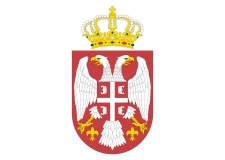 	Република Србија	РЕПУБЛИЧКА КОМИСИЈА	ЗА ЗАШТИТУ ПРАВА У ПОСТУПЦИМА	ЈАВНИХ НАБАВКИ	Немањина  бр. 22-26	Б е о г р а д	Бр. 021-02-4/2014-04	Датум 27.03.2014. године.ИЗВЕШТАЈО РАДУ РЕПУБЛИЧКЕ КОМИСИЈЕ ЗА ЗАШТИТУ ПРАВА
У ПОСТУПЦИМА ЈАВНИХ НАБАВКИ
У ПЕРИОДУ ОД
01.07.2013. ДО 31.12.2013. ГОДИНЕУВОДРепубличка комисија за заштиту права у поступцима јавних набавки (у даљем тексту: Републичка комисија) је самосталан и независан орган Републике Србије који обезбеђује заштиту права у поступцима јавних набавки и који за свој рад одговара Народној скупштини Републике Србије.Надлежност Републичке комисије одређена је чланом 139. Закона о јавним набавкама (''Сл. гласник РС'' бр.124/2012), у коме је прописано да Републичка комисија одлучује: о захтеву за заштиту права, о одобравању закључења уговора о јавној набавци у одређеним случајевима прописаним законом, о жалби против закључка наручиоца и Управе за јавне набавке, о предлогу наручиоца да поднети захтев за заштиту права не спречава доношење одлуке, односно закључење уговора или оквирног споразума, о предлогу подносиоца захтева за заштиту права да се забрани закључење или извршење уговора о јавној набавци, о трошковима поступка заштите права. Такође, наведеном одредбом закона је прописано да Републичка комисија прати и контролише спровођење одлука, изриче новчане казне наручиоцу и одговорном лицу наручиоца, поништава уговор о јавној набавци, води прекршајни поступак у првом степену за прекршаје прописане Законом о јавним набавкама, покреће поступак за утврђивање ништавости уговора о јавној набавци, сарађује са страним институцијама и стручњацима у области јавних набавки и обавља друге послове у складу са законом. Чланом 147. став 2. Зaкона и јавним набавкама је установљена обавеза Републичке комисије да Народној скупштини достави шестомесечни извештај о свом раду до 30. септембра, односно до 31. марта.Извештај који следи, а доставља се Народној скупштини на основу члана 147. став 2. Закона о јавним набавкама, обухватата шестомесечни период од 01.07.2013. године до 31.12.2013. године.У периоду од 01.07.2013. године закључно са 31.12.2013. године Републичка комисија је одржала 290 седница на којима је донела 1211 одлука, од којих је 951 донето поводом захтева за заштиту права, 93 поводом жалби на закључке наручилаца, 14 поводом изјашњења о наставку поступка, 69 поводом захтева за накнаду трошкова поступка заштите права, 6 поводом поступања по одлуци Управног суда, 8 поводом предлога за повраћај у претходно стање, 23 поводом предлога за наставак активности, 46 поводом тужби и 1 поводом предлога за закључење уговора.У 199 предмета формираних по захтеву за заштиту права поступак јавне набавке је поништен у целини, у 361 предмету поступак јавне набавке је делимично поништен, у 229 предмета је захтев за заштиту права одбијен, у 37 предмета је обустављен покренути поступак заштите права, у 67 предмета је одбачен захтев, у 35 предмета је одбачено изјашњење, док су 23 предмета решена на други начин, што подразумева да се у току рада по приспелој документацији утврдило да, иако је предмет заведен као ''захтев за заштиту права'', није било одговарајућег иницијалног акта нити процесно-правних услова за поступање Републичке комисије. У назначеном периоду Републичка комисија је одлуке доносила како на основу раније важећег Закона о јавним набавкама (''Сл. гласник РС'' бр. 116/2008) тако и на основу сада важећег Закона о јавним набавкама (''Сл. гласник РС'' бр.124/2012), имајући у виду временско важење прописа, односно чињеницу да је одређени број предмета формиран по захтевима за заштиту права који су иницирани поводом поступака јавних набавки спровођених на основу одредби претходно важећег Закона о јавним набавкама (''Сл. гласник РС'' бр. 116/2008). Наведени поступци јавних набавки нису били окончани у време ступања на снагу Закона о јавним набавкама (''Сл. гласник РС'' бр.124/2012), те је Републичка комисија поступала сходно одредби члана 172. и 173. Закона о јавним набавкама (''Сл. гласник РС'' бр. 124/2012) којима је прописан начин одлучивања у погледу започетих поступака јавних набавки и поступака заштите права.Конкретно, од 1211 одлука које су донете у извештајном периоду, применом Закона о јавним набавкама (''Сл. гласник РС'' бр.124/2012) донето је укупно 708 одлука, с тим да је 567 донето поводом захтева за заштиту права, 61 поводом жалби на закључке наручилаца, 43 поводом захтева за накнаду трошкова поступка заштите права, 20 поводом предлога за наставак активности, 16 поводом тужби и 1 поводом предлога за закључење уговора. При томе, у 142 предмета формирана по захтеву за заштиту права, поступак јавне набавке је поништен у целини, у 206 предмета поступак јавне набавке је делимично поништен, у 137 предмета је захтев за заштиту права одбијен, у 20 предмета је обустављен покренути поступак заштите права, у 52 предмета је одбачен захтев, док је 10 предмета решено је на други начин, што подразумева да се у току рада, на основу достављене документације утврдило да није било одговарајућих процесно-правних услова за поступање Републичке комисије.Када је у питању примена Закона о јавним набавкама (''Сл. гласник РС'' бр. 116/2008), у извештајном периоду су донете 503 одлуке, од којих је 384 донето поводом захтева за заштиту права, 32 поводом жалби на закључке наручилаца, 14 поводом изјашњења о наставку поступка, 26 поводом захтева за накнаду трошкова поступка заштите права, 6 поводом поступања по одлуци Управног суда, 8 поводом предлога за повраћај у претходно стање, 30 поводом тужби и 3 поводом предлога за наставак активности. У 57 предмета формираних по захтеву за заштиту права поступак јавне набавке је поништен у целини, у 155 предмета поступак јавне набавке је делимично поништен, у 92 предмета је захтев за заштиту права одбијен, у 17 предмета је обустављен покренути поступак заштите права, у 15 предмета је одбачен захтев, у 35 предмета је одбачено изјашњење, док је 13 предмета решено на други начин, што подразумева да се у току рада на основу достављене документације утврдило да није било процесно-правних услова за поступање Републичке комисије.У наставку текста извештаја следи приказ предмета у којима је Републичка комисија одлучивала у извештајном периоду који садржи: број одлуке, датум доношења одлуке, назив наручиоца, назив подносиоца захтева за заштиту права, предмет јавне набавке, вредност јавне набавке и информацију о начину на који је одлучено у поступку пред Републичком комисијом. Истовремено, напомињемо да код приказа предмета у којима је Републичка комисија доносила искључиво процесне одлуке није било могуће навести податке о предмету и процењеној вредности јавне набавке, с обзиром да Републичка комисија не располаже наведеним подацима у својој евиденцији, јер наручиоци нису доставили податке о процењеној вредности, а исти нису били од значаја за одлучивање Републичке комисије, услед чега је Републичка комисија руковођена ефикасношћу поступка одлучивала у овим предметима без тражења додатних информација од наручилаца о процењеној вредности конкретних поступака јавних набавки.Такође, све одлуке Републичке комисије које су наведене у овом извештају, без обзира на пропис на основу кога су донете (Закон о јавним набавкама (''Сл. гласник РС'' бр. 116/2008) или Закон о јавним набавкама (''Сл. гласник РС'' бр.124/2012)) објављене су на интернет страници Републичке комисије (www.kjn.gov.rs), а одлуке донете на основу одредаба Закона о јавним набавкама („Сл. гласник РС“ бр. 124/12) су објављене и на Порталу јавних набавки (http://portal.ujn.gov.rs).ПОСТУПЦИ КОЈИ СУ ДЕЛИМИЧНО ИЛИ ПОТПУНО ПОНИШТЕНИВРСТА ИНИЦИЈАЛНОГ АКТА: ЗАХТЕВ ЗА ЗАШТИТУ ПРАВА
НАЧИН РЕШАВАЊА: У ЦЕЛИНИ ПОНИШТЕН ПОСТУПАК, Примена Закона о јавним набавкама (''Сл. гласник РС'' бр.124/2012)Број одлуке:	4-00-727/2013Датум одлуке:	01.07.2013Наручилац:	ЈП Завод за изградњу КулаПодносилац захтева:	Moj dom enterijer SuboticaПредмет набавке:	Изградња прихватилишта за привремено збрињавање пасаПроцењена вредност:	3.493.000,00Одлука:	У целини поништен поступакБрој одлуке:	4-00-1085/2013Датум одлуке:	10.07.2013Наручилац:	Општа болница ПараћинПодносилац захтева:	Medicom ŠabacПредмет набавке:	Дигитални РТГ уређаји са Ц лукомПроцењена вредност:	4.583.000,00Одлука:	У целини поништен поступакБрој одлуке:	4-00-1038/2013Датум одлуке:	11.07.2013Наручилац:	ОШ Љубица Радосављевић Нада ЗајечарПодносилац захтева:	Весимил Грљан ЗајечарПредмет набавке:	Угаљ и огревно дрвоПроцењена вредност:	1.800.000,00Одлука:	У целини поништен поступакБрој одлуке:	4-00-1039/2013Датум одлуке:	11.07.2013Наручилац:	ОШ "Ђура Јакшић" ЗајечарПодносилац захтева:	Весимил Грљан ЗајечарПредмет набавке:	Набавка угља и огревног дрветаПроцењена вредност:	1.800.000,00Одлука:	У целини поништен поступакБрој одлуке:	4-00-1068/2013Датум одлуке:	11.07.2013Наручилац:	Општина Блаце Подносилац захтева:	Ćurluka BlaceПредмет набавке:	Летње одржавање Р-222Процењена вредност:	5.548.210,00Одлука:	У целини поништен поступакБрој одлуке:	4-00-749/2013Датум одлуке:	12.07.2013Наручилац:	ЈП дирекција за изградњу и комуналну делатност ЛучаниПодносилац захтева:	Sardi BeogradПредмет набавке:	Ровокопач утоваривачПроцењена вредност:	11.000.000,00Одлука:	У целини поништен поступакБрој одлуке:	4-00-1137/2013Датум одлуке:	16.07.2013Наручилац:	Општа болница Јагодина Подносилац захтева:	Medicom ŠabacПредмет набавке:	Теледириговани флуороскопски уређај са монтажом, 	пуштањем у рад и неопходном обуком запослених за рад на 	истомПроцењена вредност:	11.250.000,00Одлука:	У целини поништен поступакБрој одлуке:	4-00-1070/2013Датум одлуке:	22.07.2013Наручилац:	ЈКП Топлана  БорПодносилац захтева:	Migomi Company BeogradПредмет набавке:	УгаљПроцењена вредност:	514.743.000,00Одлука:	У целини поништен поступакБрој одлуке:	4-00-1170/2013Датум одлуке:	23.07.2013Наручилац:	Здравствени центар "Др.Драгиша Мишовић" ЧачакПодносилац захтева:	Yunycom  БеоградПредмет набавке:	Потрошни материјалПроцењена вредност:	6.296.100,00Одлука:	У целини поништен поступакБрој одлуке:	4-00-1083/2013Датум одлуке:	30.07.2013Наручилац:	ЈП дирекција за изградњу општине  ГолубацПодносилац захтева:	Neimar put SalakovacПредмет набавке:	Радови на летњем одржавању локалне путне мрежеПроцењена вредност:	15.075.000,00Одлука:	У целини поништен поступакБрој одлуке:	4-00-1165/2013Датум одлуке:	31.07.2013Наручилац:	Министарство одбране-Војна пошта 4652Подносилац захтева:	Biznis klub Bravo ZemunПредмет набавке:	Оловни акумулаториПроцењена вредност:	2.000.000,00Одлука:	У целини поништен поступакБрој одлуке:	4-00-1046/2013Датум одлуке:	01.08.2013Наручилац:	Општина Ириг Подносилац захтева:	Геодет ДБ Мали ЗворникПредмет набавке:	геодетски радови на уређењу пољопривредног земљишта 	Комасацијом и обноси премера грађевинског реона за 	катастарску општину јазак селоПроцењена вредност:	30.000.000,00Одлука:	У целини поништен поступакБрој одлуке:	4-00-1176/2013Датум одлуке:	07.08.2013Наручилац:	ПУ "Чика Јова Змај" БеоградПодносилац захтева:	Паланка промет Смедеревска ПаланкаПредмет набавке:	намирнице за исхрану деце за период од два месеца 	обликованих по партијама за партије 1,2 и 3Процењена вредност:	3.041.300,00Одлука:	У целини поништен поступакБрој одлуке:	4-00-1220/2013Датум одлуке:	07.08.2013Наручилац:	Авио служба владе Нови БеоградПодносилац захтева:	Wiener  STADTISCHE BeogradПредмет набавке:	осигурање ваздухоплова из флоте Авио Службе ВладеПроцењена вредност:	21.000.000,00Одлука:	У целини поништен поступакБрој одлуке:	4-00-950/2013Датум одлуке:	07.08.2013Наручилац:	ЈКП Зеленило ПанчевоПодносилац захтева:	Delta generali  BeogradПредмет набавке:	осигурањеПроцењена вредност:	4.400.000,00Одлука:	У целини поништен поступакБрој одлуке:	4-00-1191/2013Датум одлуке:	09.08.2013Наручилац:	Клинички центар Србије БеоградПодносилац захтева:	Alura Med BeogradПредмет набавке:	хемостатски материјал обликованих по партијама , за 	партије 1,2,3,4,5,6 и 7Процењена вредност:	2.500.000,00Одлука:	У целини поништен поступакБрој одлуке:	4-00-993/2013Датум одлуке:	21.08.2013Наручилац:	Електродистрибуција БеоградПодносилац захтева:	Beoteleprom BeogradПредмет набавке:	штампање коверти и ковертирање рачуна за обрачун 	електричне енергије потрошачима.Процењена вредност:	3.900.000,00Одлука:	У целини поништен поступакБрој одлуке:	4-00-991/2013Датум одлуке:	21.08.2013Наручилац:	Електродистрибуција БеоградПодносилац захтева:	Beoteleprom BeogradПредмет набавке:	ШТАМПАЊЕ РАЧУНА ЗА ОБРАЧУН ЕЛЕКТРИЧНЕ 	ЕНЕРГИЈЕ ПОТРОШАЧИМА.Процењена вредност:	836.000,00Одлука:	У целини поништен поступакБрој одлуке:	4-00-1215/2013Датум одлуке:	23.08.2013Наручилац:	Здравствени центар "Студеница" КраљевоПодносилац захтева:	Esensa BeogradПредмет набавке:	Потрошни медициснки материјал. Партија 4-хемикалије 1 , 	партија 5-хемикалије 2Процењена вредност:	85.568.000,00Одлука:	У целини поништен поступакБрој одлуке:	4-00-1280/2013Датум одлуке:	23.08.2013Наручилац:	Министарство одбране -Војнотехнички институтПодносилац захтева:	Ceking  BeogradПредмет набавке:	санација унутрашње инсталције за грејање резервоара 	мазутаПроцењена вредност:	3.600.000,00Одлука:	У целини поништен поступакБрој одлуке:	4-00-1338/2013Датум одлуке:	23.08.2013Наручилац:	Министарство одбране-Војнотехнички институтПодносилац захтева:	Ceking  BeogradПредмет набавке:	Поправка расхладе куле за кидалицу ИнстронПроцењена вредност:	583.333,00Одлука:	У целини поништен поступакБрој одлуке:	4-00-1445/2013Датум одлуке:	28.08.2013Наручилац:	Општа болница "Др. Алекса Савић" ПрокупљеПодносилац захтева:	Galen fokus BeogradПредмет набавке:	микроскопи-обликовано по партијамаПроцењена вредност:	2.983.350,00Одлука:	У целини поништен поступакБрој одлуке:	4-00-1566/2013Датум одлуке:	05.09.2013Наручилац:	ЈКП Комуналпројект Бачка ПаланкаПодносилац захтева:	Willo BeogradПредмет набавке:	пумпе бунарске и фекалне	пумпе бунарске и фекалнеПроцењена вредност:	2.200.000,00Одлука:	У целини поништен поступакБрој одлуке:	4-00-1556/2013Датум одлуке:	05.09.2013Наручилац:	Пољопривредни факултет у Новом СадуПодносилац захтева:	Halifax consulting, BeogradПредмет набавке:	услуге превођења књиге и симултаног превођењаПроцењена вредност:	175.000,00Одлука:	У целини поништен поступакБрој одлуке:	4-00-1360/2013Датум одлуке:	06.09.2013Наручилац:	Клинички центар СрбијеПодносилац захтева:	Galenika pharmacia BeogradПредмет набавке:	ГазаПроцењена вредност:	7.200.000,00Одлука:	У целини поништен поступакБрој одлуке:	4-00-1429/2013Датум одлуке:	09.09.2013Наручилац:	Тент  ОбреновацПодносилац захтева:	Neimar put SalakovacПредмет набавке:	израда касете број VIII за депоновања пепела и шљаке по 	главном  пројектунадвишења депоније пепела и шљаке до 	максималне коте депоновањаПроцењена вредност:	98.000.000,00Одлука:	У целини поништен поступакБрој одлуке:	4-00-1356/2013Датум одлуке:	11.09.2013Наручилац:	Завод за уџбенике БеоградПодносилац захтева:	ЦЕНТАР ЗА ВАЗДУХОПЛОВНО МОДЕЛАРСТВОПредмет набавке:	материјал за техничко и информатичко образовање за 8 	разред основне школеПроцењена вредност:	3.000.000,00Одлука:	У целини поништен поступакБрој одлуке:	4-00-1543/2013Датум одлуке:	13.09.2013Наручилац:	Министарство правде и државне управеПодносилац захтева:	Orion Telekom BeogradПредмет набавке:	успостављање и одржавање комуникационе мреже судоваПроцењена вредност:	55.000.000,00Одлука:	У целини поништен поступакБрој одлуке:	4-00-1521/2013Датум одлуке:	13.09.2013Наручилац:	Клинички центар СрбијеПодносилац захтева:	SB trade BeogradПредмет набавке:	сировине и амбалажа за израду магистралних и галенских 	препаратаПроцењена вредност:	20.000.000,00Одлука:	У целини поништен поступакБрој одлуке:	4-00-1451/2013Датум одлуке:	13.09.2013Наручилац:	ЈКП Градско саобраћајно предузеће БеоградПодносилац захтева:	King ICT  BeogradПредмет набавке:	куповина рачунара и рачунарске опреме ,обликоване по 	партијама , за партију 2 рачунарска конфикурацијаПроцењена вредност:	5.400.000,00Одлука:	У целини поништен поступакБрој одлуке:	4-00-1464/2013Датум одлуке:	13.09.2013Наручилац:	Министарство одбране - Војномедицинска академијаПодносилац захтева:	BID PRODUKT БеоградПредмет набавке:	потрошни материјал за личну и колективну хигијенуПроцењена вредност:	32.524.170,00Одлука:	У целини поништен поступакБрој одлуке:	4-00-1376/2013Датум одлуке:	13.09.2013Наручилац:	ЈП Стамбено Рума Подносилац захтева:	Viessmann BeogradПредмет набавке:	реконструкција котларнице "Спортска хала" у Руми у циљу 	смањења загађења околине и повећања енергетске 	ефикасности прва фаза .Процењена вредност:	19.228.300,00Одлука:	У целини поништен поступакБрој одлуке:	4-00-1143/2013Датум одлуке:	16.09.2013Наручилац:	Општа болница "Др.Ђорђе Јоановић"  ЗрењанинПодносилац захтева:	Medtech BeogradПредмет набавке:	СТ цеви и HV генератора за СТ апарата Bright speed 16-	general electricПроцењена вредност:	6.095.000,00Одлука:	У целини поништен поступакБрој одлуке:	4-00-1327/2013Датум одлуке:	20.09.2013Наручилац:	Клинички центар Србије БеоградПодносилац захтева:	Orthoaid BeogradПредмет набавке:	набавка имплантаната у ортопедијиПроцењена вредност:	42.761.000,00Одлука:	У целини поништен поступакБрој одлуке:	4-00-1562/2013Датум одлуке:	23.09.2013Наручилац:	Електросрбија Краљево-Електродистрибуција КрушевацПодносилац захтева:	BG G2 Sistems security БеоградПредмет набавке:	Обезбеђење пословних објеката и новцаПроцењена вредност:	13.787.954,00Одлука:	У целини поништен поступакБрој одлуке:	4-00-1637/2013Датум одлуке:	25.09.2013Наручилац:	Електродистрибуција ЛазаревацПодносилац захтева:	Enel BeogradПредмет набавке:	модем за очитавање бројила марке SagemПроцењена вредност:	750.000,00Одлука:	У целини поништен поступакБрој одлуке:	4-00-1620/2013Датум одлуке:	26.09.2013Наручилац:	Клинички центар КрагујевацПодносилац захтева:	Emedis BeogradПредмет набавке:	средства за имобилизацију и фиксацију болесника током 	радиотерапијеПроцењена вредност:	4.583.150,00Одлука:	У целини поништен поступакБрој одлуке:	4-00-1450/2013Датум одлуке:	27.09.2013Наручилац:	Завод за спорт и медицину спортаПодносилац захтева:	Телеком СрбијаПредмет набавке:	услуге мобилне телефонијеПроцењена вредност:	2.000.000,00Одлука:	У целини поништен поступакБрој одлуке:	4-00-1331/2013Датум одлуке:	01.10.2013Наручилац:	Mинистарство финансија управа за трезорПодносилац захтева:	Comtrade BeogradПредмет набавке:	мрежан опрема заштитних уређаја за контролу приступа 	сервисимаПроцењена вредност:	30.000.000,00Одлука:	У целини поништен поступакБрој одлуке:	4-00-1418/2013Датум одлуке:	01.10.2013Наручилац:	ЈП Дирекција за изградњу општине Стара ПазоваПодносилац захтева:	Put invest Bački PetrovacПредмет набавке:	асфалтирање улицаПроцењена вредност:	100.000.000,00Одлука:	У целини поништен поступакБрој одлуке:	4-00-1285/2013Датум одлуке:	03.10.2013Наручилац:	Општа болница ЛесковацПодносилац захтева:	Automehanika Promet BeogradПредмет набавке:	набавка аутоделоваПроцењена вредност:	2.485.440,00Одлука:	У целини поништен поступакБрој одлуке:	4-00-1747/2013Датум одлуке:	03.10.2013Наручилац:	Дом здравља ПанчевоПодносилац захтева:	Gaspetrol PančevoПредмет набавке:	нафтни дериватиПроцењена вредност:	710.161.000,00Одлука:	У целини поништен поступакБрој одлуке:	4-00-1570/2013Датум одлуке:	03.10.2013Наручилац:	Министарство здравља БеогардПодносилац захтева:	Techno farm BeogradПредмет набавке:	линеарни акцелератор и КТ стимулаторПроцењена вредност:	208.333.333,00Одлука:	У целини поништен поступакБрој одлуке:	4-00-1462/2013Датум одлуке:	03.10.2013Наручилац:	ЗДРАВСТВЕНИ ЦЕНТАР ВАЉЕВОПодносилац захтева:	Medisal БеоградПредмет набавке:	набавка електрохируршке јединице са акцесоријама 	потребним за полипектомијуПроцењена вредност:	833.333,00Одлука:	У целини поништен поступакБрој одлуке:	4-00-1315/2013Датум одлуке:	07.10.2013Наручилац:	Општина БојникПодносилац захтева:	Maki plast Togočevce, i Slozna braca ogranak putevi Zlatar 	Nova VarošПредмет набавке:	летње одржавање улицаПроцењена вредност:	38.000.000,00Одлука:	У целини поништен поступакБрој одлуке:	4-00-1339/2013Датум одлуке:	07.10.2013Наручилац:	Општина БојникПодносилац захтева:	Investgradnja LeskovacПредмет набавке:	летње одржавање улицаПроцењена вредност:	38.000.000,00Одлука:	У целини поништен поступакБрој одлуке:	4-00-1500/2013Датум одлуке:	11.10.2013Наручилац:	ЈП Градско стамбено БеоградПодносилац захтева:	Самостална радња за чишћење објеката "Ана" БеоградПредмет набавке:	редовно одржавање хигијене заједничких делова стамбених 	зградаПроцењена вредност:	750.651.000,00Одлука:	У целини поништен поступакБрој одлуке:	4-00-1523/2013Датум одлуке:	11.10.2013Наручилац:	ЈП Дирекција за изградњу,урбанизам и грађевинско 	земљиште СмедеревоПодносилац захтева:	Srmeks PetrovacПредмет набавке:	ојачање коловозне конструкције јавног пута , 	рехабилитација јавног пута и одржавањеПроцењена вредност:	24.749.970,00Одлука:	У целини поништен поступакБрој одлуке:	4-00-1539/2013Датум одлуке:	18.10.2013Наручилац:	Институт за кардиоаваскуларне болести Војводине Нови 	СадПодносилац захтева:	Denta bp pharm BeogradПредмет набавке:	набавка мембранског оксигенатора са Coating-ом уз сет 	линија за одрасле са малом телесном површиномПроцењена вредност:	6.975.000,00Одлука:	У целини поништен поступакБрој одлуке:	4-00-1718/2013Датум одлуке:	18.10.2013Наручилац:	Клинички центар СрбијеПодносилац захтева:	Pharma Swiss BeogradПредмет набавке:	медицинска пластика партија 5- катетер аспирациони 12-20Процењена вредност:	7.519.800,00Одлука:	У целини поништен поступакБрој одлуке:	4-00-1420/2013Датум одлуке:	18.10.2013Наручилац:	Железница СрбијеПодносилац захтева:	Sole komerc  БеоградПредмет набавке:	набавка угљаПроцењена вредност:	17.850.160,00Одлука:	У целини поништен поступакБрој одлуке:	4-00-1895/2013Датум одлуке:	21.10.2013Наручилац:	Министарство регионалног развоја и локалне самоуправеПодносилац захтева:	Unipromet ČačakПредмет набавке:	постављање еластичне оградеПроцењена вредност:	58.333.240,00Одлука:	У целини поништен поступакБрој одлуке:	4-00-1625/2013Датум одлуке:	22.10.2013Наручилац:	Институт за ортопедско хируршке болести БањицаПодносилац захтева:	Medicom ŠabacПредмет набавке:	апарат за централну стерилизацијуПроцењена вредност:	35.000.000,00Одлука:	У целини поништен поступакБрој одлуке:	4-00-1731/2013Датум одлуке:	22.10.2013Наручилац:	Гимназија Борисав Петров Браца ВршацПодносилац захтева:	Energy net KaćПредмет набавке:	радови на реконструкцији гасне котларнице и система 	грејања са раздвајањем од Високе школе струковних 	студија за образовање васпитача "Михајло Павлов"Процењена вредност:	4.737.900,00Одлука:	У целини поништен поступакБрој одлуке:	4-00-1542/2013Датум одлуке:	25.10.2013Наручилац:	НАРОДНА БИБЛИОТЕКА СРБИЈЕ БЕОГРАДПодносилац захтева:	I&D Com BeogradПредмет набавке:	тонери за ласерске штампаче и канцеларијски материјал по 	партијама за партију 1Процењена вредност:	1.000.000,00Одлука:	У целини поништен поступакБрој одлуке:	4-00-1699/2013Датум одлуке:	25.10.2013Наручилац:	Агенција за заштиту животне средине БеоградПодносилац захтева:	Absolut  OK BeogradПредмет набавке:	пружање интернет подршкеПроцењена вредност:	1.300.000,00Одлука:	У целини поништен поступакБрој одлуке:	4-00-1759/2013Датум одлуке:	25.10.2013Наручилац:	Аеродром  Никола ТеслаПодносилац захтева:	Knjaz Miloš Natura BeogradПредмет набавке:	вода за пиће у балонимаПроцењена вредност:	2.000.000,00Одлука:	У целини поништен поступакБрој одлуке:	4-00-1298/2013Датум одлуке:	29.10.2013Наручилац:	Министарство одбране-управа за војно здравствоПодносилац захтева:	BID PRODUKT БеоградПредмет набавке:	 потрошни материјал за импрегнацију подаПроцењена вредност:	2.770.833,00Одлука:	У целини поништен поступакБрој одлуке:	4-00-1677/2013Датум одлуке:	29.10.2013Наручилац:	Општа болница "Др. Лаза К. Лазаревић" ШабацПодносилац захтева:	Protehno M BeogradПредмет набавке:	централне стерилизације обликоване по партијамаПроцењена вредност:	20.000.000,00Одлука:	У целини поништен поступакБрој одлуке:	4-00-1815/2013Датум одлуке:	31.10.2013Наручилац:	Дом здравља Др Младен Стојановић Бачка ПаланкаПодносилац захтева:	Medical Šop Novi SadПредмет набавке:	Санитетски и медицински матријал-партија 4Процењена вредност:	6.250.000,00Одлука:	У целини поништен поступакБрој одлуке:	4-00-1825/2013Датум одлуке:	01.11.2013Наручилац:	Галерија слика Сава Шумановић ШидПодносилац захтева:	Тектон БеоградПредмет набавке:	грађевински и конзерваторско рестаураторски радовиПроцењена вредност:	12.413.360,00Одлука:	У целини поништен поступакБрој одлуке:	4-00-1583/2013Датум одлуке:	01.11.2013Наручилац:	Привредни Суд БеоградПодносилац захтева:	Margo Mond BeogradПредмет набавке:	штампани материјал пословних образаца за 2013.годинуПроцењена вредност:	4.000.000,00Одлука:	У целини поништен поступакБрој одлуке:	4-00-1632/2013Датум одлуке:	01.11.2013Наручилац:	Привредни Суд БеоградПодносилац захтева:	Grafos InđijaПредмет набавке:	штампани материјал пословних образаца за 2013. годинуПроцењена вредност:	4.000.000,00Одлука:	У целини поништен поступакБрој одлуке:	4-00-1878/2013Датум одлуке:	01.11.2013Наручилац:	ЈКП Паркинг сервис Нови СадПодносилац захтева:	Дунав осигурање БеоградПредмет набавке:	осигурање имовине и лицаПроцењена вредност:	6.100.000,00Одлука:	У целини поништен поступакБрој одлуке:	4-00-1463/2013Датум одлуке:	01.11.2013Наручилац:	Железница СрбијеПодносилац захтева:	Компанија дунав осигурање-дирекција за продају 	неживотних осигурањаПредмет набавке:	услуга осигурања имовине и осигурања моторних возила 	по партијама,парт.1Процењена вредност:	234.778.600,00Одлука:	У целини поништен поступакБрој одлуке:	4-00-1492/2013Датум одлуке:	01.11.2013Наручилац:	ЈП "Стамбено Рума"Подносилац захтева:	Дунав осигурање БеоградПредмет набавке:	осигурање имовине и лицаПроцењена вредност:	1.055.000,00Одлука:	У целини поништен поступакБрој одлуке:	4-00-1603/2013Датум одлуке:	04.11.2013Наручилац:	Установа Спортски центар "Бор " БорПодносилац захтева:	Maraton LDN Мачванска МитровицаПредмет набавке:	покретне кошевске конструкција ФИБА атестиранеПроцењена вредност:	2.500.000,00Одлука:	У целини поништен поступакБрој одлуке:	4-00-1823/2013Датум одлуке:	06.11.2013Наручилац:	Коридори Србије БеоградПодносилац захтева:	Институт за путеве БеоградПредмет набавке:	стручно технички надзор над извођењем радова на 	изградњи аутопут аЕ-763 -београд - Јужни Јадран, сектро 2-	љиг - ПожегаПроцењена вредност:	188.059.100,00Одлука:	У целини поништен поступакБрој одлуке:	4-00-1638/2013Датум одлуке:	07.11.2013Наручилац:	Железнице Србије БеоградПодносилац захтева:	Дунав осигурање БеоградПредмет набавке:	осигурање од одговорности за штету на роби у 	унутрашњем железничком саобраћајуПроцењена вредност:	5.000.000,00Одлука:	У целини поништен поступакБрој одлуке:	4-00-1893/2013Датум одлуке:	08.11.2013Наручилац:	Дом омладине БеоградПодносилац захтева:	Dobergard BeogradПредмет набавке:	фтоПроцењена вредност:	4.256.333,00Одлука:	У целини поништен поступакБрој одлуке:	4-00-1704/2013Датум одлуке:	08.11.2013Наручилац:	ЈКП Водовод ПожаревацПодносилац захтева:	Neimar put SalakovacПредмет набавке:	Шљунак и песакПроцењена вредност:	3.000.000,00Одлука:	У целини поништен поступакБрој одлуке:	4-00-1962/2013Датум одлуке:	08.11.2013Наручилац:	Здравствени центар Ваљево- општа болница ВаљевоПодносилац захтева:	Sanomed Novi SadПредмет набавке:	Цилиндар са конектором за инјукторПроцењена вредност:	1.212.000,00Одлука:	У целини поништен поступакБрој одлуке:	4-00-1871/2013Датум одлуке:	14.11.2013Наручилац:	РБ "Колубара " ЛазаревацПодносилац захтева:	Hektor InđijaПредмет набавке:	резервни делови за машине СатПроцењена вредност:	9.074.250,00Одлука:	У целини поништен поступакБрој одлуке:	4-00-1773/2013Датум одлуке:	15.11.2013Наручилац:	Клинички центар СрбијеПодносилац захтева:	SB trade BeogradПредмет набавке:	сировине за потребе израде магистралних и галенских 	препаратаПроцењена вредност:	5.522.621,00Одлука:	У целини поништен поступакБрој одлуке:	4-00-1989/2013Датум одлуке:	15.11.2013Наручилац:	Клинички центар  НИШПодносилац захтева:	Eco trade BG NišПредмет набавке:	набавка остеосинтетског материјалаПроцењена вредност:	26.033.720,00Одлука:	У целини поништен поступакБрој одлуке:	4-00-1778/2013Датум одлуке:	18.11.2013Наручилац:	Електродистрибуција БеоградПодносилац захтева:	Digit BeogradПредмет набавке:	одржавање Билинг системаПроцењена вредност:	33.000.000,00Одлука:	У целини поништен поступакБрој одлуке:	4-00-2067/2013Датум одлуке:	19.11.2013Наручилац:	Управа за заједничке послове републичких органа Подносилац захтева:	Димничар БеоградПредмет набавке:	одржавање димњака и котлова са пламено димне странеПроцењена вредност:	2.000.000,00Одлука:	У целини поништен поступакБрој одлуке:	4-00-2100/2013Датум одлуке:	19.11.2013Наручилац:	РТС БеоградПодносилац захтева:	Trenkwalder  BeogradПредмет набавке:	ангажовање радне снаге за обављање угоститељских 	пословаПроцењена вредност:	120.000.000,00Одлука:	У целини поништен поступакБрој одлуке:	4-00-2041/2013Датум одлуке:	19.11.2013Наручилац:	ОШ "Војвода Путник" Рипањ, ВождовацПодносилац захтева:	Macchina security BeogradПредмет набавке:	испорука и монтажа видео надзора у Основној школи 	Војвода путникПроцењена вредност:	1.339.960,00Одлука:	У целини поништен поступакБрој одлуке:	4-00-1623/2013Датум одлуке:	19.11.2013Наручилац:	ЈП Ада  Циганлија БеоградПодносилац захтева:	Brisko SurčinПредмет набавке:	уступање људских ресурса преко привредних друштаваПроцењена вредност:	6.000.000,00Одлука:	У целини поништен поступакБрој одлуке:	4-00-1797/2013Датум одлуке:	20.11.2013Наручилац:	Клинички центар Србије БеоградПодносилац захтева:	Oktal Pharma BeogradПредмет набавке:	потрошни материјал за извођење хирушких интервенцијаПроцењена вредност:	14.839.000,00Одлука:	У целини поништен поступакБрој одлуке:	4-00-1801/2013Датум одлуке:	20.11.2013Наручилац:	Клинички центар Србије БеоградПодносилац захтева:	Oktal Pharma BeogradПредмет набавке:	материјал за хирурђке интервенцијеПроцењена вредност:	14.839.000,00Одлука:	У целини поништен поступакБрој одлуке:	4-00-1981/2013Датум одлуке:	20.11.2013Наручилац:	ЈКП "Горица" НишПодносилац захтева:	Vip Mobile BeogradПредмет набавке:	услуге  мобилне телефонијеПроцењена вредност:	2.000.000,00Одлука:	У целини поништен поступакБрој одлуке:	4-00-1982/2013Датум одлуке:	20.11.2013Наручилац:	Клинички центар Србије БеоградПодносилац захтева:	Opticus BeogradПредмет набавке:	потрошни материјал за хирургијуПроцењена вредност:	14.839.000,00Одлука:	У целини поништен поступакБрој одлуке:	4-00-1764/2013Датум одлуке:	21.11.2013Наручилац:	Дом здравља ПрокупљеПодносилац захтева:	Malker BeogradПредмет набавке:	средства за дезинфекцију и хемикалије за период од 6 	месециПроцењена вредност:	460.000,00Одлука:	У целини поништен поступакБрој одлуке:	4-00-1923/2013Датум одлуке:	21.11.2013Наручилац:	Дом здравља Нови Сад Подносилац захтева:	AlPHA IMAGING  BeogradПредмет набавке:	дигитализација РТГ опреме 23/2013Процењена вредност:	31.580.000,00Одлука:	У целини поништен поступакБрој одлуке:	4-00-1953/2013Датум одлуке:	21.11.2013Наручилац:	Дом здравља Нови Сад Подносилац захтева:	Beolaser BeogradПредмет набавке:	дигитализација РТГ опремеПроцењена вредност:	31.580.000,00Одлука:	У целини поништен поступакБрој одлуке:	4-00-1968/2013Датум одлуке:	22.11.2013Наручилац:	ЈКП "Мајданпек" МајданпекПодносилац захтева:	Euro motus BeogradПредмет набавке:	превоз мазутаПроцењена вредност:	6.000.000,00Одлука:	У целини поништен поступакБрој одлуке:	4-00-1993/2013Датум одлуке:	22.11.2013Наручилац:	Републички фонд за здравствено осигурањеПодносилац захтева:	Tehnomed medicina BeogradПредмет набавке:	материјал за дијализуПроцењена вредност:	574.528.500,00Одлука:	У целини поништен поступакБрој одлуке:	4-00-1896/2013Датум одлуке:	22.11.2013Наручилац:	Општина ВршацПодносилац захтева:	Геодет ДБ Мали Зворник Георад ПанчевоПредмет набавке:	геодетско технички радови на комасацији у делу  КО 	ВршацПроцењена вредност:	95.000.000,00Одлука:	У целини поништен поступакБрој одлуке:	4-00-1930/2013Датум одлуке:	23.11.2013Наручилац:	Дом омладине БеоградПодносилац захтева:	Sion gard BeogradПредмет набавке:	Физичко-техничко и противпожарно обезбеђењеПроцењена вредност:	4.256.333,00Одлука:	У целини поништен поступакБрој одлуке:	4-00-2058/2013Датум одлуке:	23.11.2013Наручилац:	JП Гас РумаПодносилац захтева:	Tipex AS Novi SadПредмет набавке:	мерно регулациона станица за гасПроцењена вредност:	5.280.000,00Одлука:	У целини поништен поступакБрој одлуке:	4-00-2111/2013Датум одлуке:	25.11.2013Наручилац:	РБ Колубара ЛазаревацПодносилац захтева:	Kliring ltd BeogradПредмет набавке:	резервни деловиПроцењена вредност:	78.160.380,00Одлука:	У целини поништен поступакБрој одлуке:	4-00-2231/2013Датум одлуке:	25.11.2013Наручилац:	РБ Колубара ЛазаревацПодносилац захтева:	Hektor InđijaПредмет набавке:	делови за машинеПроцењена вредност:	78.160.380,00Одлука:	У целини поништен поступакБрој одлуке:	4-00-1658/2013Датум одлуке:	25.11.2013Наручилац:	Град Врање Подносилац захтева:	Resor  Gadzin HanПредмет набавке:	теретно возило са специјалном надоградњом за аутосмећарПроцењена вредност:	10.000.000,00Одлука:	У целини поништен поступакБрој одлуке:	4-00-2102/2013Датум одлуке:	25.11.2013Наручилац:	РБ Колубара ЛазаревацПодносилац захтева:	Ortex  URO GROUP  BeogradПредмет набавке:	делови за машинеПроцењена вредност:	78.160.380,00Одлука:	У целини поништен поступакБрој одлуке:	4-00-2097/2013Датум одлуке:	25.11.2013Наручилац:	РБ "Колубара " ЛазаревацПодносилац захтева:	Co team BeogradПредмет набавке:	резервни делови за машинуПроцењена вредност:	78.160.380,00Одлука:	У целини поништен поступакБрој одлуке:	4-00-1900/2013Датум одлуке:	26.11.2013Наручилац:	Општина КовинПодносилац захтева:	Neimar put SalakovacПредмет набавке:	радови на инфраструктурном опремању индустријске зоне 	у КовинуПроцењена вредност:	231.187.500,00Одлука:	У целини поништен поступакБрој одлуке:	4-00-1904/2013Датум одлуке:	26.11.2013Наручилац:	МЕСНА ЗАЈЕДНИЦА ЗЛОТПодносилац захтева:	Пословност  НишПредмет набавке:	изградња водоводне мреже у реону МанастириштеПроцењена вредност:	5.000.000,00Одлука:	У целини поништен поступакБрој одлуке:	4-00-2065/2013Датум одлуке:	26.11.2013Наручилац:	ЈКП Крушевац КрушевацПодносилац захтева:	Ortex  URO GROUP  BeogradПредмет набавке:	ремонт грађевинских машинаПроцењена вредност:	1.500.000,00Одлука:	У целини поништен поступакБрој одлуке:	4-00-2068/2013Датум одлуке:	26.11.2013Наручилац:	ПУ Радост ЧачакПодносилац захтева:	Bago BeogradПредмет набавке:	професионалне машине за прање посуђаПроцењена вредност:	2.083.000,00Одлука:	У целини поништен поступакБрој одлуке:	4-00-2020/2013Датум одлуке:	27.11.2013Наручилац:	ЈКП Београдске електране БеоградПодносилац захтева:	Uniqa OSIGURANJE BeogradПредмет набавке:	Осигурање имовине заполсених   и возилаПроцењена вредност:	160.000.000,00Одлука:	У целини поништен поступакБрој одлуке:	4-00-2099/2013Датум одлуке:	28.11.2013Наручилац:	Републички фонд за здравствено осигурањеПодносилац захтева:	Tehnomed medicina BeogradПредмет набавке:	заједнички материјал  за све типове дијализних машинаПроцењена вредност:	287.264.300,00Одлука:	У целини поништен поступакБрој одлуке:	4-00-2017/2013Датум одлуке:	28.11.2013Наручилац:	Електропривреда србијеПодносилац захтева:	HLB DST-revizija  BeogradПредмет набавке:	Ревизија финансијксих извештаја за 2013Процењена вредност:	20.000.000,00Одлука:	У целини поништен поступакБрој одлуке:	4-00-2063/2013Датум одлуке:	28.11.2013Наручилац:	Републички фонд за здравствено осигурањеПодносилац захтева:	Fresenius Medical Care Srbija BeogradПредмет набавке:	материјал за дијализу, за период од три месеца, партија 5Процењена вредност:	287.264.300,00Одлука:	У целини поништен поступакБрој одлуке:	4-00-1693/2013Датум одлуке:	29.11.2013Наручилац:	ЈП ПТТ Саобраћаја Србија БеоградПодносилац захтева:	Teri Engineering BeogradПредмет набавке:	опрема за системе техничке заштите ЦАС и опрема за 	унапређење система видео надзораПроцењена вредност:	86.476.880,00Одлука:	У целини поништен поступакБрој одлуке:	4-00-2135/2013Датум одлуке:	02.12.2013Наручилац:	Министарство одбране- Управа за војно здравствоПодносилац захтева:	Inpharm  BeogradПредмет набавке:	лекови за хуману употребуПроцењена вредност:	200.251.900,00Одлука:	У целини поништен поступакБрој одлуке:	4-00-1832/2013Датум одлуке:	02.12.2013Наручилац:	Министарство одбране Подносилац захтева:	Inpharm Co BeogradПредмет набавке:	лекови з ахуману употребуПроцењена вредност:	200.251.900,00Одлука:	У целини поништен поступакБрој одлуке:	4-00-1681/2013Датум одлуке:	03.12.2013Наручилац:	Заштитник грађана Подносилац захтева:	Vip Mobile BeogradПредмет набавке:	Мобилна телефонијаПроцењена вредност:	2.000.000,00Одлука:	У целини поништен поступакБрој одлуке:	4-00-1830/2013Датум одлуке:	03.12.2013Наручилац:	ЈУГОИСТОК  НИШ Подносилац захтева:	BG G2 Sistems security БеоградПредмет набавке:	обезбеђењеПроцењена вредност:	80.000.000,00Одлука:	У целини поништен поступакБрој одлуке:	4-00-1947/2013Датум одлуке:	04.12.2013Наручилац:	Југоисток Ниш Подносилац захтева:	Sitel BeogradПредмет набавке:	имо орманиПроцењена вредност:	1.280.000,00Одлука:	У целини поништен поступакБрој одлуке:	4-00-2172/2013Датум одлуке:	04.12.2013Наручилац:	Републички фонд за здравствено осигурање БеоградПодносилац захтева:	Tehnomed  medicina BeogradПредмет набавке:	Материјал за дијализу-период од четири месецаПроцењена вредност:	383.017.000,00Одлука:	У целини поништен поступакБрој одлуке:	4-00-2200/2013Датум одлуке:	04.12.2013Наручилац:	Републички фонд за здравствено осигурањеПодносилац захтева:	Diamed BeogradПредмет набавке:	материјал за дијализуПроцењена вредност:	383.017.000,00Одлука:	У целини поништен поступакБрој одлуке:	4-00-1996/2013Датум одлуке:	04.12.2013Наручилац:	ЈП Дирекција за развој и изградњу града ВрањаПодносилац захтева:	5D VranjeПредмет набавке:	санација оштећених асфалтираних деоница 	некатегорисаних путеваПроцењена вредност:	1.000.000,00Одлука:	У целини поништен поступакБрој одлуке:	4-00-2018/2013Датум одлуке:	05.12.2013Наручилац:	СПЕЦИЈАЛНА БОЛНИЦа "Свети сава" БеоградПодносилац захтева:	POP S BeogradПредмет набавке:	машине за вешПроцењена вредност:	2.400.000,00Одлука:	У целини поништен поступакБрој одлуке:	4-00-2184/2013Датум одлуке:	09.12.2013Наручилац:	Општина КулаПодносилац захтева:	Komgrad SuboticaПредмет набавке:	Израда саобраћајнице и индустријској зони Кула према 	предрачуну радоваПроцењена вредност:	15.052.070,00Одлука:	У целини поништен поступакБрој одлуке:	4-00-1763/2013Датум одлуке:	11.12.2013Наручилац:	ЗДРАВСТВЕНИ ЦЕНТАР ЗАЈЕЧАРПодносилац захтева:	Profesional medic RitopekПредмет набавке:	пацијент монитори(10 комада)Процењена вредност:	4.560.000,00Одлука:	У целини поништен поступакБрој одлуке:	4-00-2209/2013Датум одлуке:	12.12.2013Наручилац:	РБ "Колубара " ЛазаревацПодносилац захтева:	Hektor InđijaПредмет набавке:	Поправка и сервисирање механизације из производног 	програма ЛиебхерПроцењена вредност:	1.600.000,00Одлука:	У целини поништен поступакБрој одлуке:	4-00-2103/2013Датум одлуке:	12.12.2013Наручилац:	РБ Колубара ЛазаревацПодносилац захтева:	Ortex  URO GROUP  BeogradПредмет набавке:	поправка и сервисирање механизације из производног 	програма "LIBHERR"Процењена вредност:	1.600.000,00Одлука:	У целини поништен поступакБрој одлуке:	4-00-2176/2013Датум одлуке:	12.12.2013Наручилац:	Општина Блаце Подносилац захтева:	Tehnometal NišПредмет набавке:	грађевински материјал у оквиру пројекта "Пружање 	помоћи за побхољшање услова становања породицама 	избеглица у процесу интеграцијеПроцењена вредност:	733.333,00Одлука:	У целини поништен поступакБрој одлуке:	4-00-2061/2013Датум одлуке:	12.12.2013Наручилац:	ГАК Народни фронт БеоградПодносилац захтева:	Maxicomerc Bg BeogradПредмет набавке:	постељни вешПроцењена вредност:	2.250.000,00Одлука:	У целини поништен поступакБрој одлуке:	4-00-2157/2013Датум одлуке:	16.12.2013Наручилац:	Институ за лечење и рехабилитацију Нишка Бања Подносилац захтева:	Wiener  STADTISCHE BeogradПредмет набавке:	Осигурање за партије -1.2.3.4Процењена вредност:	4.200.000,00Одлука:	У целини поништен поступакБрој одлуке:	4-00-1884/2013Датум одлуке:	16.12.2013Наручилац:	Град Београд-Градска управа града БеоградаПодносилац захтева:	Uniqa OSIGURANJE BeogradПредмет набавке:	осигурање запослених у Градској управиПроцењена вредност:	6.000.000,00Одлука:	У целини поништен поступакБрој одлуке:	4-00-2028/2013Датум одлуке:	18.12.2013Наручилац:	Општина Жабаљ Подносилац захтева:	Finiš bau TemerinПредмет набавке:	одржавање објекта Средње школе 22 октобар ЖабаљПроцењена вредност:	2.472.334,00Одлука:	У целини поништен поступакБрој одлуке:	4-00-2289/2013Датум одлуке:	18.12.2013Наручилац:	Београдска филхармонија БеоградПодносилац захтева:	Fly fly travel BeogradПредмет набавке:	ваздушни превозПроцењена вредност:	2.900.000,00Одлука:	У целини поништен поступакБрој одлуке:	4-00-2255/2013Датум одлуке:	20.12.2013Наручилац:	Републички фонд за здравствено осигурањеПодносилац захтева:	Diamed BeogradПредмет набавке:	заједнички материјал за све типове дијализних машина за 	период од три месеца, партија 5-дијализатор, синтетичко 	влакноПроцењена вредност:	287.264.300,00Одлука:	У целини поништен поступакБрој одлуке:	4-00-2045/2013Датум одлуке:	23.12.2013Наручилац:	Југоимпорт  СДПР БеоградПодносилац захтева:	Wiener  STADTISCHE BeogradПредмет набавке:	осигурањеПроцењена вредност:	5.000.000,00Одлука:	У целини поништен поступакБрој одлуке:	4-00-2168/2013Датум одлуке:	23.12.2013Наручилац:	JKП Београдски водовод и канализацијаПодносилац захтева:	Kopers BeogradПредмет набавке:	регрутовање кадроваПроцењена вредност:	165.000.000,00Одлука:	У целини поништен поступакБрој одлуке:	4-00-1803/2013Датум одлуке:	23.12.2013Наручилац:	Општа болница Др Лаза Лазаревић ШабацПодносилац захтева:	Yunycom BeogradПредмет набавке:	потрошни материјал за трансфузијуПроцењена вредност:	7.937.200,00Одлука:	У целини поништен поступакБрој одлуке:	4-00-2156/2013Датум одлуке:	23.12.2013Наручилац:	ЈКП Београдски водовод и канализацијаПодносилац захтева:	Trenkwalder  BeogradПредмет набавке:	регрутовање кадроваПроцењена вредност:	165.000.000,00Одлука:	У целини поништен поступакБрој одлуке:	4-00-2294/2013Датум одлуке:	24.12.2013Наручилац:	Република Србија -Авио служба ВладеПодносилац захтева:	Аеродром кетеринг БеоградПредмет набавке:	пружање услуга кетерингаПроцењена вредност:	3.000.000,00Одлука:	У целини поништен поступакБрој одлуке:	4-00-2345/2013Датум одлуке:	24.12.2013Наручилац:	КБЦ "Др Драгиша Мишовић"  Дедиње БеоградПодносилац захтева:	Protehno M BeogradПредмет набавке:	поправка и одржавање медицинске опремеПроцењена вредност:	20.000.000,00Одлука:	У целини поништен поступакБрој одлуке:	4-00-2349/2013Датум одлуке:	24.12.2013Наручилац:	КБЦ "Др Драгиша Мишовић"  Дедиње БеоградПодносилац захтева:	Medisal BeogradПредмет набавке:	одржавање медицинске опремеПроцењена вредност:	20.000.000,00Одлука:	У целини поништен поступакБрој одлуке:	4-00-2408/2013Датум одлуке:	24.12.2013Наручилац:	Клинички центар Србије БеоградПодносилац захтева:	Orthoaid BeogradПредмет набавке:	имплантанти у ортопедијиПроцењена вредност:	38.871.670,00Одлука:	У целини поништен поступакБрој одлуке:	4-00-2238/2013Датум одлуке:	25.12.2013Наручилац:	Електросрбија Крањево - Електродистрибуција КрушевацПодносилац захтева:	Sobel BeogradПредмет набавке:	изградња објектаПроцењена вредност:	41.000.000,00Одлука:	У целини поништен поступакБрој одлуке:	4-00-2251/2013Датум одлуке:	27.12.2013Наручилац:	Електродистибуција БеоградПодносилац захтева:	BG G2 Sistems security БеоградПредмет набавке:	ангажовање радникаПроцењена вредност:	1.200.000.000,00Одлука:	У целини поништен поступакБрој одлуке:	4-00-1997/2013Датум одлуке:	27.12.2013Наручилац:	ЈП Дирекција за развој и изградњу града ВрањаПодносилац захтева:	5D VranjeПредмет набавке:	одржавање општинских путева у летњим условимаПроцењена вредност:	6.050.809,00Одлука:	У целини поништен поступакБрој одлуке:	4-00-2064/2013Датум одлуке:	27.12.2013Наручилац:	Апотека "Београд"БеоградПодносилац захтева:	Orion Telekom BeogradПредмет набавке:	одржавање мреже између објеката Апотеке БеоградПроцењена вредност:	12.000.000,00Одлука:	У целини поништен поступакБрој одлуке:	4-00-2163/2013Датум одлуке:	27.12.2013Наручилац:	JKП Београдски водовод и канализацијаПодносилац захтева:	Kopers BeogradПредмет набавке:	регрутовање кадрова преко пд за обављање послова на 	одржавању канализационог системаПроцењена вредност:	80.000.000,00Одлука:	У целини поништен поступакБрој одлуке:	4-00-2158/2013Датум одлуке:	27.12.2013Наручилац:	ЈКП Београдски водовод и канализацијаПодносилац захтева:	Trenkwalder  BeogradПредмет набавке:	регрутовање кадрова преко пд за обављање послова на 	одржавању каналиационог системаПроцењена вредност:	80.000.000,00Одлука:	У целини поништен поступакБрој одлуке:	4-00-2004/2013Датум одлуке:	27.12.2013Наручилац:	Универзитет у Београду - Математички факултетПодносилац захтева:	Vip Mobile BeogradПредмет набавке:	услуге мобилне телефонијеПроцењена вредност:	3.493.000,00Одлука:	У целини поништен поступакБрој одлуке:	4-00-2237/2013Датум одлуке:	27.12.2013Наручилац:	Електродистрибуција БеоградПодносилац захтева:	Младост кадровске услуге ШабацПредмет набавке:	ангажовање  радникаПроцењена вредност:	1.200.000.000,00Одлука:	У целини поништен поступакВРСТА ИНИЦИЈАЛНОГ АКТА: ЗАХТЕВ ЗА ЗАШТИТУ ПРАВА
НАЧИН РЕШАВАЊА: У ЦЕЛИНИ ПОНИШТЕН ПОСТУПАК, Примена Закона о јавним набавкама (''Сл. гласник РС'' бр. 116/2008)Број одлуке:	4-00-489/2013Датум одлуке:	01.07.2013Наручилац:	Месна заједница КрчмареПодносилац захтева:	Neimar put SalakovacПредмет набавке:	равнање, насипање и поправка пољских и макадамских 		путева у МЗ Мало КрчмареПроцењена вредност:	3.300.000,00Одлука:	У целини поништен поступакБрој одлуке:	4-00-488/2013Датум одлуке:	01.07.2013Наручилац:	МЕСНА ЗАЈЕДНИЦА БОРЦИПодносилац захтева:	Neimar put SalakovacПредмет набавке:	поправка и насипање каменом, равнање пољских путева 		као и ископ канала у МЗ БорциПроцењена вредност:	3.300.000,00Одлука:	У целини поништен поступакБрој одлуке:	4-00-937/2013Датум одлуке:	03.07.2013Наручилац:	Управа за заједничке послове републичких органа Подносилац захтева:	Dobergard BeogradПредмет набавке:	ФТОПроцењена вредност:	251.000.000,00Одлука:	У целини поништен поступакБрој одлуке:	4-00-968/2013Датум одлуке:	03.07.2013Наручилац:	Електровојводина Нови СадПодносилац захтева:	Геопанонија Нови СадПредмет набавке:	геодетски радови и услуге на територији ЕД нови садПроцењена вредност:	25.000.000,00Одлука:	У целини поништен поступакБрој одлуке:	4-00-1023/2013Датум одлуке:	09.07.2013Наручилац:	ЈП за планирање и изградњу "Плана" Велика ПланаПодносилац захтева:	Srmeks petrovac na mlaviПредмет набавке:	Извођење грађевинских радоваПроцењена вредност:	19.760.000,00Одлука:	У целини поништен поступакБрој одлуке:	4-00-825/2013Датум одлуке:	09.07.2013Наручилац:	Стоматолошки факултет БеоградПодносилац захтева:	Tim co  BeogradПредмет набавке:	дигитални ортопан са додатком за израду 		телерадиограмског снимкаПроцењена вредност:	3.000.000,00Одлука:	У целини поништен поступакБрој одлуке:	4-00-786/2013Датум одлуке:	09.07.2013Наручилац:	ТЕ и КО КостолацПодносилац захтева:	Kop komerc progres InđijaПредмет набавке:	чекић дробилице и осовиницеПроцењена вредност:	2.512.040,00Одлука:	У целини поништен поступакБрој одлуке:	4-00-730/2013Датум одлуке:	09.07.2013Наручилац:	Град СуботицаПодносилац захтева:	Wiener  STADTISCHE BeogradПредмет набавке:	осигурањеОдлука:	У целини поништен поступакБрој одлуке:	4-00-771/2013Датум одлуке:	09.07.2013Наручилац:	Град СуботицаПодносилац захтева:	Uniqa OSIGURANJE BeogradПредмет набавке:	осигурањеОдлука:	У целини поништен поступакБрој одлуке:	4-00-940/2013Датум одлуке:	10.07.2013Наручилац:	Електровојводина Нови СадПодносилац захтева:	EWG BeogradПредмет набавке:	мултифукционална бројилаПроцењена вредност:	650.000.000,00Одлука:	У целини поништен поступакБрој одлуке:	4-00-729/2013Датум одлуке:	10.07.2013Наручилац:	Град СуботицаПодносилац захтева:	Wiener  STADTISCHE BeogradПредмет набавке:	осигурањеПроцењена вредност:	2.514.650,00Одлука:	У целини поништен поступакБрој одлуке:	4-00-772/2013Датум одлуке:	10.07.2013Наручилац:	Град СуботицаПодносилац захтева:	Uniqa OSIGURANJE BeogradПредмет набавке:	осигурањеОдлука:	У целини поништен поступакБрој одлуке:	4-00-883/2013Датум одлуке:	11.07.2013Наручилац:	Дирекција за изградњу БечејПодносилац захтева:	Komgrad BeogradПредмет набавке:	материјал за крпљење ударних рупаПроцењена вредност:	6.249.999,00Одлука:	У целини поништен поступакБрој одлуке:	4-00-962/2013Датум одлуке:	11.07.2013Наручилац:	Клинички центар НишПодносилац захтева:	Јеремић превоз НишПредмет набавке:	организовани превоз радника за потребе ОЈ клинике за 		плућне болести и туберкулозу у Кнез селуПроцењена вредност:	16.812.000,00Одлука:	У целини поништен поступакБрој одлуке:	4-00-849/2013Датум одлуке:	12.07.2013Наручилац:	Клинички центар Војводине Нови СадПодносилац захтева:	Termomed BeogradПредмет набавке:	набавка заштитног и убодног материјалаПроцењена вредност:	86.026.700,00Одлука:	У целини поништен поступакБрој одлуке:	4-00-871/2013Датум одлуке:	12.07.2013Наручилац:	ЈП Градска стамбена агенција НишПодносилац захтева:	Md gradnja  NisПредмет набавке:	радови на изградњи станова за социјално становање у 		улици Мајаковског у НишуПроцењена вредност:	226.600.000,00Одлука:	У целини поништен поступакБрој одлуке:	4-00-916/2013Датум одлуке:	19.07.2013Наручилац:	Дирекција за изградњу КикиндаПодносилац захтева:	TTK BeogradПредмет набавке:	услуге хоризонталне саобраћајне сигнализацијеПроцењена вредност:	4.583.333,00Одлука:	У целини поништен поступакБрој одлуке:	4-00-805/2013Датум одлуке:	22.07.2013Наручилац:	ЈКП Београдске електране БеоградПодносилац захтева:	Dom zdravlja Vizim BeogradПредмет набавке:	систематски лекарски преглед за мушкарце запослене у 		ЈКП Београдске електране.Процењена вредност:	5.000.000,00Одлука:	У целини поништен поступакБрој одлуке:	4-00-815/2013Датум одлуке:	31.07.2013Наручилац:	ЈП Дирекција  за урбанизам и изградњу општине РековацПодносилац захтева:	Миленковић Горан Секурич, и Duga šped BeočićПредмет набавке:	Превоз расутих материјала за локалне и некатегорисане 		путеве из каменоломаПроцењена вредност:	3.000.000,00Одлука:	У целини поништен поступакБрој одлуке:	4-00-1054/2013Датум одлуке:	07.08.2013Наручилац:	Министарство здравља БеогардПодносилац захтева:	Medicom ŠabacПредмет набавке:	набавка магнетне резонанце и вишеслојних цт скенераПроцењена вредност:	305.000.000,00Одлука:	У целини поништен поступакБрој одлуке:	4-00-1169/2013Датум одлуке:	14.08.2013Наручилац:	Клинички центар БеоградПодносилац захтева:	Labra NišПредмет набавке:	Потрошни материјал за електрохируршке генератореПроцењена вредност:	8.400.000,00Одлука:	У целини поништен поступакБрој одлуке:	4-00-920/2013Датум одлуке:	14.08.2013Наручилац:	ЈКП Градска чистоћа БеоградПодносилац захтева:	Prima Hose BrvenikПредмет набавке:	Црева за аутоцистерне за прање јавних површинаПроцењена вредност:	2.490.000,00Одлука:	У целини поништен поступакБрој одлуке:	4-00-1185/2013Датум одлуке:	16.08.2013Наручилац:	Електропривреда србијеПодносилац захтева:	Telefonija BeogradПредмет набавке:	Одржавање ИП телефонске мрежеПроцењена вредност:	14.000.000,00Одлука:	У целини поништен поступакБрој одлуке:	4-00-880/2013Датум одлуке:	21.08.2013Наручилац:	ТЕ и КО КостолацПодносилац захтева:	Књаз Милош натура БеоградПредмет набавке:	вода за пиће-природна минерална вода  са постављањем 	апарата за воду.Процењена вредност:	4.718.440,00Одлука:	У целини поништен поступакБрој одлуке:	4-00-1385/2013Датум одлуке:	23.08.2013Наручилац:	ЈП ПТТ саобраћаја Србије-Подносилац захтева:	Brisko SurčinПредмет набавке:	одржавање хигијене објекта на период од три године .Процењена вредност:	677.156,00Одлука:	У целини поништен поступакБрој одлуке:	4-00-905/2013Датум одлуке:	23.08.2013Наручилац:	РБ "Колубара " ЛазаревацПодносилац захтева:	Rolling World BeogradПредмет набавке:	малотнеПроцењена вредност:	3.892.330,00Одлука:	У целини поништен поступакБрој одлуке:	4-00-1027/2013Датум одлуке:	23.08.2013Наручилац:	ЗДРАВСТВЕНИ ЦЕНТАР НЕГОТИНПодносилац захтева:	Anlek BeogradПредмет набавке:	добара-лекова ,медицинског потрошног 	материјала,енергената,намирница и прехрамбених 	производа,средстава за одржавање хигијене 	канц.материјала.Процењена вредност:	110.000.000,00Одлука:	У целини поништен поступакБрој одлуке:	4-00-660/2013Датум одлуке:	26.08.2013Наручилац:	ЈКП Водовод СмедеревоПодносилац захтева:	Tecoop-eng PančevoПредмет набавке:	набавка водоводног и канализационог материјала за 		партију 4-затварачи,хидранти.Процењена вредност:	11.500.000,00Одлука:	У целини поништен поступакБрој одлуке:	4-00-614/2013Датум одлуке:	28.08.2013Наручилац:	Министарство спољне и унутрашње трговине и 		телекомуникацијаПодносилац захтева:	Uniqa OSIGURANJE BeogradПредмет набавке:	Осигурање запослених и возилаОдлука:	У целини поништен поступакБрој одлуке:	4-00-768/2013Датум одлуке:	05.09.2013Наручилац:	СЦ  "Милан Гале Мушкатировић" БеоградПодносилац захтева:	SDD information technology group BeogradПредмет набавке:	опреме за интегрисани систем контроле приступа -добро 	,приватно јавно партнерствоОдлука:	У целини поништен поступакБрој одлуке:	4-00-1204/2013Датум одлуке:	05.09.2013Наручилац:	РБ "Колубара " ЛазаревацПодносилац захтева:	GP Inženjering BeogradПредмет набавке:	Резервни делови за ФЛЕНДЕР спојнице ФНДБПроцењена вредност:	7.496.500,00Одлука:	У целини поништен поступакБрој одлуке:	4-00-954/2013Датум одлуке:	09.09.2013Наручилац:	ЈКП Водовод и канализаија СуботицаПодносилац захтева:	Bincommerce BeogradПредмет набавке:	материјал за таложење фосфата и флокулација муља , 		партија 1-полиелектролитПроцењена вредност:	8.050.000,00Одлука:	У целини поништен поступакБрој одлуке:	4-00-1062/2013Датум одлуке:	09.09.2013Наручилац:	Општина ВршацПодносилац захтева:	Delta  generali osiguranje Beograd Предмет набавке:	осигурање имовине и запосленихПроцењена вредност:	322.520.959,00Одлука:	У целини поништен поступакБрој одлуке:	4-00-1434/2013Датум одлуке:	11.09.2013Наручилац:	Електропривреда србијеПодносилац захтева:	Securitas se BeogradПредмет набавке:	физичко обезбеђење у пословним објектима ЈП ЕПС 		Беогрда за период од две годинеПроцењена вредност:	18.000.000,00Одлука:	У целини поништен поступакБрој одлуке:	4-00-1115/2013Датум одлуке:	18.09.2013Наручилац:	КЈП "Извор" Петровац на МлавиПодносилац захтева:	Delta  generali Beograd Предмет набавке:	осигурањеПроцењена вредност:	1.378.000,00Одлука:	У целини поништен поступакБрој одлуке:	4-00-1287/2013Датум одлуке:	25.09.2013Наручилац:	Градски завод за јавно здравље БеоградПодносилац захтева:	Lab tron BeogradПредмет набавке:	колона за пречишћавање узорака за анализу микотоксина у 	намирницамаПроцењена вредност:	7.650.000,00Одлука:	У целини поништен поступакБрој одлуке:	4-00-1155/2013Датум одлуке:	25.09.2013Наручилац:	Клинички болнички центар ЗвездараПодносилац захтева:	I&D Com BeogradПредмет набавке:	Потрошни канцеларијски материјалПроцењена вредност:	4.127.800,00Одлука:	У целини поништен поступакБрој одлуке:	4-00-1136/2013Датум одлуке:	25.09.2013Наручилац:	Електросрбија КраљевоПодносилац захтева:	Holding Kablovi JagodinaПредмет набавке:	електроматеријал и опрема ,партија 5-кабловски приборПроцењена вредност:	62.109.190,00Одлука:	У целини поништен поступакБрој одлуке:	4-00-982/2013Датум одлуке:	25.09.2013Наручилац:	ДРИНСКО ЛИМСКЕ ХИДРОЕЛЕКТРАНЕ БАЈИНА 		БАШТАПодносилац захтева:	Securitas services BeogradПредмет набавке:	услуга обезбеђења Анекс IБ/23 и услуга чишћења зграда 		Анекс IA/14Процењена вредност:	8.000.000,00Одлука:	У целини поништен поступакБрој одлуке:	4-00-1211/2013Датум одлуке:	02.10.2013Наручилац:	Србијаводе БеоградПодносилац захтева:	Геопут БеоградПредмет набавке:	техничко осматрање високих брана Барје, Брестовац, 		Гружа, Врутци Кудреч 1 и 2 и Голи каменПроцењена вредност:	4.710.000,00Одлука:	У целини поништен поступакБрој одлуке:	4-00-1061/2013Датум одлуке:	09.10.2013Наручилац:	Општина ВршацПодносилац захтева:	Delta generali osiguranje BeogradПредмет набавке:	осигурање аутомобилаПроцењена вредност:	1.000.000,00Одлука:	У целини поништен поступакБрој одлуке:	4-00-1840/2013Датум одлуке:	11.10.2013Наручилац:	РБ "Колубара " ЛазаревацПодносилац захтева:	Hektor InđijaПредмет набавке:	поправка и сервисирање механизације из производног 	програма DresstaПроцењена вредност:	3.000.000,00Одлука:	У целини поништен поступакБрој одлуке:	4-00-1578/2013Датум одлуке:	11.10.2013Наручилац:	Клинички центар Србије БеоградПодносилац захтева:	Medical shop BeogradПредмет набавке:	средства за дезинфекцијуПроцењена вредност:	32.765.000,00Одлука:	У целини поништен поступакБрој одлуке:	4-00-1241/2013Датум одлуке:	18.10.2013Наручилац:	Народна скупштина Републике СрбијеПодносилац захтева:	Капител ЛештанеПредмет набавке:	фасадерски конзерваторски радовиПроцењена вредност:	100.000.000,00Одлука:	У целини поништен поступакБрој одлуке:	4-00-1494/2013Датум одлуке:	18.10.2013Наручилац:	ЈП Путеви СрбијеПодносилац захтева:	DB Inženjering BeogradПредмет набавке:	идејни пројекат моста преко реке Саве на коридору 		државног путаПроцењена вредност:	25.800.000,00Одлука:	У целини поништен поступакБрој одлуке:	4-00-1195/2013Датум одлуке:	23.10.2013Наручилац:	Електровојводина Нови СадПодносилац захтева:	Gat Novi SadПредмет набавке:	енергетски трансформаториПроцењена вредност:	163.000.000,00Одлука:	У целини поништен поступакБрој одлуке:	4-00-1553/2013Датум одлуке:	23.10.2013Наручилац:	Клинички центар КрагујевацПодносилац захтева:	Yunycom  БеоградПредмет набавке:	набавка анализа, санитетског материјала за потребе 	биохемијске лабораторије и антителаПроцењена вредност:	19.000.000,00Одлука:	У целини поништен поступакБрој одлуке:	4-00-1329/2013Датум одлуке:	23.10.2013Наручилац:	Електродистрибуција БеоградПодносилац захтева:	Faktor KruševacПредмет набавке:	концентратори,модеми и уређаји за даљинско очитавање и 	управљање мерним групамаПроцењена вредност:	56.960.000,00Одлука:	У целини поништен поступакБрој одлуке:	4-00-1511/2013Датум одлуке:	30.10.2013Наручилац:	БЕОГРАДСКЕ ЕЛЕКТРАНЕ БЕОГРАДПодносилац захтева:	EURO HEAT KragujevacПредмет набавке:	Измењивачи топлотеПроцењена вредност:	15.000.000,00Одлука:	У целини поништен поступакБрој одлуке:	4-00-1433/2013Датум одлуке:	01.11.2013Наручилац:	ТЕ и КО КостолацПодносилац захтева:	BLC METAL BEOGRADПредмет набавке:	котрљајни лежајеви,чауре,осигурачи и куглицеПроцењена вредност:	40.925.000,00Одлука:	У целини поништен поступакБрој одлуке:	4-00-985/2013Датум одлуке:	06.11.2013Наручилац:	ОПШТИНА АПАТИНПодносилац захтева:	Bauwesen VreociПредмет набавке:	извођење радова на замени азбестних ценментних цевиПроцењена вредност:	80.000.000,00Одлука:	У целини поништен поступакБрој одлуке:	4-00-1210/2013Датум одлуке:	14.11.2013Наручилац:	Србијаводе БеоградПодносилац захтева:	Геопут БеоградПредмет набавке:	техничко осматрање високих бранаПроцењена вредност:	3.905.000,00Одлука:	У целини поништен поступакБрој одлуке:	4-00-1151/2013Датум одлуке:	14.11.2013Наручилац:	Електродистрибуција БеоградПодносилац захтева:	Trend company ЈагодинаПредмет набавке:	трансформаторско уљеПроцењена вредност:	1.500.000,00Одлука:	У целини поништен поступакБрој одлуке:	4-00-1839/2013Датум одлуке:	18.11.2013Наручилац:	РБ "Колубара " ЛазаревацПодносилац захтева:	Hektor InđijaПредмет набавке:	поправка и сервисирање механизацијеПроцењена вредност:	2.500.000,00Одлука:	У целини поништен поступакБрој одлуке:	4-00-1503/2013Датум одлуке:	23.11.2013Наручилац:	Предшколска установа ЗрењанинПодносилац захтева:	Koš ZrenjaninПредмет набавке:	материјал за угоститељство  партија 6Процењена вредност:	24.123.170,00Одлука:	У целини поништен поступакБрој одлуке:	4-00-1906/2013Датум одлуке:	27.11.2013Наручилац:	Министарство финансија управа за трезорПодносилац захтева:	Comtrade BeogradПредмет набавке:	рачунарско комуникациона опрема партија 1,2,3Процењена вредност:	277.497.000,00Одлука:	У целини поништен поступакБрој одлуке:	4-00-1888/2013Датум одлуке:	24.12.2013Наручилац:	Град Београд Служба за опште пословеПодносилац захтева:	Sava osiguranje BeogradПредмет набавке:	осигурање имовине и моторних возилаПроцењена вредност:	10.500.000,00Одлука:	У целини поништен поступакВРСТА ИНИЦИЈАЛНОГ АКТА: ЗАХТЕВ ЗА ЗАШТИТУ ПРАВА НАЧИН РЕШАВАЊА: ДЕЛИМИЧНО ПОНИШТЕН ПОСТУПАК. Примена Закона о јавним набавкама (''Сл. гласник РС'' бр.124/2012)Број одлуке:	4-00-912/2013Датум одлуке:	01.07.2013Наручилац:	Дом здравља ПанчевоПодносилац захтева:	Tehpro BeogradПредмет набавке:	израда правила заштите од пожара и плана евакуације, 	алармирања и узбуњивањаПроцењена вредност:	500.000,00Одлука:	Делимично поништен поступакБрој одлуке:	4-00-1162/2013Датум одлуке:	11.07.2013Наручилац:	Апотека ШабацПодносилац захтева:	Omnifarm BeogradПредмет набавке:	лекови са листе а и А1 , лекови за лечење Хива Лекови 		Листа Д, медицинска помагалаПроцењена вредност:	196.396,00Одлука:	Делимично поништен поступакБрој одлуке:	4-00-1217/2013Датум одлуке:	30.07.2013Наручилац:	ДРИНСКО ЛИМСКЕ ХИДРОЕЛЕКТРАНЕ БАЈИНА 		БАШТАПодносилац захтева:	M konstrukcije ČačakПредмет набавке:	грађевински радовиПроцењена вредност:	2.900.000,00Одлука:	Делимично поништен поступакБрој одлуке:	4-00-1112/2013Датум одлуке:	30.07.2013Наручилац:	ЈП Дирекција за изградњу, планирање, пројектовање и 	стамбене послове КуршумлијаПодносилац захтева:	Elvis ParaćinПредмет набавке:	одржавање уличне расветеПроцењена вредност:	3.000.000,00Одлука:	Делимично поништен поступакБрој одлуке:	4-00-1284/2013Датум одлуке:	01.08.2013Наручилац:	ЈП дирекција за изградњу и развој општине Петровац на 		МлавиПодносилац захтева:	Srmeks petrovac na mlaviПредмет набавке:	летње одржавање локалне путне мреже која је изузета из 	мреже државних путева првог и другог редаПроцењена вредност:	33.885.000,00Одлука:	Делимично поништен поступакБрој одлуке:	4-00-1301/2013Датум одлуке:	07.08.2013Наручилац:	Коридори Србије БеоградПодносилац захтева:	King ICT  BeogradПредмет набавке:	рачунари и рачунарска опремаПроцењена вредност:	2.999.000,00Одлука:	Делимично поништен поступакБрој одлуке:	4-00-1183/2013Датум одлуке:	07.08.2013Наручилац:	Министарство регионалног развоја и локалне самоуправеПодносилац захтева:	Unipromet ČačakПредмет набавке:	постављање еластичне ограде прва А фазе државног путаПроцењена вредност:	58.333.240,00Одлука:	Делимично поништен поступакБрој одлуке:	4-00-1282/2013Датум одлуке:	14.08.2013Наручилац:	Установа студентско одмаралиште БеоградПодносилац захтева:	Varnost fitep BeogradПредмет набавке:	заштита од пожараПроцењена вредност:	1.800.000,00Одлука:	Делимично поништен поступакБрој одлуке:	4-00-1208/2013Датум одлуке:	16.08.2013Наручилац:	ОШ "РАЈАК ПАВИЋЕВИЋ" БАЈИНА БАШТАПодносилац захтева:	Dalkom Smederevo i Tehnogradnja Bajina BaštaПредмет набавке:	Увођење грејања у старој школи у ПилициПроцењена вредност:	1.247.457,00Одлука:	Делимично поништен поступакБрој одлуке:	4-00-1318/2013Датум одлуке:	16.08.2013Наручилац:	ЈКП Новосадска топлана Нови СадПодносилац захтева:	Institut vatrogas novi SadПредмет набавке:	преглед и сервис ручних противпожарних апаратаПроцењена вредност:	1.200.000,00Одлука:	Делимично поништен поступакБрој одлуке:	4-00-1303/2013Датум одлуке:	19.08.2013Наручилац:	Општина Лебане Подносилац захтева:	Maki plast Togočevce, i Slozna braca ogranak putevi Zlatar 		Nova VarošПредмет набавке:	радови на санацији и реконструкцији коловоза улице МЗ 	Бошњаце и МЗ ЦекавицаПроцењена вредност:	8.501.000,00Одлука:	Делимично поништен поступакБрој одлуке:	4-00-976/2013Датум одлуке:	21.08.2013Наручилац:	ЈКП дирекција за изградњу општине ПараћинПодносилац захтева:	ЈКП "Параћин" ПараћинПредмет набавке:	одржавање зелених површина на путном појасуПроцењена вредност:	1.083.333,00Одлука:	Делимично поништен поступакБрој одлуке:	4-00-1179/2013Датум одлуке:	23.08.2013Наручилац:	Апотека ЗајечарПодносилац захтева:	Omnifarm BeogradПредмет набавке:	лекови са листа А, А1 и Д и медицинска помагала која се 		издају на терет средстава обавезног здравственог 		осигурањаПроцењена вредност:	192.894.400,00Одлука:	Делимично поништен поступакБрој одлуке:	4-00-978/2013Датум одлуке:	28.08.2013Наручилац:	Дом здравља "Др властимир Годић" ВарваринПодносилац захтева:	Markonis nišПредмет набавке:	санитетско возило за ДЗ Варварин.Процењена вредност:	2.916.666,00Одлука:	Делимично поништен поступакБрој одлуке:	4-00-998/2013Датум одлуке:	28.08.2013Наручилац:	ЈП ЖЕЛЕЗНИЦЕ СРБИЈЕПодносилац захтева:	Kaolin ValjevoПредмет набавке:	Кварцни песак за локомотивеПроцењена вредност:	3.000.000,00Одлука:	Делимично поништен поступакБрој одлуке:	4-00-1383/2013Датум одлуке:	02.09.2013Наручилац:	Министарство просвете, науке и технолошког развоја Подносилац захтева:	Zidar NegotinПредмет набавке:	Извођење радова за доградњу и адаптацију РЈ Карађорђе 		Дом ученикаПроцењена вредност:	155.880.000,00Одлука:	Делимично поништен поступакБрој одлуке:	4-00-1159/2013Датум одлуке:	05.09.2013Наручилац:	Здравствени центар Ужице Подносилац захтева:	Yunycom  БеоградПредмет набавке:	материјал за трансфузију-партија 8 реагенси за 		трансмисивне болестиПроцењена вредност:	22.836,00Одлука:	Делимично поништен поступакБрој одлуке:	4-00-1630/2013Датум одлуке:	06.09.2013Наручилац:	Град Крагујевац - Завод за заштиту споменикаПодносилац захтева:	Grafika Galeb NišПредмет набавке:	израда публикација и израда промотивног материјала за 	пројекат Дани европске баштинеПроцењена вредност:	986.200,00Одлука:	Делимично поништен поступакБрој одлуке:	4-00-1391/2013Датум одлуке:	06.09.2013Наручилац:	Министарство унутрашњих пословаПодносилац захтева:	Ecoteh BeogradПредмет набавке:	одржавање штампачаПроцењена вредност:	500.000,00Одлука:	Делимично поништен поступакБрој одлуке:	4-00-1439/2013Датум одлуке:	09.09.2013Наручилац:	ЈКП Градско саобраћајно предузеће БеоградПодносилац захтева:	Dewaco BeogradПредмет набавке:	хидропумпе и хидромотори ,вентили и делови, 		обликованих по партијамаПроцењена вредност:	19.943.200,00Одлука:	Делимично поништен поступакБрој одлуке:	4-00-1396/2013Датум одлуке:	09.09.2013Наручилац:	ЈП дирекција за грађевинско земљишта,путеве, планирање 		и изградњу БрусПодносилац захтева:	Transkop -R SvrljigПредмет набавке:	летње одржавање пута Брзеће-Доње ЛевићеПроцењена вредност:	9.145.829,00Одлука:	Делимично поништен поступакБрој одлуке:	4-00-1425/2013Датум одлуке:	11.09.2013Наручилац:	Републички фонд за пензијско и инвалидско осигурањеПодносилац захтева:	Odri print ValjevoПредмет набавке:	Папирна конфенцијаПроцењена вредност:	18.668.500,00Одлука:	Делимично поништен поступакБрој одлуке:	4-00-1593/2013Датум одлуке:	11.09.2013Наручилац:	СРБИЈАШУМЕ БеоградПодносилац захтева:	Механограф Ју БеоградПредмет набавке:	штампање-блоковска роба ,обрасци и књиге разних 		евиденција обликована по партијамаПроцењена вредност:	3.133.187,00Одлука:	Делимично поништен поступакБрој одлуке:	4-00-1428/2013Датум одлуке:	13.09.2013Наручилац:	ДОМ ЗА СТАРЕ И ПЕНЗИОНЕРЕ МОЛПодносилац захтева:	Securiton BeogradПредмет набавке:	изградња алтернативних излаза из објекта за смештај Процењена вредност:	4.083.334,00Одлука:	Делимично поништен поступакБрој одлуке:	4-00-1541/2013Датум одлуке:	18.09.2013Наручилац:	Лекарска комора Србије БеоградПодносилац захтева:	Blumen group BeogradПредмет набавке:	саветовање у области односа са јавношћуПроцењена вредност:	2.000.000,00Одлука:	Делимично поништен поступакБрој одлуке:	4-00-1518/2013Датум одлуке:	18.09.2013Наручилац:	Дом здравља РумаПодносилац захтева:	Inpharm  BeogradПредмет набавке:	медицинска помагала пелене и иглеПроцењена вредност:	1.351.636,00Одлука:	Делимично поништен поступакБрој одлуке:	4-00-1528/2013Датум одлуке:	20.09.2013Наручилац:	Министарство правде и државне управе Управа за 		извршење кривичних санкцијаПодносилац захтева:	Аутомеханика Промет БеоградПредмет набавке:	резервни делови и опрема за возила за потребе КПЗ 		Сремска МитровицаПроцењена вредност:	1.238.000,00Одлука:	Делимично поништен поступакБрој одлуке:	4-00-1676/2013Датум одлуке:	23.09.2013Наручилац:	ГСП БЕОГРАДПодносилац захтева:	Delta filter AriljeПредмет набавке:	пречистачи уља ,горива и ваздуха и улошсци пречистача 	уља,горива  и ваздуха обликована по партијамаПроцењена вредност:	19.226.770,00Одлука:	Делимично поништен поступакБрој одлуке:	4-00-1381/2013Датум одлуке:	23.09.2013Наручилац:	Министарство унутрашњих пословаПодносилац захтева:	Unior teos alati BeogradПредмет набавке:	набавка опреме за ИП телефонију, бушилице, шрафилице 		са комплетом бургија и одвијачаПроцењена вредност:	1.000.000,00Одлука:	Делимично поништен поступакБрој одлуке:	4-00-1361/2013Датум одлуке:	23.09.2013Наручилац:	ЈКП КОмунално ИвањицаПодносилац захтева:	Путеви ИвањицаПредмет набавке:	радови на изградњи резервоара Центар у оквиру система за 	снабдевање водом Ивањице и пратећих насељаПроцењена вредност:	43.171.110,00Одлука:	Делимично поништен поступакБрој одлуке:	4-00-1670/2013Датум одлуке:	25.09.2013Наручилац:	Министарство природних ресурса рударства и просторног 	планирањаПодносилац захтева:	Autoservis i STR Mioljub Ćurčić  BeogradПредмет набавке:	одржавање и оправка моторних возила са уградњом 		оргиналних деловаПроцењена вредност:	5.000.000,00Одлука:	Делимично поништен поступакБрој одлуке:	4-00-1607/2013Датум одлуке:	26.09.2013Наручилац:	Војводинашуме Нови СадПодносилац захтева:	Dimničar BeogradПредмет набавке:	Чишћење котлова и димњакаПроцењена вредност:	100.000,00Одлука:	Делимично поништен поступакБрој одлуке:	4-00-1470/2013Датум одлуке:	26.09.2013Наручилац:	ЈКП Градска чистоћа БеоградПодносилац захтева:	Vaga komerc BeogradПредмет набавке:	сервисирање колских и осталих вага техничкој 		спецификацији из конкурсне документацијеПроцењена вредност:	450.000,00Одлука:	Делимично поништен поступакБрој одлуке:	4-00-1594/2013Датум одлуке:	27.09.2013Наручилац:	ЈКП Инфостан БеоградПодносилац захтева:	I& D comПредмет набавке:	канцеларијски материјалПроцењена вредност:	3.000.000,00Одлука:	Делимично поништен поступакБрој одлуке:	4-00-1590/2013Датум одлуке:	27.09.2013Наручилац:	Основна школа "Стари Град" ужицеПодносилац захтева:	Sole  komerc  БеоградПредмет набавке:	набавка чврстог гориваПроцењена вредност:	3.000.000,00Одлука:	Делимично поништен поступакБрој одлуке:	4-00-1597/2013Датум одлуке:	01.10.2013Наручилац:	ИНСТИТУТ ЗА ТРАНСФУЗИЈУ КРВИ СРБИЈЕПодносилац захтева:	Makler BeogradПредмет набавке:	кесе за крв, партија 1Процењена вредност:	36.380.580,00Одлука:	Делимично поништен поступакБрој одлуке:	4-00-1517/2013Датум одлуке:	01.10.2013Наручилац:	Електропривреда србијеПодносилац захтева:	Dom zdravlja Vizim BeogradПредмет набавке:	здравствене услуге партија 1-превентивни систематски 		прегледиПроцењена вредност:	4.350.000,00Одлука:	Делимично поништен поступакБрој одлуке:	4-00-1483/2013Датум одлуке:	01.10.2013Наручилац:	ГАК Народни фронт БеоградПодносилац захтева:	Gosper BeogradПредмет набавке:	опрема за централну стерилизацију са услугом уградње и 	монтажеПроцењена вредност:	28.050.000,00Одлука:	Делимично поништен поступакБрој одлуке:	4-00-1558/2013Датум одлуке:	01.10.2013Наручилац:	ЈП општинска стамбена агенција КикиндаПодносилац захтева:	Aingor KragujevacПредмет набавке:	станови за социјално становање у Кикинди блок Ц2 по 		принципу "кључ у руке"Процењена вредност:	85.000.000,00Одлука:	Делимично поништен поступакБрој одлуке:	4-00-1710/2013Датум одлуке:	02.10.2013Наручилац:	Грађевинска дирекција Србије БеоградПодносилац захтева:	Ecosignal BeogradПредмет набавке:	подземни контејнери за отпад  на ГП 1 И ГП 2,на локацији 	Степа Степановић у БЕОГРАДУПроцењена вредност:	5.600.000,00Одлука:	Делимично поништен поступакБрој одлуке:	4-00-1695/2013Датум одлуке:	03.10.2013Наручилац:	ЈП ПТТ саобраћаја Србије Београд Подносилац захтева:	ENEL PS BeogradПредмет набавке:	набавка батерија за УПСПроцењена вредност:	2.000.000,00Одлука:	Делимично поништен поступакБрој одлуке:	4-00-1600/2013Датум одлуке:	07.10.2013Наручилац:	Општина Рашка Рашка Подносилац захтева:	Omnipromet BeogradПредмет набавке:	набавка кухињских машина, уређаја техничке и друге 		опремеПроцењена вредност:	3.500.000,00Одлука:	Делимично поништен поступакБрој одлуке:	4-00-1568/2013Датум одлуке:	07.10.2013Наручилац:	Центар за социјални рад "Сава" Сремска МитровицаПодносилац захтева:	Magaza BeogradПредмет набавке:	школски приборПроцењена вредност:	666.666,00Одлука:	Делимично поништен поступакБрој одлуке:	4-00-1426/2013Датум одлуке:	07.10.2013Наручилац:	Дом здравља БогатићПодносилац захтева:	Promedia KikindaПредмет набавке:	медицинска добра, партија 4-хематологија и партија 6-	биохемијски материјал за лабораторијуПроцењена вредност:	10.000.000,00Одлука:	Делимично поништен поступакБрој одлуке:	4-00-1454/2013Датум одлуке:	07.10.2013Наручилац:	ЈП Дирекција за изградњу и уређење ПанчевоПодносилац захтева:	Tehnika VršacПредмет набавке:	израда пројекта и извођење радова на доградњи јавног 	осветљења  у Храстовој улици у МЗ Стари ТамишПроцењена вредност:	2.900.000,00Одлука:	Делимично поништен поступакБрој одлуке:	4-00-1684/2013Датум одлуке:	11.10.2013Наручилац:	Специјална болница Свети Сава БеоградПодносилац захтева:	Bimed BeogradПредмет набавке:	потрошни и уградни материјал за ангио салуПроцењена вредност:	167.370.000,00Одлука:	Делимично поништен поступакБрој одлуке:	4-00-1775/2013Датум одлуке:	11.10.2013Наручилац:	Републички фонд за здравствено осигурањеПодносилац захтева:	Bimed BeogradПредмет набавке:	уградни материјал у кардиохирургији валвула и ринговаПроцењена вредност:	7.815.000,00Одлука:	Делимично поништен поступакБрој одлуке:	4-00-1682/2013Датум одлуке:	11.10.2013Наручилац:	Републички фонд за здравствено осигурањеПодносилац захтева:	Fokus office BeogradПредмет набавке:	Машина за уништавање документацијеПроцењена вредност:	2.100.000,00Одлука:	Делимично поништен поступакБрој одлуке:	4-00-1779/2013Датум одлуке:	11.10.2013Наручилац:	Републички фонд за здравствено осигурањеПодносилац захтева:	Gosper BeogradПредмет набавке:	набавка уградног материјала у кардиохирургији, за партије 		2 и 7Процењена вредност:	22.851.950,00Одлука:	Делимично поништен поступакБрој одлуке:	4-00-1436/2013Датум одлуке:	14.10.2013Наручилац:	ГИМНАЗИЈА БОСИЛЕГРАДПодносилац захтева:	Solid RajčilovciПредмет набавке:	остава за дрваПроцењена вредност:	981.450,00Одлука:	Делимично поништен поступакБрој одлуке:	4-00-1540/2013Датум одлуке:	14.10.2013Наручилац:	ЈКП "Наш Дом" ЛозницаПодносилац захтева:	Хидрозавод ДТД  Нови Сад Предмет набавке:	израда пројекта детаљних инжењерскогеолошких и 	хидрогеолошких истраживање терена будуће регионалне 	депоније комуналног отпадаПроцењена вредност:	2.700.000,00Одлука:	Делимично поништен поступакБрој одлуке:	4-00-1460/2013Датум одлуке:	15.10.2013Наручилац:	Дом здравља ПрокупљеПодносилац захтева:	Neomedica NišПредмет набавке:	лабораторијски материјалПроцењена вредност:	3.100.000,00Одлука:	Делимично поништен поступакБрој одлуке:	4-00-1504/2013Датум одлуке:	15.10.2013Наручилац:	ЗДРАВСТВЕНИ ЦЕНТАР СУРДУЛИЦАПодносилац захтева:	Promedia KikindaПредмет набавке:	санитетски и медицински материјалПроцењена вредност:	34.999.020,00Одлука:	Делимично поништен поступакБрој одлуке:	4-00-1944/2013Датум одлуке:	18.10.2013Наручилац:	Републички фонд за  здравствено осигурањеПодносилац захтева:	Medicon BeogradПредмет набавке:	заједнички материјал за све типове дијализних машина, 		партија 4-дијализатор, партија 7- дијализатор синтетичко 		влакноПроцењена вредност:	287.264.300,00Одлука:	Делимично поништен поступакБрој одлуке:	4-00-1506/2013Датум одлуке:	18.10.2013Наручилац:	Електросрбија  КраљевоПодносилац захтева:	Somborelektro SomborПредмет набавке:	армирано бетонски стубови и самоносећи кабловски 		сноповиПроцењена вредност:	112.542.300,00Одлука:	Делимично поништен поступакБрој одлуке:	4-00-1721/2013Датум одлуке:	18.10.2013Наручилац:	МИНИСТАРСТВО ПРАВДЕ УПРАВА ЗА ИЗВРШЕЊЕ 		ЗАВОДСКИХ САНКЦИЈА  ОКРУЖНИ ЗАТВОР 		БЕОГРАДПодносилац захтева:	Паланка промет Смедеревска ПаланкаПредмет набавке:	прехрамбени артиклиПроцењена вредност:	41.000.000,00Одлука:	Делимично поништен поступакБрој одлуке:	4-00-1515/2013Датум одлуке:	18.10.2013Наручилац:	ЈП Дирекција за изградњу СомборПодносилац захтева:	Tehnika VršacПредмет набавке:	реконструкција јавне расветеПроцењена вредност:	30.933.000,00Одлука:	Делимично поништен поступакБрој одлуке:	4-00-1292/2013Датум одлуке:	18.10.2013Наручилац:	ЈП ДИРЕКЦИЈА ЗА УРБАНИЗАМ - СЈЕНИЦАПодносилац захтева:	Путеви ЧачакПредмет набавке:	Извођење радова на летњем одржавању локалне путне 		мрежеПроцењена вредност:	46.000.000,00Одлука:	Делимично поништен поступакБрој одлуке:	4-00-1456/2013Датум одлуке:	18.10.2013Наручилац:	Град Лесковац Подносилац захтева:	Miletić Petrol ŠaludovacПредмет набавке:	лож уљаПроцењена вредност:	36.500.000,00Одлука:	Делимично поништен поступакБрој одлуке:	4-00-1341/2013Датум одлуке:	18.10.2013Наручилац:	ЗДРАВСТВЕНИ ЦЕНТАР БОРПодносилац захтева:	Medicom ŠabacПредмет набавке:	аутоматски парни стерилизатор за стерилизацију 		материјалаПроцењена вредност:	5.775.000,00Одлука:	Делимично поништен поступакБрој одлуке:	4-00-1782/2013Датум одлуке:	18.10.2013Наручилац:	Mинистарство одбране Војнограђевинска установаПодносилац захтева:	Termo max BeogradПредмет набавке:	материјал за извођење радова на термоенергетским 	постројењима у касарнама Рибница у Краљеву и Књаз 	Михајло у нишуПроцењена вредност:	2.200.000,00Одлука:	Делимично поништен поступакБрој одлуке:	4-00-1915/2013Датум одлуке:	18.10.2013Наручилац:	Републички фонд за здравствено осигурањеПодносилац захтева:	Diamed BeogradПредмет набавке:	материјал за дијализу партија 1- дијализаторПроцењена вредност:	287.264.300,00Одлука:	Делимично поништен поступакБрој одлуке:	4-00-1538/2013Датум одлуке:	18.10.2013аручилац:	Општина АлексинацПодносилац захтева:	CD HIS  доо НишПредмет набавке:	чишћење сеоског јаза у атару добрујевачког 		пољопривредног земљишта у ДобројевцуПроцењена вредност:	1.250.000,00Одлука:	Делимично поништен поступакБрој одлуке:	4-00-1776/2013Датум одлуке:	18.10.2013Наручилац:	Републички фонд за здравствено осигурањеПодносилац захтева:	Ino-pharm BeogradПредмет набавке:	материјал за дијализуПроцењена вредност:	287.264.300,00Одлука:	Делимично поништен поступакБрој одлуке:	4-00-1537/2013Датум одлуке:	18.10.2013Наручилац:	Општина ШидПодносилац захтева:	Mis sistem ČenejПредмет набавке:	набавка добара за економско оснаживање избеглих лица на 	територији општине ШидПроцењена вредност:	2.000.000,00Одлука:	Делимично поништен поступакБрој одлуке:	4-00-1485/2013Датум одлуке:	18.10.2013Наручилац:	Институт за медицину рада Србије "Др Драгомир 		Карајовић" БеоградПодносилац захтева:	Jupiter higijena BeogradПредмет набавке:	прање и пеглање вешаПроцењена вредност:	600.000,00Одлука:	Делимично поништен поступакБрој одлуке:	4-00-1827/2013Датум одлуке:	18.10.2013Наручилац:	ЈП ПТТ Саобраћаја - Дирекција за логистику  БеоградПодносилац захтева:	Militaria BeogradПредмет набавке:	заштитни прслуци и панцириПроцењена вредност:	1.000.000,00Одлука:	Делимично поништен поступакБрој одлуке:	4-00-1933/2013Датум одлуке:	18.10.2013Наручилац:	Републички фонд за здравствено осигурањеПодносилац захтева:	Fresenius Medical Care Srbija BeogradПредмет набавке:	материјал за дијализуПроцењена вредност:	287.264.300,00Одлука:	Делимично поништен поступакБрој одлуке:	4-00-1412/2013Датум одлуке:	21.10.2013Наручилац:	ЈП Србијашуме БеоградПодносилац захтева:	Техноградња КрушевацПредмет набавке:	добра-армирано бетонски цевасти пропустиПроцењена вредност:	8.750.000,00Одлука:	Делимично поништен поступакБрој одлуке:	4-00-1831/2013Датум одлуке:	22.10.2013Наручилац:	Републички фонд за здравствено осигурањеПодносилац захтева:	Dobergard BeogradПредмет набавке:	FTO poslovnih objekata RFZO oblikovanih po partijamaПроцењена вредност:	27.158.400,00Одлука:	Делимично поништен поступакБрој одлуке:	4-00-1641/2013Датум одлуке:	22.10.2013Наручилац:	Дом за децу и лица ометена у развоју Др Никола 		Шуменковић СтамницаПодносилац захтева:	Маковица МладеновацПредмет набавке:	набавка животних намирница за исхрану корисникаПроцењена вредност:	9.500.000,00Одлука:	Делимично поништен поступакБрој одлуке:	4-00-1631/2013Датум одлуке:	22.10.2013Наручилац:	Електросрбија  КраљевоПодносилац захтева:	Механограф Ју БеоградПредмет набавке:	штампани обрасци, папир за копирање и ковертеПроцењена вредност:	9.717.081,00Одлука:	Делимично поништен поступакБрој одлуке:	4-00-1581/2013Датум одлуке:	25.10.2013Наручилац:	Општа болница ПожаревацПодносилац захтева:	Galen fokus BeogradПредмет набавке:	медицинска опремаПроцењена вредност:	3.600.000,00Одлука:	Делимично поништен поступакБрој одлуке:	4-00-1299/2013Датум одлуке:	25.10.2013Наручилац:	ЈКП Београдски водовод и канализацијаПодносилац захтева:	Militest BeogradПредмет набавке:	мембран филтериПроцењена вредност:	1.000.000,00Одлука:	Делимично поништен поступакБрој одлуке:	4-00-1707/2013Датум одлуке:	25.10.2013Наручилац:	СТУДЕНТСКИ ЦЕНТАР БОРПодносилац захтева:	Fimas BeogradПредмет набавке:	машине за прање црног посуђаПроцењена вредност:	1.600.000,00Одлука:	Делимично поништен поступакБрој одлуке:	4-00-1595/2013Датум одлуке:	28.10.2013Наручилац:	СМАТСА  БеоградПодносилац захтева:	Koving BeogradПредмет набавке:	систем за дојаву пожара и паник расветаПроцењена вредност:	4.000.000,00Одлука:	Делимично поништен поступакБрој одлуке:	4-00-1573/2013Датум одлуке:	28.10.2013Наручилац:	ЗДРАВСТВЕНИ ЦЕНТАР ПЕТРОВАЦПодносилац захтева:	Medisal БеоградПредмет набавке:	медицинска опремаПроцењена вредност:	833.333,00Одлука:	Делимично поништен поступакБрој одлуке:	4-00-1602/2013Датум одлуке:	28.10.2013Наручилац:	ЈП за комунално уређење општине Владичин ХанПодносилац захтева:	MP Baza Put plus LeskovacПредмет набавке:	радови на уређењу дечјег игралишта у насељу Росуља у 		улици Београдској у Владичином ХануПроцењена вредност:	2.251.850,00Одлука:	Делимично поништен поступакБрој одлуке:	4-00-1672/2013Датум одлуке:	28.10.2013Наручилац:	Републички фонд за здравствено осигурањеПодносилац захтева:	Demetra RB BeogradПредмет набавке:	одржавање круга око  пословне зграде Дирекције фонда за 	здравствено осигурањеПроцењена вредност:	650.000,00Одлука:	Делимично поништен поступакБрој одлуке:	4-00-1598/2013Датум одлуке:	29.10.2013Наручилац:	Дом здравља ЗемунПодносилац захтева:	Зиљ БеоградПредмет набавке:	штампани обрасциПроцењена вредност:	2.625.000,00Одлука:	Делимично поништен поступакБрој одлуке:	4-00-1533/2013Датум одлуке:	29.10.2013Наручилац:	Град ПанчевоПодносилац захтева:	предузеће за путеве  "Београд"Предмет набавке:	појачано одржавање Београдске улицеПроцењена вредност:	8.151.693,00Одлука:	Делимично поништен поступакБрој одлуке:	4-00-1667/2013Датум одлуке:	29.10.2013Наручилац:	Mинистарство унутрашњих послова Београд Сектор 		финансијаПодносилац захтева:	Microsystems BeogradПредмет набавке:	резервни делови за радне станице КЗ -еПроцењена вредност:	1.200.000,00Одлука:	Делимично поништен поступакБрој одлуке:	4-00-1507/2013Датум одлуке:	29.10.2013Наручилац:	ЈКП Водовод Мионица Подносилац захтева:	Beonant BeogradПредмет набавке:	радови на магистралном цевоводу у подсистему Паштрић-	РазбојиштеПроцењена вредност:	38.369.000,00Одлука:	Делимично поништен поступакБрој одлуке:	4-00-1799/2013Датум одлуке:	31.10.2013Наручилац:	Општина Прибој Подносилац захтева:	Јањушевић доо  ПрибојПредмет набавке:	превоз ученика средњих школаПроцењена вредност:	20.000.000,00Одлука:	Делимично поништен поступакБрој одлуке:	4-00-1843/2013Датум одлуке:	01.11.2013Наручилац:	Универзитет у Београду-Архитектонски факултетПодносилац захтева:	Japi com BeogradПредмет набавке:	Рачунарска опремаПроцењена вредност:	1.700.000,00Одлука:	Делимично поништен поступакБрој одлуке:	4-00-1883/2013Датум одлуке:	01.11.2013Наручилац:	OШ Вожд Карађорђе АлексинацПодносилац захтева:	CiM GAS SUBOTICAПредмет набавке:	радови на изградњи котларнице са прикључком на гасну 	дистрибутивну мрежуПроцењена вредност:	4.000.000,00Одлука:	Делимично поништен поступакБрој одлуке:	4-00-1766/2013Датум одлуке:	01.11.2013Наручилац:	Дирекција за изградњу и уређење ПанчеваПодносилац захтева:	Microsystems BeogradПредмет набавке:	набавка рачунарске опреме и оперативних системаПроцењена вредност:	650.000,00Одлука:	Делимично поништен поступакБрој одлуке:	4-00-1666/2013Датум одлуке:	01.11.2013Наручилац:	ЈКП Водовод  Сремска МитровицаПодносилац захтева:	Atrikod KruševacПредмет набавке:	цистерне за црпљење фекалних вода и одгушење 	канализационе мрежеПроцењена вредност:	15.000.000,00Одлука:	Делимично поништен поступакБрој одлуке:	4-00-1688/2013Датум одлуке:	01.11.2013Наручилац:	Општина Мерошина Подносилац захтева:	Технометал НишПредмет набавке:	Набавка грађевинског материјала намењеног за стварање и 	побољшање услова становања интерно расељеним породицама		Процењена вредност:		4.160.000,00Одлука:	Делимично поништен поступакБрој одлуке:	4-00-1663/2013Датум одлуке:	01.11.2013Наручилац:	Електропривреда србијеПодносилац захтева:	Факултет техничких наука Нови СадПредмет набавке:	студија опревданости са идејним пројектом изградње 		соларне електране инсталисане снаге око 5мвПроцењена вредност:	30.000.000,00Одлука:	Делимично поништен поступакБрој одлуке:	4-00-1741/2013Датум одлуке:	01.11.2013Наручилац:	Општина КикиндаПодносилац захтева:	ГЕРОНТОЛОШКИ ЦЕНТАР КИКИНДАПредмет набавке:	Пружање услуга денвног боравка младим и одраслим особа 	салаким  умереним тешким оштећшењимаПроцењена вредност:	6.000.000,00Одлука:	Делимично поништен поступакБрој одлуке:	4-00-1584/2013Датум одлуке:	04.11.2013Наручилац:	ПУ "Дуга" АранђеловацПодносилац захтева:	Intellect  IBCM БеоградПредмет набавке:	канцеларијски материјалПроцењена вредност:	700.000,00Одлука:	Делимично поништен поступакБрој одлуке:	4-00-1519/2013Датум одлуке:	04.11.2013Наручилац:	Министарство одбране Војномедицинска академијаПодносилац захтева:	Tesla sistemi BeogradПредмет набавке:	материјал за израду металних стубова за громобранску 		заштиту, за партију 3Процењена вредност:	2.300.000,00Одлука:	Делимично поништен поступакБрој одлуке:	4-00-1413/2013Датум одлуке:	04.11.2013Наручилац:	Дом здравља ОбреновацПодносилац захтева:	Medicom ŠabacПредмет набавке:	Дијагностичка радна станица са ПАЦС-омПроцењена вредност:	2.000.000,00Одлука:	Делимично поништен поступакБрој одлуке:	4-00-1753/2013Датум одлуке:	04.11.2013Наручилац:	Клинички центар Србије БеоградПодносилац захтева:	Eco trade BG NišПредмет набавке:	материјал за ангиографију и интервентну радиологијуПроцењена вредност:	48.000.000,00Одлука:	Делимично поништен поступакБрој одлуке:	4-00-1720/2013Датум одлуке:	04.11.2013Наручилац:	JKП Градска топлана КрушевацПодносилац захтева:	KSB pumpe i armature BeogradПредмет набавке:	ремонт пумпних агрегатаПроцењена вредност:	1.800.000,00Одлука:	Делимично поништен поступакБрој одлуке:	4-00-1924/2013Датум одлуке:	04.11.2013Наручилац:	ЈКП Погребне услуге БеоградПодносилац захтева:	Racom 92 BeogradПредмет набавке:	ФТОПроцењена вредност:	2.960.000,00Одлука:	Делимично поништен поступакБрој одлуке:	4-00-1819/2013Датум одлуке:	04.11.2013Наручилац:	Републички фонд за  здравствено осигурањеПодносилац захтева:	Ribbon CMS BeogradПредмет набавке:	Индустријски рементовани тонери и рибони за РФЗОПроцењена вредност:	20.911.000,00Одлука:	Делимично поништен поступакБрој одлуке:	4-00-1457/2013Датум одлуке:	04.11.2013Наручилац:	Општа болница ЛесковацПодносилац захтева:	Alura Med BeogradПредмет набавке:	медицински потрошни материјал, партија 57Процењена вредност:	54.657.640,00Одлука:	Делимично поништен поступакБрој одлуке:	4-00-1940/2013Датум одлуке:	04.11.2013Наручилац:	Хидроелектране Ђердап КладовоПодносилац захтева:	Krug international BeogradПредмет набавке:	инструменти за анализу уља и мазиваПроцењена вредност:	10.000.000,00Одлука:	Делимично поништен поступакБрој одлуке:	4-00-1886/2013Датум одлуке:	07.11.2013Наручилац:	Висока школа струковних студија Нови СадПодносилац захтева:	Uniqa nezivotno osiguranje Beograd Предмет набавке:	Осигурање за школску 2013/14Процењена вредност:	3.000.000,00Одлука:	Делимично поништен поступакБрој одлуке:	4-00-1879/2013Датум одлуке:	07.11.2013Наручилац:	ЈП ТОПЛИФИКАЦИЈА ЛАЗАРЕВАЦПодносилац захтева:	Аутопревозничка радња Горан Јаковљевић ЈабучјеПредмет набавке:	Грађевиснки радовиПроцењена вредност:	1.900.000,00Одлука:	Делимично поништен поступакБрој одлуке:	4-00-1835/2013Датум одлуке:	07.11.2013Наручилац:	Oпштина СокобањаПодносилац захтева:	Узор СокобањаПредмет набавке:	Ужине за социјално угрожену  децуПроцењена вредност:	600.000,00Одлука:	Делимично поништен поступакБрој одлуке:	4-00-1628/2013Датум одлуке:	08.11.2013Наручилац:	Дирекција за планирање и изградњу КраљевоПодносилац захтева:	Кеј ВаљевоПредмет набавке:	на изградњи објекта за стамбено збрињавање избеглих 		лицаПроцењена вредност:	20.000.000,00Одлука:	Делимично поништен поступакБрој одлуке:	4-00-2038/2013Датум одлуке:	08.11.2013Наручилац:	Клинички центар СрбијеПодносилац захтева:	I&D Com BeogradПредмет набавке:	потрошни матеирјал за биро опремуПроцењена вредност:	9.920.000,00Одлука:	Делимично поништен поступакБрој одлуке:	4-00-1877/2013Датум одлуке:	08.11.2013Наручилац:	ЈКП Градско саобраћајно предузеће БеоградПодносилац захтева:	Eltec BeogradПредмет набавке:	Куповина и уградња система за одсис издувних гасова у 	гумарској радионициПроцењена вредност:	2.500.000,00Одлука:	Делимично поништен поступакБрој одлуке:	4-00-1646/2013Датум одлуке:	08.11.2013Наручилац:	Клинички центар КрагујевацПодносилац захтева:	Телеком СрбијаПредмет набавке:	Телекомуникационе услугеПроцењена вредност:	4.000.000,00Одлука:	Делимично поништен поступакБрој одлуке:	4-00-1652/2013Датум одлуке:	08.11.2013Наручилац:	Град ПожаревацПодносилац захтева:	Fimas BeogradПредмет набавке:	опрема за вешерај и кухињски инвентар  за дечији вртићПроцењена вредност:	2.645.162,00Одлука:	Делимично поништен поступакБрој одлуке:	4-00-2022/2013Датум одлуке:	12.11.2013Наручилац:	Министарство енергетике и заштите животне средине-		Агенција за заштиту животне срединеПодносилац захтева:	Mizma Igbos  BeogradПредмет набавке:	резервне компоненте аутоматских мониторинг станица 	квалитета ваздухаПроцењена вредност:	43.370.000,00Одлука:	Делимично поништен поступакБрој одлуке:	4-00-2062/2013Датум одлуке:	12.11.2013Наручилац:	ДОМ ЗДРАВЉА МЛАДЕНОВАЦПодносилац захтева:	B2M BeogradПредмет набавке:	кутије за медицински отпад, тоалет папир и убруси, партија 		2Процењена вредност:	550.208.000,00Одлука:	Делимично поништен поступакБрој одлуке:	4-00-1788/2013Датум одлуке:	14.11.2013Наручилац:	Општина Зубин ПотокПодносилац захтева:	Грађевински факултет БеоградПредмет набавке:	вршење надзора  на извођењу  регионалног система 	водоснабдевањаПроцењена вредност:	21.226.000,00Одлука:	Делимично поништен поступакБрој одлуке:	4-00-1749/2013Датум одлуке:	14.11.2013Наручилац:	Коридори Србије БеоградПодносилац захтева:	King ICT  BeogradПредмет набавке:	рачунари и рачунарска опремаПроцењена вредност:	2.999.000,00Одлука:	Делимично поништен поступакБрој одлуке:	4-00-1679/2013Датум одлуке:	15.11.2013Наручилац:	Агенција за лекове и медицинска средства Подносилац захтева:	Dom zdravlja Euromedik BeogradПредмет набавке:	лекарски прегледи запосленихПроцењена вредност:	3.000.000,00Одлука:	Делимично поништен поступакБрој одлуке:	4-00-2012/2013Датум одлуке:	15.11.2013Наручилац:	Контрола летења Србије и Црне Горе SMATSAПодносилац захтева:	I&D Com BeogradПредмет набавке:	набавка тонера и рибонаПроцењена вредност:	2.800.000,00Одлука:	Делимично поништен поступакБрој одлуке:	4-00-2066/2013Датум одлуке:	15.11.2013Наручилац:	ЈП ББ Терм Бајина БаштаПодносилац захтева:	Trugonex 9 BeogradПредмет набавке:	мрки угаљПроцењена вредност:	11.250.000,00Одлука:	Делимично поништен поступакБрој одлуке:	4-00-1945/2013Датум одлуке:	15.11.2013Наручилац:	Општа болница "Др. Алекса Савић" ПрокупљеПодносилац захтева:	Zilj BeogradПредмет набавке:	Канцеларијски потрошни и штампани материјалПроцењена вредност:	1.666.693,00Одлука:	Делимично поништен поступакБрој одлуке:	4-00-1847/2013Датум одлуке:	15.11.2013Наручилац:	Републички завод за задравствено осигурање БеограПодносилац захтева:	Telenor BeogradПредмет набавке:	услуге мобилне телефонијеПроцењена вредност:	6.000.000,00Одлука:	Делимично поништен поступакБрој одлуке:	4-00-1926/2013Датум одлуке:	15.11.2013Наручилац:	ЈКП "Топлана" БорПодносилац захтева:	Iwing NišПредмет набавке:	по партијама сервисиранје циркулационих  КСБ и осталих 		пумпи за воду парт.1Процењена вредност:	2.400.000,00Одлука:	Делимично поништен поступакБрој одлуке:	4-00-1862/2013Датум одлуке:	15.11.2013Наручилац:	Општина Стари градПодносилац захтева:	Bimbo BeogradПредмет набавке:	радови на изградњи паркинг ау улици Тадеуша КошћушкаПроцењена вредност:	9.397.476,00Одлука:	Делимично поништен поступакБрој одлуке:	4-00-1907/2013Датум одлуке:	15.11.2013Наручилац:	Клинички центар НишПодносилац захтева:	Galen fokus BeogradПредмет набавке:	набавка микроскопа за цитоскринерске лабораторије, 		партија 2-триокуларни микроскопПроцењена вредност:	2.083.333,00Одлука:	Делимично поништен поступакБрој одлуке:	4-00-1854/2013Датум одлуке:	15.11.2013Наручилац:	Специјална болница за психијатријске болести Горња 		ТопоницаПодносилац захтева:	Sole  komerc  БеоградПредмет набавке:	мрки угаљПроцењена вредност:	20.500.000,00Одлука:	Делимично поништен поступакБрој одлуке:	4-00-1943/2013Датум одлуке:	19.11.2013Наручилац:	Клинички центар СрбијеПодносилац захтева:	Gosper BeogradПредмет набавке:	МИКРОСКОПИПроцењена вредност:	5.538.890,00Одлука:	Делимично поништен поступакБрој одлуке:	4-00-2084/2013Датум одлуке:	19.11.2013Наручилац:	Министарство спољне и унутрашње трговине и 		телекомуникацијаПодносилац захтева:	АС неживотно осигурање БеоградПредмет набавке:	осигурање запослених и возилаПроцењена вредност:	4.642.856,00Одлука:	Делимично поништен поступакБрој одлуке:	4-00-1984/2013Датум одлуке:	19.11.2013Наручилац:	Аеродром Никола Тесла БеоградПодносилац захтева:	Ктитор БеоградПредмет набавке:	ентеријерска опремаПроцењена вредност:	7.611.420,00Одлука:	Делимично поништен поступакБрој одлуке:	4-00-1951/2013Датум одлуке:	20.11.2013Наручилац:	ЈВП "Воде Војводине" Нови СадПодносилац захтева:	Centralna putna laboratorija  VeternikПредмет набавке:	Геотехничке елеборати као припрема пројектне 		документације за потребе пројектовања и изградње касете 		на ХС ДТДПроцењена вредност:	2.000.000,00Одлука:	Делимично поништен поступакБрој одлуке:	4-00-1772/2013Датум одлуке:	20.11.2013Наручилац:	Клинички центар КрагујевацПодносилац захтева:	Paroco Medical Equipment Нови Сад   Предмет набавке:	апарат за анестезијуПроцењена вредност:	18.333.000,00Одлука:	Делимично поништен поступакБрој одлуке:	4-00-1755/2013Датум одлуке:	20.11.2013Наручилац:	Клинички центар КрагујевацПодносилац захтева:	Drager Tehnika BeogradПредмет набавке:	апарат за анестезијуПроцењена вредност:	18.333.000,00Одлука:	Делимично поништен поступакБрој одлуке:	4-00-1691/2013Датум одлуке:	21.11.2013Наручилац:	Општина Нова пазоваПодносилац захтева:	ПЗП БеоградПредмет набавке:	уређење центра у Новој ПазовиПроцењена вредност:	120.000.000,00Одлука:	Делимично поништен поступакБрој одлуке:	4-00-1994/2013Датум одлуке:	21.11.2013Наручилац:	ЈП Склоништа БеоградПодносилац захтева:	Securitas services BeogradПредмет набавке:	обезбеђење објектаПроцењена вредност:	1.700.000,00Одлука:	Делимично поништен поступакБрој одлуке:	4-00-2044/2013Датум одлуке:	23.11.2013Наручилац:	Електромрежа Србије БеоградПодносилац захтева:	King ICT  BeogradПредмет набавке:	Резервни делови за рачунареПроцењена вредност:	2.409.800,00Одлука:	Делимично поништен поступакБрој одлуке:	4-00-2093/2013Датум одлуке:	25.11.2013Наручилац:	ЈКП БАДЊЕВО НЕГОТИНПодносилац захтева:	Oil trans Co, БеоградПредмет набавке:	превоз мазутаПроцењена вредност:	2.500.000,00Одлука:	Делимично поништен поступакБрој одлуке:	4-00-1970/2013Датум одлуке:	25.11.2013Наручилац:	ГЕРОНТОЛОШКИ ЦЕНТАР КАЊИЖАПодносилац захтева:	neolink veternikПредмет набавке:	постављање електричне инсталације за детекцију и 	сигнализацију пожараПроцењена вредност:	900.000,00Одлука:	Делимично поништен поступакБрој одлуке:	4-00-1820/2013Датум одлуке:	25.11.2013Наручилац:	Завод за јавно здравље ПанчевоПодносилац захтева:	Superlab BeogradПредмет набавке:	лабораторијски материјалПроцењена вредност:	4.855.096,00Одлука:	Делимично поништен поступакБрој одлуке:	4-00-1986/2013Датум одлуке:	26.11.2013Наручилац:	ЈП Србијашуме БеоградПодносилац захтева:	Ortex  URO GROUP KruševacПредмет набавке:	резервни делови  за грађевинске машине и теретно 		доставна возилаПроцењена вредност:	44.912.560,00Одлука:	Делимично поништен поступакБрој одлуке:	4-00-1985/2013Датум одлуке:	26.11.2013Наручилац:	JП Србијашуме БеоградПодносилац захтева:	Europart Pro KruševacПредмет набавке:	делови за грађевинске машине и теретно доставна возилаПроцењена вредност:	44.912.560,00Одлука:	Делимично поништен поступакБрој одлуке:	4-00-2094/2013Датум одлуке:	28.11.2013Наручилац:	ГАК Народни фронт БеоградПодносилац захтева:	Gosper BeogradПредмет набавке:	опрема за централну стерилизацију са услуго уградње  и 	монтаже-партија 2Процењена вредност:	28.050.000,00Одлука:	Делимично поништен поступакБрој одлуке:	4-00-2098/2013Датум одлуке:	28.11.2013Наручилац:	Клинички центар Србије БеоградПодносилац захтева:	Intrex Novi SadПредмет набавке:	медицинска опремаПроцењена вредност:	7.910.000,00Одлука:	Делимично поништен поступакБрој одлуке:	4-00-2144/2013Датум одлуке:	28.11.2013Наручилац:	ЈКП "Комунално " ИвањицаПодносилац захтева:	Standard Invest Group BeogradПредмет набавке:	радови на изградњи резровоара "Центар" у оквиру система 		за снабдевање водомПроцењена вредност:	43.171.110,00Одлука:	Делимично поништен поступакБрој одлуке:	4-00-1880/2013Датум одлуке:	29.11.2013Наручилац:	Електросрбија  КраљевоПодносилац захтева:	Sistem fire protection services BeogradПредмет набавке:	Одржавање хигијене чешћење пословних просторијаПроцењена вредност:	2.928.421,00Одлука:	Делимично поништен поступакБрој одлуке:	4-00-2086/2013Датум одлуке:	29.11.2013Наручилац:	Железница СрбијеПодносилац захтева:	Желнид БеоградПредмет набавке:	набавка мале вредности - образацПроцењена вредност:	3.000.000,00Одлука:	Делимично поништен поступакБрој одлуке:	4-00-1887/2013Датум одлуке:	29.11.2013Наручилац:	Дирекција за изградњу Сремска Митровица Подносилац захтева:	ЈКП Водовод Сремска МитровицаПредмет набавке:	изградња колско пешачког пролаза "Зелено Дрво"Процењена вредност:	2.900.000,00Одлука:	Делимично поништен поступакБрој одлуке:	4-00-2072/2013Датум одлуке:	29.11.2013Наручилац:	Републички фонд за  здравствено осигурањеПодносилац захтева:	Biostent BeogradПредмет набавке:	графтови и  ендоваскуларни графтовиПроцењена вредност:	32.124.330,00Одлука:	Делимично поништен поступакБрој одлуке:	4-00-2035/2013Датум одлуке:	02.12.2013Наручилац:	 ЈКП Комуналне службе ПожаревацПодносилац захтева:	Sistem fire protection services BeogradПредмет набавке:	ангажовање омладинске, студентске, радне задруге или Процењена вредност:	20.000.000,00Одлука:	Делимично поништен поступакБрој одлуке:	4-00-1728/2013Датум одлуке:	02.12.2013Наручилац:	Аеродром Никола Тесла БеоградПодносилац захтева:	Војводинапут Панчево ПанчевоПредмет набавке:	Санација рулне стазе АПроцењена вредност:	176.767.900,00Одлука:	Делимично поништен поступакБрој одлуке:	4-00-2101/2013Датум одлуке:	02.12.2013Наручилац:	ЈКП Комуналне Службе ПожаревацПодносилац захтева:	Trenkwalder  BeogradПредмет набавке:	ангажовање омладинске , студентске раднезадругеПроцењена вредност:	20.000.000,00Одлука:	Делимично поништен поступакБрој одлуке:	4-00-2194/2013Датум одлуке:	03.12.2013Наручилац:	Општина БогатићПодносилац захтева:	Мачва пут БадовинциПредмет набавке:	зимско одржавање локалних путеваПроцењена вредност:	7.000.000,00Одлука:	Делимично поништен поступакБрој одлуке:	4-00-2037/2013Датум одлуке:	04.12.2013Наручилац:	Град СомборПодносилац захтева:	Komgrad SuboticaПредмет набавке:	санација и појачанао одржавање атарских путеваПроцењена вредност:	47.400.000,00Одлука:	Делимично поништен поступакБрој одлуке:	4-00-2153/2013Датум одлуке:	04.12.2013Наручилац:	Општинска стамбена агенција КикиндаПодносилац захтева:	Ac Comemerc Stan BeogradПредмет набавке:	изградња станова за социлно становеПроцењена вредност:	85.000.000,00Одлука:	Делимично поништен поступакБрој одлуке:	4-00-2096/2013Датум одлуке:	05.12.2013Наручилац:	ТЕ и КО КостолацПодносилац захтева:	Kliring ltd BeogradПредмет набавке:	резервни делови за булдожере, ровокопаче и утоварне 		лопатеПроцењена вредност:	1.498.863,00Одлука:	Делимично поништен поступакБрој одлуке:	4-00-2095/2013Датум одлуке:	05.12.2013Наручилац:	ТЕ и КО КостолацПодносилац захтева:	Kliring ltd BeogradПредмет набавке:	резервни делови ходног строја за радне машине 		(гусеничаре) булдожере ,цевополагаче , ровокопачеПроцењена вредност:	4.770.911,00Одлука:	Делимично поништен поступакБрој одлуке:	4-00-2275/2013Датум одлуке:	06.12.2013Наручилац:	Управа за заједничке послове републичких органа Подносилац захтева:	Голум БеоградПредмет набавке:	рачунарска опремаПроцењена вредност:	2.990.000,00Одлука:	Делимично поништен поступакБрој одлуке:	4-00-1894/2013Датум одлуке:	06.12.2013Наручилац:	Специјална болница за психијатријске болести Горња 		ТопоницаПодносилац захтева:	Nifon security NišПредмет набавке:	фтоПроцењена вредност:	3.850.000,00Одлука:	Делимично поништен поступакБрој одлуке:	4-00-2083/2013Датум одлуке:	06.12.2013Наручилац:	ЈП Војводинашуме ПетроварадинПодносилац захтева:	Пољопривредно газдинство " Радован Вуковић"  БођаниПредмет набавке:	храна за дивљач, зрнаста и кабастаПроцењена вредност:	12.177.500,00Одлука:	Делимично поништен поступакБрој одлуке:	4-00-2256/2013Датум одлуке:	09.12.2013Наручилац:	Републички фонд за пензијско и инвалидско осигурањеПодносилац захтева:	King ICT  BeogradПредмет набавке:	Nabavka opreme za digitalizaciju i arhiviraweПроцењена вредност:	9.000.000,00Одлука:	Делимично поништен поступакБрој одлуке:	4-00-2136/2013Датум одлуке:	09.12.2013Наручилац:	Установа студентско одмаралиште БеоградПодносилац захтева:	Тop market global  BeogradПредмет набавке:	прање и пеглање рубља за потребе Установе Студентског 	одмаралиштаПроцењена вредност:	3.000.000,00Одлука:	Делимично поништен поступакБрој одлуке:	4-00-2280/2013Датум одлуке:	09.12.2013Наручилац:	Министарство омладине и спорта БеоградПодносилац захтева:	Telenor BeogradПредмет набавке:	услуге мобилне телефонијеПроцењена вредност:	1.312.500,00Одлука:	Делимично поништен поступакБрој одлуке:	4-00-2170/2013Датум одлуке:	10.12.2013Наручилац:	Општина Блаце Подносилац захтева:	Ћурлука БлацеПредмет набавке:	Извођење радова на изградњ улице Јована ЦвијићаПроцењена вредност:	4.746.000,00Одлука:	Делимично поништен поступакБрој одлуке:	4-00-2169/2013Датум одлуке:	10.12.2013Наручилац:	Општина Блаце Подносилац захтева:	Ћурлука БлацеПредмет набавке:	Изградња пута дома Трбуње МарковићиПроцењена вредност:	6.834.175,00Одлука:	Делимично поништен поступакБрој одлуке:	4-00-2146/2013Датум одлуке:	11.12.2013Наручилац:	Основни суд Сремска МитровицаПодносилац захтева:	King ICT  BeogradПредмет набавке:	набавка рачунарске опремеПроцењена вредност:	3.000.000,00Одлука:	Делимично поништен поступакБрој одлуке:	4-00-2162/2013Датум одлуке:	11.12.2013Наручилац:	ЦЕНТАР КРАГУЈЕВАЦПодносилац захтева:	Eltec Export BeogradПредмет набавке:	Лични алати за потребе ЕлектромораваПроцењена вредност:	3.000.000,00Одлука:	Делимично поништен поступакБрој одлуке:	4-00-2244/2013Датум одлуке:	11.12.2013Наручилац:	Министарство правде и државне управа-управа за 		извршење кривичних санкцијаПодносилац захтева:	Ogrevcentar NišПредмет набавке:	угаљ и огревно дрво- партија 1угаљПроцењена вредност:	2.450.000,00Одлука:	Делимично поништен поступакБрој одлуке:	4-00-2241/2013Датум одлуке:	11.12.2013Наручилац:	Министарство унутрашњих пословаПодносилац захтева:	Јанковић Дарко БеоградПредмет набавке:	сено за исхрану службених коњаПроцењена вредност:	2.100.000,00Одлука:	Делимично поништен поступакБрој одлуке:	4-00-2343/2013Датум одлуке:	12.12.2013Наручилац:	Градска општина СурчинПодносилац захтева:	Hidrokomerc lučaniПредмет набавке:	материјал за изградњу водоводне мреже у насељу КључПроцењена вредност:	2.900.000,00Одлука:	Делимично поништен поступакБрој одлуке:	4-00-2129/2013Датум одлуке:	12.12.2013Наручилац:	ТЕ и КО КостолацПодносилац захтева:	Kliring ltd BeogradПредмет набавке:	резервни деловиПроцењена вредност:	47.920.430,00Одлука:	Делимично поништен поступакБрој одлуке:	4-00-1987/2013Датум одлуке:	13.12.2013Наручилац:	Радио телевизија Војводине Нови СадПодносилац захтева:	Š Bezbednost Novi SadПредмет набавке:	чување имовинеПроцењена вредност:	16.666.670,00Одлука:	Делимично поништен поступакБрој одлуке:	4-00-2223/2013Датум одлуке:	17.12.2013Наручилац:	JП Градска стамбена агенција НишПодносилац захтева:	Kej ValjevoПредмет набавке:	изградња станова за социјално становање у Л5 и Л6 на 		локацији у улици Мајаковског у Нишу.Процењена вредност:	233.700.000,00Одлука:	Делимично поништен поступакБрој одлуке:	4-00-2211/2013Датум одлуке:	17.12.2013Наручилац:	ЈП Градска стамбена агенција НишПодносилац захтева:	Neimar projekt NišПредмет набавке:	изградња станова за социјално становање у Л5 и Л6 на 		локацији у улици Мајаковског у НишуПроцењена вредност:	233.700.000,00Одлука:	Делимично поништен поступакБрој одлуке:	4-00-2109/2013Датум одлуке:	17.12.2013Наручилац:	Железнице Србије БеоградПодносилац захтева:	Yumco Prizosi VranjeПредмет набавке:	службена одећаПроцењена вредност:	35.000.000,00Одлука:	Делимично поништен поступакБрој одлуке:	4-00-2199/2013Датум одлуке:	17.12.2013Наручилац:	ЈП Градска стамбена агенција НишПодносилац захтева:	Md Gradnja Inženjering transport NišПредмет набавке:	изградња станова за социјално становање у Л5 и Л6 на 		локацији у улици Мајаковског у НишуПроцењена вредност:	233.700.000,00Одлука:	Делимично поништен поступакБрој одлуке:	4-00-2302/2013Датум одлуке:	18.12.2013Наручилац:	РБ "Колубара " ЛазаревацПодносилац захтева:	Rolling World BeogradПредмет набавке:	ланциПроцењена вредност:	1.920.000,00Одлука:	Делимично поништен поступакБрој одлуке:	4-00-1853/2013Датум одлуке:	18.12.2013Наручилац:	ЗДРАВСТВЕНИ ЦЕНТАР ЗАЈЕЧАРПодносилац захтева:	Delta generali  BeogradПредмет набавке:	Осигурање имовине и лицаПроцењена вредност:	4.900.000,00Одлука:	Делимично поништен поступакБрој одлуке:	4-00-2243/2013Датум одлуке:	18.12.2013Наручилац:	Електромрежа  СрбијеПодносилац захтева:	Japi com BeogradПредмет набавке:	набавка рачунара и монитораПроцењена вредност:	21.807.830,00Одлука:	Делимично поништен поступакБрој одлуке:	4-00-2335/2013Датум одлуке:	18.12.2013Наручилац:	Клиника за психијатријске болести"Др. Лаза Лазаревић" 		БеоградПодносилац захтева:	Котленик промет ЛађевциПредмет набавке:	храна, партија 3-свеже месо и месне прерађевинеПроцењена вредност:	7.700.000,00Одлука:	Делимично поништен поступакБрој одлуке:	4-00-2242/2013Датум одлуке:	18.12.2013Наручилац:	Ош "др. Александар Сабовљев" ЕчкаПодносилац захтева:	Gama gas oil KlekПредмет набавке:	лож уље за загревање просторија школе у 2013Процењена вредност:	2.000.000,00Одлука:	Делимично поништен поступакБрој одлуке:	4-00-1922/2013Датум одлуке:	18.12.2013Наручилац:	ЈП Градско стамбено БеоградПодносилац захтева:	Krol Housekeeping BeogradПредмет набавке:	чишћење пословних просторијаПроцењена вредност:	5.000.000,00Одлука:	Делимично поништен поступакБрој одлуке:	4-00-2229/2013Датум одлуке:	18.12.2013Наручилац:	Тент  ОбреновацПодносилац захтева:	Neminik BeogradПредмет набавке:	додатни материјал за заваривањеПроцењена вредност:	6.501.000,00Одлука:	Делимично поништен поступакБрој одлуке:	4-00-2145/2013Датум одлуке:	18.12.2013Наручилац:	Воде Војводине Нови СадПодносилац захтева:	Goša Montaža Velika PlanaПредмет набавке:	радови на адаптацији електроопреме и инвестиционом 	одржавањуПроцењена вредност:	30.000.000,00Одлука:	Делимично поништен поступакБрој одлуке:	4-00-2092/2013Датум одлуке:	18.12.2013Наручилац:	фондација за решавање стамбених потреба младих 		наставних и научних радника и уметника универзитет у Подносилац захтева:	Best izradnja Предмет набавке:	извођење радова на изградњи стамбеног објекта П+3+Пк 	оквирне квадратуре 1300 м2Процењена вредност:	66.000.000,00Одлука:	Делимично поништен поступакБрој одлуке:	4-00-2089/2013Датум одлуке:	18.12.2013Наручилац:	фондација за решавање стамбених потреба младих 		наставних и научних радника и уметника универзитет у Подносилац захтева:	Dijagonala Novi SadПредмет набавке:	извођење радова на изградњи стамбеног објекта П+3+Пк 	оквирне квадратуре 1300 м2Одлука:	Делимично поништен поступакБрој одлуке:	4-00-2014/2013Датум одлуке:	18.12.2013Наручилац:	ЈКП Водовод и канализација Нови СадПодносилац захтева:	Бошко М. Ковачевић Нови СадПредмет набавке:	правне услуге паритја 1-правни савети и заступање из 		области привредног, управног права, партија права савети 		из области уговорног права и партија 3 савети из области 		кривичног праваПроцењена вредност:	2.950.000,00Одлука:	Делимично поништен поступакБрој одлуке:	4-00-2003/2013Датум одлуке:	18.12.2013Наручилац:	Електродистрибуција ЛазаревацПодносилац захтева:	Elektrošumadija MladenovacПредмет набавке:	услуге уградње на ТС 35/10кв "лајковац 2"Процењена вредност:	42.000.000,00Одлука:	Делимично поништен поступакБрој одлуке:	4-00-1928/2013Датум одлуке:	18.12.2013Наручилац:	ЈКП Градско стамбено БеоградПодносилац захтева:	Mirror  B & S BeogradПредмет набавке:	Чишћење пословних просторијаПроцењена вредност:	5.000.000,00Одлука:	Делимично поништен поступакБрој одлуке:	4-00-2388/2013Датум одлуке:	19.12.2013Наручилац:	Народна банка Србије БеоградПодносилац захтева:	Medigala BeogradПредмет набавке:	ултразвучни дигитални колор доплер апаратПроцењена вредност:	2.500.000,00Одлука:	Делимично поништен поступакБрој одлуке:	4-00-2409/2013Датум одлуке:	20.12.2013Наручилац:	Електросрбија Краљево - Електродистрибуција КрушевацПодносилац захтева:	Protecta group BeogradПредмет набавке:	обезбеђење пословних објеката и новцаПроцењена вредност:	7.302.464,00Одлука:	Делимично поништен поступакБрој одлуке:	4-00-2233/2013Датум одлуке:	21.12.2013Наручилац:	Електомрежа СрбијеПодносилац захтева:	Evrogeomatika BeogradПредмет набавке:	ласерско снимање далеководаПроцењена вредност:	26.000.000,00Одлука:	Делимично поништен поступакБрој одлуке:	4-00-2328/2013Датум одлуке:	23.12.2013Наручилац:	Ош "вожд карађорђе" АлексинацПодносилац захтева:	CiM GAS SUBOTICAПредмет набавке:	радови на изградњи објекта котларнице са прикључком на 		гасну дистрибутивну мрежуПроцењена вредност:	4.000.000,00Одлука:	Делимично поништен поступакБрој одлуке:	4-00-2106/2013Датум одлуке:	23.12.2013Наручилац:	ЈКП Инфостан БеоградПодносилац захтева:	I&D Com BeogradПредмет набавке:	канцеларијски материјалПроцењена вредност:	3.000.000,00Одлука:	Делимично поништен поступакБрој одлуке:	4-00-2418/2013Датум одлуке:	23.12.2013Наручилац:	Завод за изградњу града Нови СадПодносилац захтева:	Strabag BeogradПредмет набавке:	Радови на изградњи моста преко канала ДТД и 	префабриковања мостовске конструкцијеПроцењена вредност:	817.325.000,00Одлука:	Делимично поништен поступакБрој одлуке:	4-00-2263/2013Датум одлуке:	23.12.2013Наручилац:	Клинички центар СрбијеПодносилац захтева:	Bit Projekt BeogradПредмет набавке:	одржавање рачунарских мрежаПроцењена вредност:	6.000.000,00Одлука:	Делимично поништен поступакБрој одлуке:	4-00-2210/2013Датум одлуке:	23.12.2013Наручилац:	ЈКП Градско саобраћајно предузеће БеоградПодносилац захтева:	Minel BeogradПредмет набавке:	ремонт трамвајаПроцењена вредност:	1.584.000,00Одлука:	Делимично поништен поступакБрој одлуке:	4-00-2205/2013Датум одлуке:	23.12.2013Наручилац:	Национална служба за запошљавање БеоградПодносилац захтева:	Vizim Dom zdravlja BeogradПредмет набавке:	здравствене услуге за запосленеПроцењена вредност:	8.000.000,00Одлука:	Делимично поништен поступакБрој одлуке:	4-00-2133/2013Датум одлуке:	24.12.2013Наручилац:	ЈП ЖЕЛЕЗНИЦЕ СРБИЈЕПодносилац захтева:	Дам 93 Горњи МилановацПредмет набавке:	заштитна одећа и опремаПроцењена вредност:	15.978.000,00Одлука:	Делимично поништен поступакБрој одлуке:	4-00-2193/2013Датум одлуке:	24.12.2013Наручилац:	Електросрбија  КраљевоПодносилац захтева:	ELNOS BL BeogradПредмет набавке:	испорука добара са услугом уградње на ТС Дивци  у 		ПопучкамаПроцењена вредност:	32.980.000,00Одлука:	Делимично поништен поступакБрој одлуке:	4-00-2366/2013Датум одлуке:	24.12.2013Наручилац:	Железнице Србије,Подносилац захтева:	Millennium team BeogradПредмет набавке:	мостовска храстова импрегнисана грађаПроцењена вредност:	8.000.000,00Одлука:	Делимично поништен поступакБрој одлуке:	4-00-2270/2013Датум одлуке:	25.12.2013Наручилац:	Електросрбија КраљевоПодносилац захтева:	Feman JagodinaПредмет набавке:	електроматеријалПроцењена вредност:	93.071.720,00Одлука:	Делимично поништен поступакБрој одлуке:	4-00-2276/2013Датум одлуке:	25.12.2013Наручилац:	Електросрбија  КраљевоПодносилац захтева:	Београделектро БеоградПредмет набавке:	електроматеријалПроцењена вредност:	93.071.720,00Одлука:	Делимично поништен поступакБрој одлуке:	4-00-2330/2013Датум одлуке:	25.12.2013Наручилац:	Републичка дирекција за робне резерве БеоградПодносилац захтева:	Victoriaoil ŠidПредмет набавке:	јестиво сунцокретово уљеПроцењена вредност:	402.040.000,00Одлука:	Делимично поништен поступакБрој одлуке:	4-00-2277/2013Датум одлуке:	25.12.2013Наручилац:	Електросрбија  КраљевоПодносилац захтева:	Rasina BeogradПредмет набавке:	Електроматеријал и опремаПроцењена вредност:	93.071.720,00Одлука:	Делимично поништен поступакБрој одлуке:	4-00-2057/2013Датум одлуке:	25.12.2013Наручилац:	ЈП Гас РумаПодносилац захтева:	Feromont Stara PazovaПредмет набавке:	радови на изградњи гасовода радне зоне зоне "Румска 		петља"Процењена вредност:	14.511.490,00Одлука:	Делимично поништен поступакБрој одлуке:	4-00-2365/2013Датум одлуке:	27.12.2013Наручилац:	Железнице Србије БеоградПодносилац захтева:	Millennium team BeogradПредмет набавке:	Скретничке храстове импрегнисане грађеПроцењена вредност:	37.000.000,00Одлука:	Делимично поништен поступакБрој одлуке:	4-00-2436/2013Датум одлуке:	27.12.2013Наручилац:	Геронтолошки центар "Нови Сад" Подносилац захтева:	Selekta Novi SadПредмет набавке:	намирницеПроцењена вредност:	17.700.000,00Одлука:	Делимично поништен поступакБрој одлуке:	4-00-2355/2013Датум одлуке:	27.12.2013Наручилац:	ЈП Комуналац Пирот Подносилац захтева:	Предузеће за путеве "Ниш"Предмет набавке:	асфалтирање у  кругу предузећаПроцењена вредност:	2.800.000,00Одлука:	Делимично поништен поступакБрој одлуке:	4-00-2217/2013Датум одлуке:	27.12.2013Наручилац:	Предшколска установа "11април"Нови БеоградПодносилац захтева:	Sportimpex BeogradПредмет набавке:	куповина намештајаПроцењена вредност:	13.500.000,00Одлука:	Делимично поништен поступакБрој одлуке:	4-00-2344/2013Датум одлуке:	30.12.2013Наручилац:	ЈП ПТТ Србија БеоградПодносилац захтева:	Telenor BeogradПредмет набавке:	Међународни интернет линк беотелнетПроцењена вредност:	6.250.000,00Одлука:	Делимично поништен поступакБрој одлуке:	4-00-2375/2013Датум одлуке:	30.12.2013Наручилац:	Градско стамбено БеоградПодносилац захтева:	Mirror  B & S BeogradПредмет набавке:	Физичко техничко обезбеђењеПроцењена вредност:	1.600.000,00Одлука:	Делимично поништен поступакБрој одлуке:	4-00-2327/2013Датум одлуке:	30.12.2013Наручилац:	ОШ Јелена Ћетковић БеоградПодносилац захтева:	Dobergard BeogradПредмет набавке:	обезбеђењеПроцењена вредност:	1.700.000,00Одлука:	Делимично поништен поступакВРСТА ИНИЦИЈАЛНОГ АКТА: ЗАХТЕВ ЗА ЗАШТИТУ ПРАВА НАЧИН РЕШАВАЊА: ДЕЛИМИЧНО ПОНИШТЕН ПОСТУПАК , Примена Закона о јавним набавкама (''Сл. гласник РС'' бр. 116/2008)Број одлуке:	4-00-613/2013Датум одлуке:	01.07.2013Наручилац:	ЈП Срем гас Сремска МитровицаПодносилац захтева:	Invest inženjerin Novi sadПредмет набавке:	радови на ПЕ прикључцимаПроцењена вредност:	3.769.500,00Одлука:	Делимично поништен поступакБрој одлуке:	4-00-747/2013Датум одлуке:	01.07.2013Наручилац:	Општа болница ЋупријаПодносилац захтева:	Medica treu  Bačka PalankaПредмет набавке:	остеофиксациони материјал и други имплантантиПроцењена вредност:	6.000.000,00Одлука:	Делимично поништен поступакБрој одлуке:	4-00-764/2013Датум одлуке:	03.07.2013Наручилац:	ЈКП "Наш Дом "ПожегаПодносилац захтева:	Топ вет ЛучаниПредмет набавке:	ветеринарске услугеПроцењена вредност:	4.000.000,00Одлука:	Делимично поништен поступакБрој одлуке:	4-00-813/2013Датум одлуке:	03.07.2013Наручилац:	ЈП Србијашуме БеоградПодносилац захтева:	Ауто центар "Стојановић" БеоградПредмет набавке:	сервирисање са уградњом оргиналних резервних делова, за 	партију 1Процењена вредност:	8.045.455,00Одлука:	Делимично поништен поступакБрој одлуке:	4-00-988/2013Датум одлуке:	03.07.2013Наручилац:	Аеродром НишПодносилац захтева:	НИС Нови СадПредмет набавке:	Горива за аутобусеПроцењена вредност:	44.000.000,00Одлука:	Делимично поништен поступакБрој одлуке:	4-00-928/2013Датум одлуке:	03.07.2013Наручилац:	РЕПУБЛИЧКИ ХИДРОМЕТЕОРОЛОШКИ ЗАВОДПодносилац захтева:	Euro motos BeogradПредмет набавке:	набавка мазутаПроцењена вредност:	5.400.000,00Одлука:	Делимично поништен поступакБрој одлуке:	4-00-630/2013Датум одлуке:	04.07.2013Наручилац:	ЈКП Пијаце Младеновац Подносилац захтева:	Агенција за књиговодствене услуге "Линија" МладеновацПредмет набавке:	књиговодствени пословиПроцењена вредност:	540.000,00Одлука:	Делимично поништен поступакБрој одлуке:	4-00-726/2013Датум одлуке:	04.07.2013Наручилац:	РБ "Колубара " ЛазаревацПодносилац захтева:	Ortex  URO GROUP  BeogradПредмет набавке:	транспортне машине-ходник стројеваПроцењена вредност:	34.900.000,00Одлука:	Делимично поништен поступакБрој одлуке:	4-00-927/2013Датум одлуке:	04.07.2013Наручилац:	Општина НеготинПодносилац захтева:	Euro Crnotravac Invest BeogradПредмет набавке:	Радови инвестиционо одржавање зграда и унутрашњих 	просторијаПроцењена вредност:	15.925.560,00Одлука:	Делимично поништен поступакБрој одлуке:	4-00-701/2013Датум одлуке:	05.07.2013Наручилац:	Општина БујановацПодносилац захтева:	Sloga Constrruction KragujevacПредмет набавке:	уређење корита трновачке рекеПроцењена вредност:	95.236.800,00Одлука:	Делимично поништен поступакБрој одлуке:	4-00-762/2013Датум одлуке:	05.07.2013Наручилац:	Општина БујановацПодносилац захтева:	Buja Bau BujanovacПредмет набавке:	уређење Трновачке рекеПроцењена вредност:	95.236.800,00Одлука:	Делимично поништен поступакБрој одлуке:	4-00-869/2013Датум одлуке:	05.07.2013Наручилац:	ЈП ПТТ саобраћаја Србије Београд Подносилац захтева:	Asseco See BeogradПредмет набавке:	набавка регистроване електронске поште ,софтверски 		систем.Процењена вредност:	31.000.000,00Одлука:	Делимично поништен поступакБрој одлуке:	4-00-917/2013Датум одлуке:	09.07.2013Наручилац:	ПУ "Чика Јова Змај" БеоградПодносилац захтева:	Паланка промет Смедеревска ПаланкаПредмет набавке:	намирнице за исхрану децеПроцењена вредност:	14.000.000,00Одлука:	Делимично поништен поступакБрој одлуке:	4-00-1053/2013Датум одлуке:	09.07.2013Наручилац:	Електровојводина Нови Сад ЕД ПанчевоПодносилац захтева:	Tehnika VršacПредмет набавке:	Искључење купацаПроцењена вредност:	8.000.000,00Одлука:	Делимично поништен поступакБрој одлуке:	4-00-751/2013Датум одлуке:	09.07.2013Наручилац:	Геронтолошки центар Јеленац АлексинацПодносилац захтева:	Извор ПараћинПредмет набавке:	намирнице за припремање хзранеОдлука:	Делимично поништен поступакБрој одлуке:	4-00-896/2013Датум одлуке:	11.07.2013Наручилац:	ЈКП "Водовод" сремска МитровицаПодносилац захтева:	Atrikod KruševacПредмет набавке:	цистерне за црпљење фекалних вода и одгушење 	канализационе мрежеПроцењена вредност:	15.000.000,00Одлука:	Делимично поништен поступакБрој одлуке:	4-00-970/2013Датум одлуке:	12.07.2013Наручилац:	ГСП БЕОГРАДПодносилац захтева:	Metalcoop produkt BarajevoПредмет набавке:	делови осовина за аутобусеПроцењена вредност:	17.210.370,00Одлука:	Делимично поништен поступакБрој одлуке:	4-00-736/2013Датум одлуке:	12.07.2013Наручилац:	Општина БосилеградПодносилац захтева:	Enigma MC КрушевацПредмет набавке:	половни булдожерПроцењена вредност:	1.700.000,00Одлука:	Делимично поништен поступакБрој одлуке:	4-00-756/2013Датум одлуке:	12.07.2013Наручилац:	ПУ  "11 април" Нови БеоградПодносилац захтева:	Kompresor ING ValjevoПредмет набавке:	уређење дворишних површинаПроцењена вредност:	20.000.000,00Одлука:	Делимично поништен поступакБрој одлуке:	4-00-1150/2013Датум одлуке:	15.07.2013Наручилац:	Министарство правде и државне управе - Окружни затворПодносилац захтева:	Verona BeogradПредмет набавке:	материјал за текуће поправке и одржавање у Окружном 		затвору , партија 1-Електроматеријал, партија 2-		водоинсталатерски материјал, партија 4-молерско 		фарбарски радовиПроцењена вредност:	4.600.000,00Одлука:	Делимично поништен поступакБрој одлуке:	4-00-1025/2013Датум одлуке:	16.07.2013Наручилац:	ЈП "Топлица" КуршумлијаПодносилац захтева:	Atrikod KruševacПредмет набавке:	камион аутосмећарПроцењена вредност:	6.955.000,00Одлука:	Делимично поништен поступакБрој одлуке:	4-00-949/2013Датум одлуке:	16.07.2013Наручилац:	Здравствени центар КраљевоПодносилац захтева:	Eco trade  BeogradПредмет набавке:	потрошни медицински материјал, партија 9Процењена вредност:	30.345.400,00Одлука:	Делимично поништен поступакБрој одлуке:	4-00-872/2013Датум одлуке:	16.07.2013Наручилац:	ЈП Дирекција за урбанизам и изградњу АлексинацПодносилац захтева:	Marconi AleksinacПредмет набавке:	радови на одржавању јавне расвете на територији општине 	алексинацПроцењена вредност:	1.994.925,00Одлука:	Делимично поништен поступакБрој одлуке:	4-00-739/2013Датум одлуке:	18.07.2013Наручилац:	Факултет техничких наука Нови СадПодносилац захтева:	Perins inženjering Novi SadПредмет набавке:	канцеларијски материјал и тонериПроцењена вредност:	13.815.950,00Одлука:	Делимично поништен поступакБрој одлуке:	4-00-890/2013Датум одлуке:	23.07.2013Наручилац:	ЈП  Дирекција за планирање иизградњу КраљевоПодносилац захтева:	Euro termik KraljevoПредмет набавке:	радови на реконструкцијаи јавног осветљења у КраљевуПроцењена вредност:	4.160.000,00Одлука:	Делимично поништен поступакБрој одлуке:	4-00-1022/2013Датум одлуке:	23.07.2013Наручилац:	ЈКП Пут Нови СадПодносилац захтева:	Alas Rakovac LedinciПредмет набавке:	грађевински материјалПроцењена вредност:	174.666,00Одлука:	Делимично поништен поступакБрој одлуке:	4-00-1119/2013Датум одлуке:	23.07.2013Наручилац:	ЈКП Пут  Нови СадПодносилац захтева:	Iva Agrar lajkovac Предмет набавке:	грађевински материјалПроцењена вредност:	174.666,00Одлука:	Делимично поништен поступакБрој одлуке:	4-00-782/2013Датум одлуке:	23.07.2013Наручилац:	ЈП дирекција за изградњу СуботицаПодносилац захтева:	Paleta color Novi SadПредмет набавке:	oбележавање хоризонталне сигнализацијеПроцењена вредност:	4.250.000,00Одлука:	Делимично поништен поступакБрој одлуке:	4-00-735/2013Датум одлуке:	23.07.2013Наручилац:	ЈП за грађевинско земљиште, комуналну делатност и путну 	привредуПодносилац захтева:	EDV PančevoПредмет набавке:	изградња јавног осветљењаПроцењена вредност:	8.333.333,00Одлука:	Делимично поништен поступакБрој одлуке:	4-00-1117/2013Датум одлуке:	24.07.2013Наручилац:	Управа за заједничке послове републичких органа Подносилац захтева:	Morava IN KrusevacПредмет набавке:	грађевинско занатски радовиПроцењена вредност:	33.500.000,00Одлука:	Делимично поништен поступакБрој одлуке:	4-00-938/2013Датум одлуке:	25.07.2013Наручилац:	ДРИНСКО ЛИМСКЕ ХИДРОЕЛЕКТРАНЕ БАЈИНА 		БАШТАПодносилац захтева:	Kapedunum UžiceПредмет набавке:	потрошни електро материјалПроцењена вредност:	15.000.000,00Одлука:	Делимично поништен поступакБрој одлуке:	4-00-173/2013Датум одлуке:	26.07.2013Наручилац:	Стоматолошки факултет БеоградПодносилац захтева:	Inel Novi sadПредмет набавке:	стоматолошки потрошни материјалПроцењена вредност:	70.000.000,00Одлука:	Делимично поништен поступакБрој одлуке:	4-00-713/2013Датум одлуке:	30.07.2013Наручилац:	ЈП Дирекција за изградњу КикиндаПодносилац захтева:	AB&CO Geosystems Novi SadПредмет набавке:	израда и реализација пројекта геодетског обележавања за 	потребе формирања парцела за улицу Нову и продужетак 	Улице Дистричка у КикиндиПроцењена вредност:	950.000,00Одлука:	Делимично поништен поступакБрој одлуке:	4-00-870/2013Датум одлуке:	31.07.2013Наручилац:	Електровојводина Нови СадПодносилац захтева:	Gat  Novi SadПредмет набавке:	бетонске трафостанице и кровови и зидна платна , партија 		1Процењена вредност:	120.000,00Одлука:	Делимично поништен поступакБрој одлуке:	4-00-733/2013Датум одлуке:	01.08.2013Наручилац:	Универзитет у Београду-медицински факултетПодносилац захтева:	Superlab BeogradПредмет набавке:	Потрошни материјал за потребе лабараторије за 		токсилогијуПроцењена вредност:	1.500.000,00Одлука:	Делимично поништен поступакБрој одлуке:	4-00-1124/2013Датум одлуке:	01.08.2013Наручилац:	Град Београд- Секретаријат за социјалну заштитуПодносилац захтева:	Министарство одбране-Војна установа "Дедиње"Предмет набавке:	припрема и дистрибуција оброка за социјално-материјално 	угроженеПроцењена вредност:	753.000.000,00Одлука:	Делимично поништен поступакБрој одлуке:	4-00-1166/2013Датум одлуке:	02.08.2013Наручилац:	Министарство финансија управа за трезорПодносилац захтева:	RB Generalekonomik BeogradПредмет набавке:	штампачиПроцењена вредност:	5.000.000,00Одлука:	Делимично поништен поступакБрој одлуке:	4-00-1090/2013Датум одлуке:	02.08.2013Наручилац:	ФОНД ЗА РАЗВОЈ РЕПУБЛИКЕ СРБИЈЕПодносилац захтева:	Asseco See Beograd E smart systemПредмет набавке:	израда и имплементација интегралног информционог 		системаПроцењена вредност:	50.000.000,00Одлука:	Делимично поништен поступакБрој одлуке:	4-00-981/2013Датум одлуке:	07.08.2013Наручилац:	Електромрежа  СрбијеПодносилац захтева:	Sv MONTSISTEM BAU PLUS BeogradПредмет набавке:	Електрични агрегатиПроцењена вредност:	480.000,00Одлука:	Делимично поништен поступакБрој одлуке:	4-00-874/2013Датум одлуке:	07.08.2013Наручилац:	Електромрежа  СрбијеПодносилац захтева:	Magnat UmkaПредмет набавке:	браварски алатПроцењена вредност:	1.129.509,00Одлука:	Делимично поништен поступакБрој одлуке:	4-00-939/2013Датум одлуке:	09.08.2013Наручилац:	Аеродром Никола Тесла БеоградПодносилац захтева:	Институт за истраживања и пројектовања у привредиПредмет набавке:	процес припреме за сертификацијуПроцењена вредност:	1.980.000,00Одлука:	Делимично поништен поступакБрој одлуке:	4-00-1082/2013Датум одлуке:	14.08.2013Наручилац:	Електродистрибуција БеоградПодносилац захтева:	Енерготехника Јужна БачкаПредмет набавке:	енергетски кабловиПроцењена вредност:	136.451.400,00Одлука:	Делимично поништен поступакБрој одлуке:	4-00-795/2013Датум одлуке:	14.08.2013Наручилац:	ДОМ УЧЕНИКА СРЕДЊИХ ШКОЛА ВРШАЦПодносилац захтева:	Helena graf ZrenjaninПредмет набавке:	одржавање хигијене школеПроцењена вредност:	2.548.000,00Одлука:	Делимично поништен поступакБрој одлуке:	4-00-1055/2013Датум одлуке:	14.08.2013Наручилац:	ПД Термоелектране Никола Тесла ОбреновацПодносилац захтева:	Patenting BeogradПредмет набавке:	чишћење унутрашње површине цеви измењивача топлотеПроцењена вредност:	1.700.000,00Одлука:	Делимично поништен поступакБрој одлуке:	4-00-1073/2013Датум одлуке:	14.08.2013Наручилац:	Електромрежа Србије БеоградПодносилац захтева:	Edex BeogradПредмет набавке:	цевни проводнициПроцењена вредност:	24.383.620,00Одлука:	Делимично поништен поступакБрој одлуке:	4-00-753/2013Датум одлуке:	14.08.2013Наручилац:	Општина Сента Подносилац захтева:	Eu Sec Securitas BeogradПредмет набавке:	обезбеђењеПроцењена вредност:	2.583.333,00Одлука:	Делимично поништен поступакБрој одлуке:	4-00-1340/2013Датум одлуке:	14.08.2013Наручилац:	Контрола летења Србије и Црне Горе SMATSAПодносилац захтева:	Адвокат Владимир Рајковић БеоградПредмет набавке:	Правне услугеПроцењена вредност:	3.000.000,00Одлука:	Делимично поништен поступакБрој одлуке:	4-00-752/2013Датум одлуке:	14.08.2013Наручилац:	Општина Сента Подносилац захтева:	Eu Sec Securitas BeogradПредмет набавке:	безбедност и заштита зграде Градске кућеПроцењена вредност:	1.750.000,00Одлука:	Делимично поништен поступакБрој одлуке:	4-00-1178/2013Датум одлуке:	19.08.2013Наручилац:	Министарство финансија и привреде-Управа царинаПодносилац захтева:	Securitas services BeogradПредмет набавке:	ФТО пратње и превоза новца.Процењена вредност:	43.200.000,00Одлука:	Делимично поништен поступакБрој одлуке:	4-00-1174/2013Датум одлуке:	19.08.2013Наручилац:	Министарство финансија и привреде-Управа царинаПодносилац захтева:	Dobergard BeogradПредмет набавке:	ФТО пратње и превоза новцаПроцењена вредност:	43.200.000,00Одлука:	Делимично поништен поступакБрој одлуке:	4-00-1184/2013Датум одлуке:	19.08.2013Наручилац:	Електровојводина Нови СадПодносилац захтева:	Enel BeogradПредмет набавке:	Монофазна вишефункционалан бројила са могућношћу 	прикључења на комуникациони модулПроцењена вредност:	140.000.000,00Одлука:	Делимично поништен поступакБрој одлуке:	4-00-1160/2013Датум одлуке:	19.08.2013Наручилац:	Електровојводина Нови СадПодносилац захтева:	Енерготехника Јужна БачкаПредмет набавке:	Монофазна вишефункционална бројила са могућшношћу 	прикључења екстерног комуникационог модулаПроцењена вредност:	140.000.000,00Одлука:	Делимично поништен поступакБрој одлуке:	4-00-1086/2013Датум одлуке:	21.08.2013Наручилац:	Град Београд-Завод за информатику и статистикуПодносилац захтева:	King ICT  BeogradПредмет набавке:	куповина рачунара и монитораПроцењена вредност:	4.259.000,00Одлука:	Делимично поништен поступакБрој одлуке:	4-00-1000/2013Датум одлуке:	21.08.2013Наручилац:	ЈКП Топлана ЛесковацПодносилац захтева:	Miletić komerc ŠaludovacПредмет набавке:	Транспорт мазута за сезону 2013/2014Процењена вредност:	5.500.000,00Одлука:	Делимично поништен поступакБрој одлуке:	4-00-1009/2013Датум одлуке:	21.08.2013Наручилац:	Електродистрибуција БеоградПодносилац захтева:	ATM BG Beograd i Elkoms BeogradПредмет набавке:	опрема за ТС 35/10 кв "Добро Поље".Процењена вредност:	21.000.000,00Одлука:	Делимично поништен поступакБрој одлуке:	4-00-876/2013Датум одлуке:	21.08.2013Наручилац:	ЈКП Београд путПодносилац захтева:	Институт за путеве БеоградПредмет набавке:	Праћење и испитивање квалитета производње асфлата и 	бетона и њихова производњаПроцењена вредност:	10.000.000,00Одлука:	Делимично поништен поступакБрој одлуке:	4-00-856/2013Датум одлуке:	21.08.2013Наручилац:	ЈКП Београд путПодносилац захтева:	Institut IMS BeogradПредмет набавке:	Праћење и испитивање квалитета асфалта  и бетона и 		њихова производњаПроцењена вредност:	10.000.000,00Одлука:	Делимично поништен поступакБрој одлуке:	4-00-1328/2013Датум одлуке:	23.08.2013Наручилац:	Министарство одбране-сектор за материјалне ресурсеПодносилац захтева:	БМА Традинг БеоградПредмет набавке:	униформеПроцењена вредност:	73.349.140,00Одлука:	Делимично поништен поступакБрој одлуке:	4-00-1316/2013Датум одлуке:	23.08.2013Наручилац:	Министарство одбране-сектор за материјалне ресурсеПодносилац захтева:	Sagoja BeogradПредмет набавке:	УНИФОРМЕПроцењена вредност:	73.349.140,00Одлука:	Делимично поништен поступакБрој одлуке:	4-00-1093/2013Датум одлуке:	23.08.2013Наручилац:	Основна школа "Сретен Лазаревић" ПриликеПодносилац захтева:	Грађевинар ИвањицаПредмет набавке:	изградња спортско рекреативног објекта "Балон спортска 		хала".Процењена вредност:	21.500.000,00Одлука:	Делимично поништен поступакБрој одлуке:	4-00-1122/2013Датум одлуке:	23.08.2013Наручилац:	Клинички центар НишПодносилац захтева:	Nova grosis NisПредмет набавке:	Потрошни материјал за гинеколошко акушерску клиникуПроцењена вредност:	2.038.651,00Одлука:	Делимично поништен поступакБрој одлуке:	4-00-1291/2013Датум одлуке:	23.08.2013Наручилац:	Управа за заједничке послве републичких органа БеоградПодносилац захтева:	Termomont  BeogradПредмет набавке:	периодичне контроле и сервисирања сплит хединица.Процењена вредност:	6.000.000,00Одлука:	Делимично поништен поступакБрој одлуке:	4-00-1297/2013Датум одлуке:	23.08.2013Наручилац:	Министарство одбране-сектор за материјалне ресурсеПодносилац захтева:	Beteco BeogradПредмет набавке:	Униформе, обућа и остала опрема за формирање 	индивидуалног комплета учесника мултионационалних 	операцијаПроцењена вредност:	73.349.140,00Одлука:	Делимично поништен поступакБрој одлуке:	4-00-980/2013Датум одлуке:	26.08.2013Наручилац:	ЈП ПТТ саобраћаја Србије Београд Подносилац захтева:	Master team BeogradПредмет набавке:	сигурносне затворнице.Процењена вредност:	20.000.000,00Одлука:	Делимично поништен поступакБрој одлуке:	4-00-1467/2013Датум одлуке:	26.08.2013Наручилац:	ЈКП Београд путПодносилац захтева:	Ива аграр ЛајковацПредмет набавке:	кречњаког дробљеног сепарисаног каменог агрегата за 		израду доњих носећих слојеваПроцењена вредност:	91.000.000,00Одлука:	Делимично поништен поступакБрој одлуке:	4-00-952/2013Датум одлуке:	28.08.2013Наручилац:	ЈКП Градска чистоћаПодносилац захтева:	B2M BeogradПредмет набавке:	Основна хемијска средстваПроцењена вредност:	9.000.000,00Одлука:	Делимично поништен поступакБрој одлуке:	4-00-1274/2013Датум одлуке:	02.09.2013Наручилац:	Министарство здравља БеогардПодносилац захтева:	Gorenje GTI BeogradПредмет набавке:	ангиографски апаратПроцењена вредност:	66.666.660,00Одлука:	Делимично поништен поступакБрој одлуке:	4-00-1273/2013Датум одлуке:	02.09.2013Наручилац:	Министарство здравља БеоградПодносилац захтева:	Beolaser BeogradПредмет набавке:	angiografski aparatПроцењена вредност:	66.666.660,00Одлука:	Делимично поништен поступакБрој одлуке:	4-00-1029/2013Датум одлуке:	02.09.2013Наручилац:	ЈП "ВОДОВОД" ПараћинПодносилац захтева:	СТР "МИХАЈЛОВИЋ" Доња МутницаПредмет набавке:	горива ТНГи мазива за партију 1-гориваПроцењена вредност:	9.370.354,00Одлука:	Делимично поништен поступакБрој одлуке:	4-00-1244/2013Датум одлуке:	02.09.2013Наручилац:	Министарство здравља БеоградПодносилац захтева:	Siemens  BeogradПредмет набавке:	дигитални ангиографски апарат са додатном опремомПроцењена вредност:	66.666.660,00Одлука:	Делимично поништен поступакБрој одлуке:	4-00-1223/2013Датум одлуке:	02.09.2013Наручилац:	министарство финансија и привреде-сектор за материјалне 	ресурсеПодносилац захтева:	Dobegard BeogradПредмет набавке:	Услуга ФТОПроцењена вредност:	9.800.000,00Одлука:	Делимично поништен поступакБрој одлуке:	4-00-1171/2013Датум одлуке:	05.09.2013Наручилац:	ЈП Скијалишта Србије БеоградПодносилац захтева:	Moto boem trans NegotinПредмет набавке:	превоз запослених на радно место и са радног места -	обликован по партијама .Процењена вредност:	16.125.000,00Одлука:	Делимично поништен поступакБрој одлуке:	4-00-974/2013Датум одлуке:	05.09.2013Наручилац:	Дом здравља ПанчевоПодносилац захтева:	MD Imaging BeogradПредмет набавке:	Санитетиски материјалПроцењена вредност:	4.457.325,00Одлука:	Делимично поништен поступакБрој одлуке:	4-00-387/2013Датум одлуке:	05.09.2013Наручилац:	Геронтолошки центар БеоградПодносилац захтева:	Паланка промет Смедеревска ПаланкаПредмет набавке:	намирнице-део.Процењена вредност:	22.581.120,00Одлука:	Делимично поништен поступакБрој одлуке:	4-00-1209/2013Датум одлуке:	05.09.2013Наручилац:	Министарство одбране-сектор за материјалне ресурсеПодносилац захтева:	Bimed BeogradПредмет набавке:	систем за трепанацију лобање за потребе клинике за 	неурохирургију ВМАПроцењена вредност:	4.333.333,00Одлука:	Делимично поништен поступакБрој одлуке:	4-00-933/2013Датум одлуке:	06.09.2013Наручилац:	JП Србијагас Нови СадПодносилац захтева:	Delta Filter doo Arilje Предмет набавке:	улошци филтрра за гасПроцењена вредност:	4.643.260,00Одлука:	Делимично поништен поступакБрој одлуке:	4-00-1288/2013Датум одлуке:	06.09.2013Наручилац:	Аеродром  Никола ТеслаПодносилац захтева:	Zodax BeogradПредмет набавке:	термовизијске камере 4 ком.Процењена вредност:	174.686.600,00Одлука:	Делимично поништен поступакБрој одлуке:	4-00-1235/2013Датум одлуке:	06.09.2013Наручилац:	Електродистрибуција БеоградПодносилац захтева:	ГЗЗ Југославија, ГП Југоградња Београд, Компакт БеоградПредмет набавке:	грађевинско занатски радови хитне интервенције за партије 		број 1,2,3,4 и 5Процењена вредност:	58.500.000,00Одлука:	Делимично поништен поступакБрој одлуке:	4-00-1084/2013Датум одлуке:	06.09.2013Наручилац:	ЈП Дирекција за изградњу Општине СопотПодносилац захтева:	Gradcoop  UmkaПредмет набавке:	ангажовање грађевинских машинаПроцењена вредност:	50.000.000,00Одлука:	Делимично поништен поступакБрој одлуке:	4-00-1349/2013Датум одлуке:	06.09.2013Наручилац:	ЈКП Градско саобраћајно предузеће БеоградПодносилац захтева:	Eltec BeogradПредмет набавке:	машине за обраду кочионих облогаПроцењена вредност:	3.000.000,00Одлука:	Делимично поништен поступакБрој одлуке:	4-00-1330/2013Датум одлуке:	09.09.2013Наручилац:	Општина ВрбасПодносилац захтева:	Mapsoft BeogradПредмет набавке:	радови на уређењу пољопривредног земљишта путем 		комасацијеПроцењена вредност:	20.489.000,00Одлука:	Делимично поништен поступакБрој одлуке:	4-00-925/2013Датум одлуке:	09.09.2013Наручилац:	ЈКП "Путеви" краљевоПодносилац захтева:	Megalit Šumnik RaškaПредмет набавке:	камени агрегат за партије 2-еруптивни камени агрегат, 		партију 3-камени агрегат за тампонПроцењена вредност:	48.000.000,00Одлука:	Делимично поништен поступакБрој одлуке:	4-00-1424/2013Датум одлуке:	09.09.2013Наручилац:	ЈКП Београд путПодносилац захтева:	Предузеће за експлоатацију минералних сировине "Kијево"Предмет набавке:	Кречњачки дробљени сепарисани амени агрегатПроцењена вредност:	2.548.000,00Одлука:	Делимично поништен поступакБрој одлуке:	4-00-1389/2013Датум одлуке:	09.09.2013Наручилац:	Дирекција за грађевинско земљиште путеве и комунална 		развој општина БабушницаПодносилац захтева:	Ивекс плус БабушницаПредмет набавке:	израда пројектно техничке документацијеПроцењена вредност:	835.000,00Одлука:	Делимично поништен поступакБрој одлуке:	4-00-1142/2013Датум одлуке:	11.09.2013Наручилац:	Народна банка Србије БеоградПодносилац захтева:	Tisab BeogradПредмет набавке:	опрема за систем затворене телевизије у објектима Народне 	банке СрбијеПроцењена вредност:	4.770.000,00Одлука:	Делимично поништен поступакБрој одлуке:	4-00-1020/2013Датум одлуке:	11.09.2013Наручилац:	Град Београд Секретарија за образовање и дечију заштитуПодносилац захтева:	Nataly drogerija NišПредмет набавке:	папирна конфекција за потребе прешколских истанова 		града Београда за 2013 папирна конфекција за потребе 		предшколских установа града Београда за 2013. годинуПроцењена вредност:	22.314.630,00Одлука:	Делимично поништен поступакБрој одлуке:	4-00-1375/2013Датум одлуке:	11.09.2013Наручилац:	ПУ "Бошко Буха"  БеоградПодносилац захтева:	Круна комерц БеоградПредмет набавке:	набавка прехрамбених артикалаПроцењена вредност:	28.476.630,00Одлука:	Делимично поништен поступакБрој одлуке:	4-00-1081/2013Датум одлуке:	13.09.2013Наручилац:	РБ "Колубара " ЛазаревацПодносилац захтева:	NBA Commerce BeogradПредмет набавке:	набавка одливака -челични лив по партијамаПроцењена вредност:	7.500.000,00Одлука:	Делимично поништен поступакБрој одлуке:	4-00-1245/2013Датум одлуке:	13.09.2013Наручилац:	Електродистрибуција ЛазаревацПодносилац захтева:	Koral comm BeogradПредмет набавке:	сервисирање и оправка возилаПроцењена вредност:	2.337.626,00Одлука:	Делимично поништен поступакБрој одлуке:	4-00-1050/2013Датум одлуке:	13.09.2013Наручилац:	Град НишПодносилац захтева:	Jugo-Impex NišПредмет набавке:	радови на изради централне климатизације објектаПроцењена вредност:	29.165.000,00Одлука:	Делимично поништен поступакБрој одлуке:	4-00-537/2013Датум одлуке:	13.09.2013Наручилац:	ЈП ПТТ саобраћаја Србије Београд Подносилац захтева:	Temma trade Novi SadПредмет набавке:	канцеларијски намештај-столицеПроцењена вредност:	8.854.000,00Одлука:	Делимично поништен поступакБрој одлуке:	4-00-1358/2013Датум одлуке:	16.09.2013Наручилац:	Пољопривредна школа са домом ученик ФутогПодносилац захтева:	EDV PančevoПредмет набавке:	реконструкција електроинсталација у објектима дома за 	ученица и дома за ученике за партију 1 , и партију 2 -	реконструкција електроинсталација у објектима школе .Процењена вредност:	5.219.856,00Одлука:	Делимично поништен поступакБрој одлуке:	4-00-1379/2013Датум одлуке:	18.09.2013Наручилац:	Електродистрибуција ЛазаревацПодносилац захтева:	Sistem fire protection services BeogradПредмет набавке:	очитавање бројила електричне енергије на конзумном 		подручју ЕД ЛазаревацПроцењена вредност:	5.428.000,00Одлука:	Делимично поништен поступакБрој одлуке:	4-00-584/2013Датум одлуке:	18.09.2013Наручилац:	Научни институ за прехрамбене технологије у Новом САдуПодносилац захтева:	neolink veternikПредмет набавке:	систем за аутоматску дојаву пожараПроцењена вредност:	600.000,00Одлука:	Делимично поништен поступакБрој одлуке:	4-00-1189/2013Датум одлуке:	18.09.2013Наручилац:	ЈП Војводинашуме ПетроварадинПодносилац захтева:	Termomont  BeogradПредмет набавке:	жичано плетиво, партије 1,2,3,4,5Процењена вредност:	25.250.000,00Одлука:	Делимично поништен поступакБрој одлуке:	4-00-1296/2013Датум одлуке:	20.09.2013Наручилац:	Електросрбија  КраљевоПодносилац захтева:	Feman JagodinaПредмет набавке:	мерно разводни орманиПроцењена вредност:	40.000.000,00Одлука:	Делимично поништен поступакБрој одлуке:	4-00-647/2013Датум одлуке:	20.09.2013Наручилац:	Клинички центар Србије БеоградПодносилац захтева:	SB trade BeogradПредмет набавке:	сировине и амбалажа за потребе израде магистралних и 	галенских препаратаПроцењена вредност:	20.000.000,00Одлука:	Делимично поништен поступакБрој одлуке:	4-00-857/2013Датум одлуке:	23.09.2013Наручилац:	ЈКП "Водовод" УжицеПодносилац захтева:	Татић ОсјечаниПредмет набавке:	хемикалије за воду, партија 1Процењена вредност:	16.000.000,00Одлука:	Делимично поништен поступакБрој одлуке:	4-00-1269/2013Датум одлуке:	23.09.2013Наручилац:	ЈКП Београдске електране БеоградПодносилац захтева:	Šuša VeternikПредмет набавке:	ПОБИЈАЊЕ ШИПОВА ЗА ВЕЗИВАЊЕ НОВОГ 		ПРИСТАНИШТАПроцењена вредност:	21.000.000,00Одлука:	Делимично поништен поступакБрој одлуке:	4-00-1255/2013Датум одлуке:	25.09.2013Наручилац:	Електросрбија  КраљевоПодносилац захтева:	North American BeogradПредмет набавке:	електроматеријал и опремаПроцењена вредност:	123.392.100,00Одлука:	Делимично поништен поступакБрој одлуке:	4-00-1561/2013Датум одлуке:	25.09.2013Наручилац:	ФОНД ЗА  КАПИТАЛНА УЛАГАЊА Подносилац захтева:	Karin komerc MD VeternikПредмет набавке:	санација и реконструкција путене инфраструктуре на 		територији општине ЧокаПроцењена вредност:	14.769.360,00Одлука:	Делимично поништен поступакБрој одлуке:	4-00-1219/2013Датум одлуке:	25.09.2013Наручилац:	Електродистрибуција БеоградПодносилац захтева:	Somborelektro SomborПредмет набавке:	kabloviПроцењена вредност:	227.283.400,00Одлука:	Делимично поништен поступакБрој одлуке:	4-00-1334/2013Датум одлуке:	25.09.2013Наручилац:	Клиничко болнички центар "Звездара" Подносилац захтева:	Medigala BeogradПредмет набавке:	куповина ЕМГ апарата за потребе Клиничког одељења за 	неурологијуПроцењена вредност:	1.666.666,00Одлука:	Делимично поништен поступакБрој одлуке:	4-00-1277/2013Датум одлуке:	26.09.2013Наручилац:	РБ "Колубара " ЛазаревацПодносилац захтева:	Тектон БеоградПредмет набавке:	пресељење надгробних спомен обележјаПроцењена вредност:	62.000.000,00Одлука:	Делимично поништен поступакБрој одлуке:	4-00-705/2013Датум одлуке:	26.09.2013Наручилац:	Клинички центар НишПодносилац захтева:	Mini plast Niška BanjaПредмет набавке:	материјал за одржавање чистоће, партија 9 - кесе за смећеПроцењена вредност:	12.433.050,00Одлука:	Делимично поништен поступакБрој одлуке:	4-00-894/2013Датум одлуке:	26.09.2013Наручилац:	Електродистрибуција ЧачакПодносилац захтева:	CFS Beograd i BG G2 Sistems Security BeogradПредмет набавке:	очитавање бројила за потребе огранка ЧачакПроцењена вредност:	12.958.490,00Одлука:	Делимично поништен поступакБрој одлуке:	4-00-867/2013Датум одлуке:	26.09.2013Наручилац:	ЈКП Суботичке пијаце СуботицаПодносилац захтева:	Pro urba SuboticaПредмет набавке:	чишћење и одржавање хигијенеПроцењена вредност:	8.500.000,00Одлука:	Делимично поништен поступакБрој одлуке:	4-00-1363/2013Датум одлуке:	27.09.2013Наручилац:	Министарство одбране -Управа за снабдевањеПодносилац захтева:	Braća Crnomarković Stari BanovciПредмет набавке:	тегљачи са седлом и полуприколицом до 50 тПроцењена вредност:	108.333,00Одлука:	Делимично поништен поступакБрој одлуке:	4-00-1411/2013Датум одлуке:	27.09.2013Наручилац:	Министарство одбране-сектор за материјалне ресурсе Подносилац захтева:	Orthoaid BeogradПредмет набавке:	СнМс за потребе Клинике за трауматологију и ортопедију 		ВМаПроцењена вредност:	165.663.100,00Одлука:	Делимично поништен поступакБрој одлуке:	4-00-1249/2013Датум одлуке:	02.10.2013Наручилац:	Електровојводина Нови СадПодносилац захтева:	Gat Novi SadПредмет набавке:	Електромонтажни радови на конзумнон подручју 	ЕлектровојводинаПроцењена вредност:	953.000.000,00Одлука:	Делимично поништен поступакБрој одлуке:	4-00-1357/2013Датум одлуке:	02.10.2013Наручилац:	Репубички геодетски завод БеоградПодносилац захтева:	Aigo business system Beograd Предмет набавке:	папир за штампањеПроцењена вредност:	10.000.000,00Одлука:	Делимично поништен поступакБрој одлуке:	4-00-1335/2013Датум одлуке:	02.10.2013Наручилац:	Републички фонд за пензијско и инвалидско осигурањеПодносилац захтева:	Pan Computers, Нови СадПредмет набавке:	рачунарска опрема партија 1-персонални рачунари 		монитори и лап топ рачунариПроцењена вредност:	40.460.000,00Одлука:	Делимично поништен поступакБрој одлуке:	4-00-1422/2013Датум одлуке:	02.10.2013Наручилац:	Републички фонд за здравствено осигурањеПодносилац захтева:	Hermes system BeogradПредмет набавке:	пејсмејкери и имплантабилни дефибрилаториПроцењена вредност:	6.425.971,00Одлука:	Делимично поништен поступакБрој одлуке:	4-00-1231/2013Датум одлуке:	02.10.2013Наручилац:	ЗДРАВСТВЕНИ ЦЕНТАР ВРАЊЕПодносилац захтева:	Pro media KikindaПредмет набавке:	реагенси и лабораторијски материјал , за партију 2-		реагенси за хематологијуПроцењена вредност:	42.116.660,00Одлука:	Делимично поништен поступакБрој одлуке:	4-00-1268/2013Датум одлуке:	02.10.2013Наручилац:	Клиничко болнички центар "Звездара" БеоградПодносилац захтева:	Uni chem BeogradПредмет набавке:	куповина потрошног материјала и хемикалија за 		лабораторијуПроцењена вредност:	40.416.660,00Одлука:	Делимично поништен поступакБрој одлуке:	4-00-999/2013Датум одлуке:	03.10.2013Наручилац:	Тент  ОбреновацПодносилац захтева:	Toneli litija SlovenijaПредмет набавке:	пружасте опруге за одржавање локомотива и вагонаПроцењена вредност:	2.000.000,00Одлука:	Делимично поништен поступакБрој одлуке:	4-00-1675/2013Датум одлуке:	09.10.2013Наручилац:	Републички фонд за здравствено осигурањеПодносилац захтева:	Vicor BeogradПредмет набавке:	уградни материјал у кардиологији-коронарни стентови за 		2013Процењена вредност:	501.070.800,00Одлука:	Делимично поништен поступакБрој одлуке:	4-00-1569/2013Датум одлуке:	09.10.2013Наручилац:	ЈКП Водовод ЛесковацПодносилац захтева:	Митић нн транспорт ЛесковацПредмет набавке:	превоз радника од управне зграде ЈКП Водовод Лесковац 		до фабрике воде Горина и од фабрике воде Горина до 		управне зградеПроцењена вредност:	2.500.000,00Одлука:	Делимично поништен поступакБрој одлуке:	4-00-1265/2013Датум одлуке:	09.10.2013Наручилац:	Електродистрибуција БеоградПодносилац захтева:	Marti komerc BeogradПредмет набавке:	прелазне кабловске спојнице за спајање уљних каблова и 	каблова умреженог полиетиленаПроцењена вредност:	8.352.975,00Одлука:	Делимично поништен поступакБрој одлуке:	4-00-1398/2013Датум одлуке:	09.10.2013Наручилац:	Министарство унутрашњих пословаПодносилац захтева:	Albo BeogradПредмет набавке:	одела за техничке интервенције са опасним материјамаПроцењена вредност:	2.916.606,00Одлука:	Делимично поништен поступакБрој одлуке:	4-00-1278/2013Датум одлуке:	09.10.2013Наручилац:	ЈКП Градско саобраћајно предузеће БеоградПодносилац захтева:	Fap livnica PrijepoljeПредмет набавке:	кочиони добош за аутобусе и тролејбусеПроцењена вредност:	18.572.490,00Одлука:	Делимично поништен поступакБрој одлуке:	4-00-1205/2013Датум одлуке:	09.10.2013Наручилац:	Град СмедеревоПодносилац захтева:	Предузеће за путеве Пожаревац ПожаревацПредмет набавке:	летње одржавање путеваПроцењена вредност:	18.337.500,00Одлука:	Делимично поништен поступакБрој одлуке:	4-00-1371/2013Датум одлуке:	11.10.2013Наручилац:	Народна банка СрбијеПодносилац захтева:	Mides sistemi Novi SadПредмет набавке:	испорука и уградња УПС уређаја систем салеПроцењена вредност:	6.500.000,00Одлука:	Делимично поништен поступакБрој одлуке:	4-00-863/2013Датум одлуке:	16.10.2013Наручилац:	Министарство одбране  Управа за војно здравствоПодносилац захтева:	Medicoline NišПредмет набавке:	специјални болеснички креветиПроцењена вредност:	46.203.700,00Одлука:	Делимично поништен поступакБрој одлуке:	4-00-1415/2013Датум одлуке:	16.10.2013Наручилац:	Дом здравља "Др.Ђорђе Ковачевић" ЛазаревацПодносилац захтева:	Devix BeogradПредмет набавке:	изградња кишне канализације код службе физикалне 		медицинеПроцењена вредност:	4.110.245,00Одлука:	Делимично поништен поступакБрој одлуке:	4-00-1080/2013Датум одлуке:	16.10.2013Наручилац:	РБ "Колубара " ЛазаревацПодносилац захтева:	NBA Commerce BeogradПредмет набавке:	набавка одливакаПроцењена вредност:	14.676.000,00Одлука:	Делимично поништен поступакБрој одлуке:	4-00-1633/2013Датум одлуке:	16.10.2013Наручилац:	Општина БујановацПодносилац захтева:	CD HIS  доо НишПредмет набавке:	уређење корита Трновачке рекеПроцењена вредност:	95.236.800,00Одлука:	Делимично поништен поступакБрој одлуке:	4-00-1382/2013Датум одлуке:	16.10.2013Наручилац:	ЗДРАВСТВЕНИ ЦЕНТАР ВАЉЕВОПодносилац захтева:	Makler BeogradПредмет набавке:	медицински потрошни материјалПроцењена вредност:	37.633.840,00Одлука:	Делимично поништен поступакБрој одлуке:	4-00-1048/2013Датум одлуке:	16.10.2013Наручилац:	Општина КикиндаПодносилац захтева:	Quiddita BeogradПредмет набавке:	израда пројектно техничке документацијеПроцењена вредност:	15.262.500,00Одлука:	Делимично поништен поступакБрој одлуке:	4-00-1440/2013Датум одлуке:	16.10.2013Наручилац:	Тент  ОбреновацПодносилац захтева:	Comel BeogradПредмет набавке:	делови за ПЈУТПроцењена вредност:	1.053.000,00Одлука:	Делимично поништен поступакБрој одлуке:	4-00-1586/2013Датум одлуке:	30.10.2013Наручилац:	Град КраљевоПодносилац захтева:	Securitas se BeogradПредмет набавке:	ФТОПроцењена вредност:	4.000.000,00Одлука:	Делимично поништен поступакБрој одлуке:	4-00-1514/2013Датум одлуке:	30.10.2013Наручилац:	Клинички центар Бежанијска коса БеоградПодносилац захтева:	Rapid produkt ValjevoПредмет набавке:	делимична замена болничких прозора главног објекта за 	потребе КБЦ"Бежанијска коса"Процењена вредност:	11.545.000,00Одлука:	Делимично поништен поступакБрој одлуке:	4-00-1399/2013Датум одлуке:	30.10.2013Наручилац:	TE и КО КостолацПодносилац захтева:	Ortex  URO GROUP  BeogradПредмет набавке:	оправка склопова комбинованих трактораПроцењена вредност:	3.000.000,00Одлука:	Делимично поништен поступакБрој одлуке:	4-00-1423/2013Датум одлуке:	30.10.2013Наручилац:	TE и КО КостолацПодносилац захтева:	Ortex  URO GROUP  BeogradПредмет набавке:	набавка резервних делова ровокопачаПроцењена вредност:	1.916.000,00Одлука:	Делимично поништен поступакБрој одлуке:	4-00-1438/2013Датум одлуке:	30.10.2013Наручилац:	Град Ниш Управа за дечју социјалну и примарну 		здравствену заштитуПодносилац захтева:	Neimar projekt NišПредмет набавке:	набавка грађевинских, машинских грађевинско занатских и 	радова на инсталацији водовода и канализацијеПроцењена вредност:	6.000.000,00Одлука:	Делимично поништен поступакБрој одлуке:	4-00-1742/2013Датум одлуке:	06.11.2013Наручилац:	Минстарство одбране Подносилац захтева:	Fimas BeogradПредмет набавке:	Машине уређаји и опрема за војне ресторанеПроцењена вредност:	19.440.970,00Одлука:	Делимично поништен поступакБрој одлуке:	4-00-1833/2013Датум одлуке:	14.11.2013Наручилац:	ТЕ и КО КостолацПодносилац захтева:	Nemenik BeogradПредмет набавке:	Општи материјал за заваривањеПроцењена вредност:	11.188.260,00Одлука:	Делимично поништен поступакБрој одлуке:	4-00-1898/2013Датум одлуке:	15.11.2013Наручилац:	Електродистрибуција  БеоградПодносилац захтева:	ATM BG Beograd i Elkoms BeogradПредмет набавке:	ОПРЕМА ЗА тс 35/10 кв "Добро поље"Процењена вредност:	21.000.000,00Одлука:	Делимично поништен поступакБрој одлуке:	4-00-1680/2013Датум одлуке:	15.11.2013Наручилац:	Електродистрибуција НишПодносилац захтева:	B2M BeogradПредмет набавке:	средства за одржавање хигијенеПроцењена вредност:	7.000.000,00Одлука:	Делимично поништен поступакБрој одлуке:	4-00-1828/2013Датум одлуке:	18.11.2013Наручилац:	Факултет техничких наука Нови СадПодносилац захтева:	Stylos BeogradПредмет набавке:	канцеларијски материјалПроцењена вредност:	13.815.950,00Одлука:	Делимично поништен поступакБрој одлуке:	4-00-1998/2013Датум одлуке:	18.11.2013Наручилац:	ЈП ПТТ саобраћаја Србије-Подносилац захтева:	Asseco See BeogradПредмет набавке:	регистрована електронска пошта, софтверски системПроцењена вредност:	31.000.000,00Одлука:	Делимично поништен поступакБрој одлуке:	4-00-2039/2013Датум одлуке:	21.11.2013Наручилац:	Електровојводина Нови СадПодносилац захтева:	Enel BeogradПредмет набавке:	мултифункционална бројилаПроцењена вредност:	140.000.000,00Одлука:	Делимично поништен поступакБрој одлуке:	4-00-2040/2013Датум одлуке:	21.11.2013Наручилац:	Електровојводина Нови СадПодносилац захтева:	EWG Beograd i Gat Novi SadПредмет набавке:	мултифункционална бројилаПроцењена вредност:	140.000.000,00Одлука:	Делимично поништен поступакБрој одлуке:	4-00-1885/2013Датум одлуке:	21.11.2013Наручилац:	Клинички центар Војводине Нови СадПодносилац захтева:	Promedia KikindaПредмет набавке:	Набавка заштитни медицински материјалПроцењена вредност:	16.489.900,00Одлука:	Делимично поништен поступакБрој одлуке:	4-00-1544/2013Датум одлуке:	27.11.2013Наручилац:	Тент  ОбреновацПодносилац захтева:	Kop komerc progres InđijaПредмет набавке:	гарнитура алатаПроцењена вредност:	1.950.000,00Одлука:	Делимично поништен поступакБрој одлуке:	4-00-1836/2013Датум одлуке:	28.11.2013Наручилац:	Министарство одбране- сектор за материјалне ресурсеПодносилац захтева:	Arena Meding BeogradПредмет набавке:	монитори за континуирано праћење виталних функција за 	полуинтензивне неге и централна јединица за 	токсикологијуПроцењена вредност:	37.500.000,00Одлука:	Делимично поништен поступакБрој одлуке:	4-00-2047/2013Датум одлуке:	29.11.2013Наручилац:	Град Београд - Секретаријат за образовање и дечју заштитуПодносилац захтева:	Stanić MladenovacПредмет набавке:	папирна конфекцијаПроцењена вредност:	22.314.630,00Одлука:	Делимично поништен поступакБрој одлуке:	4-00-2078/2013Датум одлуке:	29.11.2013Наручилац:	РБ "Колубара " ЛазаревацПодносилац захтева:	Kliring ltd BeogradПредмет набавке:	набавка транспортних машина - ходних стројеваПроцењена вредност:	14.700.000,00Одлука:	Делимично поништен поступакБрој одлуке:	4-00-1650/2013Датум одлуке:	06.12.2013Наручилац:	 Министарство одбране Дирекција за јавну набавкуПодносилац захтева:	BMA trading BeogradПредмет набавке:	спортска опремаПроцењена вредност:	3.850.000,00Одлука:	Делимично поништен поступакБрој одлуке:	4-00-1660/2013Датум одлуке:	12.12.2013Наручилац:	ЈП Војводинашуме ПетроварадинПодносилац захтева:	Mis sistem ČenejПредмет набавке:	Механизација за 2013 годину партије  6 и 7Процењена вредност:	73.150.000,00Одлука:	Делимично поништен поступакБрој одлуке:	4-00-1842/2013Датум одлуке:	17.12.2013Наручилац:	ЈКП Топлица Куршумлија Подносилац захтева:	Auto MG Comerce NišПредмет набавке:	Камион аутосмећарПроцењена вредност:	8.000.000,00Одлука:	Делимично поништен поступакБрој одлуке:	4-00-2452/2013Датум одлуке:	18.12.2013Наручилац:	Електромрежа  СрбијеПодносилац захтева:	Digit BeogradПредмет набавке:	Персонални рачнари партија 1.2.4 Монитори партија 5Процењена вредност:	21.807.830,00Одлука:	Делимично поништен поступакБрој одлуке:	4-00-2088/2013Датум одлуке:	25.12.2013Наручилац:	Клиничко болнички центар ЗвездараПодносилац захтева:	Medial Group BeogradПредмет набавке:	куповина ЕМГ апаратаПроцењена вредност:	1.666.666,00Одлука:	Делимично поништен поступакБрој одлуке:	4-00-2080/2013Датум одлуке:	25.12.2013Наручилац:	Те   и КО КостолацПодносилац захтева:	Ortex  URO GROUP  BeogradПредмет набавке:	набавка резервних деловаПроцењена вредност:	19.760.940,00Одлука:	Делимично поништен поступакБрој одлуке:	4-00-2130/2013Датум одлуке:	25.12.2013Наручилац:	Министарство одбране сектор за материјалне ресурсе 		БеоградПодносилац захтева:	Visaris BeogradПредмет набавке:	РТГ дигитални апаратПроцењена вредност:	41.127.330,00Одлука:	Делимично поништен поступакОСТАЛЕ ОДЛУКЕ РЕПУБЛИЧКЕ КОМИСИЈЕВРСТА ИНИЦИЈАЛНОГ АКТА: ЗАХТЕВ ЗА ЗАШТИТУ ПРАВА
НАЧИН РЕШАВАЊА: ОБУСТАВЉЕН ПОСТУПАК Примена Закона о јавним набавкама (''Сл. гласник РС'' бр.124/2012)Број одлуке:	4-00-1147/2013Датум одлуке:	30.07.2013Наручилац:	ЈП Дирекција за урбанизам,грађевинско земљиште,путеве и 	изгрању ВаљеваПодносилац захтева:	Bos projekt ValjevoПредмет набавке:	осветљење на територији града ВаљеваПроцењена вредност:	10.000.000,00Одлука:	Обустављен поступакБрој одлуке:	4-00-1207/2013Датум одлуке:	02.08.2013Наручилац:	Клинички центар Србије БеоградПодносилац захтева:	Makler BeogradПредмет набавке:	реагенсиОдлука:	Обустављен поступакБрој одлуке:	4-00-1106/2013Датум одлуке:	07.08.2013Наручилац:	Општа болница СуботицаПодносилац захтева:	Orthoaid BeogradПредмет набавке:	ортопедски имплантантиОдлука:	Обустављен поступакБрој одлуке:	4-00-1099/2013Датум одлуке:	14.08.2013Наручилац:	ЗДРАВСТВЕНИ ЦЕНТАР БОРПодносилац захтева:	Medicom ŠabacПредмет набавке:	мобилни дигитални РТГ уређај са Ц лукомОдлука:	Обустављен поступакБрој одлуке:	4-00-1619/2013Датум одлуке:	13.09.2013Наручилац:	Министарство финансија управа за трезорПодносилац захтева:	Coopservice BMK Stara PazovaПредмет набавке:	Одржавање хигијенеПроцењена вредност:	13.107.000,00Одлука:	Обустављен поступакБрој одлуке:	4-00-1725/2013Датум одлуке:	23.09.2013Наручилац:	Општа болница ВАљевоПодносилац захтева:	AlPHA IMAGING  BeogradПредмет набавке:	набавка,транспорт,испорука и пуштање у радултразвучног 	апарата за COR биопсију дојке за потребе ЗЦ ВаљеваПроцењена вредност:	2.778.662,00Одлука:	Обустављен поступакБрој одлуке:	4-00-1618/2013Датум одлуке:	01.10.2013Наручилац:	ОШ "Владика Николај Велимировић" ВаљевоПодносилац захтева:	Samеx group BeogradПредмет набавке:	извођење грађевинских и грађевинско занатских радова на 	реконструкцији кровног покривачаПроцењена вредност:	10.083.330,00Одлука:	Обустављен поступакБрој одлуке:	4-00-1648/2013Датум одлуке:	14.10.2013Наручилац:	ЈП Дирекција за урбанизам и изградњу ЛесковацПодносилац захтева:	MP Baza Put plus LeskovacПредмет набавке:	летње одржавање путеваОдлука:	Обустављен поступакБрој одлуке:	4-00-1700/2013Датум одлуке:	23.10.2013Наручилац:	Електропривреда србијеПодносилац захтева:	Block&Roll BeogradПредмет набавке:	маркетинг кампања за либерализацију тржиштаПроцењена вредност:	5.000.000,00Одлука:	Обустављен поступакБрој одлуке:	4-00-2166/2013Датум одлуке:	23.11.2013Наручилац:	Електромрежа  СрбијеПодносилац захтева:	Savatrans BeogradПредмет набавке:	транспорт енергетског трансформатора на релацији Рипањ- 		ТС ОбреновацПроцењена вредност:	15.000.000,00Одлука:	Обустављен поступакБрој одлуке:	4-00-2171/2013Датум одлуке:	28.11.2013Наручилац:	Клинички центар Србије БеоградПодносилац захтева:	Paroco Medical Equipment Нови Сад   Предмет набавке:	медицинска опрема за операциону салу и јединицу 		интензивне неге , партије3 и 5Процењена вредност:	17.950.000,00Одлука:	Обустављен поступакБрој одлуке:	4-00-2227/2013Датум одлуке:	28.11.2013Наручилац:	Клиничко болнички центар "Звездара" Подносилац захтева:	Arena Meding BeogradПредмет набавке:	4 апарата за анестезијуПроцењена вредност:	11.195.000,00Одлука:	Обустављен поступакБрој одлуке:	4-00-2165/2013Датум одлуке:	10.12.2013Наручилац:	Градска општина Стари ГрадПодносилац захтева:	Београдска студентска задруга БеоградПредмет набавке:	услуге омладинске задругеПроцењена вредност:	2.500.000,00Одлука:	Обустављен поступакБрој одлуке:	4-00-2236/2013Датум одлуке:	11.12.2013Наручилац:	Српско народно позориште Нови СадПодносилац захтева:	Svetlost teatar BeogradПредмет набавке:	меморијски пулт миксета за расветуПроцењена вредност:	950.000,00Одлука:	Обустављен поступакБрој одлуке:	4-00-1967/2013Датум одлуке:	16.12.2013Наручилац:	ОШ "Јован Дучић" ПетроварадинПодносилац захтева:	Romax trade Novi SadПредмет набавке:	замена два горионика на гасним котловима у згради школе 		у Прерадовићевој 6Процењена вредност:	1.250.000,00Одлука:	Обустављен поступакБрој одлуке:	4-00-2219/2013Датум одлуке:	17.12.2013Наручилац:	Електровојводина Нови СадПодносилац захтева:	Master group Novi SadПредмет набавке:	теренска и ван ВозилаПроцењена вредност:	49.000.000,00Одлука:	Обустављен поступакБрој одлуке:	4-00-2271/2013Датум одлуке:	17.12.2013Наручилац:	ЈКП Градско саобраћајно предузеће БеоградПодносилац захтева:	Uniqa OSIGURANJE BeogradПредмет набавке:	осигурањеПроцењена вредност:	480.690.000,00Одлука:	Обустављен поступакБрој одлуке:	4-00-2281/2013Датум одлуке:	18.12.2013Наручилац:	Општа болница "Ђорђе Јоановић" ЗрењанинПодносилац захтева:	Yunycom  БеоградПредмет набавке:	материјал и тестови за трансфузијуПроцењена вредност:	9.959.998,00Одлука:	Обустављен поступакБрој одлуке:	4-00-1810/2013Датум одлуке:	27.12.2013Наручилац:	Србијашуме  ШГ ПријепољеПодносилац захтева:	Ђурин Дамир Бачки МоношторПредмет набавке:	тракторски превоз курурузаПроцењена вредност:	1.010.000,00Одлука:	Обустављен поступакБрој одлуке:	4-00-2312/2013Датум одлуке:	30.12.2013Наручилац:	Дом здравља "Нови Београд"Подносилац захтева:	Sion gard BeogradПредмет набавке:	физичко техничка заштитаПроцењена вредност:	4.667.000,00Одлука:	Обустављен поступакВРСТА ИНИЦИЈАЛНОГ АКТА: ЗАХТЕВ ЗА ЗАШТИТУ ПРАВА
НАЧИН РЕШАВАЊА: ОБУСТАВЉЕН ПОСТУПАК Примена Закона о јавним набавкама (''Сл. гласник РС'' бр. 116/2008)Број одлуке:	4-00-516/2013Датум одлуке:	01.07.2013Наручилац:	Електросрбија КраљевоПодносилац захтева:	Gat Novi SadПредмет набавке:	електроматеријал и опрема партија 5 МБТСОдлука:	Обустављен поступакБрој одлуке:	4-00-1140/2013Датум одлуке:	24.07.2013Наручилац:	ЈП Градско стамбено БеоградПодносилац захтева:	King ICT  BeogradПредмет набавке:	рачунарска опрема партија 1-рачунари комада 80 и 		монитори комада 40Одлука:	Обустављен поступакБрој одлуке:	4-00-1206/2013Датум одлуке:	02.08.2013Наручилац:	Клинички центар Србије БеоградПодносилац захтева:	Makler BeogradПредмет набавке:	реагенсиОдлука:	Обустављен поступакБрој одлуке:	4-00-1157/2013Датум одлуке:	23.08.2013Наручилац:	РБ "Колубара " ЛазаревацПодносилац захтева:	Mikro Kontrol BeogradПредмет набавке:	електро опрема ,испитивање ,пуштање у рад и пројекат 	изведеног стања за одлагач 6.Процењена вредност:	36.000.000,00Одлука:	Обустављен поступакБрој одлуке:	4-00-862/2013Датум одлуке:	02.09.2013Наручилац:	Апотека ПрокупљеПодносилац захтева:	Adoc BeogradПредмет набавке:	Тест траке за апарате за самоконтрулу нвоа сешераПроцењена вредност:	2.500.000,00Одлука:	Обустављен поступакБрој одлуке:	4-00-800/2013Датум одлуке:	09.09.2013Наручилац:	Општина Вучитрн-ПрилужјеПодносилац захтева:	Inter inženjering PrilužjeПредмет набавке:	изградња стамбеног објектаПроцењена вредност:	20.000.000,00Одлука:	Обустављен поступакБрој одлуке:	4-00-1250/2013Датум одлуке:	13.09.2013Наручилац:	Електровојводина Нови СадПодносилац захтева:	Gat Novi SadПредмет набавке:	електромонтажни радови са пратећим геодетским услугама 		на конзумном подручју ,за партију 3-радови на 		инвестиционој изградњи.Процењена вредност:	953.000.000,00Одлука:	Обустављен поступакБрој одлуке:	4-00-1227/2013Датум одлуке:	13.09.2013Наручилац:	Електровојводина Нови СадПодносилац захтева:	Gat  Novi SadПредмет набавке:	извођење радова обликоване по партијама –		електромонтажни радови са пратећим геодетским услугамаПроцењена вредност:	953.000.000,00Одлука:	Обустављен поступакБрој одлуке:	4-00-1582/2013Датум одлуке:	20.09.2013Наручилац:	Електровојводина Нови СадПодносилац захтева:	Uniqa  BeogradПредмет набавке:	осигурање имовине и лицаОдлука:	Обустављен поступакБрој одлуке:	4-00-1203/2013Датум одлуке:	23.09.2013Наручилац:	Електровојводина Нови СадПодносилац захтева:	Gat Novi SadПредмет набавке:	извођење електромонтажних радова на изградњи и 		одржавању прикључака на подручју Електродистрибуција 		Нови СадПроцењена вредност:	40.000.000,00Одлука:	Обустављен поступакБрој одлуке:	4-00-1200/2013Датум одлуке:	23.09.2013Наручилац:	Електровојводина Нови СадПодносилац захтева:	Gat Novi SadПредмет набавке:	извођење електромонтажних радова на изградњи и 		одржавању прикључака на подручју Електродистрибуција 		Нови СадПроцењена вредност:	50.000.000,00Одлука:	Обустављен поступакБрој одлуке:	4-00-1201/2013Датум одлуке:	23.09.2013Наручилац:	Електровојводина Нови СадПодносилац захтева:	Gat Novi SadПредмет набавке:	извођење електромонтажних радова на изградњи и 		одржавању прикључака на подручју Електродистрибуција 		Нови СадПроцењена вредност:	90.000.000,00Одлука:	Обустављен поступакБрој одлуке:	4-00-1196/2013Датум одлуке:	23.09.2013Наручилац:	Електровојводина Нови СадПодносилац захтева:	Gat  Novi SadПредмет набавке:	извођење електромонтажних радова на изградњи и 		одржавању прикључака на подручју Електродистрибуција 		Нови СадПроцењена вредност:	50.000.000,00Одлука:	Обустављен поступакБрој одлуке:	4-00-1188/2013Датум одлуке:	16.10.2013Наручилац:	Клинички центар Војводине Нови СадПодносилац захтева:	Medicom ŠabacПредмет набавке:	набавка филмова фиксира и развијача , партија 3Одлука:	Обустављен поступакБрој одлуке:	4-00-1476/2013Датум одлуке:	16.10.2013Наручилац:	ОШ Иван Гундулић Нови СадПодносилац захтева:	Gat Novi SadПредмет набавке:	фискултурна сала у ЧенејуПроцењена вредност:	26.666.670,00Одлука:	Обустављен поступакБрој одлуке:	4-00-1929/2013Датум одлуке:	27.11.2013Наручилац:	Електропривреда СрбијаПодносилац захтева:	Nites BeogradПредмет набавке:	бројила и мерне групеОдлука:	Обустављен поступакБрој одлуке:	4-00-2183/2013Датум одлуке:	18.12.2013Наручилац:	ЈКП Градска чистоћа БеоградПодносилац захтева:	Resor  Gadzin HanПредмет набавке:	возило за изношење смећаПроцењена вредност:	98.000.000,00Одлука:	Обустављен поступакВРСТА ИНИЦИЈАЛНОГ АКТА: ЗАХТЕВ ЗА ЗАШТИТУ ПРАВА
НАЧИН РЕШАВАЊА: ОДБАЧЕН ЗАХТЕВ Примена Закона о јавним набавкама (''Сл. гласник РС'' бр.124/2012)Број одлуке:	4-00-1028/2013Датум одлуке:	11.07.2013Наручилац:	ЈКП "Дубоко" УжицеПодносилац захтева:	Polar security  ZrenjaninПредмет набавке:	физичко техничко обезбеђењеПроцењена вредност:	3.000.000,00Одлука:	Одбачен захтевБрој одлуке:	4-00-1397/2013Датум одлуке:	19.08.2013Наручилац:	Институт за јавно здравље "Др. Милан Јовановић Батут"Подносилац захтева:	Krug international BeogradПредмет набавке:	Лабаторијски апарат за анализуПроцењена вредност:	16.594.190,00Одлука:	Одбачен захтевБрој одлуке:	4-00-1384/2013Датум одлуке:	21.08.2013Наручилац:	Дом здравља Нови БеоградПодносилац захтева:	Телеком СрбијаПредмет набавке:	услуге мобилне телефонијеПроцењена вредност:	1.250.000,00Одлука:	Одбачен захтевБрој одлуке:	4-00-1453/2013Датум одлуке:	23.08.2013Наручилац:	Спортски савез Косова и МетохијеПодносилац захтева:	Спортско рекреативни центар "Мокра гора" Зубин ПотокПредмет набавке:	смештај са појачаном исхраном за реализацију кампа за 	персективне спортове Спортског савеза Косова и МетохијеОдлука:	Одбачен захтевБрој одлуке:	4-00-1344/2013Датум одлуке:	28.08.2013Наручилац:	ИНСТИТУТ ЗА ОНКОЛОГИЈУ И РАДИОЛОГИЈУ 		СРБИЈЕПодносилац захтева:	Orthoaid BeogradПредмет набавке:	Термопластични улошци за зрачење главе и вратаОдлука:	Одбачен захтевБрој одлуке:	4-00-1478/2013Датум одлуке:	05.09.2013Наручилац:	јп дирекција за урбанизам и изградњу КрушевацПодносилац захтева:	Универзитет у Београду-Саобраћајни факултет БеоградПредмет набавке:	израда пројектне документације из области унапређења 	безбедности саобраћаја у зонама школа на државним 	путевима .Процењена вредност:	1.250.000,00Одлука:	Одбачен захтевБрој одлуке:	4-00-1311/2013Датум одлуке:	06.09.2013Наручилац:	ОШ Вук Караџић МајиловацПодносилац захтева:	Ана Велико ГрадиштеПредмет набавке:	набавка огрева за 2013/2014Процењена вредност:	1.004.000,00Одлука:	Одбачен захтевБрој одлуке:	4-00-1370/2013Датум одлуке:	09.09.2013Наручилац:	Југоисток Ниш-Електротимок ЗајечарПодносилац захтева:	Meter&control Beograd Предмет набавке:	ИМО ормани-кутије за кужишта за бројилаПроцењена вредност:	1.280.000,00Одлука:	Одбачен захтевБрој одлуке:	4-00-1313/2013Датум одлуке:	11.09.2013Наручилац:	Југоисток Ниш-огранак ПрокупљеПодносилац захтева:	Meter&control Beograd Предмет набавке:	ИМО ормани -измештен мерни орман -кутије за кућишта за 	бројила  444241000Процењена вредност:	5.200.000,00Одлука:	Одбачен захтевБрој одлуке:	4-00-1337/2013Датум одлуке:	13.09.2013Наручилац:	Југоисток Ниш -Електродистрибуција НишПодносилац захтева:	Meter&control Beograd Предмет набавке:	ИМО ормани кутије за кућишта за бројила Н-ЈНПроцењена вредност:	3.500.000,00Одлука:	Одбачен захтевБрој одлуке:	4-00-1258/2013Датум одлуке:	13.09.2013Наручилац:	Општина РековацПодносилац захтева:	Превозничко-услужна агенција Богдан Блажић, Мали Предмет набавке:	радови на путевима изузетих мрежа државних путева првог 		и другог реда на територији Општине РековацПроцењена вредност:	30.000.000,00Одлука:	Одбачен захтевБрој одлуке:	4-00-1395/2013Датум одлуке:	23.09.2013Наручилац:	Општина Лебане Подносилац захтева:	Maki Plast LebaneПредмет набавке:	летње одржавање путева који су изузети из мреже 		државних путева I I II реда у општини ЛебанеПроцењена вредност:	29.865.000,00Одлука:	Одбачен захтевБрој одлуке:	4-00-1405/2013Датум одлуке:	23.09.2013Наручилац:	Министарство енергетике и заштите животне срединеПодносилац захтева:	Rohe BeogradПредмет набавке:	обележавање деривата нафтеОдлука:	Одбачен захтевБрој одлуке:	4-00-1406/2013Датум одлуке:	25.09.2013Наручилац:	Транснафта ПанчевоПодносилац захтева:	Еко карика  БеоградПредмет набавке:	чишћење испитивање, санација и ласерско опремеравање 	резервоара за сирову нафтуПроцењена вредност:	6.000.000,00Одлука:	Одбачен захтевБрој одлуке:	4-00-1400/2013Датум одлуке:	25.09.2013Наручилац:	Градска општина КостолацПодносилац захтева:	Миланић доо сопотПредмет набавке:	изградња цевовода топлификације села Петка - III фазаПроцењена вредност:	8.666.000,00Одлука:	Одбачен захтевБрој одлуке:	4-00-1468/2013Датум одлуке:	27.09.2013Наручилац:	ОШ "Стојан Новаковић" БлацеПодносилац захтева:	Ćurluka BlaceПредмет набавке:	санација унутрашње фасадеПроцењена вредност:	900.000,00Одлука:	Одбачен захтевБрој одлуке:	4-00-1604/2013Датум одлуке:	27.09.2013Наручилац:	Хидроелектране Ђердап КладовоПодносилац захтева:	Институт "1.мај-центар за опрему" НИшПредмет набавке:	испитивање опреме за радПроцењена вредност:	1.500.000,00Одлука:	Одбачен захтевБрој одлуке:	4-00-1748/2013Датум одлуке:	07.10.2013Наручилац:	Дом здравља "Смедерево"  СмедеревоПодносилац захтева:	Vip Mobile BeogradПредмет набавке:	Коришћење мобилне и фиксне телефонијеПроцењена вредност:	1.280.000,00Одлука:	Одбачен захтевБрој одлуке:	4-00-1495/2013Датум одлуке:	07.10.2013Наручилац:	Електродистрибуција БеоградПодносилац захтева:	Prointer IT solutions and Services BeogradПредмет набавке:	папир за фотокопирање и штампање, тонери и 		кетриџи,партија 2-тонери и кетриџи папир за 		фотокопирање и штампање , тонери и кетриџи ,за 	партију 2 тонери и кетриџиПроцењена вредност:	5.220.000,00Одлука:	Одбачен захтевБрој одлуке:	4-00-1589/2013Датум одлуке:	11.10.2013Наручилац:	Општина Пријепоље Подносилац захтева:	Putevi Zlatar Nova VarošПредмет набавке:	Санација дела пута Ивања - Бранова баштаПроцењена вредност:	2.200.000,00Одлука:	Одбачен захтевБрој одлуке:	4-00-1706/2013Датум одлуке:	11.10.2013Наручилац:	Спортско туристички центар ДимитровградПодносилац захтева:	Lasermax KragujevacПредмет набавке:	набавка и постављање уличних туристичких ознакаПроцењена вредност:	1.416.666,00Одлука:	Одбачен захтевБрој одлуке:	4-00-1490/2013Датум одлуке:	14.10.2013Наручилац:	Здравствени центар "Др.Драгиша Мишовић" БеоградПодносилац захтева:	Medisal БеоградПредмет набавке:	сервисирање медицинске опреме за потребе зц чачакПроцењена вредност:	5.117.197,00Одлука:	Одбачен захтевБрој одлуке:	4-00-1795/2013Датум одлуке:	18.10.2013Наручилац:	Републички фонд за здравствено осигурањеПодносилац захтева:	Diamed BeogradПредмет набавке:	материјал за дијализу за период од три месецаПроцењена вредност:	287.264.300,00Одлука:	Одбачен захтевБрој одлуке:	4-00-1656/2013Датум одлуке:	25.10.2013Наручилац:	Београдски водовод и канализацијаПодносилац захтева:	Vemus autocommerce BeogradПредмет набавке:	Резервни делови за специјална возила-Шасије АтегоПроцењена вредност:	8.000.000,00Одлука:	Одбачен захтевБрој одлуке:	4-00-1697/2013Датум одлуке:	01.11.2013Наручилац:	Туристичка организација општине БабушницаПодносилац захтева:	Lasermax KragujevacПредмет набавке:	Набавка и постављање туристичке сигнализацијеПроцењена вредност:	1.249.000,00Одлука:	Одбачен захтевБрој одлуке:	4-00-1908/2013Датум одлуке:	07.11.2013Наручилац:	Општина ОбреновацПодносилац захтева:	Lasta BeogradПредмет набавке:	превоз ученика основних школа са општине ОбреновацПроцењена вредност:	30.000.000,00Одлука:	Одбачен захтевБрој одлуке:	4-00-1874/2013Датум одлуке:	07.11.2013Наручилац:	Хидроелектране Ђердап КладовоПодносилац захтева:	g4s secure solutionsПредмет набавке:	обезбеђење објектаПроцењена вредност:	92.730.000,00Одлука:	Одбачен захтевБрој одлуке:	4-00-1694/2013Датум одлуке:	08.11.2013Наручилац:	Град Врање Подносилац захтева:	Atrikod KruševacПредмет набавке:	теретно возило са специјалном надоградњом за аутосмећарПроцењена вредност:	10.000.000,00Одлука:	Одбачен захтевБрој одлуке:	4-00-1789/2013Датум одлуке:	08.11.2013Наручилац:	ЈКП Комуналије Сремска МитровицаПодносилац захтева:	Vip Mobile BeogradПредмет набавке:	Услуга мобилног оператераПроцењена вредност:	1.700.000,00Одлука:	Одбачен захтевБрој одлуке:	4-00-1869/2013Датум одлуке:	14.11.2013Наручилац:	Урбанистички завод БеоградПодносилац захтева:	Dom zdravlja "Vizim" BeogradПредмет набавке:	Системски прегледи запосленихПроцењена вредност:	1.300.000,00Одлука:	Одбачен захтевБрој одлуке:	4-00-1845/2013Датум одлуке:	22.11.2013Наручилац:	Телеком Србија БеоградПодносилац захтева:	Aigo business system Beograd Предмет набавке:	сервис интерне штампеОдлука:	Одбачен захтевБрој одлуке:	4-00-1804/2013Датум одлуке:	22.11.2013Наручилац:	Телеком Србије БеоградПодносилац захтева:	Intec BeogradПредмет набавке:	осигурањеОдлука:	Одбачен захтевБрој одлуке:	4-00-1785/2013Датум одлуке:	22.11.2013Наручилац:	Телеком Србија БеоградПодносилац захтева:	Korpiko PožarevacПредмет набавке:	заштитна обућаПроцењена вредност:	21.215.000,00Одлука:	Одбачен захтевБрој одлуке:	4-00-1784/2013Датум одлуке:	22.11.2013Наручилац:	Телеком Србија БеоградПодносилац захтева:	Gepard Novi SadПредмет набавке:	заштитна обућаПроцењена вредност:	21.215.000,00Одлука:	Одбачен захтевБрој одлуке:	4-00-1965/2013Датум одлуке:	23.11.2013Наручилац:	ЈКП Биоктош УжицеПодносилац захтева:	Боровић ауто Предмет набавке:	набавка путничких аутомобилаПроцењена вредност:	2.100.000,00Одлука:	Одбачен захтевБрој одлуке:	4-00-1958/2013Датум одлуке:	23.11.2013Наручилац:	ЈКП ВОДОВОД И КАНАЛИЗАЦИЈА ИНЂИЈАПодносилац захтева:	Завод за јавно здравље Сремска МитровицаПредмет набавке:	анализа воде, партија 1Процењена вредност:	2.900.000,00Одлука:	Одбачен захтевБрој одлуке:	4-00-2011/2013Датум одлуке:	23.11.2013Наручилац:	ОШ "ЈАЈИНЦИ" БЕОГРАДПодносилац захтева:	Macchina security BeogradПредмет набавке:	испорука и монтажа видео надзораПроцењена вредност:	950.000,00Одлука:	Одбачен захтевБрој одлуке:	4-00-2050/2013Датум одлуке:	25.11.2013Наручилац:	Хигијена ПанчевоПодносилац захтева:	Orion Telekom BeogradПредмет набавке:	телекомуникационе услугеПроцењена вредност:	6.600.000,00Одлука:	Одбачен захтевБрој одлуке:	4-00-1921/2013Датум одлуке:	25.11.2013Наручилац:	Дирекција за изградњу БечејПодносилац захтева:	Soboslikar Предмет набавке:	Oдржавање хоризонталне сигнализацијеПроцењена вредност:	1.416.667,00Одлука:	Одбачен захтевБрој одлуке:	4-00-2197/2013Датум одлуке:	28.11.2013Наручилац:	Републички фонд за здравствено осигурањеПодносилац захтева:	Diamed BeogradПредмет набавке:	материјал за дијализу за перион од три месецаПроцењена вредност:	287.264.300,00Одлука:	Одбачен захтевБрој одлуке:	4-00-2082/2013Датум одлуке:	04.12.2013Наручилац:	ДОМ ЗДРАВЉА БОЈНИКПодносилац захтева:	C&B Gornje Stopanje, LeskovacПредмет набавке:	набавка огревног храстовог дрветаПроцењена вредност:	1.000.000,00Одлука:	Одбачен захтевБрој одлуке:	4-00-2198/2013Датум одлуке:	04.12.2013Наручилац:	ИНСТИТУТ ЗА ТРАНСФУЗИЈУ КРВИ СРБИЈЕПодносилац захтева:	Makler  BeogradПредмет набавке:	кесе за крвПроцењена вредност:	36.380.580,00Одлука:	Одбачен захтевБрој одлуке:	4-00-2055/2013Датум одлуке:	04.12.2013Наручилац:	ЈП за планирање и изградњу АлексинацПодносилац захтева:	Premier AS Novi SadПредмет набавке:	набавка грађевинске машине багер-утоваривачПроцењена вредност:	8.333.333,00Одлука:	Одбачен захтевБрој одлуке:	4-00-1946/2013Датум одлуке:	05.12.2013Наручилац:	Град Нови Сад Подносилац захтева:	Graditelj Stan BeogradПредмет набавке:	изградња кружне раскрснице сентандрејског пута и 		приморске улицеПроцењена вредност:	130.000.000,00Одлука:	Одбачен захтевБрој одлуке:	4-00-2250/2013Датум одлуке:	06.12.2013Наручилац:	ЈП ПТТ саобраћаја Србије-Подносилац захтева:	Goodhouse BeogradПредмет набавке:	одржавање хигијенеПроцењена вредност:	677.156.500,00Одлука:	Одбачен захтевБрој одлуке:	4-00-1812/2013Датум одлуке:	06.12.2013Наручилац:	ЈКП Беогрдске Електране Нови БеоградПодносилац захтева:	Bio energy point BeogradПредмет набавке:	енергетски пелат од дрвне биомасеПроцењена вредност:	41.400.000,00Одлука:	Одбачен захтевБрој одлуке:	4-00-1957/2013Датум одлуке:	06.12.2013Наручилац:	јп дирекција за изградњу и уређење града ЗрењанинаПодносилац захтева:	Ekogradnja ZrenjaninПредмет набавке:	радови на одржавању тротоара и бициклистичких стаза , за 	партију 1-бетонски деоПроцењена вредност:	20.000.000,00Одлука:	Одбачен захтевБрој одлуке:	4-00-1983/2013Датум одлуке:	10.12.2013Наручилац:	ЈКП Водовод и канализација Нови ПазарПодносилац захтева:	Vip Mobile BeogradПредмет набавке:	услуге мобилног оператераОдлука:	Одбачен захтевБрој одлуке:	4-00-2127/2013Датум одлуке:	17.12.2013Наручилац:	ЈП ЖЕЛЕЗНИЦЕ СРБИЈЕПодносилац захтева:	Mašin - elektro ŠabacПредмет набавке:	АТ порције за заваривањ шинаПроцењена вредност:	20.000.000,00Одлука:	Одбачен захтевБрој одлуке:	4-00-2025/2013Датум одлуке:	21.12.2013Наручилац:	Здравствени центар КрушевацПодносилац захтева:	Papirdol ČačakПредмет набавке:	Канцеларијски материјали обрасци по партијамаПроцењена вредност:	5.327.000,00Одлука:	Одбачен захтевБрој одлуке:	4-00-2260/2013Датум одлуке:	26.12.2013Наручилац:	Општина ЧукарицаПодносилац захтева:	Interclean БеоградПредмет набавке:	одржавање хигијене у општинској зградиПроцењена вредност:	2.999.000,00Одлука:	Одбачен захтевБрој одлуке:	4-00-1864/2013Датум одлуке:	30.12.2013Наручилац:	Водовод и канализација ПанчевоПодносилац захтева:	Poliester cevi PribojПредмет набавке:	испорука и уградња материјал аз атранспортни цевоводОдлука:	Одбачен захтевВРСТА ИНИЦИЈАЛНОГ АКТА: ЗАХТЕВ ЗА ЗАШТИТУ ПРАВА
НАЧИН РЕШАВАЊА: ОДБАЧЕН ЗАХТЕВ Примена Закона о јавним набавкама (''Сл. гласник РС'' бр. 116/2008)Број одлуке:	4-00-1060/2013Датум одлуке:	22.07.2013Наручилац:	Министарство регионалног развоја и локалне самоуправеПодносилац захтева:	Centum LeskovacПредмет набавке:	реконструкција и доградња пословног објектаПроцењена вредност:	84.819.040,00Одлука:	Одбачен захтевБрој одлуке:	4-00-1110/2013Датум одлуке:	30.07.2013Наручилац:	Специјална болница за психјатријске болести КовинПодносилац захтева:	Живинопродукт ПанчевоПредмет набавке:	храна и прехрамбени производи, партија 2Процењена вредност:	52.600.000,00Одлука:	Одбачен захтевБрој одлуке:	4-00-918/2013Датум одлуке:	30.07.2013Наручилац:	Здравствени центар НеготиннПодносилац захтева:	Alkana trejd NegotinПредмет набавке:	тачка А лекови, тачка Б. Медицински материајл, тачка Ц 	енергенти и Тачка Д намирнице и прехрамбени производиПроцењена вредност:	110.000.000,00Одлука:	Одбачен захтевБрој одлуке:	4-00-783/2013Датум одлуке:	30.07.2013Наручилац:	ЈКП Наш дом ПожегаПодносилац захтева:	Mol BeogradПредмет набавке:	горивоПроцењена вредност:	12.000.000,00Одлука:	Одбачен захтевБрој одлуке:	4-00-1123/2013Датум одлуке:	07.08.2013Наручилац:	ЈКП Чистоћа СмедеревоПодносилац захтева:	Knez Petrol BeogradПредмет набавке:	гориво(евродизел и европремијумПроцењена вредност:	16.190.000,00Одлука:	Одбачен захтевБрој одлуке:	4-00-1257/2013Датум одлуке:	28.08.2013Наручилац:	Општина РековацПодносилац захтева:	Превозничко-услужна агенција Богдан Блажић, Мали Предмет набавке:	извођење радова на одржавању асфалтираних локалних 		путева ,крпљење ударних рупа и вертикална сигнализација 		на територији општине РековацПроцењена вредност:	999.000,00Одлука:	Одбачен захтевБрој одлуке:	4-00-1271/2013Датум одлуке:	11.09.2013Наручилац:	Клиничко болнички центар "Звездара" БеоградПодносилац захтева:	Superlab BeogradПредмет набавке:	потрошни материјал и хемикалије за лабораторију, 		патологију и клинику за очне болестиПроцењена вредност:	40.416.660,00Одлука:	Одбачен захтевБрој одлуке:	4-00-926/2013Датум одлуке:	03.10.2013Наручилац:	ЈКП Путеви КраљевоПодносилац захтева:	Metalservis Stena KraljevoПредмет набавке:	камени агрегат, партија 2-еруптивни камени агрегат и 		партија 3-камени агрегат за тампонПроцењена вредност:	48.000.000,00Одлука:	Одбачен захтевБрој одлуке:	4-00-1606/2013Датум одлуке:	10.10.2013Наручилац:	ЈП ПТТ Саобраћаја Србија БеоградПодносилац захтева:	Телекомуникације рачунари и сервис БеоградПредмет набавке:	опремање објекта ГПЦ, партија 1Процењена вредност:	28.700.000,00Одлука:	Одбачен захтевБрој одлуке:	4-00-1276/2013Датум одлуке:	11.10.2013Наручилац:	ЈП дирекција за изградњу града СуботицаПодносилац захтева:	Maksim gradnja SuboticaПредмет набавке:	доградња и реконструкциај објекта мз шупљакПроцењена вредност:	4.166.666,00Одлука:	Одбачен захтевБрој одлуке:	4-00-1642/2013Датум одлуке:	16.10.2013Наручилац:	Град БеоградПодносилац захтева:	Grossi engineering BeogradПредмет набавке:	радови на поправци лифтоваПроцењена вредност:	15.950.000,00Одлука:	Одбачен захтевБрој одлуке:	4-00-1388/2013Датум одлуке:	16.10.2013Наручилац:	ЈКП Градска чистоћа БеоградПодносилац захтева:	Трио градња ЛозницаПредмет набавке:	возила за изношење смећа са дизалицомПроцењена вредност:	180.000.000,00Одлука:	Одбачен захтевБрој одлуке:	4-00-1380/2013Датум одлуке:	18.10.2013Наручилац:	Институт за ортопедско хируршке болести БаањицаПодносилац захтева:	Inel  Novi SadПредмет набавке:	санитетско потрошни материјал и средства за 		дезинфекцију, партија 28Процењена вредност:	87.922.050,00Одлука:	Одбачен захтевБрој одлуке:	4-00-1705/2013Датум одлуке:	06.12.2013Наручилац:	ЈКП Наш дом ПожегаПодносилац захтева:	Vetokomerc PožegaПредмет набавке:	ветеринарске услуг еу прихватилишту за псе луталицеПроцењена вредност:	4.000.000,00Одлука:	Одбачен захтевБрој одлуке:	4-00-1980/2013Датум одлуке:	16.12.2013Наручилац:	ЈП ПТТ саобраћаја Србије-Подносилац захтева:	Kosmaj BeogradПредмет набавке:	редовно одржавање и сервисирање лифтова за период од 25 	месеци (регија 1) и радови на поправци лифтоваПроцењена вредност:	24.361.220,00Одлука:	Одбачен захтевВРСТА ИНИЦИЈАЛНОГ АКТА: ЗАХТЕВ ЗА ЗАШТИТУ ПРАВА
НАЧИН РЕШАВАЊА: ОДБАЧЕНО ИЗЈАШЊЕЊЕ Примена Закона о јавним набавкама (''Сл. гласник РС'' бр. 116/2008)Број одлуке:	4-00-897/2013Датум одлуке:	01.07.2013Наручилац:	Општина ЧокаПодносилац захтева:	Vucomm  Beograd, Info kanjiža, Sabotronic SentaПредмет набавке:	летње одржавање улица, локалних путева и појединих 	некатегорисаних путеваОдлука:	Одбачено изјашњењеБрој одлуке:	4-00-578/2013Датум одлуке:	03.07.2013Наручилац:	ТЕ и КО КостолацПодносилац захтева:	Kop komerc progres InđijaПредмет набавке:	котрљајни лежајеви, чауре, осигурачи и куглицеПроцењена вредност:	40.925.000,00Одлука:	Одбачено изјашњењеБрој одлуке:	4-00-837/2013Датум одлуке:	03.07.2013Наручилац:	Клинички центар СрбијеПодносилац захтева:	Rastošnica promet Novi BeogradПредмет набавке:	радови на одгушењу инсталација канализације на текућем 	одржавањуПроцењена вредност:	4.000.000,00Одлука:	Одбачено изјашњењеБрој одлуке:	4-00-936/2013Датум одлуке:	10.07.2013Наручилац:	ПУ Љубица ВребаловПодносилац захтева:	Nim  AGROTRADE PudarciПредмет набавке:	прехрамбени производи партија 7Процењена вредност:	11.697.000,00Одлука:	Одбачено изјашњењеБрој одлуке:	4-00-971/2013Датум одлуке:	10.07.2013Наручилац:	ПУ Љубица ВребаловПодносилац захтева:	Nim  AGROTRADE PudarciПредмет набавке:	прехрамбени производи партија 1 и 2Процењена вредност:	11.700.000,00Одлука:	Одбачено изјашњењеБрој одлуке:	4-00-914/2013Датум одлуке:	11.07.2013Наручилац:	Дом здравља " Др Милутин Ивковић" ПалилулаПодносилац захтева:	Комазец ИнђијаПредмет набавке:	штампани обрасциПроцењена вредност:	2.076.631,00Одлука:	Одбачено изјашњењеБрој одлуке:	4-00-626/2013Датум одлуке:	11.07.2013Наручилац:	Клинички центар СрбијеПодносилац захтева:	Termomed BeogradПредмет набавке:	средства за дезинфекцијуПроцењена вредност:	32.765.000,00Одлука:	Одбачено изјашњењеБрој одлуке:	4-00-1031/2013Датум одлуке:	15.07.2013Наручилац:	Клинички центар СрбијеПодносилац захтева:	B2M BeogradПредмет набавке:	средства за одржавање хигијенеПроцењена вредност:	24.200.000,00Одлука:	Одбачено изјашњењеБрој одлуке:	4-00-557/2013Датум одлуке:	16.07.2013Наручилац:	Општина ТителПодносилац захтева:	Štit SG Novi SadПредмет набавке:	обеубеђење и ангажовање пољочуварске службеПроцењена вредност:	166.090.000,00Одлука:	Одбачено изјашњењеБрој одлуке:	4-00-763/2013Датум одлуке:	19.07.2013Наручилац:	ОПШТИНА СРЕМСКИ КАРЛОВЦИПодносилац захтева:	ЈКП Пут  Нови СадПредмет набавке:	поправка оштећеног коловозаПроцењена вредност:	1.550.000,00Одлука:	Одбачено изјашњењеБрој одлуке:	4-00-1177/2013Датум одлуке:	22.07.2013Наручилац:	ЈКП Градско саобраћајно предузеће БеоградПодносилац захтева:	Sequester employment BeogradПредмет набавке:	уступање људских ресурсаПроцењена вредност:	400.000,00Одлука:	Одбачено изјашњењеБрој одлуке:	4-00-1095/2013Датум одлуке:	23.07.2013Наручилац:	РТС БеоградПодносилац захтева:	BFE Studio und Medien Systeme Austrija-preko advokata 	Mitrovic,Radovic Stankic i RatkovicПредмет набавке:	опрема за дигитални мастерПроцењена вредност:	37.166.350,00Одлука:	Одбачено изјашњењеБрој одлуке:	4-00-1113/2013Датум одлуке:	25.07.2013Наручилац:	Тент  ОбреновацПодносилац захтева:	Vum šabacПредмет набавке:	вода за пићеОдлука:	Одбачено изјашњењеБрој одлуке:	4-00-1302/2013Датум одлуке:	26.07.2013Наручилац:	Министарство одбране-Управа за традицију, стандард и Подносилац захтева:	Ramzes BeogradПредмет набавке:	Алати за војне спомен медаљеПроцењена вредност:	1.666.667,00Одлука:	Одбачено изјашњењеБрој одлуке:	4-00-1101/2013Датум одлуке:	30.07.2013Наручилац:	Специјална болница за психијатријске болести КовинПодносилац захтева:	KOVIX  KovinПредмет набавке:	храна и прехрамбени производиПроцењена вредност:	52.600.000,00Одлука:	Одбачено изјашњењеБрој одлуке:	4-00-821/2013Датум одлуке:	01.08.2013Наручилац:	ЈКП Водовод ШабацПодносилац захтева:	Kombo BeogradПредмет набавке:	цевиПроцењена вредност:	8.000.000,00Одлука:	Одбачено изјашњењеБрој одлуке:	4-00-1148/2013Датум одлуке:	02.08.2013Наручилац:	Министарство спољне и унутрашње трговине и 		телекомуникацијаПодносилац захтева:	Prestige plus auto KragujevacПредмет набавке:	сервисирање возилаПроцењена вредност:	6.391.743,00Одлука:	Одбачено изјашњењеБрој одлуке:	4-00-639/2013Датум одлуке:	07.08.2013Наручилац:	Универзитет у Новом Саду-Пољопривредни факултетПодносилац захтева:	Krug international BeogradПредмет набавке:	графитне техникеПроцењена вредност:	520.000,00Одлука:	Одбачено изјашњењеБрој одлуке:	4-00-1222/2013Датум одлуке:	12.08.2013Наручилац:	ЈКП Чистоћа Нови СадПодносилац захтева:	Euro petrol SuboticaПредмет набавке:	горивоПроцењена вредност:	110.775.000,00Одлука:	Одбачено изјашњењеБрој одлуке:	4-00-965/2013Датум одлуке:	21.08.2013Наручилац:	ЈП Србија гас Нови СадПодносилац захтева:	Delco  Novi SadПредмет набавке:	ДД третирање против корова, уништавање кртица, 		дератизација и дезинсекцијаПроцењена вредност:	3.300.000,00Одлука:	Одбачено изјашњењеБрој одлуке:	4-00-743/2013Датум одлуке:	21.08.2013Наручилац:	ГЕРОНТОЛОШКИ ЦЕНТАР СУБОТИЦАПодносилац захтева:	Inpharm  BeogradПредмет набавке:	Медицинска средства за потребе Геронтолошког центра за 		2013Процењена вредност:	7.722.835,00Одлука:	Одбачено изјашњењеБрој одлуке:	4-00-1030/2013Датум одлуке:	21.08.2013Наручилац:	РБ "Колубара " ЛазаревацПодносилац захтева:	NBA Commerce BeogradПредмет набавке:	одливци од челичног лива - обликовано по партијама .Процењена вредност:	34.990.000,00Одлука:	Одбачено изјашњењеБрој одлуке:	4-00-1152/2013Датум одлуке:	23.08.2013Наручилац:	Клинички центар СрбијјеПодносилац захтева:	Unilek BeogradПредмет набавке:	завојни материјал , обликован по партијама.Процењена вредност:	115.000.000,00Одлука:	Одбачено изјашњењеБрој одлуке:	4-00-1114/2013Датум одлуке:	23.08.2013Наручилац:	Клинички центар Србије БеоградПодносилац захтева:	Phoenix pharm BeogradПредмет набавке:	завојни материјал обликован по партијама .Процењена вредност:	115.000.000,00Одлука:	Одбачено изјашњењеБрој одлуке:	4-00-1233/2013Датум одлуке:	28.08.2013Наручилац:	Војводинашуме Петроварадин Подносилац захтева:	Matica BeogradПредмет набавке:	Заштитна опрема за 2013Одлука:	Одбачено изјашњењеБрој одлуке:	4-00-1254/2013Датум одлуке:	02.09.2013Наручилац:	ЈКП Градско саобраћајно предузеће БеоградПодносилац захтева:	Vicont Vektor BeogradПредмет набавке:	добош кочни за аутобусе и тролејбусе -по партијама .Процењена вредност:	18.853.310,00Одлука:	Одбачено изјашњењеБрој одлуке:	4-00-759/2013Датум одлуке:	06.09.2013Наручилац:	БАЛЕТСКА ШКОЛА У НОВОМ САДУПодносилац захтева:	Uniqa OSIGURANJE BeogradПредмет набавке:	осигурање имовине ,ризика делатности и 		запослених,обликован по партијамПроцењена вредност:	867.634,00Одлука:	Одбачено изјашњењеБрој одлуке:	4-00-1717/2013Датум одлуке:	13.09.2013Наручилац:	Kлинички центар СрбијеПодносилац захтева:	Laviefarm BeogradПредмет набавке:	Завојни материјалПроцењена вредност:	115.000.000,00Одлука:	Одбачено изјашњењеБрој одлуке:	4-00-873/2013Датум одлуке:	26.09.2013Наручилац:	Министарство одбране Управа за војно здравствоПодносилац захтева:	Vera vimed BeogradПредмет набавке:	Специјални болеснички кревети за потребе ВМАПроцењена вредност:	12.958.490,00Одлука:	Одбачено изјашњењеБрој одлуке:	4-00-1078/2013Датум одлуке:	27.09.2013Наручилац:	ТЕ и КО КостолацПодносилац захтева:	Neminik BeogradПредмет набавке:	варилачки алат и опремаПроцењена вредност:	1.292.047,00Одлука:	Одбачено изјашњењеБрој одлуке:	4-00-1164/2013Датум одлуке:	02.10.2013Наручилац:	Општа болница Шабац Подносилац захтева:	Medicom ŠabacПредмет набавке:	набавка материјала за рентген по партијама,партија 3-РТГ 	филм за скенер принтер ДВ-8150Процењена вредност:	4.452.635,00Одлука:	Одбачено изјашњењеБрој одлуке:	4-00-989/2013Датум одлуке:	09.10.2013Наручилац:	ПУ Љубица ВребаловПодносилац захтева:	Lola SmederevoПредмет набавке:	прехрамбени производи партија 1 и 2 јунеће и свињско 		месо и 	прерађевине и пилеће месоОдлука:	Одбачено изјашњењеБрој одлуке:	4-00-1978/2013Датум одлуке:	12.11.2013Наручилац:	Електродистрибуција БеоградПодносилац захтева:	Euro Crnotravac Invest BeogradПредмет набавке:	Грађевинско занатски радови хитне интервенцијеПроцењена вредност:	58.500.000,00Одлука:	Одбачено изјашњењеБрој одлуке:	4-00-2117/2013Датум одлуке:	27.11.2013Наручилац:	Електропривреда СрбијаПодносилац захтева:	Enel  BeogradПредмет набавке:	бројила и мерне групеОдлука:	Одбачено изјашњењеБрој одлуке:	4-00-1135/2013Датум одлуке:	09.12.2013Наручилац:	ПУ Вељко Влаховић ТемеринПодносилац захтева:	Hofi Cuki TemerinПредмет набавке:	прехрамбени производиПроцењена вредност:	8.177.966,00Одлука:	Одбачено изјашњењеВРСТА ИНИЦИЈАЛНОГ АКТА: ЗАХТЕВ ЗА ЗАШТИТУ ПРАВА
НАЧИН РЕШАВАЊА: ОДБИЈЕН ЗАХТЕВ Примена Закона о јавним набавкама (''Сл. гласник РС'' бр.124/2012)Број одлуке:	4-00-1079/2013Датум одлуке:	09.07.2013Наручилац:	Кућа Легата БеоградПодносилац захтева:	Dobegard BeogradПредмет набавке:	физичко техничко обезбеђењеПроцењена вредност:	1.700.000,00Одлука:	Одбијен захтевБрој одлуке:	4-00-1036/2013Датум одлуке:	19.07.2013Наручилац:	ЈП за грађевинско земљиште, путну привреду, комуналну 	изградњу и становање "Развој" ЖабаљПодносилац захтева:	Војводинапут Бачкапут Нови СадПредмет набавке:	одржавање пута Р-122 Р-104Процењена вредност:	10.575.000,00Одлука:	Одбијен захтевБрој одлуке:	4-00-1001/2013Датум одлуке:	23.07.2013Наручилац:	Дом здравља ДимитровградПодносилац захтева:	Energopromet NišПредмет набавке:	угаљ за огревПроцењена вредност:	2.000.000,00Одлука:	Одбијен захтевБрој одлуке:	4-00-1096/2013Датум одлуке:	23.07.2013Наручилац:	ЈП за грађевинско земљиште, путну привреду, комуналну 	изградњу и становање "Развој" ЖабаљПодносилац захтева:	Vojvodinaput BačkaputПредмет набавке:	рехабилитација јавног пута на територији општине ЖабаљПроцењена вредност:	2.833.333,00Одлука:	Одбијен захтевБрој одлуке:	4-00-1194/2013Датум одлуке:	25.07.2013Наручилац:	Управа за заједничке послве републичких органа БеоградПодносилац захтева:	Јелком БеоградПредмет набавке:	сервисирање клима уређајаПроцењена вредност:	800.000,00Одлука:	Одбијен захтевБрој одлуке:	4-00-1256/2013Датум одлуке:	26.07.2013Наручилац:	Општина Ковачица-Фонд за заштиту животне срединеПодносилац захтева:	Hidrozavod dtd Нови СадПредмет набавке:	израда санације затварања и рекултивације постојећег 	сметлиштаПроцењена вредност:	2.500.000,00Одлука:	Одбијен захтевБрој одлуке:	4-00-1263/2013Датум одлуке:	31.07.2013Наручилац:	Републички фонд за здравствено осигурањеПодносилац захтева:	Neodial BeogradПредмет набавке:	заједнички материјал за све типове дијализних машинаПроцењена вредност:	574.528.500,00Одлука:	Одбијен захтевБрој одлуке:	4-00-1309/2013Датум одлуке:	01.08.2013Наручилац:	ЈП дирекција за изградњу и развој општине Петровац на 		МлавиПодносилац захтева:	Neimar put SalakovacПредмет набавке:		летње одржавање локалне путне мреже која је изузета из мреже државних путева првог и другог редаПроцењена вредност:	33.885.000Одлука:	Одбијен захтевБрој одлуке:	4-00-1218/2013Датум одлуке:	07.08.2013Наручилац:	ГРАД ЗРЕЊАНИНПодносилац захтева:	Mad Net PančevoПредмет набавке:	интернет услугеПроцењена вредност:	1.800.000,00Одлука:	Одбијен захтевБрој одлуке:	4-00-1141/2013Датум одлуке:	09.08.2013Наручилац:	Општа болница Др Лаза Лазаревић ШабацПодносилац захтева:	Medicom ŠabacПредмет набавке:	Опремање централне стерилизацијеПроцењена вредност:	20.000.000,00Одлука:	Одбијен захтевБрој одлуке:	4-00-1306/2013Датум одлуке:	12.08.2013Наручилац:	ЈП за управљање грађевинским земљиштем ЛозницаПодносилац захтева:	Set ŠabacПредмет набавке:	Изградња центра за рекреативну наставу у ТршићуПроцењена вредност:	143.333.300,00Одлука:	Одбијен захтевБрој одлуке:	4-00-1307/2013Датум одлуке:	12.08.2013Наручилац:	ЈП Дирекција за изградњу и уређење Панчева Подносилац захтева:	Eko maber Inžinjering PančevoПредмет набавке:	периодично одржавање атарских путеваПроцењена вредност:	85.830.000,00Одлука:	Одбијен захтевБрој одлуке:	4-00-1367/2013Датум одлуке:	14.08.2013Наручилац:	ЈКП Енергана СомборПодносилац захтева:	ДДОР Нови Сад филијала СомборПредмет набавке:	Услуге осигурањаПроцењена вредност:	1.100.000,00Одлука:	Одбијен захтевБрој одлуке:	4-00-1348/2013Датум одлуке:	19.08.2013Наручилац:	ЈП Спортски и пословни центар Војводина Нови СадПодносилац захтева:	Фитиш ју СуботицаПредмет набавке:	електричне рампе за контролу приступа за спортски центарПроцењена вредност:	1.500.000,00Одлука:	Одбијен захтевБрој одлуке:	4-00-1279/2013Датум одлуке:	19.08.2013Наручилац:	Дом ученика средњих школа БеоградПодносилац захтева:	CiM GAS SUBOTICAПредмет набавке:	грађевинско-занатски и инсталатерски радови на изради 	система соларног грејања воде у ученичким домовима 	"Змај" - Земун и "Стеван Чоловић"-БеоградПроцењена вредност:	16.000.000,00Одлука:	Одбијен захтевБрој одлуке:	4-00-1627/2013Датум одлуке:	30.08.2013Наручилац:	Град Ниш- Управа за дечију социјалну и примарну 		здравствену заштитуПодносилац захтева:	Nova Škola BeogradПредмет набавке:	пакети за ђаке прваке.Процењена вредност:	2.295.200,00Одлука:	Одбијен захтевБрој одлуке:	4-00-1102/2013Датум одлуке:	02.09.2013Наручилац:	Град ПанчевоПодносилац захтева:	Универзитет у Новом Саду-Пољопривредни факултетПредмет набавке:	Надзор над сузбијањем комараца и крпељаПроцењена вредност:	894.745,00Одлука:	Одбијен захтевБрој одлуке:	4-00-1304/2013Датум одлуке:	02.09.2013Наручилац:	Општина Врбас Подносилац захтева:	Gat Novi SadПредмет набавке:	реконструкција и промена намене постојећег пословног 	простора у простор за особе са посебним потребама и 	изградња рампе за инвалидна лицаПроцењена вредност:	11.135.000,00Одлука:	Одбијен захтевБрој одлуке:	4-00-1369/2013Датум одлуке:	02.09.2013Наручилац:	ЈКП Градско саобраћајно предузеће БеоградПодносилац захтева:	Minel BeogradПредмет набавке:	ремонт ACC-a трамвајаПроцењена вредност:	1.584.000,00Одлука:	Одбијен захтевБрој одлуке:	4-00-960/2013Датум одлуке:	05.09.2013Наручилац:	Град УжицеПодносилац захтева:	Delta  generali Beograd Предмет набавке:	Осигурање имовине и лицаПроцењена вредност:	6.500.000,00Одлука:	Одбијен захтевБрој одлуке:	4-00-1314/2013Датум одлуке:	09.09.2013Наручилац:	ЈКП Градска чистоћа БеоградПодносилац захтева:	Дејан Симић БеоградПредмет набавке:	адвокатске услугеПроцењена вредност:	1.500.000,00Одлука:	Одбијен захтевБрој одлуке:	4-00-1522/2013Датум одлуке:	09.09.2013Наручилац:	Градска управа за образовање града Сремска МитровицаПодносилац захтева:	Generali transport company Novi SadПредмет набавке:	превоз ученика основних школа на територији града 		Сремска МитровицаПроцењена вредност:	20.833.330,00Одлука:	Одбијен захтевБрој одлуке:	4-00-1047/2013Датум одлуке:	11.09.2013Наручилац:	Воде Војводине Нови СадПодносилац захтева:	Mapsoft BeogradПредмет набавке:	Снимање заштитиних водних објеката у зони Н.СадПроцењена вредност:	1.000.000,00Одлука:	Одбијен захтевБрој одлуке:	4-00-1351/2013Датум одлуке:	11.09.2013Наручилац:	Југоимпорт  СДПР БеоградПодносилац захтева:	Auto centar Anđelković BeogradПредмет набавке:	одржавање аутомобила у власништву ЈП Југоимпорт СДПР 	обликованом по партијамаПроцењена вредност:	5.000.000,00Одлука:	Одбијен захтевБрој одлуке:	4-00-1473/2013Датум одлуке:	13.09.2013Наручилац:	Дирекција за изградњу општине ПараћинПодносилац захтева:	предузеће за путеве  "зајечар"Предмет набавке:	радови на летњем одржавању путева који су изузети из 		мреже државних путева I i II реда на територији општине 		ПараћинПроцењена вредност:	12.500.000,00Одлука:	Одбијен захтевБрој одлуке:	4-00-1493/2013Датум одлуке:	18.09.2013Наручилац:	Специјална затворска болница БеоградПодносилац захтева:	Паланка промет Смедеревска ПаланкаПредмет набавке:	прехрамбени производи -партија 5,6,7,8 и 12Процењена вредност:	19.300.000,00Одлука:	Одбијен захтевБрој одлуке:	4-00-1567/2013Датум одлуке:	20.09.2013Наручилац:	Министарство пољопривреде шумарства и водопривредеПодносилац захтева:	Институт Михајло Пупин  БеоградПредмет набавке:	израда апликативног и дата басе софтвера за обраду 	националних субвенцијаПроцењена вредност:	3.000.000,00Одлука:	Одбијен захтевБрој одлуке:	4-00-1442/2013Датум одлуке:	23.09.2013Наручилац:	Републички фонд за пензијско и инвалидско осигурањеПодносилац захтева:	Gruža mont BeogradПредмет набавке:	одржавање клима уређајаПроцењена вредност:	2.800.000,00Одлука:	Одбијен захтевБрој одлуке:	4-00-1505/2013Датум одлуке:	23.09.2013Наручилац:	ЈП дирекција за изградњу АриљеПодносилац захтева:	Путеви ПожегаПредмет набавке:	летње одржавање пута бр.228/Р деонице Љетине -АриљеПроцењена вредност:	20.500.000,00Одлука:	Одбијен захтевБрој одлуке:	4-00-1427/2013Датум одлуке:	23.09.2013Наручилац:	ЈКП Градско саобраћајно предузеће БеоградПодносилац захтева:	Еко  дим БеоградПредмет набавке:	димничарске услуге (караактеризација и одношење)Процењена вредност:	800.000,00Одлука:	Одбијен захтевБрој одлуке:	4-00-1365/2013Датум одлуке:	25.09.2013Наручилац:	Министарство просвете, науке и технолошког развоја Подносилац захтева:	АД за грађевинарство пројектовање и инжењеринг Црна 		Трава ЛесковацПредмет набавке:	радови на надоградњи за добијање смештајних капацитета 		у дому ЛесковацПроцењена вредност:	49.840.000,00Одлука:	Одбијен захтевБрој одлуке:	4-00-1414/2013Датум одлуке:	25.09.2013Наручилац:	Републички фонд за пензијско и инвалидско осигурањеПодносилац захтева:	Amphora BeogradПредмет набавке:	отворени поступакПроцењена вредност:	27.415.530,00Одлука:	Одбијен захтевБрој одлуке:	4-00-1402/2013Датум одлуке:	25.09.2013Наручилац:	Републички фонд за пензијско и инвалидско осигурањеПодносилац захтева:	DMB promet БеоградПредмет набавке:	тонери за ласерске штампачеПроцењена вредност:	27.415.530,00Одлука:	Одбијен захтевБрој одлуке:	4-00-1525/2013Датум одлуке:	25.09.2013Наручилац:	Град КрагујевацПодносилац захтева:	Japi com BeogradПредмет набавке:	Персонални рачунари и штампачиПроцењена вредност:	5.500.000,00Одлука:	Одбијен захтевБрој одлуке:	4-00-1443/2013Датум одлуке:	25.09.2013Наручилац:	Министарство финансија и привреде-Пореска управаПодносилац захтева:	DMB promet БеоградПредмет набавке:	оргинални тонери за ласерске штампачеПроцењена вредност:	44.949.780,00Одлука:	Одбијен захтевБрој одлуке:	4-00-1267/2013Датум одлуке:	25.09.2013Наручилац:	Републички фонд за здравствено осигурањеПодносилац захтева:	Medicon DečПредмет набавке:	материјал за дијализу заједнички материјал за све типове 	дијализних машина за период од 6 месеци, за партије 	1,2,3,4,5,6,7 и 8.Процењена вредност:	574.528,00Одлука:	Одбијен захтевБрој одлуке:	4-00-1435/2013Датум одлуке:	26.09.2013Наручилац:	Општа болница ЛесковацПодносилац захтева:	Аутомеханика Промет БеоградПредмет набавке:	потрошни материјалПроцењена вредност:	1.500.000,00Одлука:	Одбијен захтевБрој одлуке:	4-00-1480/2013Датум одлуке:	26.09.2013Наручилац:	Градска Општина Медијана НишПодносилац захтева:	Ami NišПредмет набавке:	израда штампаног материјалаПроцењена вредност:	416.600,00Одлука:	Одбијен захтевБрој одлуке:	4-00-1394/2013Датум одлуке:	26.09.2013Наручилац:	Основна школа "Бранко Радичевић" ГолубацПодносилац захтева:	Sole komerc  БеоградПредмет набавке:	угаљ за грејну сезонуПроцењена вредност:	850.000,00Одлука:	Одбијен захтевБрој одлуке:	4-00-1479/2013Датум одлуке:	27.09.2013Наручилац:	ЈКП "Водовод и канализација" СуботицаПодносилац захтева:	Телеком СрбијаПредмет набавке:	услуге мобилне телефонијеПроцењена вредност:	1.300.000,00Одлука:	Одбијен захтевБрој одлуке:	4-00-1579/2013Датум одлуке:	01.10.2013Наручилац:	Град Панчево-Месна заједница "Банатско ново село"Подносилац захтева:	предузеће за путеве  "Београд"Предмет набавке:	периодично одржавање коловоза улице ослобођењаПроцењена вредност:	8.844.744,00Одлука:	Одбијен захтевБрој одлуке:	4-00-1596/2013Датум одлуке:	01.10.2013Наручилац:	Клинички центар СрбијеПодносилац захтева:	Kontrol Inspect BeogradПредмет набавке:	прегледи и испитивање опреме под притискомПроцењена вредност:	1.250.000,00Одлука:	Одбијен захтевБрој одлуке:	4-00-1634/2013Датум одлуке:	01.10.2013Наручилац:	ТЕ и КО КостолацПодносилац захтева:	Srmeks PetrovacПредмет набавке:	помоћни послови и чишћење на објектима дробилане ПК Процењена вредност:	40.000.000,00Одлука:	Одбијен захтевБрој одлуке:	4-00-1491/2013Датум одлуке:	01.10.2013Наручилац:	ЈКП Паркинг сервис БеоградПодносилац захтева:	Sistem fire protection services BeogradПредмет набавке:	обављање привремених и повремених псолова о стране 	студентске задругеПроцењена вредност:	3.200.000,00Одлука:	Одбијен захтевБрој одлуке:	4-00-1587/2013Датум одлуке:	03.10.2013Наручилац:	ОШ Петефи Шандор Нови СадПодносилац захтева:	Š Bezbednost Novi SadПредмет набавке:	обезбеђење школске зграде и имовине у школиПроцењена вредност:	700.000,00Одлука:	Одбијен захтевБрој одлуке:	4-00-1612/2013Датум одлуке:	03.10.2013Наручилац:	Министарство финансија управа за трезорПодносилац захтева:	Koving BeogradПредмет набавке:	набавка опреме за видео надзорПроцењена вредност:	25.096.000,00Одлука:	Одбијен захтевБрој одлуке:	4-00-1471/2013Датум одлуке:	07.10.2013Наручилац:	ЈП Дирекција за изградњу града СомбораПодносилац захтева:	Somborelektro SomborПредмет набавке:	реконструкција јавне расветеПроцењена вредност:	30.833.000,00Одлука:	Одбијен захтевБрој одлуке:	4-00-1534/2013Датум одлуке:	07.10.2013Наручилац:	Општа болница Сремска МитровицаПодносилац захтева:	Yunycom  БеоградПредмет набавке:	Материјал за службу за снебдевању крвљуи крвним 		дериватимаПроцењена вредност:	7.050.000,00Одлука:	Одбијен захтевБрој одлуке:	4-00-1611/2013Датум одлуке:	07.10.2013Наручилац:	Државна ревизорска институција БеоградПодносилац захтева:	I& D Com BeogradПредмет набавке:	канцеларијски материјалПроцењена вредност:	300.000,00Одлука:	Одбијен захтевОдлука:	Одбијен захтевБрој одлуке:	4-00-1378/2013Датум одлуке:	07.10.2013Наручилац:	Дом здравља БогатићПодносилац захтева:	MD Imaging BeogradПредмет набавке:	медицинска добра партија 1-потрошни санитетски 		материјалПроцењена вредност:	10.000.000,00Одлука:	Одбијен захтевБрој одлуке:	4-00-1678/2013Датум одлуке:	07.10.2013Наручилац:	Клинички центар СрбијеПодносилац захтева:	Alura Med BeogradПредмет набавке:	Хемостатски материјал партија 2, 4Процењена вредност:	10.000.000,00Одлука:	Одбијен захтевБрој одлуке:	4-00-1654/2013Датум одлуке:	11.10.2013Наручилац:	Институт за јавно здравље "Др. Милан Јовановић Батут"Подносилац захтева:	Lab tron BeogradПредмет набавке:	лабораторијски апарати за анализуПроцењена вредност:	16.594.190,00Одлука:	Одбијен захтевБрој одлуке:	4-00-1530/2013Датум одлуке:	11.10.2013Наручилац:	Институт за онкологију и радиологију БеоградПодносилац захтева:	Termomed BeogradПредмет набавке:	Средства за дезинфекцију партије 1,4 и 7Процењена вредност:	1.035.208,00Одлука:	Одбијен захтевБрој одлуке:	4-00-1635/2013Датум одлуке:	14.10.2013Наручилац:	Управа за заједничке послве републичких органа БеоградПодносилац захтева:	TOP MARKET GLOBAL doo БеоградПредмет набавке:	прање, пеглањеПроцењена вредност:	7.200.000,00Одлука:	Одбијен захтевБрој одлуке:	4-00-1752/2013Датум одлуке:	18.10.2013Наручилац:	ЈКП Водовод и канализација ОбреновацПодносилац захтева:	Imes coop ObrenovacПредмет набавке:	РЕКОНСТРУКЦИЈА ЦЕВОВОДАПроцењена вредност:	11.666.670,00Одлука:	Одбијен захтевБрој одлуке:	4-00-1510/2013Датум одлуке:	18.10.2013Наручилац:	Управа за заједничке послове републичких органа Подносилац захтева:	Birotehnika BeogradПредмет набавке:	сервирање  и одржавање штампарских машинаПроцењена вредност:	1.000.000,00Одлука:	Одбијен захтевБрој одлуке:	4-00-1512/2013Датум одлуке:	18.10.2013Наручилац:	ЈКП Градска топлана НишПодносилац захтева:	EKO TERM SENTAПредмет набавке:	набавка мерача утрошка енергијеПроцењена вредност:	2.950.000,00Одлука:	Одбијен захтевБрој одлуке:	4-00-1715/2013Датум одлуке:	18.10.2013Наручилац:	Електропривреда србијеПодносилац захтева:	Ernst&Young BeogradПредмет набавке:	оптимизација процеса набавки у ЕПС уПроцењена вредност:	44.900.000,00Одлука:	Одбијен захтевБрој одлуке:	4-00-1509/2013Датум одлуке:	18.10.2013Наручилац:	Електросрбија Краљево-огранак ЧачакПодносилац захтева:	Telus BeogradПредмет набавке:	услуге чишћење пословних објекатаПроцењена вредност:	12.557.090,00Одлука:	Одбијен захтевБрој одлуке:	4-00-1768/2013Датум одлуке:	18.10.2013Наручилац:	ЈП Развој ЖитиштеПодносилац захтева:	Eko Maber InžinjeringПредмет набавке:	уређење атарских путеваПроцењена вредност:	8.330.000,00Одлука:	Одбијен захтевБрој одлуке:	4-00-1447/2013Датум одлуке:	18.10.2013Наручилац:	Општа болница "Свети Лука "СмедеревоПодносилац захтева:	Nova grosis NisПредмет набавке:	санитетски материјал, партија 1-фластериПроцењена вредност:	6.428.000,00Одлука:	Одбијен захтевБрој одлуке:	4-00-1497/2013Датум одлуке:	18.10.2013Наручилац:	Електросрбија Краљево-Електродистрибуција КрушевацПодносилац захтева:	Infoprojekat ValjevoПредмет набавке:	испорука материјала и опреме за нови систем за даљинско 	управљањеОдлука:	Одбијен захтевБрој одлуке:	4-00-1437/2013Датум одлуке:	18.10.2013Наручилац:	ИНСТИТУТ ЗА ТРАНСФУЗИЈУ КРВИ СРБИЈЕПодносилац захтева:	Makler BeogradПредмет набавке:	тестови за тестирање маркера трансфузијом преносивих Процењена вредност:	27.495.500,00Одлука:	Одбијен захтевБрој одлуке:	4-00-1745/2013Датум одлуке:	18.10.2013Наручилац:	ЈП Развој ЖитиштеПодносилац захтева:	Šljunkara BMB ZrenjaninПредмет набавке:	уређење атарскиих путева и отресиштаПроцењена вредност:	8.330.000,00Одлука:	Одбијен захтевБрој одлуке:	4-00-1647/2013Датум одлуке:	25.10.2013Наручилац:	ЈКП Воводов и канализација Наисус НишПодносилац захтева:	Јастребац НишПредмет набавке:	Сервис пумпи хидромашинске опреме и друге опреме-		партија 1- поправка пумпних агрегатаПроцењена вредност:	9.250.000,00Одлука:	Одбијен захтевБрој одлуке:	4-00-1846/2013Датум одлуке:	25.10.2013Наручилац:	Mинистарство омладине и спорта БеоградПодносилац захтева:	Vip Mobile BeogradПредмет набавке:	услуге мобилне телефонијеПроцењена вредност:	1.312.500,00Одлука:	Одбијен захтевБрој одлуке:	4-00-1555/2013Датум одлуке:	25.10.2013Наручилац:	ГСП БЕОГРАДПодносилац захтева:	KryoGas BeogradПредмет набавке:	набавка и уградња опреме за радио станицу за пуњење 		возилим компримованим природним гасомПроцењена вредност:	50.833.000,00Одлука:	Одбијен захтевБрој одлуке:	4-00-1526/2013Датум одлуке:	25.10.2013Наручилац:	Општина ВласотинцеПодносилац захтева:	Предузеће за путеве "Зајечар" ЗајечарПредмет набавке:	одржавање општинских и некатегорисаних путева и улицаПроцењена вредност:	10.000.000,00Одлука:	Одбијен захтевБрој одлуке:	4-00-1781/2013Датум одлуке:	28.10.2013Наручилац:	ЈКП Градска чистоћа БеоградПодносилац захтева:	Vojput SuboticaПредмет набавке:	ломљени камен 2000м3Процењена вредност:	3.600.000,00Одлука:	Одбијен захтевБрој одлуке:	4-00-1903/2013Датум одлуке:	28.10.2013Наручилац:	Електровојводина Нови СадПодносилац захтева:	Bora Kečić Specijalni transporti BeogradПредмет набавке:	превоз трансформатор апартија 1Процењена вредност:	3.000.000,00Одлука:	Одбијен захтевБрој одлуке:	4-00-1979/2013Датум одлуке:	31.10.2013Наручилац:	Апотека ЛесковацПодносилац захтева:	Vega ValjevoПредмет набавке:	лековиПроцењена вредност:	1.000.000,00Одлука:	Одбијен захтевБрој одлуке:	4-00-1935/2013Датум одлуке:	31.10.2013Наручилац:	Апотека ЛесковацПодносилац захтева:	Phoenix pharm BeogradПредмет набавке:	набавка лековаПроцењена вредност:	322.521.000,00Одлука:	Одбијен захтевБрој одлуке:	4-00-1761/2013Датум одлуке:	01.11.2013Наручилац:	Те и Ко Костолац Електропривреда СрбијеПодносилац захтева:	Energoprojekt oprema BeogradПредмет набавке:	транспортПроцењена вредност:	60.000.000,00Одлука:	Одбијен захтевБрој одлуке:	4-00-1941/2013Датум одлуке:	01.11.2013Наручилац:	Управа за заједничке послве републичких органа БеоградПодносилац захтева:	Securitas se Beograd i G4S secure solutionsПредмет набавке:	фто и ппз, партија 4Процењена вредност:	251.000.000,00Одлука:	Одбијен захтевБрој одлуке:	4-00-1872/2013Датум одлуке:	01.11.2013Наручилац:	Геронтолошки центар Нови СадПодносилац захтева:	Selekta Novi SadПредмет набавке:	намирницеПроцењена вредност:	17.700.000,00Одлука:	Одбијен захтевБрој одлуке:	4-00-1702/2013Датум одлуке:	04.11.2013Наручилац:	Коридори Србије БеоградПодносилац захтева:	PMC Inženjering BeogradПредмет набавке:	технички надзор над извођењем радова на изградњи 		аутопутаПроцењена вредност:	188.059.100,00Одлука:	Одбијен захтевБрој одлуке:	4-00-1760/2013Датум одлуке:	04.11.2013Наручилац:	Електропривреда СрбијаПодносилац захтева:	Energoprojekt oprema BeogradПредмет набавке:	капитални ремонт трансформатораПроцењена вредност:	5.800.000,00Одлука:	Одбијен захтевБрој одлуке:	4-00-2023/2013Датум одлуке:	06.11.2013Наручилац:	Министарство финансија - Управа за трезорПодносилац захтева:	Hewlett Packard BeogradПредмет набавке:	сервери и серверске опремеПроцењена вредност:	74.499.000,00Одлука:	Одбијен захтевБрој одлуке:	4-00-1952/2013Датум одлуке:	07.11.2013Наручилац:	Економско - трговинска школа СмедеревоПодносилац захтева:	Minjon KovinПредмет набавке:	nabavka i prevoz energenata za ustanovu za grejnu sezonuПроцењена вредност:	4.000.000,00Одлука:	Одбијен захтевБрој одлуке:	4-00-1739/2013Датум одлуке:	08.11.2013Наручилац:	Министарство здравља БеогардПодносилац захтева:	Real time clipping БеоградПредмет набавке:	press clippingПроцењена вредност:	1.083.333,00Одлука:	Одбијен захтевБрој одлуке:	4-00-1897/2013Датум одлуке:	08.11.2013Наручилац:	ТЕ и КО КостолацПодносилац захтева:	Autotransport Kostolac i Sredor VlasotinceПредмет набавке:	грађевински радови на депонијама пепелаПроцењена вредност:	126.780.000,00Одлука:	Одбијен захтевБрој одлуке:	4-00-1916/2013Датум одлуке:	08.11.2013Наручилац:	ТЕ и КО КостолацПодносилац захтева:	Devix Beograd, Joni Komerc Veliki Crljeni, Mip Grading 		ObrenovacПредмет набавке:	Грађевински радови на депонијама пепелаПроцењена вредност:	126.780.000,00Одлука:	Одбијен захтевБрој одлуке:	4-00-1852/2013Датум одлуке:	12.11.2013Наручилац:	Републички фонд за пензијско и инвалидско осигурањеПодносилац захтева:	СОГР "Горан Ћулафић" Владимирци, СЗИГР "Зоран 	Радосављевић" Београд, "Савски венац"  Београд, Гружа Предмет набавке:	текуће одржавање објеката партија 5- и партија 9Процењена вредност:	41.401.980,00Одлука:	Одбијен захтевБрој одлуке:	4-00-1795/2013Датум одлуке:	12.11.2013Наручилац:	Републички  фонд за здравствено осигурањеПодносилац захтева:	Diamed BeogradПредмет набавке:	заједнички материјал за све типове дијализних машина 		партија Процењена вредност:	287.264.300,00Одлука:	Одбијен захтевБрој одлуке:	4-00-1805/2013Датум одлуке:	13.11.2013Наручилац:	ТЕ и КО КостолацПодносилац захтева:	Irma projekt sistem BeogradПредмет набавке:	Техничка контрола главног пројекта одсумпоравања и 		димних гасова у ТЕ костолацПроцењена вредност:	20.000.000,00Одлука:	Одбијен захтевБрој одлуке:	4-00-1964/2013Датум одлуке:	14.11.2013Наручилац:	Електродистрибуција ЈагодинаПодносилац захтева:	Feman JagodinaПредмет набавке:	мерни орманиПроцењена вредност:	3.043.866,00Одлука:	Одбијен захтевБрој одлуке:	4-00-1971/2013Датум одлуке:	15.11.2013Наручилац:	ЈКП ГСП БеоградПодносилац захтева:	Kedra BeogradПредмет набавке:	хидропумпе, хидромотори, вентили и делови  за партије 		1,2,4,8 11, 14 и 16Процењена вредност:	19.943.200,00Одлука:	Одбијен захтевБрој одлуке:	4-00-1709/2013Датум одлуке:	15.11.2013Наручилац:	ЈКП Јавно осветљење БеоградПодносилац захтева:	Inkom Bajina BaštaПредмет набавке:	Бетонски стубови за јавно осветљење са уградњомПроцењена вредност:	10.000.000,00Одлука:	Одбијен захтевБрој одлуке:	4-00-1950/2013Датум одлуке:	15.11.2013Наручилац:	Здравствени центар Ужице Подносилац захтева:	Visaris BeogradПредмет набавке:	Ренген са опремомПроцењена вредност:	5.600.000,00Одлука:	Одбијен захтевБрој одлуке:	4-00-2021/2013Датум одлуке:	20.11.2013Наручилац:	Универзитетска дечија клиника БеоградПодносилац захтева:	Canimpex  BeogradПредмет набавке:	прање, сушење, пеглање и транспорт вешаПроцењена вредност:	11.666.670,00Одлука:	Одбијен захтевБрој одлуке:	4-00-1932/2013Датум одлуке:	22.11.2013Наручилац:	Електропривреда СрбијаПодносилац захтева:	Informatika Beograd Предмет набавке:	формирање јединственог Дата ЦентраПроцењена вредност:	235.000.000,00Одлука:	Одбијен захтевБрој одлуке:	4-00-1735/2013Датум одлуке:	22.11.2013Наручилац:	Средња школа "Никета Ремезијански" Бела ПаланкаПодносилац захтева:	Smelt ljubljanaПредмет набавке:	замена столарије и изолација фасадеПроцењена вредност:	16.620.140,00Одлука:	Одбијен захтевБрој одлуке:	4-00-1662/2013Датум одлуке:	22.11.2013Наручилац:	Град КрагујевацПодносилац захтева:	Wiener  STADTISCHE BeogradПредмет набавке:	осигурање моторних возилаПроцењена вредност:	1.000.000,00Одлука:	Одбијен захтевБрој одлуке:	4-00-1991/2013Датум одлуке:	23.11.2013Наручилац:	Аеродром Никола Тесла БеоградПодносилац захтева:	Demax OstružnicaПредмет набавке:	руде за вучу ваздухоплова ком 20Процењена вредност:	13.735.140,00Одлука:	Одбијен захтевБрој одлуке:	4-00-1902/2013Датум одлуке:	23.11.2013Наручилац:	Електровојводина Нови СадПодносилац захтева:	Bora Kečić Specijalni transporti BeogradПредмет набавке:	 превоз трансформатора, партија 2Процењена вредност:	3.000.000,00Одлука:	Одбијен захтевБрој одлуке:	4-00-1822/2013Датум одлуке:	23.11.2013Наручилац:	Клинички центар НишПодносилац захтева:	Malker NišПредмет набавке:	дезинфекциона средства за потребе Клиничког центра НишПроцењена вредност:	10.638.650,00Одлука:	Одбијен захтевБрој одлуке:	4-00-2148/2013Датум одлуке:	25.11.2013Наручилац:	Министарство спољних пословаПодносилац захтева:	CPU  BeogradПредмет набавке:	израда софтвераПроцењена вредност:	21.666.670,00Одлука:	Одбијен захтевБрој одлуке:	4-00-1863/2013Датум одлуке:	25.11.2013Наручилац:	Републички фонд за здравствено осигурањеПодносилац захтева:	Sanomed Novi SadПредмет набавке:	балон катетери, партија 7-аспирациони катетери за 		мануелну аспирацију тромбаПроцењена вредност:	66.763.900,00Одлука:	Одбијен захтевБрој одлуке:	4-00-2027/2013Датум одлуке:	25.11.2013Наручилац:	Електродистрибуција ЈагодинаПодносилац захтева:	Електроисток инжењеринг БеоградПредмет набавке:	замена заштитног ужета , са оптичким  влакномПроцењена вредност:	1.100.000,00Одлука:	Одбијен захтевБрој одлуке:	4-00-1931/2013Датум одлуке:	26.11.2013Наручилац:	Електросрбија КраљевоПодносилац захтева:	Multipartner Sistem BeogradПредмет набавке:	хидрауличне дизалицеПроцењена вредност:	66.300.000,00Одлука:	Одбијен захтевБрој одлуке:	4-00-2191/2013Датум одлуке:	28.11.2013Наручилац:	Министарство финансија управа за трезорПодносилац захтева:	Hewlett Packard BeogradПредмет набавке:	Мрежна опремаПроцењена вредност:	30.000.000,00Одлука:	Одбијен захтевБрој одлуке:	4-00-2123/2013Датум одлуке:	28.11.2013Наручилац:	ГАК Народни фронт БеоградПодносилац захтева:	Inel Novi sadПредмет набавке:	плазма стерилизаторПроцењена вредност:	9.500.000,00Одлука:	Одбијен захтевБрој одлуке:	4-00-2202/2013Датум одлуке:	29.11.2013Наручилац:	Министарство унутрашњих пословаПодносилац захтева:	Hemopapir expotr-import БеоградПредмет набавке:	Фотокопир папирПроцењена вредност:	40.000.000,00Одлука:	Одбијен захтевБрој одлуке:	4-00-2051/2013Датум одлуке:	02.12.2013Наручилац:	ТЕ и КО КостолацПодносилац захтева:	Авала ПожаревацПредмет набавке:	организовање исхране запослених и кафе кухињаПроцењена вредност:	85.142.000,00Одлука:	Одбијен захтевБрој одлуке:	4-00-2177/2013Датум одлуке:	03.12.2013Наручилац:	ТЕ и КО КостолацПодносилац захтева:	Devix LazarevacПредмет набавке:	Радови на елаборату за заштиту од развејавања пепела са 	касете АПроцењена вредност:	80.000.000,00Одлука:	Одбијен захтевБрој одлуке:	4-00-1969/2013Датум одлуке:	03.12.2013Наручилац:	Електросрбија  КраљевоПодносилац захтева:	Техника хидраулике СТ Предмет набавке:	теретна возила и хидрауличне дизалицеПроцењена вредност:	66.300.000,00Одлука:	Одбијен захтевБрој одлуке:	4-00-2161/2013Датум одлуке:	03.12.2013Наручилац:	ТЕ и КО КостолацПодносилац захтева:	Водопривредно ПРЕДУЗЕЋЕ "Ћуприја"Предмет набавке:	Радови на елаборату за заштиту од развејавања пепела са 	касете АПроцењена вредност:	80.000.000,00Одлука:	Одбијен захтевБрој одлуке:	4-00-2113/2013Датум одлуке:	04.12.2013Наручилац:	ЈП Емисиона техника и везе БеоградПодносилац захтева:	Golum BeogradПредмет набавке:	набавка тонера за штампачеПроцењена вредност:	1.500.000,00Одлука:	Одбијен захтевБрој одлуке:	4-00-2288/2013Датум одлуке:	06.12.2013Наручилац:	Градски рукометни савез Нови СадПодносилац захтева:	Штит СГ Нови СадПредмет набавке:	услуге обезбеђењаПроцењена вредност:	2.625.000,00Одлука:	Одбијен захтевБрој одлуке:	4-00-2230/2013Датум одлуке:	09.12.2013Наручилац:	Клинички центар СрбијеПодносилац захтева:	Jugorendgen NisПредмет набавке:	одржавање и поправка рендген апаратаПроцењена вредност:	4.000.000,00Одлука:	Одбијен захтевБрој одлуке:	4-00-2325/2013Датум одлуке:	10.12.2013Наручилац:	ЈКП Хигијена ПанчевоПодносилац захтева:	Orion Telekom BeogradПредмет набавке:	телекомуникационе услугеПроцењена вредност:	6.600.000,00Одлука:	Одбијен захтевБрој одлуке:	4-00-2267/2013Датум одлуке:	12.12.2013Наручилац:	ЈП Дирекција за изградњу и комуналну делатност  општине 	Гаџин ХанПодносилац захтева:	Atrikod KruševacПредмет набавке:	Камиони аутосмећарПроцењена вредност:	10.400.000,00Одлука:	Одбијен захтевБрој одлуке:	4-00-2077/2013Датум одлуке:	12.12.2013Наручилац:	ЈП Дирекција за изградњу ИвањицаПодносилац захтева:	Eco signal BeogradПредмет набавке:	Подземни контејнери за отпад запремине 3м3Процењена вредност:	2.800.000,00Одлука:	Одбијен захтевБрој одлуке:	4-00-2049/2013Датум одлуке:	12.12.2013Наручилац:	ЈКП Водовод и канализација Нови СадПодносилац захтева:	Elevod remont Sremska KamenicaПредмет набавке:	електромашинска опрема на изворишту Ратно острво са 	уградњомПроцењена вредност:	20.000.000,00Одлука:	Одбијен захтевБрој одлуке:	4-00-2128/2013Датум одлуке:	12.12.2013Наручилац:	Железница СрбијеПодносилац захтева:	Lanus BeogradПредмет набавке:	испорука, уградња и одржавање ГПС уређајаПроцењена вредност:	3.000.000,00Одлука:	Одбијен захтевБрој одлуке:	4-00-2246/2013Датум одлуке:	13.12.2013Наручилац:	ЈП Гас РумаПодносилац захтева:	Геодет ДБ Мали ЗворникПредмет набавке:	Геодетски радовиПроцењена вредност:	1.939.604,00Одлука:	Одбијен захтевБрој одлуке:	4-00-2245/2013Датум одлуке:	13.12.2013Наручилац:	ЈГСП "НОВИ САД" НОВИ САДПодносилац захтева:	Neobus Novi SadПредмет набавке:	рекаросирање зглобних аутобусаПроцењена вредност:	60.000.000,00Одлука:	Одбијен захтевБрој одлуке:	4-00-2143/2013Датум одлуке:	16.12.2013Наручилац:	министарство просвете науке и технолошког развојаПодносилац захтева:	Pan lift BeogradПредмет набавке:	радови реконструкције и уградње лифтова у Студентском 		градуПроцењена вредност:	50.254.400,00Одлука:	Одбијен захтевБрој одлуке:	4-00-1960/2013Датум одлуке:	17.12.2013Наручилац:	Електровојводина Нови СадПодносилац захтева:	Sagittarius BeogradПредмет набавке:	коверте за машинско инсертоваце С6/5 са амбалажомПроцењена вредност:	10.500.000,00Одлука:	Одбијен захтевБрој одлуке:	4-00-1995/2013Датум одлуке:	17.12.2013Наручилац:	јп дирекција за урбанизам и изградњу КњажевацПодносилац захтева:	Bauwesen VreociПредмет набавке:	радови на партерном уређењу простора око Дома Културе 		у КњажевцуПроцењена вредност:	55.885.560,00Одлука:	Одбијен захтевБрој одлуке:	4-00-2140/2013Датум одлуке:	17.12.2013Наручилац:	ЈП ЖЕЛЕЗНИЦЕ СРБИЈЕПодносилац захтева:	Elektro Thermit GMBHПредмет набавке:	АТ порције за заваривање шинаПроцењена вредност:	20.000.000,00Одлука:	Одбијен захтевБрој одлуке:	4-00-2274/2013Датум одлуке:	18.12.2013Наручилац:	Дом здравља ВождовацПодносилац захтева:	Medigala BeogradПредмет набавке:	куповина медицинске опремеПроцењена вредност:	4.500.000,00Одлука:	Одбијен захтевБрој одлуке:	4-00-2284/2013Датум одлуке:	18.12.2013Наручилац:	Електровојводина Нови СадПодносилац захтева:	Београделектро БеоградПредмет набавке:	преносни уземљивачиПроцењена вредност:	16.800.000,00Одлука:	Одбијен захтевБрој одлуке:	4-00-1737/2013Датум одлуке:	18.12.2013Наручилац:	ЈГСП "НОВИ САД" НОВИ САДПодносилац захтева:	Servis elektronike Zvonko, PožarevacПредмет набавке:	електронски систем наплате услуге превоза путника у 		систему ЈГСППроцењена вредност:	135.000.000,00Одлука:	Одбијен захтевБрој одлуке:	4-00-2386/2013Датум одлуке:	19.12.2013Наручилац:	Народна банка Србије БеоградПодносилац захтева:	Graal agencies  kiparПредмет набавке:	регистрационе налепнице за унутрашњу употребуПроцењена вредност:	161.000.000,00Одлука:	Одбијен захтевБрој одлуке:	4-00-2150/2013Датум одлуке:	20.12.2013Наручилац:	Град Лесковац Подносилац захтева:	ПЗП Зајечар ЗајечарПредмет набавке:	уређење пољских путева на подручју града ЛесковцаПроцењена вредност:	11.021.600,00Одлука:	Одбијен захтевБрој одлуке:	4-00-2309/2013Датум одлуке:	20.12.2013Наручилац:	Дирекција за грађевинско земљиште и изградњу БеоградПодносилац захтева:	Orion Telekom BeogradПредмет набавке:	интернетПроцењена вредност:	3.700.000,00Одлука:	Одбијен захтевБрој одлуке:	4-00-2214/2013Датум одлуке:	20.12.2013Наручилац:	ЈКП Београдске електране БеоградПодносилац захтева:	Tecoop eng PančevoПредмет набавке:	надземни и подземни хидрантиПроцењена вредност:	372.000,00Одлука:	Одбијен захтевБрој одлуке:	4-00-2182/2013Датум одлуке:	21.12.2013Наручилац:	ЈКП Лисје Нови СадПодносилац захтева:	Војводина пут Нови СадПредмет набавке:	радови на изградњи гробог поља на Градском гробљу  		Новом СадуПроцењена вредност:	7.000.000,00Одлука:	Одбијен захтевБрој одлуке:	4-00-2282/2013Датум одлуке:	23.12.2013Наручилац:	Национална служба за запошљавање БеоградПодносилац захтева:	Smart plus BeogradПредмет набавке:	рачунарска опремаПроцењена вредност:	20.720.000,00Одлука:	Одбијен захтевБрој одлуке:	4-00-2259/2013Датум одлуке:	23.12.2013Наручилац:	Републички фонд за здравствено осигурањеПодносилац захтева:	Phoenix pharm BeogradПредмет набавке:	интерфон бета 1аПроцењена вредност:	54.189.090,00Одлука:	Одбијен захтевБрој одлуке:	4-00-2402/2013Датум одлуке:	23.12.2013Наручилац:	Републичка дирекција за  робне резервеПодносилац захтева:	AD Vatrosprem BeogradПредмет набавке:	одржавање и сервисирање пп апаратаПроцењена вредност:	1.200.000,00Одлука:	Одбијен захтевБрој одлуке:	4-00-2283/2013Датум одлуке:	24.12.2013Наручилац:	Југословенска кинотека БеоградПодносилац захтева:	Dexin BeogradПредмет набавке:	реиздавање  ДВД издањаПроцењена вредност:	2.000.000,00Одлука:	Одбијен захтевБрој одлуке:	4-00-2273/2013Датум одлуке:	25.12.2013Наручилац:	Електросрбија КраљевоПодносилац захтева:	ELNOS BL BeogradПредмет набавке:	електроматеријал и опрема за партију 2Процењена вредност:	93.071.720,00Одлука:	Одбијен захтевБрој одлуке:	4-00-2248/2013Датум одлуке:	27.12.2013Наручилац:	јп дирекција за урбанизам и изградњу КрушевацПодносилац захтева:	Boss construction TrstenikПредмет набавке:	радови на пројекту за пешачко информативну, путоказну и 	туристичку сигнализацијуПроцењена вредност:	2.250.000,00Одлука:	Одбијен захтевБрој одлуке:	4-00-2342/2013Датум одлуке:	27.12.2013Наручилац:	Југоисток Ниш- Електродистрибуција НишПодносилац захтева:	Het Bard BeogradПредмет набавке:	ИМО орманиПроцењена вредност:	35.000.000,00Одлука:	Одбијен захтевБрој одлуке:	4-00-2292/2013Датум одлуке:	30.12.2013Наручилац:	Дирекција за грађевинско земљиште и изградњу БеоградПодносилац захтева:	Duodec BeogradПредмет набавке:	израда идејног пројекта ретензије"Ласта"са колекторомПроцењена вредност:	10.000.000,00Одлука:	Одбијен захтевВРСТА ИНИЦИЈАЛНОГ АКТА: ЗАХТЕВ ЗА ЗАШТИТУ ПРАВА
НАЧИН РЕШАВАЊА: ОДБИЈЕН ЗАХТЕВ Примена Закона о јавним набавкама (''Сл. гласник РС'' бр. 116/2008)Број одлуке:	4-00-843/2013Датум одлуке:	01.07.2013Наручилац:	ЈП Дирекција за изградњу БујановацПодносилац захтева:	Иг  Ауто ВрањеПредмет набавке:	Извођење радов на асвалтирању улица у селу КушицаПроцењена вредност:	3.889.990,00Одлука:	Одбијен захтевБрој одлуке:	4-00-575/2013Датум одлуке:	01.07.2013Наручилац:	центар за културу Масука Велика ПланаПодносилац захтева:	Player plus BeogradПредмет набавке:	Озвучење за потребе центра МусукаПроцењена вредност:	430.000,00Одлука:	Одбијен захтевБрој одлуке:	4-00-707/2013Датум одлуке:	03.07.2013Наручилац:	ЈКП "Водовод" УжицеПодносилац захтева:	Компанија Дунав осигурање филијала УжицеПредмет набавке:	осигурање имовине и лицаПроцењена вредност:	2.000.000,00Одлука:	Одбијен захтевБрој одлуке:	4-00-699/2013Датум одлуке:	03.07.2013Наручилац:	ЈКП Градска чистоћа БеоградПодносилац захтева:	Metaloprom plus KovinПредмет набавке:	Возила за изношење смећа са рото дизалицомПроцењена вредност:	180.000.000,00Одлука:	Одбијен захтевБрој одлуке:	4-00-702/2013Датум одлуке:	03.07.2013Наручилац:	ЈКП Градска чистоћа БеоградПодносилац захтева:	Metalprom plus KovinПредмет набавке:	возило за изношење смећа-преса 5м3 83 комада)Процењена вредност:	20.000.000,00Одлука:	Одбијен захтевБрој одлуке:	4-00-833/2013Датум одлуке:	03.07.2013Наручилац:	ЈП Дирекција за изградњу БујановацПодносилац захтева:	Иг  Ауто ВрањеПредмет набавке:	радови на асвалтирању улица у селу Левосоје-генерална 	поправка пута код Кире и пута код школе десно после 	подвожњакаПроцењена вредност:	5.842.507,00Одлука:	Одбијен захтевБрој одлуке:	4-00-832/2013Датум одлуке:	04.07.2013Наручилац:	ЈП Дирекција за изградњу БујановацПодносилац захтева:	Иг  Ауто ВрањеПредмет набавке:	радови на асвалтирању улица с. Раковац-генерална 		поправка улице према гробљу и избегличком насељуПроцењена вредност:	4.567.665,00Одлука:	Одбијен захтевБрој одлуке:	4-00-548/2013Датум одлуке:	09.07.2013Наручилац:	тент обреновац- Подносилац захтева:	Институт за рударство и металургију БорПредмет набавке:	израда студије оправданости изградње касете депоније 		пепела и шљакеПроцењена вредност:	18.000.000,00Одлука:	Одбијен захтевБрој одлуке:	4-00-878/2013Датум одлуке:	10.07.2013Наручилац:	ТЕ и КО КостолацПодносилац захтева:	Prista oil BeogradПредмет набавке:	мазива и масти партија 6Процењена вредност:	16.596.510,00Одлука:	Одбијен захтевБрој одлуке:	4-00-1018/2013Датум одлуке:	11.07.2013Наручилац:	Општина ВршацПодносилац захтева:	Biroelektronik 2  SZR PančevoПредмет набавке:	набавка и сукцесивно допремање тонера и кертриџаПроцењена вредност:	2.000.000,00Одлука:	Одбијен захтевБрој одлуке:	4-00-913/2013Датум одлуке:	12.07.2013Наручилац:	ПУ  "11 април" Нови БеоградПодносилац захтева:	Krajina inženjering BatajnicaПредмет набавке:	уређење дворишних површинаПроцењена вредност:	20.000.000,00Одлука:	Одбијен захтевБрој одлуке:	4-00-942/2013Датум одлуке:	16.07.2013Наручилац:	ЈКП Београдске електране БеоградПодносилац захтева:	Изопрогрес БеоградПредмет набавке:	санација димоводних канала котлова ВК 1-2 на КО "Јулино 		Брдо"Процењена вредност:	3.000.000,00Одлука:	Одбијен захтевБрој одлуке:	4-00-861/2013Датум одлуке:	16.07.2013Наручилац:	ДОМ ЗА СТАРЕ И ПЕНЗИОНЕРЕ КУЛАПодносилац захтева:	ILLI group Нови СадПредмет набавке:	намирницеПроцењена вредност:	5.801.975,00Одлука:	Одбијен захтевБрој одлуке:	4-00-919/2013Датум одлуке:	19.07.2013Наручилац:	Министарство регионалног развоја и локалне самоуправеПодносилац захтева:	Путеви ИвањицаПредмет набавке:	реконструкција централне улицеПроцењена вредност:	38.331.790,00Одлука:	Одбијен захтевБрој одлуке:	4-00-1002/2013Датум одлуке:	19.07.2013Наручилац:	ЈП за превоз путника у градском и приградском саобраћају 	"Суботица транс" СуботицаПодносилац захтева:	Patrimons Automativ BeogradПредмет набавке:	делови мотораПроцењена вредност:	7.401.490,00Одлука:	Одбијен захтевБрој одлуке:	4-00-1133/2013Датум одлуке:	19.07.2013Наручилац:	Топлификација ЛазаревацПодносилац захтева:	Novomatik hem LučaniПредмет набавке:	чишћење измењивача топлоте хемијским путем у 2013Процењена вредност:	3.000.000,00Одлука:	Одбијен захтевБрој одлуке:	4-00-1105/2013Датум одлуке:	22.07.2013Наручилац:	ЈП "Дирекција за изградњу и уређење Панчева" ПанчевоПодносилац захтева:	ДДОР Нови Сад                      Предмет набавке:	осигурањеПроцењена вредност:	800.000,00Одлука:	Одбијен захтевБрој одлуке:	4-00-1041/2013Датум одлуке:	24.07.2013Наручилац:	Општина ЉубовијаПодносилац захтева:	MN LoznicaПредмет набавке:	реконструкција улица Стојана Чупића-Војводе Чупића дела 	улице 7.јулоПроцењена вредност:	85.000.000,00Одлука:	Одбијен захтевБрој одлуке:	4-00-943/2013Датум одлуке:	24.07.2013Наручилац:	Град Лесковац Подносилац захтева:	Ineks Morava Gadzin HanПредмет набавке:	угаљ за пећи и котловеПроцењена вредност:	63.500.000,00Одлука:	Одбијен захтевБрој одлуке:	4-00-885/2013Датум одлуке:	25.07.2013Наручилац:	Министарство одбране Подносилац захтева:	Medicom ŠabacПредмет набавке:	апарат дигитални са флет панеломПроцењена вредност:	49.352.800,00Одлука:	Одбијен захтевБрој одлуке:	4-00-1017/2013Датум одлуке:	31.07.2013Наручилац:	Клинички центар СрбијеПодносилац захтева:	BBC promet BeogradПредмет набавке:	средства за одржавање опште и личне хигијенеПроцењена вредност:	24.200.000,00Одлука:	Одбијен захтевБрој одлуке:	4-00-1161/2013Датум одлуке:	31.07.2013Наручилац:	Електропривреда србијеПодносилац захтева:	Ansal Steel БеоградПредмет набавке:	бројила и мерне групеОдлука:	Одбијен захтевБрој одлуке:	4-00-826/2013Датум одлуке:	01.08.2013Наручилац:	Републички фонд за здравствено осигурањеПодносилац захтева:	Fresenius Medical Care Srbija BeogradПредмет набавке:	хемодијализа за период од три месецаПроцењена вредност:	133.578.900,00Одлука:	Одбијен захтевБрој одлуке:	4-00-1087/2013Датум одлуке:	02.08.2013Наручилац:	ЈКП Чистоћа Нови СадПодносилац захтева:	Euro petrol SuboticaПредмет набавке:	горивоПроцењена вредност:	110.775.000,00Одлука:	Одбијен захтевБрој одлуке:	4-00-565/2013Датум одлуке:	02.08.2013Наручилац:	Општина Житорађа  Подносилац захтева:	Ратко Митровић нискоградња БеоградПредмет набавке:	асфалтирање улице у Пејковцу и СамариновцуПроцењена вредност:	22.000.000,00Одлука:	Одбијен захтевБрој одлуке:	4-00-567/2013Датум одлуке:	02.08.2013Наручилац:	Општина Житорађа  Подносилац захтева:	Ратко Митровић нискоградња БеоградПредмет набавке:	Радови у ЖиторађиПроцењена вредност:	12.000.000,00Одлука:	Одбијен захтевБрој одлуке:	4-00-1065/2013Датум одлуке:	02.08.2013Наручилац:	ФОНД ЗА РАЗВОЈ РЕПУБЛИКЕ СРБИЈЕПодносилац захтева:	Megatrend Niška Banja i S.C.S Plus KnjaževacПредмет набавке:	израда и имплементација интегралног информационог 		системаПроцењена вредност:	50.000.000,00Одлука:	Одбијен захтевБрој одлуке:	4-00-1013/2013Датум одлуке:	07.08.2013Наручилац:	ЈП Дирекција за изгрдњу и уређење ПанчевоПодносилац захтева:	Институт за путеве БеоградПредмет набавке:	израда пројекта и извођење радова на периодичном 	одржавању ДоситејевеПроцењена вредност:	13.000.000,00Одлука:	Одбијен захтевБрој одлуке:	4-00-1216/2013Датум одлуке:	12.08.2013Наручилац:	Електромрежа  СрбијеПодносилац захтева:	Eltec BeogradПредмет набавке:	уређаји за аутоматикуПроцењена вредност:	15.158.240,00Одлука:	Одбијен захтевБрој одлуке:	4-00-1332/2013Датум одлуке:	14.08.2013Наручилац:	ПУ "ЗВЕЗДАРА"БеоградПодносилац захтева:	Круна комерц БеоградПредмет набавке:	намирнице за исхрану млеко и млечне прерађевинеПроцењена вредност:	32.351.500,00Одлука:	Одбијен захтеврој одлуке:	4-00-967/2013Датум одлуке:	19.08.2013Наручилац:	Електродистрибуција ШабацПодносилац захтева:	I&D Com BeogradПредмет набавке:	Тонери рибони и кетриџиПроцењена вредност:	1.000.000,00Одлука:	Одбијен захтевБрој одлуке:	4-00-944/2013Датум одлуке:	19.08.2013Наручилац:	ЈП за подземну експлоатација угља РесавицаПодносилац захтева:	Marjanovic company JagodinaПредмет набавке:	Јамска обла грађа и грађа за резањеПроцењена вредност:	86.216.000,00Одлука:	Одбијен захтевБрој одлуке:	4-00-796/2013Датум одлуке:	21.08.2013Наручилац:	ПУ "Радост" БановциПодносилац захтева:	Helena graf ZrenjaninПредмет набавке:	материјал за одржавање хигијене , партија 1-хемијска 		средстваПроцењена вредност:		545.930,00Одлука:	Одбијен захтевБрој одлуке:	4-00-1006/2013Датум одлуке:	23.08.2013Наручилац:	Општа болница ПиротПодносилац захтева:	Euromedicina Novi SadПредмет набавке:	Реагенси за лабараторијуОдлука:	Одбијен захтевБрој одлуке:	4-00-1387/2013Датум одлуке:	23.08.2013Наручилац:	Електроморава ПожаревацПодносилац захтева:	Јовић Градња ПожаревацПредмет набавке:	грађевински радови на реконструкцији и доградњи ТС 		35/10 kV Калиште.Процењена вредност:	2.200.000,00Одлука:	Одбијен захтевБрој одлуке:	4-00-1270/2013Датум одлуке:	23.08.2013Наручилац:	Управа за заједничке послве републичких органа БеоградПодносилац захтева:	Електро индустријска сервисна мрежа БеоградПредмет набавке:	периодичне контроле и сервисирања сплит јединицаПроцењена вредност:	6.000.000,00Одлука:	Одбијен захтевБрој одлуке:	4-00-1154/2013Датум одлуке:	23.08.2013Наручилац:	ЈКП Градска чистоћа БеоградПодносилац захтева:	Blok MladenovacПредмет набавке:	возило за изношење смећа -преса 22 м3-4 комада.Процењена вредност:	98.000.000,00Одлука:	Одбијен захтевБрој одлуке:	4-00-1180/2013Датум одлуке:	23.08.2013Наручилац:	ХЕ "Ђердап " КладовоПодносилац захтева:	Antikor BeogradПредмет набавке:	радови на антикорозивној заштити опреме у 		ревитализацији ХЕ Ђердап 1, Кладово.Процењена вредност:	70.000.000,00Одлука:	Одбијен захтевБрој одлуке:	4-00-1034/2013Датум одлуке:	28.08.2013Наручилац:	Аеродром Никола Тесла БеоградПодносилац захтева:	Spelt BeogradПредмет набавке:	електронско архивирање папирне документацијеПроцењена вредност:	15.000.000,00Одлука:	Одбијен захтевБрој одлуке:	4-00-354/2013Датум одлуке:	30.08.2013Наручилац:	Клинички центар Србије БеоградПодносилац захтева:	Analysis Novi BeogradПредмет набавке:	комплети за дијагностику течном хроматографијом 		високих перформансиПроцењена вредност:	13.100.000,00Одлука:	Одбијен захтевБрој одлуке:	4-00-1125/2013Датум одлуке:	02.09.2013Наручилац:	ПРИРОДНО МАТЕМАТИЧКИ ФАКУЛТЕТ Нови СадПодносилац захтева:	Superlab Novi BeogradПредмет набавке:	набавка хемикалија за партију број 1Процењена вредност:	23.300.000,00Одлука:	Одбијен захтевБрој одлуке:	4-00-946/2013Датум одлуке:	02.09.2013Наручилац:	ЈП Дирекција за изградњу и уређење Панчева Подносилац захтева:	Eko maber Inžinjering PančevoПредмет набавке:	периодично одржавање моста на Тамишу у ПанчевуПроцењена вредност:	8.300.000,00Одлука:	Одбијен захтевБрој одлуке:	4-00-1049/2013Датум одлуке:	02.09.2013Наручилац:	ЈП ПТТ саобраћаја Србије Београд Подносилац захтева:	Ktitor BeogradПредмет набавке:	канцеларијски мобилијар, партија 1-канцеларијски 		намештајПроцењена вредност:	85.342.440,00Одлука:	Одбијен захтевБрој одлуке:	4-00-1144/2013Датум одлуке:	05.09.2013Наручилац:	ЈП Скијалишта Србије БеоградПодносилац захтева:	Kavim RaškaПредмет набавке:	превоз запослених на радно место и са радног местаПроцењена вредност:	16.125.000,00Одлука:	Одбијен захтевБрој одлуке:	4-00-1156/2013Датум одлуке:	05.09.2013Наручилац:	ЈП Скијалишта Србије БеоградПодносилац захтева:	Sandžaktrans putnički saobraćaj Novi PazarПредмет набавке:	превоз запослених на радно место и са радног местаПроцењена вредност:	16.125.000,00Одлука:	Одбијен захтевБрој одлуке:	4-00-1390/2013Датум одлуке:	05.09.2013Наручилац:	Град НишПодносилац захтева:	Nis Novi Sad-odeljenje regionalne prodaje NišПредмет набавке:	Лож уљаПроцењена вредност:	47.186.060,00Одлука:	Одбијен захтевБрој одлуке:	4-00-571/2013Датум одлуке:	05.09.2013Наручилац:	Државна лутрија Србије БеоградПодносилац захтева:	Јанковић, Поповић, МитићПредмет набавке:	адвокатске услугеПроцењена вредност:	2.000.000,00Одлука:	Одбијен захтевБрој одлуке:	4-00-748/2013Датум одлуке:	06.09.2013Наручилац:	Установа Студентски центар БеоградПодносилац захтева:	Fimas BeogradПредмет набавке:	опереме за студентски ресторан  за партију 1електрични 		казан за кувањеПроцењена вредност:	2.500.000,00Одлука:	Одбијен захтевБрој одлуке:	4-00-1401/2013Датум одлуке:	09.09.2013Наручилац:	Републички фонд за здравствено осигурањеПодносилац захтева:	Biostent BeogradПредмет набавке:	коронарни стентови партија 1-коронарни стент израђен од 	нерђајућег челикаПроцењена вредност:	501.070.800,00Одлука:	Одбијен захтевБрој одлуке:	4-00-992/2013Датум одлуке:	18.09.2013Наручилац:	Град Београд-Агенција за јавне набавкеПодносилац захтева:	In tehnik ŠabacПредмет набавке:	радови на монтажи соларних панела и инсталација за 	загревање воде применом соларне енергијеПроцењена вредност:	12.500,00Одлука:	Одбијен захтевБрој одлуке:	4-00-1689/2013Датум одлуке:	20.09.2013Наручилац:	СРБИЈАШУМЕ БеоградПодносилац захтева:	Ауто центар Стојановић БеоградПредмет набавке:	сервисирање са уградњом оригиналних резервних делова за 		ЈП Србијашуме за ШкодеПроцењена вредност:	8.045.455,00Одлука:	Одбијен захтевБрој одлуке:	4-00-1814/2013Датум одлуке:	20.09.2013Наручилац:	Клинички центар СрбијеПодносилац захтева:	Galenika pharmacia BeogradПредмет набавке:	Завојни матријал -ГазаПроцењена вредност:	115.000.000,00Одлука:	Одбијен захтевБрој одлуке:	4-00-1472/2013Датум одлуке:	23.09.2013Наручилац:	Клинички центар НишПодносилац захтева:	Nova grosis NisПредмет набавке:	завојни материјалПроцењена вредност:	12.680.640,00Одлука:	Одбијен захтевБрој одлуке:	4-00-1197/2013Датум одлуке:	25.09.2013Наручилац:	Електровојводина Нови СадПодносилац захтева:	Gat Novi SadПредмет набавке:	радови на изградњи и одржавању на подручју ЕД Панчево, 	партија 6Процењена вредност:	41.000.000,00Одлука:	Одбијен захтевБрој одлуке:	4-00-1199/2013Датум одлуке:	25.09.2013Наручилац:	Електровојводина Нови СадПодносилац захтева:	Gat Novi SadПредмет набавке:	 радови на изграњи и одржавање на територији панчево и Процењена вредност:	30.000.000,00Одлука:	Одбијен захтевБрој одлуке:	4-00-1202/2013Датум одлуке:	25.09.2013Наручилац:	Електровојводина Нови СадПодносилац захтева:	Gat Novi SadПредмет набавке:	извођење електромонтажних радова на изградњи и 		одржавању 	прикључака на подручју општине Беочин, 		партија 3Процењена вредност:	334.000.000,00Одлука:	Одбијен захтевБрој одлуке:	4-00-1336/2013Датум одлуке:	26.09.2013Наручилац:	Електропривреда србијеПодносилац захтева:	Telefonija BeogradПредмет набавке:	одржавање СДХ мреже и мреже флексибилних 		мултиплексераПроцењена вредност:	14.000.000,00Одлука:	Одбијен захтевБрој одлуке:	4-00-1295/2013Датум одлуке:	26.09.2013Наручилац:	РБ "Колубара " ЛазаревацПодносилац захтева:	Prista oil BeogradПредмет набавке:	masti i uqaПроцењена вредност:	70.202.290,00Одлука:	Одбијен захтевБрој одлуке:	4-00-1251/2013Датум одлуке:	02.10.2013Наручилац:	Електровојводина Нови СадПодносилац захтева:	Gat Novi SadПредмет набавке:	партија 7, на територији Панчево и погон ВршацПроцењена вредност:	953.000,00Одлука:	Одбијен захтевБрој одлуке:	4-00-1469/2013Датум одлуке:	03.10.2013Наручилац:	ЈП Дирекција за урбанизам и изградњу у општини РашкаПодносилац захтева:	Нови Пазар пут Нови ПазарПредмет набавке:	радови на изградњи петље кружног тока у рашкиПроцењена вредност:	3.528.346,00Одлука:	Одбијен захтевБрој одлуке:	4-00-1475/2013Датум одлуке:	09.10.2013Наручилац:	Електродистрибуција БеоградПодносилац захтева:	Servis studio doo BeogradПредмет набавке:	прање завеса, тепиха, намештаја и прозораПроцењена вредност:	1.877.300,00Одлука:	Одбијен захтевБрој одлуке:	4-00-1532/2013Датум одлуке:	09.10.2013Наручилац:	Клинички центар СрбијеПодносилац захтева:	Rastošnica promet Novi BeogradПредмет набавке:	одгушење инсталација канализацијеПроцењена вредност:	4.000.000,00Одлука:	Одбијен захтевБрој одлуке:	4-00-1910/2013Датум одлуке:	09.10.2013Наручилац:	Град београд Секретаријат за социјалну заштиту БеоградПодносилац захтева:	Министарство одбране - Војна установа ДедињеПредмет набавке:	припрема и дистрибуција оброкаПроцењена вредност:	753.000.000,00Одлука:	Одбијен захтевБрој одлуке:	4-00-1477/2013Датум одлуке:	09.10.2013Наручилац:	Електродистрибуција ПиротПодносилац захтева:	Elektra sistem BeogradПредмет набавке:	мерна опрема и инструментиПроцењена вредност:	1.500.000,00Одлука:	Одбијен захтевБрој одлуке:	4-00-1651/2013Датум одлуке:	10.10.2013Наручилац:	Општина БујановацПодносилац захтева:	Sloga Construction KragujevacПредмет набавке:	уређење корита Трновачке рекеПроцењена вредност:	95.236.800,00Одлука:	Одбијен захтевБрој одлуке:	4-00-1247/2013Датум одлуке:	16.10.2013Наручилац:	ЈКП Јавно осветљење БеоградПодносилац захтева:	Multipartner  sistem BeogradПредмет набавке:	сервисирање и одржавање возилаПроцењена вредност:	5.100.000,00Одлука:	Одбијен захтевБрој одлуке:	4-00-1692/2013Датум одлуке:	16.10.2013Наручилац:	Град Београд  агенција за инвестицијеПодносилац захтева:	Voreks Inženjering BeogradПредмет набавке:	Израда насипа за објекат социјалног становања у КО ОвчаПроцењена вредност:	74.000.000,00Одлука:	Одбијен захтевБрој одлуке:	4-00-1575/2013Датум одлуке:	18.10.2013Наручилац:	TE и КО КостолацПодносилац захтева:	Ortex  URO GROUP  BeogradПредмет набавке:	оправка и сервисирање ровокопачаПроцењена вредност:	6.000.000,00Одлука:	Одбијен захтевБрој одлуке:	4-00-208/2013Датум одлуке:	23.10.2013Наручилац:	Министарство пољопривреде,шумарства и водопривреде-	Управа за аграрна плаћањаПодносилац захтева:	Beoteleprom BeogradПредмет набавке:	самолепљиве коверте са траком, формата Ц-4Процењена вредност:	2.100.000,00Одлука:	Одбијен захтевБрој одлуке:	4-00-1374/2013Датум одлуке:	23.10.2013Наручилац:	Клиничко болнички центар "Звездара" Подносилац захтева:	Horeca consalting BeogradПредмет набавке:	прање и пеглање веша за једногодишње потребе наручиоцаПроцењена вредност:	20.338.980,00Одлука:	Одбијен захтевБрој одлуке:	4-00-1765/2013Датум одлуке:	25.10.2013Наручилац:	Град Београд-секретаријат за социјалну заштитуПодносилац захтева:	Bibli UgrinovciПредмет набавке:	припрема и дистрибуција оброка за социјално-материјално 	угрожене корисникеПроцењена вредност:	753.000.000,00Одлука:	Одбијен захтевБрој одлуке:	4-00-1783/2013Датум одлуке:	30.10.2013Наручилац:	ЈП за грађевинско земљиште, комуналну делатност и путну 	привреду општине Бела ЦркваПодносилац захтева:	Elektron Bela CrkvaПредмет набавке:	изградња јавног осветљења стазе код градског језераПроцењена вредност:	8.333.333,00Одлука:	Одбијен захтевБрој одлуке:	4-00-1410/2013Датум одлуке:	30.10.2013Наручилац:	Министарство одбране-сектор за материјалне ресурсеПодносилац захтева:	Gorenje GTI BeogradПредмет набавке:	медицинск аопрема за потребе института за нуклеарну 	медицину ВМаПроцењена вредност:	100.000.000,00Одлука:	Одбијен захтевБрој одлуке:	4-00-1482/2013Датум одлуке:	01.11.2013Наручилац:	ЈП ПТТ Саобраћаја Србије-Дирекција за логистикуПодносилац захтева:	ОЗ Сат БеоградПредмет набавке:	услуге ангажовања омладинске-студентске задруге за 		потребе београдских радних јединица и дирекцијаПроцењена вредност:	8.284.000,00Одлука:	Одбијен захтевБрој одлуке:	4-00-1615/2013Датум одлуке:	06.11.2013Наручилац:	Министарство одбране-сектор за материјалне ресурсе Подносилац захтева:	Gepard Novi SadПредмет набавке:	спортска опрема за партију 7-патикеПроцењена вредност:	42.187.020,00Одлука:	Одбијен захтевБрој одлуке:	4-00-1659/2013Датум одлуке:	06.11.2013Наручилац:	ЈП ПТТ саобраћаја Србије Београд Подносилац захтева:	Аутомеханика Промет БеоградПредмет набавке:	Резервни делови за возилаПроцењена вредност:	14.000.000,00Одлука:	Одбијен захтевБрој одлуке:	4-00-1067/2013Датум одлуке:	07.11.2013Наручилац:	Дом здравља ПанчевоПодносилац захтева:	Galenika pharmacia BeogradПредмет набавке:	санитетски материјалПроцењена вредност:	4.457.325,00Одлука:	Одбијен захтевБрој одлуке:	4-00-1974/2013Датум одлуке:	13.11.2013Наручилац:	Здравствени центар КрушевацПодносилац захтева:	Promedia KikindaПредмет набавке:	реагенси за трансмисивне болестиПроцењена вредност:	2.511.000,00Одлука:	Одбијен захтевБрој одлуке:	4-00-1808/2013Датум одлуке:	15.11.2013Наручилац:	ЈП Електромрежа СрбијеПодносилац захтева:	CIP KraljevoПредмет набавке:	Извођење телекомуникационих радова са испоруком 		пратећег материјала на ТЦ ВрањеПроцењена вредност:	16.800.000,00Одлука:	Одбијен захтевБрој одлуке:	4-00-2015/2013Датум одлуке:	27.11.2013Наручилац:	Министарство одбране-Фонд за социјално осигурање 		војних осигураникаПодносилац захтева:	Fresenius Medical Care Srbija BeogradПредмет набавке:	набавка СнМС за хемодијализу и перитонеумску дијализуПроцењена вредност:	157.788.100,00Одлука:	Одбијен захтевБрој одлуке:	4-00-1545/2013Датум одлуке:	27.11.2013Наручилац:	РБ Колубара ЛазаревацПодносилац захтева:	Аутомеханика Промет БеоградПредмет набавке:	резерви делови за возила Pegeot обликована по партијама .Процењена вредност:	1.144.651,00Одлука:	Одбијен захтевБрој одлуке:	4-00-1972/2013Датум одлуке:	27.11.2013Наручилац:	ЈКП Београдски водовод и канализацијаПодносилац захтева:	Drager Tehnika BeogradПредмет набавке:	Набавка и испорука опреме за специјалне намене партија 1Процењена вредност:	5.000.000,00Одлука:	Одбијен захтевБрој одлуке:	4-00-1838/2013Датум одлуке:	27.11.2013Наручилац:	ЈКП Београд путПодносилац захтева:	CPL Centralna putna laboratorija Предмет набавке:	праћење и испитивање квалитета производње асфалта и 		бетона и њихових производа , компоненталних материјала 		који су саставни део коловозних конструкција и уградња 		слојеваПроцењена вредност:	10.000.000,00Одлука:	Одбијен захтевБрој одлуке:	4-00-2167/2013Датум одлуке:	28.11.2013Наручилац:	Град Беогрд- Секретаријат за социјалну заштитуПодносилац захтева:	Маковица МладеновацПредмет набавке:	припрема и дистрибуција оброка за социјално материјално 	угрожене  корисникеПроцењена вредност:	753.000.000,00Одлука:	Одбијен захтевБрој одлуке:	4-00-2232/2013Датум одлуке:	11.12.2013Наручилац:	ПУ "Бошко Буха"  БеоградПодносилац захтева:	Круна комерц БеоградПредмет набавке:	прехрамбени артиклиПроцењена вредност:	28.476.630,00Одлука:	Одбијен захтевБрој одлуке:	4-00-2291/2013Датум одлуке:	24.12.2013Наручилац:	РБ "Колубара " ЛазаревацПодносилац захтева:	NBA Commerce BeogradПредмет набавке:	одливци од челичног ливаПроцењена вредност:	7.500.000,00Одлука:	Одбијен захтевБрој одлуке:	4-00-2131/2013Датум одлуке:	25.12.2013Наручилац:	ЈКП Београд путПодносилац захтева:	Kijevo BeogradПредмет набавке:	кречњачки дробљени сепарисани камени агрегат за израду 	доњих носећих слојеваПроцењена вредност:	91.000.000,00Одлука:	Одбијен захтевБрој одлуке:	4-00-2382/2013Датум одлуке:	25.12.2013Наручилац:	Клиничко болнички центар "Звездара" Подносилац захтева:	Uni chem BeogradПредмет набавке:	потрошни материјал и хемикалије за лабораторију, 		патологију и клинику за очне болести партија 2.16Процењена вредност:	40.416.660,00Одлука:	Одбијен захтевБрој одлуке:	4-00-2252/2013Датум одлуке:	26.12.2013Наручилац:	Установа "Геронтолошки центар" БеоградПодносилац захтева:	Паланка промет Смедеревска ПаланкаПредмет набавке:	свеже воће и поврћеПроцењена вредност:	34.600.000,00Одлука:	Одбијен захтевБрој одлуке:	4-00-1999/2013Датум одлуке:	27.12.2013Наручилац:	Министарство одбране - Сектор за материјалне ресурсе БеоградПодносилац захтева:	Beteco BeogradПредмет набавке:	униформе, обућа иПроцењена вредност:	73.349.140,00Одлука:	Одбијен захтевБрој одлуке:	4-00-2008/2013Датум одлуке:	27.12.2013Наручилац:	Министарство одбране - Сектор за материјалне ресурсе 		БеоградПодносилац захтева:	Beteco BeogradПредмет набавке:	униформа, обућаПроцењена вредност:	73.349.140,00Одлука:	Одбијен захтевБрој одлуке:	4-00-2024/2013Датум одлуке:	27.12.2013Наручилац:	Министарство одбране- сектор за материјалне ресурсеПодносилац захтева:	Imo BeogradПредмет набавке:	униформе, обућаПроцењена вредност:	73.349.140,00Одлука:	Одбијен захтевВРСТА ИНИЦИЈАЛНОГ АКТА: ЗАХТЕВ ЗА ЗАШТИТУ ПРАВА
НАЧИН РЕШАВАЊА: РЕШЕНО НА ДРУГИ НАЧИН Примена Закона о јавним набавкама (''Сл. гласник РС'' бр.124/2012)Број одлуке:	4-00-1057/2013Датум одлуке:	13.08.2013Наручилац:	Клинички центар СрбијеПодносилац захтева:	Alura Med BeogradПредмет набавке:		хемостатски материјалПроцењена вредност:	10.000.000,00Одлука:	Решено на други начинБрој одлуке:	4-00-1489/2013Датум одлуке:	23.08.2013Наручилац:	ЈП Градско стамбено БеоградПодносилац захтева:	Blistal Express zemunПредмет набавке:	одржавање хигијене заједничких делова стамбених зграда.Одлука:	Решено на други начинБрој одлуке:	4-00-1243/2013Датум одлуке:	23.08.2013Наручилац:	ЈП Дирекција за изградњу општине ИвањицаПодносилац захтева:	Alegrina Novi SadПредмет набавке:	набавка подземних контејнереаОдлука:	Решено на други начинБрој одлуке:	4-00-1312/2013Датум одлуке:	04.09.2013Наручилац:	Клинички центар СрбијеПодносилац захтева:	Sim Bex Novi SadОдлука:	Решено на други начинБрој одлуке:	4-00-1458/2013Датум одлуке:	05.09.2013Наручилац:	Клинички центар НишПодносилац захтева:	Esensa BeogradОдлука:	Решено на други начинБрој одлуке:	4-00-1585/2013Датум одлуке:	11.10.2013Наручилац:	Клинички центар СрбијеПодносилац захтева:	Oktal Pharma BeogradПредмет набавке:	потрошни материјал за извођење хируршких интервенција 		у офтамологијиПроцењена вредност:	14.839.000,00Одлука:	Решено на други начинБрој одлуке:	4-00-1574/2013Датум одлуке:	13.11.2013Наручилац:	Електровојводина Нови СадПодносилац захтева:	компанија дунав осигурање  БеоградОдлука:	Решено на други начинБрој одлуке:	4-00-2126/2013Датум одлуке:	20.11.2013Наручилац:	Геронтолошки центар ВршацПодносилац захтева:	Пекара  Бела ЦркваОдлука:	Решено на други начинБрој одлуке:	4-00-1465/2013Датум одлуке:	21.11.2013Наручилац:	Општина Лебане Подносилац захтева:	Investgradnja LeskovacПредмет набавке:	радови на поплочавању тротоара у пешачкој зони града 		ЛебанаПроцењена вредност:	11.500.000,00Одлука:	Решено на други начинБрој одлуке:	4-00-2218/2013Датум одлуке:	05.12.2013Наручилац:	Електросрбија Краљево - Електродистрибуција ВаљевоПодносилац захтева:	Siemens  BeogradПредмет набавке:	Испорука добара са услугом уграње на изградњи тц35/10Процењена вредност:	32.980.000,00Одлука:	Решено на други начинВРСТА ИНИЦИЈАЛНОГ АКТА: ЗАХТЕВ ЗА ЗАШТИТУ ПРАВА
НАЧИН РЕШАВАЊА: РЕШЕНО НА ДРУГИ НАЧИН, Примена Закона о јавним набавкама (''Сл. гласник РС'' бр. 116/2008)Број одлуке:	4-00-555/2013Датум одлуке:	01.07.2013Наручилац:	ЈГСП "НОВИ САД" НОВИ САДПодносилац захтева:	MS comerc TutinПредмет набавке:	Делови кочионих системаПроцењена вредност:	15.300.000,00Одлука:	Решено на други начинБрој одлуке:	4-00-1071/2013Датум одлуке:	09.07.2013Наручилац:	Здравствени центар Студеница КраљевоПодносилац захтева:	Pharma Swiss BeogradПредмет набавке:	потрошни медицински материјалПроцењена вредност:	30.345.400,00Одлука:	Решено на други начинБрој одлуке:	4-00-955/2013Датум одлуке:	15.07.2013Наручилац:	Тент  ОбреновацПодносилац захтева:	Elektroremont SuboticaОдлука:	Решено на други начинБрој одлуке:	4-00-482/2013Датум одлуке:	07.08.2013Наручилац:	Електромрежа  СрбијеПодносилац захтева:	Hauzmajstor BeogradПредмет набавке:	Услуга одржавања хигијенеОдлука:	Решено на други начинБрој одлуке:	4-00-1074/2013Датум одлуке:	05.09.2013Наручилац:	ТЕ и КО КостолацПодносилац захтева:	Termoelektro БеоградПредмет набавке:	ремонт турбинских постројењаПроцењена вредност:	6.700.000,00Одлука:	Решено на други начинБрој одлуке:	4-00-1075/2013Датум одлуке:	05.09.2013Наручилац:	ТЕ и КО КостолацПодносилац захтева:	Termoelektro БеоградПредмет набавке:	замена арматуре са термичком обрадом на блоковимаПроцењена вредност:	24.300.000,00Одлука:	Решено на други начинБрој одлуке:	4-00-1182/2013Датум одлуке:	13.09.2013Наручилац:	Аеродром Никола Тесла БеоградПодносилац захтева:	Tehpro BeogradОдлука:	Решено на други начинБрој одлуке:	4-00-1116/2013Датум одлуке:	21.10.2013Наручилац:	ЈП за подземну експлоатација угља РесавицаПодносилац захтева:	Acflex JagodinaОдлука:	Решено на други начинБрој одлуке:	4-00-1527/2013Датум одлуке:	23.10.2013Наручилац:	Општина ВласотинцеПодносилац захтева:	Предузеће за путеве "Зајечар" ЗајечарОдлука:	Решено на други начинБрој одлуке:	4-00-1408/2013Датум одлуке:	31.10.2013Наручилац:	ТЕ и КО КостолацПодносилац захтева:	Kliring ltd BeogradОдлука:	Решено на други начинБрој одлуке:	4-00-1056/2013Датум одлуке:	31.10.2013Наручилац:	ЈП Водоканал СомборПодносилац захтева:	Uniprogres RumaОдлука:	Решено на други начинБрој одлуке:	4-00-1565/2013Датум одлуке:	21.11.2013Наручилац:	Предшколска установа ЗрењанинПодносилац захтева:	Alpen milch ČurugОдлука:	Решено на други начинБрој одлуке:	4-00-1850/2013Датум одлуке:	18.12.2013Наручилац:	ЈКП Београд путПодносилац захтева:	Институт за путеве БеоградПредмет набавке:	Производња асфалта и бетонаОдлука:	Решено на други начинВрста иницијалног акта: Захтев за заштиту права
преглед броја по начинима решавања за период одлуке
од 01.07.2013. до 31.12.2013. годинеВРСТА ИНИЦИЈАЛНОГ АКТА: ЖАЛБА НА ЗАКЉУЧАК НАРУЧИОЦА
НАЧИН РЕШАВАЊА: ОБУСТАВЉЕН ПОСТУПАК Примена Закона о јавним набавкама (''Сл. гласник РС'' бр.124/2012)Број одлуке:	4-00-2149/2013Датум одлуке:	15.11.2013Наручилац:	Општина Блаце Подносилац захтева:	Ćurluka BlaceПредмет набавке:	радови на изградњи ул. Војводе СтепеПроцењена вредност:	12.266.250,00Одлука:	Обустављен поступакБрој одлуке:	4-00-2125/2013Датум одлуке:	23.11.2013Наручилац:	Дом здравља Сомбор Подносилац захтева:	Medtech BeogradПредмет набавке:	набавка медицинске опремеПроцењена вредност:	3.000.000,00Одлука:	Обустављен поступакБрој одлуке:	4-00-2445/2013Датум одлуке:	26.12.2013Наручилац:	ЈКП  Водовод и канализација Нови садПодносилац захтева:	Karin komerc MD VeternikПредмет набавке:	радови на реконстуркцији, адаптацији и санацији мрежеОдлука:	Обустављен поступакВРСТА ИНИЦИЈАЛНОГ АКТА: ЖАЛБА НА ЗАКЉУЧАК НАРУЧИОЦА
НАЧИН РЕШАВАЊА: ОБУСТАВЉЕН ПОСТУПАК Примена Закона о јавним набавкама (''Сл. гласник РС'' бр. 116/2008)Број одлуке:	4-00-1300/2013Датум одлуке:	02.08.2013Наручилац:	Министарство здравља БеогардПодносилац захтева:	Amiga KraljevoПредмет набавке:	реконструкција Интернистичке болницеОдлука:	Обустављен поступакВРСТА ИНИЦИЈАЛНОГ АКТА: ЖАЛБА НА ЗАКЉУЧАК НАРУЧИОЦА
НАЧИН РЕШАВАЊА: ОДБАЧЕНА ЖАЛБА Примена Закона о јавним набавкама (''Сл. гласник РС'' бр.124/2012)Број одлуке:	4-00-1127/2013Датум одлуке:	11.07.2013Наручилац:	ЈП Пословни простор Нови БеоградПодносилац захтева:	К-45 БеоградПредмет набавке:	Давање у закуп киоскаОдлука:	Одбачена жалбаБрој одлуке:	4-00-1212/2013Датум одлуке:	02.08.2013Наручилац:	ЈКП Градско саобраћајно предузеће БеоградПодносилац захтева:	Sokokomerc Popović PopovićПредмет набавке:	ремонт каросерије и шасијеПроцењена вредност:	25.000.000,00Одлука:	Одбачена жалбаВРСТА ИНИЦИЈАЛНОГ АКТА: ЖАЛБА НА ЗАКЉУЧАК НАРУЧИОЦА
НАЧИН РЕШАВАЊА: ОДБАЧЕНА ЖАЛБА Примена Закона о јавним набавкама (''Сл. гласник РС'' бр. 116/2008)Број одлуке:	4-00-715/2013Датум одлуке:	03.07.2013Наручилац:	Републички фонд за  здравствено осигурањеПодносилац захтева:	Phoenix pharm BeogradПредмет набавке:	Набавка лекова за лечење хемофилијеОдлука:	Одбачена жалбаБрој одлуке:	4-00-1302/2013Датум одлуке:	26.07.2013Наручилац:	Министрство одбране-Управа за традицију стандарде и Подносилац захтева:	Ramzes BeogradПредмет набавке:	Алати за војне спомен медаљеПроцењена вредност:	1.666.667,00Одлука:	Одбачена жалбаБрој одлуке:	4-00-953/2013Датум одлуке:	19.08.2013Наручилац:	Електровојводина Нови СадПодносилац захтева:	Jugotrade BeogradПредмет набавке:	Мултифункционалан трофазна бројила класе 2Процењена вредност:	650.000.000,00Одлука:	Одбачена жалбаВРСТА ИНИЦИЈАЛНОГ АКТА: ЖАЛБА НА ЗАКЉУЧАК НАРУЧИОЦА
НАЧИН РЕШАВАЊА: ПОНИШТЕН ЗАКЉУЧАК Примена Закона о јавним набавкама (''Сл. гласник РС'' бр.124/2012)Број одлуке:	4-00-1035/2013Датум одлуке:	30.07.2013Наручилац:	ПОЉОПРИВРЕДНИ ФАКУЛТЕТ НОВИ САДПодносилац захтева:	Halifax consulting, BeogradПредмет набавке:	услуге превођења књига и симултаног превођењаОдлука:	Поништен закључакБрој одлуке:	4-00-1179/2013Датум одлуке:	09.08.2013Наручилац:	Апотека ЗајечарПодносилац захтева:	Omnifarm BeogradПредмет набавке:	лекови са листе А, А1 и Д и медицинских помагала која се 		издају на терет средстава обавезног здравственог 		осигурањаПроцењена вредност:	192.894.400,00Одлука:	Поништен закључакБрој одлуке:	4-00-1305/2013Датум одлуке:	23.08.2013Наручилац:	Електросрбија  КраљевоПодносилац захтева:	IED BeogradПредмет набавке:	СКАДА систем и даљинске станице за потребе управљања 		ТЦ 110 кВПроцењена вредност:	16.000.000,00Одлука:	Поништен закључакБрој одлуке:	4-00-1292/2013Датум одлуке:	23.08.2013Наручилац:	ЈП ДИРЕКЦИЈА ЗА УРБАНИЗАМ,ПРОЈЕКТОВАЊЕ И 		ИЗГРАДЊУ СјеницаПодносилац захтева:	Путеви ЧачакПредмет набавке:	Извођење радова на летњем одржавању путне мреже кија је 	изузе из мреже државних путеви 1 и 2 редаПроцењена вредност:	46.000.000,00Одлука:	Поништен закључакБрој одлуке:	4-00-1272/2013Датум одлуке:	30.08.2013Наручилац:	ЈП ПАРКИНГ СЕРВИСПодносилац захтева:	TVl BeogradПредмет набавке:	Услуга сервисирања одржавања редовно и вандредно 		контроле противпожарне опремеОдлука:	Поништен закључакБрој одлуке:	4-00-1508/2013Датум одлуке:	06.09.2013Наручилац:	Гинеколошко акушерска клиника "Народни фронт" 		БеоградПодносилац захтева:	Medicom ŠabacПредмет набавке:	опрема за стерилизацију са услугом уградње и монтаже за 	партију 1-плазма стерилизаторПроцењена вредност:	28.050.000,00Одлука:	Поништен закључакБрој одлуке:	4-00-1481/2013Датум одлуке:	13.09.2013Наручилац:	Град Врање Подносилац захтева:	Предузеће за путеве "Зајечар" ЗајечарПредмет набавке:	извођење радова на нивелацији терена привредне зоне 	БунушевацОдлука:	Поништен закључакБрој одлуке:	4-00-1669/2013Датум одлуке:	13.09.2013Наручилац:	ОШ Витко и Света Гаџин ХаннПодносилац захтева:	Балкан Црна трава Предмет набавке:	Извођење грађевинско занатских радоваПроцењена вредност:	3.000.000,00Одлука:	Поништен закључакБрој одлуке:	4-00-1603/2013Датум одлуке:	23.09.2013Наручилац:	Установа спортски центар БорПодносилац захтева:	Maraton LDN Мачванска МитровицаПредмет набавке:	покретне кошаркашке конструкције FIBA atestiraneПроцењена вредност:	2.500.000,00Одлука:	Поништен закључакБрој одлуке:	4-00-1728/2013Датум одлуке:	15.10.2013Наручилац:	Аеродром  Никола ТеслаПодносилац захтева:	Војводинапут Панчево ПанчевоПредмет набавке:	санација рулне стазеПроцењена вредност:	176.767.900,00Одлука:	Поништен закључакБрој одлуке:	4-00-1685/2013Датум одлуке:	15.10.2013Наручилац:	Институт за технологију нуклеарних и других минералних 		сировинаПодносилац захтева:	Shimadzu Branch огранак БеоградПредмет набавке:	атомски апсорбциони спекторметар са пламеном техникомПроцењена вредност:	2.700.000,00Одлука:	Поништен закључакБрој одлуке:	4-00-1698/2013Датум одлуке:	15.10.2013Наручилац:	Институт за технологију нуклеарних и других минералних 		сировинаПодносилац захтева:	DSP CHROMATOGRAPHY BEOGRADПредмет набавке:	набавка атомског апсорбционог спектрометра са пламеном 	техникомПроцењена вредност:	2.700.000,00Одлука:	Поништен закључакБрој одлуке:	4-00-1599/2013Датум одлуке:	21.10.2013Наручилац:	JKП Водово и канализација ИнђијаПодносилац захтева:	Microsystems BeogradПредмет набавке:	набавка рачунара и рачунарске опремеПроцењена вредност:	2.000.000,00Одлука:	Поништен закључакБрој одлуке:	4-00-1918/2013Датум одлуке:	25.10.2013Наручилац:	Електорпривреда Србије Подносилац захтева:	Greco JLT BeogradПредмет набавке:	саветовање у осигурањуПроцењена вредност:	2.900.000,00Одлука:	Поништен закључакБрој одлуке:	4-00-1810/2013Датум одлуке:	28.10.2013Наручилац:	ЈП "Војводинашуме ШГ" СомборПодносилац захтева:	Ђурин Дамир Бачки МоношторПредмет набавке:	тракторски  превоз кукурузаПроцењена вредност:	1.010.000,00Одлука:	Поништен закључакБрој одлуке:	4-00-1853/2013Датум одлуке:	28.10.2013Наручилац:	ЗДРАВСТВЕНИ ЦЕНТАР ЗАЈЕЧАРПодносилац захтева:	Delta generali osiguranje  BeogradПредмет набавке:	осигурање имовине и запосленихПроцењена вредност:	4.900.000,00Одлука:	Поништен закључакБрој одлуке:	4-00-1763/2013Датум одлуке:	29.10.2013Наручилац:	ЗДРАВСТВЕНИ ЦЕНТАР ЗАЈЕЧАРПодносилац захтева:	Profesional medic RitopekПредмет набавке:	медицинска опрема-пацијент мониториПроцењена вредност:	4.560.000,00Одлука:	Поништен закључакБрој одлуке:	4-00-1737/2013Датум одлуке:	01.11.2013Наручилац:	ГСП Нови СадПодносилац захтева:	Servis elektronike Zvonko, PožarevacПредмет набавке:	набавка електронског система наплате услуге превозаПроцењена вредност:	135.000.000,00Одлука:	Поништен закључакБрој одлуке:	4-00-1966/2013Датум одлуке:	13.11.2013Наручилац:	ЈП за грађевинско земљиште и путеве "Развој" ЖитиштеПодносилац захтева:	Telekom Srbija Предмет набавке:	услуге мобилне телефонијеПроцењена вредност:	500.000,00Одлука:	Поништен закључакБрој одлуке:	4-00-1576/2013Датум одлуке:	18.11.2013Наручилац:	Mедицинска школа са домом ученика Косовска МитровицаПодносилац захтева:	Finagro RaškaПредмет набавке:	Намирнице за потребе дома и школеПроцењена вредност:	6.000.000,00Одлука:	Поништен закључакБрој одлуке:	4-00-1995/2013Датум одлуке:	19.11.2013Наручилац:	јп дирекција за развој  урбанизам и изградњу опшштине 	КњажевацПодносилац захтева:	Bauwesen VreociПредмет набавке:	радови на партерном уређењу простора око дома културе у 	КњажевцуПроцењена вредност:	55.885.560,00Одлука:	Поништен закључакБрој одлуке:	4-00-1959/2013Датум одлуке:	20.11.2013Наручилац:	ЈП Војводинашуме ПетроварадинПодносилац захтева:	Ђурин Дамир Бачки МоношторПредмет набавке:	услуге за пољопривредуОдлука:	Поништен закључакБрој одлуке:	4-00-1891/2013Датум одлуке:	21.11.2013Наручилац:	ПУ Ната Вељковић КрушевацПодносилац захтева:	Spectra Novi SadПредмет набавке:	радови на постављању инсталација за аутоматску дојаву 		пожара у вртићимаПроцењена вредност:	1.000.000,00Одлука:	Поништен закључакБрој одлуке:	4-00-2025/2013Датум одлуке:	21.11.2013Наручилац:	Здравствени центар КрушевацПодносилац захтева:	Papirdol ČačakПредмет набавке:	канцеларијски материјал и обрасциПроцењена вредност:	5.327.000,00Одлука:	Поништен закључакБрој одлуке:	4-00-2192/2013Датум одлуке:	23.11.2013Наручилац:	ЈП Дирекција за грађевинско земљиште и изградњу 		БеоградаПодносилац захтева:	Геопут БеоградПредмет набавке:	Израда главни пројекат инжењерских конструкција на 		локацији Вушњичка пољаПроцењена вредност:	1.500.000,00Одлука:	Поништен закључакБрој одлуке:	4-00-1810/2013Датум одлуке:	05.12.2013Наручилац:	ЈП Војводинашуме ПетроварадинПодносилац захтева:	Ђурин Дамир Бачки МоношторПредмет набавке:	тракторски превоз кукуруза  за 2013. годинуПроцењена вредност:	1.010.000,00Одлука:	Поништен закључакБрој одлуке:	4-00-2218/2013Датум одлуке:	05.12.2013Наручилац:	Електропривреда Краљево - Електродистрибуција ВаљевоПодносилац захтева:	Siemens BeogradПредмет набавке:	Испорука добара са услугом уграње на изградњи тц35/10Процењена вредност:	32.980.000,00Одлука:	Поништен закључакБрој одлуке:	4-00-2116/2013Датум одлуке:	12.12.2013Наручилац:	ДОМ УЧЕНИКА СРЕДЊИХ ШКОЛА ЛЕСКОВАЦПодносилац захтева:	Elmiss line KragujevacПредмет набавке:	Електрична етажна пекарска пећПроцењена вредност:	1.600.000,00Одлука:	Поништен закључакБрој одлуке:	4-00-2070/2013Датум одлуке:	18.12.2013Наручилац:	Основна школа "Драгомир Марковић" КрушевацПодносилац захтева:	Kruševac Staklo KruševacПредмет набавке:	радови на замени фасадне столаријеПроцењена вредност:	2.498.000,00Одлука:	Поништен закључакБрој одлуке:	4-00-2048/2013Датум одлуке:	23.12.2013Наручилац:	ЈКП Обреновац Подносилац захтева:	Group enigma MC KruševacПредмет набавке:	резервни деловиПроцењена вредност:	8.000.000,00Одлука:	Поништен закључакБрој одлуке:	4-00-2350/2013Датум одлуке:	27.12.2013Наручилац:	ЈКП Комуналац ЧачакПодносилац захтева:	Dam 93 Gornji milanovacПредмет набавке:	Средства личне заштитне опремеОдлука:	Поништен закључакВРСТА ИНИЦИЈАЛНОГ АКТА: ЖАЛБА НА ЗАКЉУЧАК НАРУЧИОЦА
НАЧИН РЕШАВАЊА: ПОНИШТЕН ЗАКЉУЧАК Примена Закона о јавним набавкама (''Сл. гласник РС'' бр. 116/2008)Број одлуке:	4-00-892/2013Датум одлуке:	01.07.2013Наручилац:	Војна пошта 1094 БеоградПодносилац захтева:	Tisab BeogradПредмет набавке:	набавка и уградња УПС а у касарни Јован КУрсула у 		краљевуПроцењена вредност:	3.500.000,00Одлука:	Поништен закључакБрој одлуке:	4-00-837/2013Датум одлуке:	03.07.2013Наручилац:	Клинички центар СрбијеПодносилац захтева:	Rastošnica promet Novi BeogradПредмет набавке:	радови на одгушењу инсталацијаПроцењена вредност:	4.000.000,00Одлука:	Поништен закључакБрој одлуке:	4-00-1006/2013Датум одлуке:	03.07.2013Наручилац:	Oпшта болница ПиротПодносилац захтева:	Euromedicina Novi SadПредмет набавке:	реагенси за лабораторијуОдлука:	Поништен закључакБрој одлуке:	4-00-957/2013Датум одлуке:	22.07.2013Наручилац:	ЗДРАВСТВЕНИ ЦЕНТАР ВРАЊЕПодносилац захтева:	Prizma trade NišПредмет набавке:	санитетски материјал, партија 14 газеПроцењена вредност:	36.748.980,00Одлука:	Поништен закључакБрој одлуке:	4-00-1067/2013Датум одлуке:	23.07.2013Наручилац:	Дом здравља ПанчевоПодносилац захтева:	Galenika pharmacia BeogradПредмет набавке:	санитетски материјалПроцењена вредност:	4.457.325,00Одлука:	Поништен закључакБрој одлуке:	4-00-964/2013Датум одлуке:	07.08.2013Наручилац:	Клинички центар НишПодносилац захтева:	Telemed ZemunПредмет набавке:	специфични потрошни материјал за вантелесну оплодњу , 	партија 2-пипете и системи за аспирацију јајне ћелијеПроцењена вредност:	4.293.250,00Одлука:	Поништен закључакБрој одлуке:	4-00-1198/2013Датум одлуке:	16.08.2013Наручилац:	Југоисток-Електордистрибуција НишПодносилац захтева:	Somborelektro SomborПредмет набавке:	енергетски трансформатори партија 3-мерни и енергетски 	трансформаториОдлука:	Поништен закључакБрој одлуке:	4-00-1448/2013Датум одлуке:	19.08.2013Наручилац:	ТЕ и КО КостолацПодносилац захтева:	Trea trade Rijeka , HrvatskaПредмет набавке:	антиабразивна заштита ударних плоча, обртних кола 		млинова облагањем са ваутидПроцењена вредност:	1.800.000,00Одлука:	Поништен закључакБрој одлуке:	4-00-1011/2013Датум одлуке:	19.08.2013Наручилац:	Институт за јавно здравље КрагујевацПодносилац захтева:	Kefo БеоградПредмет набавке:	лабораторијски и потрошни материјалПроцењена вредност:	22.343.000,00Одлука:	Поништен закључакБрој одлуке:	4-00-1329/2013Датум одлуке:	23.08.2013Наручилац:	Електродистрибуција БеоградПодносилац захтева:	Faktor KruševacПредмет набавке:	ГПРС КонцентратораПроцењена вредност:	56.960.000,00Одлука:	Поништен закључакБрој одлуке:	4-00-1135/2013Датум одлуке:	02.09.2013Наручилац:	ПУ "Вељко Влаховић" ТемеринПодносилац захтева:	Hofi Cuki TemerinПредмет набавке:	хлеб и пециво,партија 8,9Процењена вредност:	8.177.966,00Одлука:	Поништен закључакБрој одлуке:	4-00-1089/2013Датум одлуке:	02.09.2013Наручилац:	Клиничко болнички центар "Звездара" Подносилац захтева:	Vranjanac leštaneПредмет набавке:	животне намирнице за исхрану пацијената обликоване по 	партијама.Процењена вредност:	17.620.000,00Одлука:	Поништен закључакБрој одлуке:	4-00-1254/2013Датум одлуке:	02.09.2013Наручилац:	ГСП БЕОГРАДПодносилац захтева:	Vicont Vektor BeogradПредмет набавке:	добош кочни за аутобусе и тролејбусе-по партијама .Процењена вредност:	18.853.310,00Одлука:	Поништен закључакБрој одлуке:	4-00-1666/2013Датум одлуке:	16.09.2013Наручилац:	ЈКП Водовод  Сремска МитровицаПодносилац захтева:	Atrikod KruševacПредмет набавке:	цистерна за црпљење фекалних вода  и одгушење 	канализационе мрежеПроцењена вредност:	15.000.000,00Одлука:	Поништен закључакБрој одлуке:	4-00-1121/2013Датум одлуке:	25.09.2013Наручилац:	ЈП Национални парк КопаоникПодносилац захтева:	Vujda RakovacПредмет набавке:	Сеча и привлачење дрваПроцењена вредност:	5.387.200,00Одлука:	Поништен закључакБрој одлуке:	4-00-1448/2013Датум одлуке:	21.11.2013Наручилац:	те и  ко костолацПодносилац захтева:	Trea trade Rijeka , HrvatskaПредмет набавке:	антиабразивна заштита ударних плоча обртних кола 		млинова облагањем са Ваутид 100 тврдо навареним 		плочамаПроцењена вредност:	1.800.000,00Одлука:	Поништен закључакБрој одлуке:	4-00-1135/2013Датум одлуке:	09.12.2013Наручилац:	ПУ Вељко Влаховић ТемеринПодносилац захтева:	Hofi Cuki TemerinПредмет набавке:	жалба на закључак од 08.10.2013Процењена вредност:	8.177.966,00Одлука:	Поништен закључакВРСТА ИНИЦИЈАЛНОГ АКТА: ЖАЛБА НА ЗАКЉУЧАК НАРУЧИОЦА
НАЧИН РЕШАВАЊА: ПОТВРЂЕН ЗАКЉУЧАК Примена Закона о јавним набавкама (''Сл. гласник РС'' бр.124/2012)Број одлуке:	4-00-1149/2013Датум одлуке:	10.07.2013Наручилац:	ЈКП Градско саобраћајно предузеће БеоградПодносилац захтева:	Delta filter AriljeПредмет набавке:	пречистачи уљаПроцењена вредност:	19.226.770,00Одлука:	Потврђен закључакБрој одлуке:	4-00-1345/2013Датум одлуке:	09.08.2013Наручилац:	Електромрежа  СрбијеПодносилац захтева:	Електроизградња доо БеоградПредмет набавке:	изградња далековода Мајданпек 2-МоснаПроцењена вредност:	200.000.000,00Одлука:	Потврђен закључакБрој одлуке:	4-00-1417/2013Датум одлуке:	16.08.2013Наручилац:	ЈКП  Водовод и канализација Нови садПодносилац захтева:	Konveks ZemunПредмет набавке:	водомери и резервни делови за водомереПроцењена вредност:	27.000.000,00Одлука:	Потврђен закључакБрој одлуке:	4-00-1372/2013Датум одлуке:	23.08.2013Наручилац:	Дом здравља ПанчевоПодносилац захтева:	Medicom ŠabacПредмет набавке:	Набавка дигиталног ренген апаратаОдлука:	Потврђен закључакБрој одлуке:	4-00-1577/2013Датум одлуке:	30.08.2013Наручилац:	БЕОГРАДСКЕ ЕЛЕКТРАНЕ БЕОГРАДПодносилац захтева:	Svecom BeogradПредмет набавке:	уградња горионикаПроцењена вредност:	20.750.000,00Одлука:	Потврђен закључакБрој одлуке:	4-00-1580/2013Датум одлуке:	30.08.2013Наручилац:	Железнице Србије БеоградПодносилац захтева:	Nemenik BeogradПредмет набавке:	преносни агрегати и апарати за заваривањеПроцењена вредност:	2.500.000,00Одлука:	Потврђен закључакБрој одлуке:	4-00-1560/2013Датум одлуке:	06.09.2013Наручилац:	JKP NAISSUS NIŠПодносилац захтева:	Stim import LoznicaПредмет набавке:	Радна и заштитна одећа и обућаОдлука:	Потврђен закључакБрој одлуке:	4-00-1465/2013Датум одлуке:	11.09.2013Наручилац:	Општина Лебане Подносилац захтева:	Investgradnja LeskovacПредмет набавке:	радови на поплочавању тротоара у пешачкој зони града 		ЛебанаПроцењена вредност:	11.500.000,00Одлука:	Потврђен закључакБрој одлуке:	4-00-1626/2013Датум одлуке:	13.09.2013Наручилац:	ЈКП Водовод БорПодносилац захтева:	Hidrogeoeko inženjering BeogradПредмет набавке:	израда елабората о резервама подземних вода извориште 	"Сурдуп"Процењена вредност:	2.060.000,00Одлука:	Потврђен закључакБрој одлуке:	4-00-1617/2013Датум одлуке:	07.10.2013Наручилац:	Kлинички центар СрбијеПодносилац захтева:	Medalex BeogradПредмет набавке:	хируршки инструментиПроцењена вредност:	9.760.000,00Одлука:	Потврђен закључакБрој одлуке:	4-00-1727/2013Датум одлуке:	15.10.2013Наручилац:	Агенција за лекове и медицинска средства БеоградПодносилац захтева:	Kefo BeogradПредмет набавке:	набавка лабораторијског материјалаПроцењена вредност:	24.797.560,00Одлука:	Потврђен закључакБрој одлуке:	4-00-1988/2013Датум одлуке:	01.11.2013Наручилац:	ТЕ и КО КостолацПодносилац захтева:	Cromel Novi SadПредмет набавке:	бунарска конструкција са пешчаном облогом и 		пиезометраске конструкцијеПроцењена вредност:	34.980.000,00Одлука:	Потврђен закључакБрој одлуке:	4-00-1780/2013Датум одлуке:	07.11.2013Наручилац:	Клинички центар СрбијеПодносилац захтева:	Aptus BeogradПредмет набавке:	медицински потрошни материјал и лекови са негативне 		листе за потребе катетеризације срцаПроцењена вредност:	140.000.000,00Одлука:	Потврђен закључакБрој одлуке:	4-00-2002/2013Датум одлуке:	07.11.2013Наручилац:	Електромрежа  СрбијеПодносилац захтева:	Clinicanova BeogradПредмет набавке:	Превентивни лекарски и офтамолошки прегледи 		запосленихПроцењена вредност:	3.000.000,00Одлука:	Потврђен закључакБрој одлуке:	4-00-1669/2013Датум одлуке:	12.11.2013Наручилац:	ОШ "ВИТКО И СВЕТА" ГАЏИН ХАНПодносилац захтева:	Балкан Црна трава Предмет набавке:	Извођење геодетско занатских радова на одаптацији ОШ 		Витко и СветаПроцењена вредност:	3.000.000,00Одлука:	Потврђен закључакБрој одлуке:	4-00-1901/2013Датум одлуке:	19.11.2013Наручилац:	Електропривреда СрбијаПодносилац захтева:	Завод за здравствену заштиту рада Железнице Србије 		БеоградПредмет набавке:	обављање лекарских прегледаПроцењена вредност:	2.900.000,00Одлука:	Потврђен закључакБрој одлуке:	4-00-1938/2013Датум одлуке:	21.11.2013Наручилац:	Аеродром Никола Тесла БеоградПодносилац захтева:	Taboo NišПредмет набавке:	службена одећаОдлука:	Потврђен закључакБрој одлуке:	4-00-2122/2013Датум одлуке:	28.11.2013Наручилац:	ХИДРОЕЛЕКТРАНЕ Ђердап Подносилац захтева:	Aum group Novi SadПредмет набавке:	рачунарска опремаПроцењена вредност:	8.000.000,00Одлука:	Потврђен закључакБрој одлуке:	4-00-2178/2013Датум одлуке:	04.12.2013Наручилац:	ЈП Завод за изградњу града Нови СадПодносилац захтева:	Pejkom BeogradПредмет набавке:	уградња опреме  и подлоге за дечје игралиште на 		територији  града Нови СадПроцењена вредност:	10.000.000,00Одлука:	Потврђен закључакБрој одлуке:	4-00-2352/2013Датум одлуке:	18.12.2013Наручилац:	Аеродром БеоградПодносилац захтева:	Књаз Милош натура БеоградПредмет набавке:	вода за пиће у балонимаОдлука:	Потврђен закључакБрој одлуке:	4-00-2415/2013Датум одлуке:	24.12.2013Наручилац:	Електромрежа Србије Подносилац захтева:	Repower Novi BeogradПредмет набавке:	квалификација за набавку електричне енергије за покриће 	губитака у преносном системуПроцењена вредност:	31.079.050,00Одлука:	Потврђен закључакБрој одлуке:	4-00-2370/2013Датум одлуке:	24.12.2013Наручилац:	Аеродром Никола Тесла БеоградПодносилац захтева:	Bogunović company Предмет набавке:	одржавање путничког и комби програмаПроцењена вредност:	5.800.000,00Одлука:	Потврђен закључакБрој одлуке:	4-00-2411/2013Датум одлуке:	24.12.2013Наручилац:	Електромрежа Србије БеоградПодносилац захтева:	Energy Supply & trade BeogradПредмет набавке:	квалификација за набавку електричне енергије за покриће 	губитака у преносном системуПроцењена вредност:	31.019.060.000,00Одлука:	Потврђен закључакВРСТА ИНИЦИЈАЛНОГ АКТА: ЖАЛБА НА ЗАКЉУЧАК НАРУЧИОЦА
НАЧИН РЕШАВАЊА: ПОТВРЂЕН ЗАКЉУЧАК Примена Закона о јавним набавкама (''Сл. гласник РС'' бр. 116/2008)Број одлуке:	4-00-899/2013Датум одлуке:	01.07.2013Наручилац:	Општина Зубин ПотокПодносилац захтева:	LAD GROUP BeogradПредмет набавке:	радови на изградњи регионалног система водоснабдевањеПроцењена вредност:	1.179.214.000,00Одлука:	Потврђен закључакБрој одлуке:	4-00-816/2013Датум одлуке:	03.07.2013Наручилац:	ДРИНСКО ЛИМСКЕ ХИДРОЕЛЕКТРАНЕ БАЈИНА 		БАШТАПодносилац захтева:	Kapedunum UžiceПредмет набавке:	сијалице, светиљке и материјал за ожичењеОдлука:	Потврђен закључакБрој одлуке:	4-00-900/2013Датум одлуке:	04.07.2013Наручилац:	ЈКП "Дољевац" ДољевацПодносилац захтева:	Atrikod KruševacПредмет набавке:	камион аутосмећарОдлука:	Потврђен закључакБрој одлуке:	4-00-807/2013Датум одлуке:	11.07.2013Наручилац:	Тент ОбреновацПодносилац захтева:	Meding Novi SadПредмет набавке:	набавка санитетског возила 2200 цм3Процењена вредност:	3.200.000,00Одлука:	Потврђен закључакБрој одлуке:	4-00-1297/2013Датум одлуке:	09.08.2013Наручилац:	Министарство одбране сектор за материјалне ресурсе 		БеоградПодносилац захтева:	Beteco BeogradПредмет набавке:	униформеПроцењена вредност:	73.349.140,00Одлука:	Потврђен закључакБрој одлуке:	4-00-1316/2013Датум одлуке:	14.08.2013Наручилац:	Министарство одбране сектор за материјалне ресурсе 		БеоградПодносилац захтева:	Sagoja BeogradПредмет набавке:	униформеПроцењена вредност:	73.349.140,00Одлука:	Потврђен закључакБрој одлуке:	4-00-1172/2013Датум одлуке:	21.08.2013Наручилац:	Републички фонд за пензијско и инвалидско осигурањеПодносилац захтева:	Deco Vrnjačka BanjaПредмет набавке:	реконструкција и адаптација пословног простора Филијале 		ВрбасПроцењена вредност:	36.875.940,00Одлука:	Потврђен закључакБрој одлуке:	4-00-1108/2013Датум одлуке:	25.09.2013Наручилац:	РБ "Колубара " ЛазаревацПодносилац захтева:	Kefo БеоградПредмет набавке:	лабораторијска опрема и хемикалијеОдлука:	Потврђен закључакБрој одлуке:	4-00-1040/2013Датум одлуке:	18.10.2013Наручилац:	ПУ "Љубица Вребалов" ПожаревацПодносилац захтева:	Inon Invest PozarevacПредмет набавке:	прехрамбени производи, партија 10 тестенине, брашно и 		све врсте прерађевинаОдлука:	Потврђен закључакБрој одлуке:	4-00-1800/2013Датум одлуке:	25.10.2013Наручилац:	ПУ  "11 април" Нови БеоградПодносилац захтева:	Kompresor ING ValjevoПредмет набавке:	уређење дворишних површинаПроцењена вредност:	20.000.000,00Одлука:	Потврђен закључакБрој одлуке:	4-00-1807/2013Датум одлуке:	12.11.2013Наручилац:	РБ "Колубара " ЛазаревацПодносилац захтева:	Kontrol Inspekt BeogradПредмет набавке:	инвестициона поправака сдова под притискомПроцењена вредност:	30.000.000,00Одлука:	Потврђен закључакВРСТА ИНИЦИЈАЛНОГ АКТА: ЖАЛБА НА ЗАКЉУЧАК НАРУЧИОЦА
НАЧИН РЕШАВАЊА: РЕШЕНО НА ДРУГИ НАЧИН Примена Закона о јавним набавкама (''Сл. гласник РС'' бр.124/2012)Број одлуке:	4-00-1069/2013Датум одлуке:	23.07.2013Наручилац:	Општа болница ВрбасПодносилац захтева:	Medigala BeogradПредмет набавке:	колор доплер и ултразвучни апаратПроцењена вредност:	5.000.000,00Одлука:	Решено на други начинБрој одлуке:	4-00-1453/2013Датум одлуке:	23.08.2013Наручилац:	Спортски савез Косова и МетохијеПодносилац захтева:	Спортско рекреативни центар "Мокра гора" Зубин ПотокПредмет набавке:	смештај са појачаном исхраном за реализацију кампа за 	персективне спортове Спортског савеза Косова и МетохијеОдлука:	Решено на други начинВрста иницијалног акта: Жалба на закључак наручиоца
преглед броја по начинима решавања за период одлуке
од 01.07.2013. до 31.12.2013. годинеВРСТА ИНИЦИЈАЛНОГ АКТА: ИЗЈАШЊЕЊЕ О НАСТАВКУ ПОСТУПКА
НАЧИН РЕШАВАЊА: ДЕЛИМИЧНО ПОНИШТЕН ПОСТУПАК Примена Закона о јавним набавкама (''Сл. гласник РС'' бр. 116/2008)Број одлуке:	4-00-1173/2013Датум одлуке:	19.08.2013Наручилац:	Електровојводина  Нови СадПодносилац захтева:	EWG BeogradПредмет набавке:	Монофазна вишефункционална бројила са могућношћу 	прикључења комуникационог модулаПроцењена вредност:	140.000.000,00Одлука:	Делимично поништен поступакВРСТА ИНИЦИЈАЛНОГ АКТА: ИЗЈАШЊЕЊЕ О НАСТАВКУ ПОСТУПКА
НАЧИН РЕШАВАЊА: ОБУСТАВА ПОСТУПКА Примена Закона о јавним набавкама (''Сл. гласник РС'' бр. 116/2008)Број одлуке:	4-00-1139/2013Датум одлуке:	09.07.2013Наручилац:	Електродистрибуција ЧачакПодносилац захтева:	BG G2 Sistems security БеоградПредмет набавке:	услуге студентске и омладинске задругеОдлука:	Обустава поступкаБрој одлуке:	4-00-1571/2013Датум одлуке:	05.09.2013Наручилац:	Град Београд-Агенција за инвестиције и становањеПодносилац захтева:	Modulor BeogradПредмет набавке:	радови на адаптацији санацији и реконструкцији објеката 	рачуноводства и нове болнице и реконструкцији лифтооваПроцењена вредност:	138.200.000,00Одлука:	Обустава поступкаБрој одлуке:	4-00-1690/2013Датум одлуке:	18.09.2013Наручилац:	Електродистрибуција БеоградПодносилац захтева:	Енерготехника  Јужна бачка Предмет набавке:	Набавка и испорука 110 кв подземног кабла и прибора за 	потребе повезивања ТЦ Београд5Одлука:	Обустава поступкаБрој одлуке:	4-00-1563/2013Датум одлуке:	18.09.2013Наручилац:	Републички фонд здравствено осигурањеПодносилац захтева:	Fresenius Medical Care Srbija BeogradПредмет набавке:	пружања услуга хемодијализе осигураним лицима РФЗО за 	2013. годинуОдлука:	Обустава поступкаВРСТА ИНИЦИЈАЛНОГ АКТА: ИЗЈАШЊЕЊЕ О НАСТАВКУ ПОСТУПКА
НАЧИН РЕШАВАЊА: ОДБАЧЕНО ИЗЈАШЊЕЊЕ Примена Закона о јавним набавкама (''Сл. гласник РС'' бр. 116/2008)Број одлуке:	4-00-555/2013Датум одлуке:	01.07.2013Наручилац:	ЈГСП "НОВИ САД" НОВИ САДПодносилац захтева:	MS comerc TutinПредмет набавке:	Делови кочионих сиситемаПроцењена вредност:	15.300.000,00Одлука:	Одбачено изјашњењеБрој одлуке:	4-00-1325/2013Датум одлуке:	19.08.2013Наручилац:	Електровојводина Нови СадПодносилац захтева:	EWG BeogradПредмет набавке:	Монофазна  вишекционална бројилаПроцењена вредност:	140.000.000,00Одлука:	Одбачено изјашњењеБрој одлуке:	4-00-1011/2013Датум одлуке:	19.08.2013Наручилац:	Институт за јавно здравље КрагујевацПодносилац захтева:	Kefo БеоградПредмет набавке:	лабораторијски и потрошни материјал, за партију30 		хемикалије и 31 хемикалије високе чистоћеПроцењена вредност:	22.343.000,00Одлука:	Одбачено изјашњењеБрој одлуке:	4-00-1074/2013Датум одлуке:	05.09.2013Наручилац:	ТЕ и КО КостолацПодносилац захтева:	Termoelektro БеоградПредмет набавке:	ремонт турбинских постројењаПроцењена вредност:	6.700.000,00Одлука:	Одбачено изјашњењеБрој одлуке:	4-00-1075/2013Датум одлуке:	05.09.2013Наручилац:	ТЕ и КО КостолацПодносилац захтева:	Termoelektro БеоградПредмет набавке:	замена арматуре са термичком обрадом на блоковимаПроцењена вредност:	24.300.000,00Одлука:	Одбачено изјашњењеБрој одлуке:	4-00-1075/2013Датум одлуке:	05.09.2013Наручилац:	ТЕ и КО КостолацПодносилац захтева:	Termoelektro БеоградПредмет набавке:	замена арматуре са термичком обрадом на блоковимаПроцењена вредност:	24.300.000,00Одлука:	Одбачено изјашњењеБрој одлуке:	4-00-1074/2013Датум одлуке:	05.09.2013Наручилац:	ТЕ и КО КостолацПодносилац захтева:	Termoelektro БеоградПредмет набавке:	ремонт и одржавње турбинских постројењаПроцењена вредност:	6.700.000,00Одлука:	Одбачено изјашњењеВРСТА ИНИЦИЈАЛНОГ АКТА: ИЗЈАШЊЕЊЕ О НАСТАВКУ ПОСТУПКА
НАЧИН РЕШАВАЊА: РЕШЕНО НА ДРУГИ НАЧИН Примена Закона о јавним набавкама (''Сл. гласник РС'' бр. 116/2008)Број одлуке:	4-00-670/2013Датум одлуке:	30.07.2013Наручилац:	Дом здравља БосилеградПодносилац захтева:	Markonis nišПредмет набавке:	ново санитетско возилоПроцењена вредност:	1.660.000,00Одлука:	Решено на други начинБрој одлуке:	4-00-1857/2013Датум одлуке:	07.11.2013Наручилац:	Електровојводина Нови СадПодносилац захтева:	S&T Serbia  BeogradПредмет набавке:	Интегрални пословни информационо решењеОдлука:	Решено на други начинВрста иницијалног акта: Изјашњење о наставку поступка
преглед броја по начинима решавања за период одлуке
од 01.07.2013. до 31.12.2013. годинеВРСТА ИНИЦИЈАЛНОГ АКТА: ЗАХТЕВ ЗА НАКНАДУ ТРОШКОВА
НАЧИН РЕШАВАЊА: ОДБИЈЕН ЗАХТЕВ Примена Закона о јавним набавкама (''Сл. гласник РС'' бр.124/2012)Број одлуке:	4-00-1324/2013Датум одлуке:	06.09.2013Наручилац:	Здравствени центар Петровац на МлавиПодносилац захтева:	Medisal БеоградПредмет набавке:	медицинска опрема, партија 1-видеоколонскопски ступ и 	колоноскопски штап и партија 2 електрохируршка 	јединицаОдлука:	Одбијен захтевБрој одлуке:	4-00-1170/2013Датум одлуке:	06.09.2013Наручилац:	Здравствени центар "Др.Драгиша Мишовић" ЧачакПодносилац захтева:	Yunicom BeogradПредмет набавке:	потрошни материјал за потребе Службе за трансфузију 		крви Опште болнице ЧачакПроцењена вредност:	6.296.100,00Одлука:	Одбијен захтевБрој одлуке:	4-00-1648/2013Датум одлуке:	14.10.2013Наручилац:	ЈП Дирекција за урбанизам и изградњу ЛесковацПодносилац захтева:	MB -BAZE PUT PLUS LeskovacПредмет набавке:	летње одржавање путеваОдлука:	Одбијен захтевБрој одлуке:	4-00-1700/2013Датум одлуке:	23.10.2013Наручилац:	Електропривреда србијеПодносилац захтева:	Block&Roll BeogradПредмет набавке:	маркетинг кампања за либерализацију тржиштаПроцењена вредност:	5.000.000,00Одлука:	Одбијен захтевБрој одлуке:	4-00-1396/2013Датум одлуке:	01.11.2013Наручилац:	ЈП дирекција за грађевинско земљишта,путеве, планирање 		и изградњу БрусПодносилац захтева:	Transkop -R SvrljigПредмет набавке:	Извођење радова на летњем одржавању пута Бреће-Доње 	ЛевићеПроцењена вредност:	9.145.829,00Одлука:	Одбијен захтевБрој одлуке:	4-00-1841/2013Датум одлуке:	07.11.2013Наручилац:	Електровојводина Нови СадПодносилац захтева:	Beoteleprom BeogradПредмет набавке:	коверте за машинско инсертовањеОдлука:	Одбијен захтевБрој одлуке:	4-00-1682/2013Датум одлуке:	08.11.2013Наручилац:	Републички фонд за здравствено осигурањеПодносилац захтева:	Fokus office BeogradПредмет набавке:	машине за уништавање докуметацијеПроцењена вредност:	2.100.000,00Одлука:	Одбијен захтевБрој одлуке:	4-00-1738/2013Датум одлуке:	14.11.2013Наручилац:	Аеродром Никола Тесла БеоградПодносилац захтева:	Tehpro BeogradПредмет набавке:	Одржавање апарата за дисањеПроцењена вредност:	700.000,00Одлука:	Одбијен захтевБрој одлуке:	4-00-1456/2013Датум одлуке:	26.11.2013Наручилац:	Град Лесковац Подносилац захтева:	Miletić Petrol ParaćinПредмет набавке:	лож уљаПроцењена вредност:	36.500.000,00Одлука:	Одбијен захтевБрој одлуке:	4-00-1602/2013Датум одлуке:	06.12.2013Наручилац:	JП за комунално уређење општине Владичин ХанПодносилац захтева:	MP Baza Put plus LeskovacПредмет набавке:	радови на уређењу дечјег игалишта у насељу Росуља у 		улици Београдској у Владичином ХануПроцењена вредност:	2.251.850,00Одлука:	Одбијен захтевБрој одлуке:	4-00-2289/2013Датум одлуке:	18.12.2013Наручилац:	Београдска филхармонија БеоградПодносилац захтева:	Fly fly travel BeogradПредмет набавке:	ваздушни превозПроцењена вредност:	2.900.000,00Одлука:	Одбијен захтевБрој одлуке:	4-00-1788/2013Датум одлуке:	18.12.2013Наручилац:	Општина Зубин ПотокПодносилац захтева:	ГРАЂЕВИНСКИ ФАКУЛТЕТПредмет набавке:	Вршење надзора на извођење радова на изградњи 		регионалног система водоснабдевањаПроцењена вредност:	21.226.000,00Одлука:	Одбијен захтевБрој одлуке:	4-00-1835/2013Датум одлуке:	18.12.2013Наручилац:	Општина СокобањаПодносилац захтева:	Узор СокобањаПредмет набавке:	ужина за децу са посебним потребама и социјално 		угрожену децуПроцењена вредност:	600.000,00Одлука:	Одбијен захтевБрој одлуке:	4-00-1716/2013Датум одлуке:	20.12.2013Наручилац:	ЈКП Водовод и канализација ПожаревацПодносилац захтева:	Bomis  trade & marketing BeogradПредмет набавке:	комбиноване грађевинске машинеПроцењена вредност:	9.000.000,00Одлука:	Одбијен захтевБрој одлуке:	4-00-1778/2013Датум одлуке:	30.12.2013Наручилац:	Електродистрибуција БеоградПодносилац захтева:	Digit BeogradПредмет набавке:	одржавање Billing системаПроцењена вредност:	33.000.000,00Одлука:	Одбијен захтевВРСТА ИНИЦИЈАЛНОГ АКТА: ЗАХТЕВ ЗА НАКНАДУ ТРОШКОВА
НАЧИН РЕШАВАЊА: ОДБИЈЕН ЗАХТЕВ Примена Закона о јавним набавкама (''Сл. гласник РС'' бр. 116/2008)Број одлуке:	4-00-698/2013Датум одлуке:	04.07.2013Наручилац:	ЈП дирекција за изградњу УжицеПодносилац захтева:	24.СЕПТЕМБАР УЖИЦЕПредмет набавке:	одржавање јавног осветљења у зони ИстокОдлука:	Одбијен захтевБрој одлуке:	4-00-1088/2013Датум одлуке:	12.07.2013Наручилац:	ЈКП Чистоћа Нови СадПодносилац захтева:	Radun avia Novi SadПредмет набавке:	горивоПроцењена вредност:	110.775.000,00Одлука:	Одбијен захтевБрој одлуке:	4-00-1095/2013Датум одлуке:	23.07.2013Наручилац:	РТС БеоградПодносилац захтева:	BFE Studio und Medien Systeme Austrija-preko advokata 	Mitrovic,Radovic Stankic i RatkovicПредмет набавке:	опрема за дигитални мастер Радио БеоградаПроцењена вредност:	37.166.350,00Одлука:	Одбијен захтевБрој одлуке:	4-00-1401/2013Датум одлуке:	09.09.2013Наручилац:	Републички фонд за здравствено осигурањеПодносилац захтева:	Biostent BeogradПредмет набавке:	оронарни стентови партија 1-коронарни стент израђен од 	нерђајућег челикаПроцењена вредност:	501.070.800,00Одлука:	Одбијен захтевБрој одлуке:	4-00-1103/2013Датум одлуке:	23.10.2013Наручилац:	Електродистрибуција БеоградПодносилац захтева:	Onicom BeogradПредмет набавке:	израда типских и индивидуалних кућних прикључакаОдлука:	Одбијен захтевБрој одлуке:	4-00-1171/2013Датум одлуке:	18.11.2013Наручилац:	ЈП Скијалиште СрбијеПодносилац захтева:	Moto boem trans NegotinПредмет набавке:	Превоз запослених на радно место и са радног местаПроцењена вредност:	16.125.000,00Одлука:	Одбијен захтевБрој одлуке:	4-00-1064/2013Датум одлуке:	21.11.2013Наручилац:	Водоканал СомборПодносилац захтева:	Metalska industrija VaraždinПредмет набавке:	ливени фазонски комади за водоводОдлука:	Одбијен захтевБрој одлуке:	4-00-1000/2013Датум одлуке:	29.11.2013Наручилац:	ЈКП Топлана ЛесковацПодносилац захтева:	Miletić komerc ŠaludovacПредмет набавке:	транспорт мазутаПроцењена вредност:	5.500.000,00Одлука:	Одбијен захтевБрој одлуке:	4-00-920/2013Датум одлуке:	18.12.2013Наручилац:	ЈКП Градска чистоћа БеоградПодносилац захтева:	Prima Hose BrvenikПредмет набавке:	Црева за аутоцистерне за прање јавних површинаПроцењена вредност:	2.490.000,00Одлука:	Одбијен захтевБрој одлуке:	4-00-509/2013Датум одлуке:	23.12.2013Наручилац:	ЈКП Градско саобраћајно предузеће БеоградПодносилац захтева:	Enipinvest Mala MoštanicaПредмет набавке:	делови одузимача струје тролејбуса за партију 9Процењена вредност:	6.458.500,00Одлука:	Одбијен захтевВРСТА ИНИЦИЈАЛНОГ АКТА: ЗАХТЕВ ЗА НАКНАДУ ТРОШКОВА
НАЧИН РЕШАВАЊА: РЕШЕНО НА ДРУГИ НАЧИН Примена Закона о јавним набавкама (''Сл. гласник РС'' бр.124/2012)Број одлуке:	4-00-1397/2013Датум одлуке:	23.11.2013Наручилац:	Институт за јавно здравље "Др. Милан Јовановић Батут"Подносилац захтева:	Krug international BeogradПредмет набавке:	Лабораторијски апарат за анализуПроцењена вредност:	16.594.190,00Одлука:	Решено на други начинБрој одлуке:	4-00-1810/2013Датум одлуке:	27.12.2013Наручилац:	JП Војводинашуме СомборПодносилац захтева:	Ђурин Дамир Бачки МоношторПредмет набавке:	тракторски превоз кукуруза  за 2013. годинуПроцењена вредност:	1.010.000,00Одлука:	Решено на други начинВРСТА ИНИЦИЈАЛНОГ АКТА: ЗАХТЕВ ЗА НАКНАДУ ТРОШКОВА
НАЧИН РЕШАВАЊА: РЕШЕНО НА ДРУГИ НАЧИН Примена Закона о јавним набавкама (''Сл. гласник РС'' бр. 116/2008)Број одлуке:	4-00-1642/2013Датум одлуке:	16.10.2013Наручилац:	Град Београд агенција за јавне набавкеПодносилац захтева:	Grossi engineering BeogradПредмет набавке:	радови на поправци лифтоваПроцењена вредност:	15.950.000,00Одлука:	Решено на други начинБрој одлуке:	4-00-1828/2012Датум одлуке:	18.12.2013Наручилац:	Савез слепих србије БеоградПодносилац захтева:	Graphostore BeogradПредмет набавке:	помагала за слепа лицаПроцењена вредност:	8.425.000,00Одлука:	Решено на други начинВРСТА ИНИЦИЈАЛНОГ АКТА: ЗАХТЕВ ЗА НАКНАДУ ТРОШКОВА
НАЧИН РЕШАВАЊА: РЕШЕНО СА ЗАХТЕВОМ Примена Закона о јавним набавкама (''Сл. гласник РС'' бр.124/2012)Број одлуке:	4-00-2072/2013Датум одлуке:	29.11.2013Наручилац:	Републички фонд за здравствено осигурање БеоградПодносилац захтева:	Biostent BeogradПредмет набавке:	графтови и ендоваскуларни графтовиПроцењена вредност:	32.124.330,00Одлука:	Решено са захтевомВРСТА ИНИЦИЈАЛНОГ АКТА: ЗАХТЕВ ЗА НАКНАДУ ТРОШКОВА
НАЧИН РЕШАВАЊА: РЕШЕНО СА ЗАХТЕВОМ Примена Закона о јавним набавкама (''Сл. гласник РС'' бр. 116/2008)Број одлуке:	4-00-1380/2013Датум одлуке:	18.10.2013Наручилац:	Институт за ортопедско хируршке болести БаањицаПодносилац захтева:	Inel  Novi SadПредмет набавке:	санитетско потрошни материјал и средства за 		дезинфекцију, партија 28Процењена вредност:	87.922.050,00Одлука:	Решено са захтевомВРСТА ИНИЦИЈАЛНОГ АКТА: ЗАХТЕВ ЗА НАКНАДУ ТРОШКОВА
НАЧИН РЕШАВАЊА: УСВОЈЕН ЗАХТЕВ Примена Закона о јавним набавкама (''Сл. гласник РС'' бр.124/2012)Број одлуке:	4-00-1057/2013Датум одлуке:	19.08.2013Наручилац:	Клинички центар СрбијеПодносилац захтева:	Alura Med BeogradПредмет набавке:		хемостатски материјалПроцењена вредност:	10.000.000,00Одлука:	Усвојен захтевБрој одлуке:	4-00-1243/2013Датум одлуке:	19.08.2013Наручилац:	ЈП Дирекција за уређење општине ИвањицаПодносилац захтева:	Alegrina Novi SadПредмет набавке:	набавка подземних контејнереаПроцењена вредност:	подземни контејнери за отпадОдлука:	Усвојен захтевБрој одлуке:	4-00-1303/2013Датум одлуке:	19.08.2013Наручилац:	Општина Лебане Подносилац захтева:	Maki plast Togočevce, i Slozna braca ogranak putevi Zlatar 		Nova VarošПредмет набавке:	Снација на реконструкцији коловоза улице МЗ БошњацеПроцењена вредност:	8.501.000,00Одлука:	Усвојен захтевБрој одлуке:	4-00-1342/2013Датум одлуке:	23.08.2013Наручилац:	ЈП Србијашуме БеоградПодносилац захтева:	Neimar put SalakovacПредмет набавке:	радови на путевима ,пбликован по партијама .Процењена вредност:	87.272.860,00Одлука:	Усвојен захтевБрој одлуке:	4-00-1091/2013Датум одлуке:	23.08.2013Наручилац:	Општина ПећинциПодносилац захтева:	Jugoinspekt BeogradПредмет набавке:	сузбијање комараца , дератизација ,дезинфекција и 	дезинсекција на територији општине Пећинци.Процењена вредност:	3.000.000,00Одлука:	Усвојен захтевБрој одлуке:	4-00-1489/2013Датум одлуке:	23.08.2013Наручилац:	ЈП Градско стамбено БеоградПодносилац захтева:	Blistal Express zemunПредмет набавке:	одржавање хигијене заједничких делова стамбених зграда.Одлука:	Усвојен захтевБрој одлуке:	4-00-1063/2013Датум одлуке:	02.09.2013Наручилац:	Клинички центар СрбијеПодносилац захтева:	Dijagfarm BeogradПредмет набавке:	потрошни материјал у кардиохирургијаПроцењена вредност:	24.444.440,00Одлука:	Усвојен захтевБрој одлуке:	4-00-1474/2013Датум одлуке:	06.09.2013Наручилац:	Клинички центар Србије БеоградПодносилац захтева:	Biostent BeogradПредмет набавке:	Потрошни материјал за ангиографијуПроцењена вредност:	48.000,00Одлука:	Усвојен захтевБрој одлуке:	4-00-1520/2013Датум одлуке:	07.10.2013Наручилац:	Општа болница "Ђорђе Јоановић" ЗрењанинПодносилац захтева:	Šuša VeternikПредмет набавке:	рушење објекта гинекологије са реконстрикцијом сутерена 		за потребе термо подстанице NN електро мрежеПроцењена вредност:	100.000,00Одлука:	Усвојен захтевБрој одлуке:	4-00-1585/2013Датум одлуке:	11.10.2013Наручилац:	Клинички центар СрбијеПодносилац захтева:	Oktal Pharma BeogradПредмет набавке:	потрошни материјал за извођење хируршких интервенција 		у офтамологијиПроцењена вредност:	14.839.000,00Одлука:	Усвојен захтевБрој одлуке:	4-00-1272/2013Датум одлуке:	01.11.2013Наручилац:	ЈКП Паркинг сервис БеоградПодносилац захтева:	TVI BeogradПредмет набавке:	сервисирања и одржавања,редовне и вандредне контроле 	противпожарне опреме и противпожарних система у ЈКП 	Паркинг сервисОдлука:	Усвојен захтевБрој одлуке:	4-00-1787/2013Датум одлуке:	14.11.2013Наручилац:	Фонд за грађевинско земљиште путеве и комуналну 		потрошњу КовинПодносилац захтева:	Signal SomborПредмет набавке:	обележавање хоризонталне саобраћајне сигнализацијеОдлука:	Усвојен захтевБрој одлуке:	4-00-1770/2013Датум одлуке:	18.11.2013Наручилац:	Републички фонд за  здравствено осигурањеПодносилац захтева:	Механограф Ју БеоградПредмет набавке:	табулириПроцењена вредност:	11.801.180,00Одлука:	Усвојен захтевБрој одлуке:	4-00-1583/2013Датум одлуке:	02.12.2013Наручилац:	Привредни Суд БеоградПодносилац захтева:	Margo Mond BeogradПредмет набавке:	штампани материјал-пословних образаца за 2013Процењена вредност:	4.000.000,00Одлука:	Усвојен захтевБрој одлуке:	4-00-2272/2013Датум одлуке:	05.12.2013Наручилац:	Аеродром   Никола ТеслаПодносилац захтева:	Књаз Милош натура БеоградПредмет набавке:	вода за пиће у балонимаОдлука:	Усвојен захтевБрој одлуке:	4-00-2059/2013Датум одлуке:	09.12.2013Наручилац:	ЈП ББ Терм Бајина БаштаПодносилац захтева:	Sole  komerc  БеоградПредмет набавке:	Мрки угаљПроцењена вредност:	11.250.000,00Одлука:	Усвојен захтевБрој одлуке:	4-00-2174/2013Датум одлуке:	10.12.2013Наручилац:	Општина Блаце Подносилац захтева:	СДМ КашеварПредмет набавке:	Реконструкција котларнице за ПУ Радносно детињствоПроцењена вредност:	1.311.259,00Одлука:	Усвојен захтевБрој одлуке:	4-00-2009/2013Датум одлуке:	11.12.2013Наручилац:	Министарство финансија - Пореска управа - РЦ НишПодносилац захтева:	Dobergard BeogradПредмет набавке:	физичко техничко обезбеђењеОдлука:	Усвојен захтевБрој одлуке:	4-00-2076/2013Датум одлуке:	18.12.2013Наручилац:	Министарство спољне и унутрашње трговине и 		телекомуникацијаПодносилац захтева:	Инфодом СЕЕ БеоградПредмет набавке:	израда софтвера "Систем управљања информацијама у 		обласит ТН"Одлука:	Усвојен захтевБрој одлуке:	4-00-2071/2013Датум одлуке:	18.12.2013Наручилац:	Аеродром Никола Тесла БеоградПодносилац захтева:	Autoservis i STR Mioljub Ćurčić  BeogradПредмет набавке:	одржавање путничког икомби програмаПроцењена вредност:	5.800.000,00Одлука:	Усвојен захтевБрој одлуке:	4-00-2340/2013Датум одлуке:	21.12.2013Наручилац:	Управа за заједничке послове републичких органа Подносилац захтева:	New York Trade  БеоградПредмет набавке:	одржавање хигијене у објекту у улици Немањина 11 и 	резиденцијалним и репрезентативним објектимаПроцењена вредност:	41.500.000,00Одлука:	Усвојен захтевБрој одлуке:	4-00-1819/2013Датум одлуке:	23.12.2013Наручилац:	Републички фонд за здравствено осигурањеПодносилац захтева:	Ribbon CMS BeogradПредмет набавке:	тонериПроцењена вредност:	20.911.000,00Одлука:	Усвојен захтевБрој одлуке:	4-00-2361/2013Датум одлуке:	23.12.2013Наручилац:	Град суботица Подносилац захтева:	Javornik SuboticaПредмет набавке:	радови на реконструкцији и рестаурацији југозападне 		фасаде зграде синагоге у СуботициПроцењена вредност:	13.100.000,00Одлука:	Усвојен захтевБрој одлуке:	4-00-1436/2013Датум одлуке:	23.12.2013Наручилац:	ГИМНАЗИЈА БОСИЛЕГРАДПодносилац захтева:	Solid RajčilovciПредмет набавке:	радови на изгадњи помоћног објекта-остава за дрваПроцењена вредност:	981.450,00Одлука:	Усвојен захтевБрој одлуке:	4-00-2160/2013Датум одлуке:	30.12.2013Наручилац:	Дирекција за грађевинско земљиште и изградњу БеоградПодносилац захтева:	Elem & Elgo BeogradПредмет набавке:	елаборат укрштања далековода за изградњу обилазнице од 		ПК Младост до петље на аутопутуОдлука:	Усвојен захтевВРСТА ИНИЦИЈАЛНОГ АКТА: ЗАХТЕВ ЗА НАКНАДУ ТРОШКОВА
НАЧИН РЕШАВАЊА: УСВОЈЕН ЗАХТЕВ Примена Закона о јавним набавкама (''Сл. гласник РС'' бр. 116/2008)Број одлуке:	4-00-1166/2013Датум одлуке:	02.08.2013Наручилац:	Министарство финансија и привредеПодносилац захтева:	RB Generalekonomik BeogradПредмет набавке:	штампачиОдлука:	Усвојен захтевБрој одлуке:	4-00-903/2013Датум одлуке:	14.08.2013Наручилац:	ТЕ и КО КостолацПодносилац захтева:	Repro oprema beogradПредмет набавке:	запорна арматура-вентилиОдлука:	Усвојен захтевБрој одлуке:	4-00-313/2013Датум одлуке:	14.08.2013Наручилац:	ЈП Дирекција за урбанизам и изградњу АлексинацПодносилац захтева:	Metal trans Aleksinac, Lux Leskovac, Al Pro AleksinacПредмет набавке:	одржавање јавне расветеПроцењена вредност:	3.000.000,00Одлука:	Усвојен захтевБрој одлуке:	4-00-1130/2013Датум одлуке:	23.08.2013Наручилац:	ОПШТИНА БАТОЧИНАПодносилац захтева:	Neimar put SalakovacПредмет набавке:	радови на асфалтирању путева МЗ Жировница и изградњи 	локалног пута  Рогот-Брзан.Процењена вредност:	15.000.000,00Одлука:	Усвојен захтевБрој одлуке:	4-00-1350/2013Датум одлуке:	26.08.2013Наручилац:	Републички фонд за пензијско и инвалидско осигурањеПодносилац захтева:	Gruža mont BeogradПредмет набавке:	Одржавање централних система грејања климатизације и 	вентилацијеОдлука:	Усвојен захтевБрој одлуке:	4-00-893/2013Датум одлуке:	06.09.2013Наручилац:	Те   и КО КостолацПодносилац захтева:	BSK ObrenovacПредмет набавке:	сегмент пливајуће бранеПроцењена вредност:	1.485.000,00Одлука:	Усвојен захтевБрој одлуке:	4-00-1269/2013Датум одлуке:	23.09.2013Наручилац:	ЈКП Београдске електране БеоградПодносилац захтева:	Šuša VeternikПредмет набавке:	ПОБИЈАЊЕ ШИПОВА ЗА ВЕЗИВАЊЕ НОВОГ 		ПРИСТАНИШТАПроцењена вредност:	21.000.000,00Одлука:	Усвојен захтевБрој одлуке:	4-00-1078/2013Датум одлуке:	27.09.2013Наручилац:	ТЕ и КО КостолацПодносилац захтева:	Neminik BeogradПредмет набавке:	варилачки алат и опремаПроцењена вредност:	1.292.047,00Одлука:	Усвојен захтевБрој одлуке:	4-00-1093/2013Датум одлуке:	03.10.2013Наручилац:	Основна школа "Сретен Лазаревић" ПриликеПодносилац захтева:	Грађевинар ИвањицаПредмет набавке:	радови на изградњи спортско-рекреативног објекта "Балон 	спортска хала"Процењена вредност:	21.500.000,00Одлука:	Усвојен захтевБрој одлуке:	4-00-1126/2013Датум одлуке:	09.10.2013Наручилац:	Републички фонд за  здравствено осигурањеПодносилац захтева:	King ICT  BeogradПредмет набавке:	рачунарска опремаПроцењена вредност:	40.460.000,00Одлука:	Усвојен захтевБрој одлуке:	4-00-660/2013Датум одлуке:	30.10.2013Наручилац:	ЈКП Водовод СмедеревоПодносилац захтева:	Tecoop eng PančevoПредмет набавке:	водоводни и канализациони материјал, партија 4-затварачи 	(хидранти)Процењена вредност:	11.500.000,00Одлука:	Усвојен захтевБрој одлуке:	4-00-985/2013Датум одлуке:	29.11.2013Наручилац:	ОПШТИНА АПАТИНПодносилац захтева:	Bauwesen VreociПредмет набавке:	радови на замени азбестних цементних цевиПроцењена вредност:	80.000.000,00Одлука:	Усвојен захтевБрој одлуке:	4-00-2225/2013Датум одлуке:	06.12.2013Наручилац:	Клинички центар СрбијеПодносилац захтева:	Nova grosis NisПредмет набавке:	завојни материјалПроцењена вредност:	115.000.000,00Одлука:	Усвојен захтевВрста иницијалног акта: Захтев за накнаду трошкова
преглед броја по начинима решавања за период одлуке
од 01.07.2013. до 31.12.2013. годинеВРСТА ИНИЦИЈАЛНОГ АКТА: ПРЕДЛОГ ЗА ПОВРАЋАЈ У ПР.СТАЊЕ
НАЧИН РЕШАВАЊА: ОДБАЧЕН ПРЕДЛОГ Примена Закона о јавним набавкама (''Сл. гласник РС'' бр. 116/2008)Број одлуке:	4-00-670/2013Датум одлуке:	30.07.2013Наручилац:	Дом здравља БосилеградПодносилац захтева:	Markonis nišПредмет набавке:	ново санитетско возилоПроцењена вредност:	1.660.000,00Одлука:	Одбачен предлогБрој одлуке:	4-00-1071/2013Датум одлуке:	11.09.2013Наручилац:	Здравствени центар Студеница КраљевоПодносилац захтева:	Pharma Swiss BeogradПредмет набавке:	потрошни медицински материјалПроцењена вредност:	30.345.400,00Одлука:	Одбачен предлогВРСТА ИНИЦИЈАЛНОГ АКТА: ПРЕДЛОГ ЗА ПОВРАЋАЈ У ПР.СТАЊЕ
НАЧИН РЕШАВАЊА: ОДБИЈЕН ПРЕДЛОГ Примена Закона о јавним набавкама (''Сл. гласник РС'' бр. 116/2008)Број одлуке:	4-00-435/2013Датум одлуке:	16.07.2013Наручилац:	Електровојводина Нови СадПодносилац захтева:	Feman JagodinaПредмет набавке:	метални ормани мерног места и полиестерских ормана 		мерног места-опремљених без бројилаПроцењена вредност:	183.716.500,00Одлука:	Одбијен предлогБрој одлуке:	4-00-573/2013Датум одлуке:	16.07.2013Наручилац:	ЈП Дирекција за изградњу ПожаревацПодносилац захтева:	Дунавац БеоградПредмет набавке:	превоз скела у БрежануПроцењена вредност:	4.000.000,00Одлука:	Одбијен предлогБрој одлуке:	4-00-897/2013Датум одлуке:	28.08.2013Наручилац:	Општина ЧокаПодносилац захтева:	Vucomm  Beograd, Info kanjiža, Sabotronic SentaПредмет набавке:	систем видео надзора за побољшање услова рада 		саобраћајне полиције у ЧокиОдлука:	Одбијен предлогВРСТА ИНИЦИЈАЛНОГ АКТА: ПРЕДЛОГ ЗА ПОВРАЋАЈ У ПР.СТАЊЕ
НАЧИН РЕШАВАЊА: УСВОЈЕН ПРЕДЛОГ Примена Закона о јавним набавкама (''Сл. гласник РС'' бр. 116/2008)Број одлуке:	4-00-565/2013Датум одлуке:	03.07.2013Наручилац:	Општина Житорађа  Подносилац захтева:	Ратко Митровић нискоградња БеоградПредмет набавке:	Извођење радова на асфласлтирању улице у ПејковцуПроцењена вредност:	22.000.000,00Одлука:	Усвојен предлогБрој одлуке:	4-00-567/2013Датум одлуке:	03.07.2013Наручилац:	Општина Житорађа  Подносилац захтева:	Ратко Митровић нискоградња БеоградПредмет набавке:	радови на изградњи тротоара у Житорађи и то лева страна 	улице Топлички хероји из правца Ниш-ПрокупљеПроцењена вредност:	12.000.000,00Одлука:	Усвојен предлогБрој одлуке:	4-00-460/2013Датум одлуке:	12.07.2013Наручилац:	КЈП Извор Петровац на МлавиПодносилац захтева:	ДДОР Нови СадПредмет набавке:	осигурање имовине и лица у КЈП Извор.Процењена вредност:	1.378.000,00Одлука:	Усвојен предлогВрста иницијалног акта: Предлог за повраћај у пр. стање
преглед броја по начинима решавања за период одлуке
од 01.07.2013. до 31.12.2013. годинеВРСТА ИНИЦИЈАЛНОГ АКТА: ПРЕДЛОГ - ЗАКЉУЧЕЊЕ УГОВОРА
НАЧИН РЕШАВАЊА: У ЦЕЛИНИ ПОНИШТЕН ПОСТУПАК Примена Закона о јавним набавкама (''Сл. гласник РС'' бр.124/2012)Број одлуке:	4-00-1046/2013Датум одлуке:	11.09.2013Наручилац:	Општина Ириг Подносилац захтева:	Геодет ДБ Мали ЗворникПроцењена вредност:	30.000.000,00Одлука:	У целини поништен поступак2.	ПОСТУПЦИ У КОЈИМА ЈЕ РЕПУБЛИЧКА КОМИСИЈА ДОНЕЛА ОДЛУКУ ДА ПОДНЕТИ ЗАХТЕВ ЗА ЗАШТИТУ ПРАВА НЕ ЗАДРЖАВА, ОДНОСНО ЗАДРЖАВА ДАЉЕ АКТИВНОСТИ У ПОСТУПКУ ЈАВНЕ НАБАВКЕУ периоду од 01.07.2013. до 31.12.2013. године поднето је 28 предлога за наставак активности, од којих је 22 решено у извештајном периоду, и то тако што је 6 решено у оквиру изреке одлуке донете по захтеву за заштиту права, а 16 је решено на други начин, што подразумева да је предлог за наставак активности обрађен кроз образложење одлуке која је донета по захтеву за заштиту права. Имајући у виду процесни тренутак одлучивања о самом захтеву за заштиту права, у тим случајевима Републичка комисија није доносила посебне одлуке да поднети захтев за заштиту права задржава или не задржава даље активности у поступку јавне набавке. У извештајном периоду је 1 предлог за наставак актиности усвојен, те је наручиоцу дозвољен наставак даљих активности у поступку јавне набавке, иако је поводом истог био поднет захтев за заштиту права. У вези са тим, напомињемо да, сходно одредби члана 151. став 1. Закона о јавним набавкама, подношење захтева за заштиту права, по правилу, има суспензивно дејство, тј. задржава све даље активности наручиоца у поступку јавне набавке, осим уколико Репбуличка комисија, на предлог наручиоца не одлучи другачије, односно уколико утврди да су се стекли услови прописани ставом 3 истог члана.ВРСТА ИНИЦИЈАЛНОГ АКТА: ПРЕДЛОГ ЗА НАСТАВАК АКТИВНОСТИ
НАЧИН РЕШАВАЊА: РЕШЕНО НА ДРУГИ НАЧИН Примена Закона о јавним набавкама (''Сл. гласник РС'' бр.124/2012)Број одлуке:	4-00-1215/2013Датум одлуке:	23.08.2013Наручилац:	Здравствени центар Студеница КраљевоПодносилац захтева:	Esensa BeogradПредмет набавке:	Потрошни медициснки материјал. Партија 4-хемикалије 1 , 	партија 5-хемикалије 2Процењена вредност:	85.568.000,00Одлука:	Решено на други начинБрој одлуке:	4-00-978/2013Датум одлуке:	28.08.2013Наручилац:	Дом здравља "Др.Властимир Годић" ВарваринПодносилац захтева:	Markonis nišПредмет набавке:	санитетско возило за ДЗ Варварин.Процењена вредност:	2.916.666,00Одлука:	Решено на други начинБрој одлуке:	4-00-1464/2013Датум одлуке:	13.09.2013Наручилац:	Министарство здравља-Управа за војно здравство-	Војномедицинска академијаПодносилац захтева:	BID PRODUKT БеоградПредмет набавке:	потрошни материјал за личну и колективну хигијенуПроцењена вредност:	32.524.170,00Одлука:	Решено на други начинБрој одлуке:	4-00-1481/2013Датум одлуке:	13.09.2013Наручилац:	Град Врање Подносилац захтева:	Предузеће за путеве "Зајечар" ЗајечарПредмет набавке:	извођење радова на нивелацији терена привредне зоне 	БунушевацОдлука:	Решено на други начинБрој одлуке:	4-00-1505/2013Датум одлуке:	23.09.2013Наручилац:	ЈП дирекција за изградњу АриљеПодносилац захтева:	Путеви ПожегаПредмет набавке:	летње одржавање пута бр.228/Р деонице Љетине -АриљеПроцењена вредност:	20.500.000,00Одлука:	Решено на други начинБрој одлуке:	4-00-1479/2013Датум одлуке:	27.09.2013Наручилац:	ЈКП Водовод и канализација Суботица Подносилац захтева:	Телеком Србија БеоградПредмет набавке:	услуге мобилне телефонијеПроцењена вредност:	1.300.000,00Одлука:	Решено на други начинБрој одлуке:	4-00-1710/2013Датум одлуке:	02.10.2013Наручилац:	Грађевинска дирекција Србије БеоградПодносилац захтева:	Ecosignal BeogradПредмет набавке:	подземни контејнери за отпад  на ГП 1 И ГП 2,на локацији 	Степа Степановић у БЕОГРАДУПроцењена вредност:	5.600.000,00Одлука:	Решено на други начинБрој одлуке:	4-00-1747/2013Датум одлуке:	03.10.2013Наручилац:	Дом здравља ПанчевоПодносилац захтева:	Gaspetrol PančevoПредмет набавке:	нафтни дериватиПроцењена вредност:	710.161.000,00Одлука:	Решено на други начинБрој одлуке:	4-00-1420/2013Датум одлуке:	18.10.2013Наручилац:	Железница СрбијеПодносилац захтева:	Sole  komerc  БеоградПредмет набавке:	набавка угљаПроцењена вредност:	17.850.160,00Одлука:	Решено на други начинБрој одлуке:	4-00-1935/2013Датум одлуке:	31.10.2013Наручилац:	Апотека ЛесковацПодносилац захтева:	Phoenix pharm BeogradПредмет набавке:	набавка лековаПроцењена вредност:	322.521.000,00Одлука:	Решено на други начинБрој одлуке:	4-00-1878/2013Датум одлуке:	01.11.2013Наручилац:	ЈКП Паркинг сервис Нови СадПодносилац захтева:	Дунав осигурање БеоградПредмет набавке:	осигурање имовине и лицаПроцењена вредност:	6.100.000,00Одлука:	Решено на други начинБрој одлуке:	4-00-2059/2013Датум одлуке:	15.11.2013Наручилац:	ЈП ББ Терм Бајина БаштаПодносилац захтева:	Sole komerc  БеоградПредмет набавке:	мрки угаљПроцењена вредност:	11.250.000,00Одлука:	Решено на други начинБрој одлуке:	4-00-2194/2013Датум одлуке:	03.12.2013Наручилац:	Општина БогатићПодносилац захтева:	Мачва пут БадовинциПредмет набавке:	зимско одржавање локалних путеваПроцењена вредност:	7.000.000,00Одлука:	Решено на други начинБрој одлуке:	4-00-2083/2013Датум одлуке:	06.12.2013Наручилац:	ЈП Војводинашуме ПетроварадинПодносилац захтева:	Пољопривредно газдинство " Радован Вуковић"  БођаниПредмет набавке:	храна за дивљач, зрнаста и кабастаПроцењена вредност:	12.177.500,00Одлука:	Решено на други начинВРСТА ИНИЦИЈАЛНОГ АКТА: ПРЕДЛОГ ЗА НАСТАВАК АКТИВНОСТИ
НАЧИН РЕШАВАЊА: РЕШЕНО НА ДРУГИ НАЧИН Примена Закона о јавним набавкама (''Сл. гласник РС'' бр. 116/2008)Број одлуке:	4-00-662/2013Датум одлуке:	08.07.2013Наручилац:	ЈКП Водовод БорПодносилац захтева:	Tecoop eng PančevoПредмет набавке:	абавка водоводног и канализационом материала за партију 		5-арматураПроцењена вредност:	13.765.000,00Одлука:	Решено на други начинБрој одлуке:	4-00-1302/2013Датум одлуке:	26.07.2013Наручилац:	Министарство одбране сектор за људске ресурсе Подносилац захтева:	Ramzes BeogradПредмет набавке:	Алати за војне спомен медаљеПроцењена вредност:	1.666.667,00Одлука:	Решено на други начинВРСТА ИНИЦИЈАЛНОГ АКТА: ПРЕДЛОГ ЗА НАСТАВАК АКТИВНОСТИ
НАЧИН РЕШАВАЊА: РЕШЕНО УЗ ЗАХТЕВ Примена Закона о јавним набавкама (''Сл. гласник РС'' бр.124/2012)Број одлуке:	4-00-1147/2013Датум одлуке:	30.07.2013Наручилац:	јп дирекција за урбанизам грађевинско земљиште и 		изградњу Ваљева Подносилац захтева:	Bos projekt ValjevoПредмет набавке:	осветљење на територији града ВаљеваПроцењена вредност:	10.000.000,00Одлука:	Решено уз захтевБрој одлуке:	4-00-1825/2013Датум одлуке:	01.11.2013Наручилац:	Галерија слика Сава Шумановић ШидПодносилац захтева:	Тектон БеоградПредмет набавке:	грађевински и конзерваторско рестаураторски радовиПроцењена вредност:	12.413.360,00Одлука:	Решено уз захтевБрој одлуке:	4-00-2022/2013Датум одлуке:	12.11.2013Наручилац:	Министарство енергетике и заштите животне средине-		Агенција за заштиту животне срединеПодносилац захтева:	Mizma Igbos  BeogradПредмет набавке:	резервне компоненте аутоматских мониторинг станица 	квалитета ваздухаПроцењена вредност:	43.370.000,00Одлука:	Решено уз захтевБрој одлуке:	4-00-1896/2013Датум одлуке:	22.11.2013Наручилац:	Општина ВршацПодносилац захтева:	Геодет ДБ Мали Зворник Георад ПанчевоПредмет набавке:	геодетско технички радови на комасацији у делу  КО 		ВршацПроцењена вредност:	95.000.000,00Одлука:	Решено уз захтевБрој одлуке:	4-00-2242/2013Датум одлуке:	18.12.2013Наручилац:	Основна школа "Др Александар Сабовљев" ЕчкаПодносилац захтева:	Gama gas oil KlekПредмет набавке:	куповина Лож уљаПроцењена вредност:	2.000.000,00Одлука:	Решено уз захтевВРСТА ИНИЦИЈАЛНОГ АКТА: ПРЕДЛОГ ЗА НАСТАВАК АКТИВНОСТИ
НАЧИН РЕШАВАЊА: РЕШЕНО УЗ ЗАХТЕВ Примена Закона о јавним набавкама (''Сл. гласник РС'' бр. 116/2008)Број одлуке:	4-00-1910/2013Датум одлуке:	09.10.2013Наручилац:	Град београд Секретаријат за социјалну заштиту БеоградПодносилац захтева:	Mинистарство одбране - Војна установа ДедињеПредмет набавке:	припрема и дистрибуција оброкаПроцењена вредност:	753.000.000,00Одлука:	Решено уз захтевВРСТА ИНИЦИЈАЛНОГ АКТА: ПРЕДЛОГ ЗА НАСТАВАК АКТИВНОСТИ
НАЧИН РЕШАВАЊА: УСВОЈЕН ПРЕДЛОГ Примена Закона о јавним набавкама (''Сл. гласник РС'' бр.124/2012)Број одлуке:	4-00-2288/2013Датум одлуке:	04.12.2013Наручилац:	Градски рукометни савез Нови СадПодносилац захтева:	Штит СГ Нови СадПредмет набавке:	обезбеђењеПроцењена вредност:	2.625.000,00Одлука:	Усвојен предлогВрста иницијалног акта: Предлог за наставак активности
преглед броја по начинима решавања за период одлуке
од 01.07.2013. до 31.12.2013. године3. НАРУЧИОЦИ КОЈИ НИСУ ДОСТАВИЛИ ТРАЖЕНУ ДОКУМЕНТАЦИЈУ И ИЗВЕШТАЈЕ4. КОНТРОЛЕ КОЈЕ ЈЕ РЕПУБЛИЧКА КОМИСИЈА ИЗВРШИЛА КОД НАРУЧИЛАЦАУ периоду од 01.07.2013. до 31.12.2013. године Републичка комисија није обављала контроле код наручилаца, као један од законом предвиђених механизама провере начина поступања по одлукама овог органа, имајући у виду да је у посматраном периоду континуирано и на ефикасан начин обављан надзор на спровођењем донетих одлука другим методима провере, а истовремено није било околности које би указивале на постојање потребе за обављањем  контроле код наручиоца.Наиме, у предметима у којима је у целини или делимично поништен поступак јавне набавке, Републичка комисија је од наручилаца захтевала да доставе детаљан извештај о поступању по одлуци Републичке комисије као и комплетну пратећу документацију, што такође представља законом предвиђени механизам провере начина поступања по одлукама овог органа.У предметном периоду је размотрено 230 извештаја наручилаца који се односе на поступање по одлукама Републичке комисије донетим на основу одредаба Закона о јавним набавкама („Сл. гласник РС“ бр. 116/2008) и Закона о јавним набавкама („Сл. гласник РС“ бр. 124/12). Констатовано је да 4 наручиоца нису у остављеном року доставила извештај о поступању по одлукама Републичке комисије, док 6 наручилаца није поступило у складу са налозима из одлука Републичке комисије. Имајући у виду да се наведени пропусти наручилаца односе на одлуке донете на основу одредаба Закона о јавним набавкама („Сл. гласник РС“ бр. 116/2008), Републичка комисија је сходно својим овлашћењима, сачинила извештај, а о поступању наручилаца обавештени су надлежни државни органи (Државна ревизорска институција, Буџетска инспекција, Народна скупштина Републике Србије и Влада Републике Србије). Такође, у наведеном периоду је утврђено да су наручиоци испунили налоге из одлука Републичке комсије донетим на основу одредаба Закона о јавним набавкама („Сл. гласник РС“ бр. 124/12), те није било основа за покретање прекршајног поступка и изрицање новчаних казни.5. НАРУЧИОЦИ КОЈИ НИСУ ПОШТОВАЛИ УПУТСТВА РЕПУБЛИЧКЕ КОМИСИЈЕ И НИСУ ОТКЛОНИЛИ НЕПРАВИЛНОСТИ6.	НЕПРАВИЛНОСТИ КОЈЕ СУ ЧЕСТЕ У ПОСТУПЦИМА ЈАВНИХ НАБАВКИ И АКТИВНОСТИ КОЈЕ ЈЕ РЕПУБЛИЧКА КОМИСИЈА ПРЕДУЗЕЛА ДА СЕ УОЧЕНЕ НЕПРАВИЛНОСТИ ОТКЛОНЕ Кроз поступање Републичке комисије у поступцима заштите права као најчешће уочене неправилности констатовано је следеће:Непоштовање одредби подзаконских аката приликом израде конкурсне документације;Нејасна и непрецизна садржина конкурсне документације која не омогућава понуђачима да припреме исправну/прихватљиву понуду, односно не омогућава да буде искључена субјективност и произвољност у поступању наручиоца приликом спровођења стручне оцене понуда;Дефинисање техничких спецификација у поступцима јавних набавки на начин који је дискриминаторског карактера и своди конкуренцију на ограничени круг потенцијалних понуђача или на недовољно јасан и прецизан начин који би омогућио потенцијалним понуђачима да сачине одговарајуће понуде;Сужавање конкуренције међу понуђачима тако што се одређују додатни услови за учешће који по природи и обиму нису прилагођени предмету јавне набавке или немају логичку везу са истим;Неоправдано спровођење јавних набавки у преговарачком поступку, који представља најнетранспарентнију врсту поступка јавне набавке;Неправилно спроведена и необразложена стручна оцена понуда;Изостанак провере постојања процесних претпоставки за поступање по поднетом захтеву у фази првостепеног поступка који спроводи наручилац.Када је у питању отклањање уочених неправилности у поступцима јавних набавки, Републичка комисија је законом обавезана да образложи сваку своју одлуку и да наручиоцу наложи предузимање радњи путем којих ће се обезбедити да поступак јавне набавке буде спроведен на законит начин. Одлука се доставља како наручиоцу и подносиоцу захтева, тако и изабраном понуђачу уколико је дошло до избора истог, а чини се и јавно доступном путем објављивања на званичноj интеренет страници Републичке комисије и Порталу јавних набавки.Објављивањем одлука омогућава се да сва заинтересована лица буду упозната са неправилностима током спровођења поступка јавне набавке, као и са начином за отклањање утврђених неправилности. Наручиоци имају законску обавезу да поступе по налозима Републичке комисије уколико је дошло до делимичног поништења поступка јавне набавке, односно не могу закључити уговор о јавној набавци уколико је поступак јавне набавке у целини поништен. Такође, Републичка комисија врши обавезну проверу начина на који наручиоци поступају по њеним одлукама тако што се од наручилаца захтева да поднесу извештаје о свом поступању у овом смислу, уз сву пратећу документацију. 7. УГОВОРИ  КОЈЕ ЈЕ РЕПУБЛИЧКА КОМИСИЈА ПОНИШТИЛА У периоду од 01.07.2013. до 31.12.2013. године, Републичка комисија поступајући по службеној дужности није утврдила да су се стекли законски услови за поништење уговора о јавним набавкама.Када је у питању поступање по захтевима за поништење уговора, поднетим од стране подносилаца захтева или заинтересованих лица, примљено је четири таква захтева, која су одмах по пријему узета у процедуру, с тим да по истима одлука није донета закључно са истеком извештајног периода, имајући у виду да су наведени захтеви за поништење уговора примљени крајем децембра 2013. године, у ком тренутку је било у току прибављање потребних информација и пратеће документације.8. НАРУЧИОЦИ  И ОДГОВОРНА ЛИЦА НАРУЧИЛАЦА КОЈИМА ЈЕ ИЗРЕЧЕНА НОВЧАНА КАЗНА У периоду од 01.07.2013. до 31.12.2013. године, поступајући по службеној дужности, Републичка комисија није утврдила да су се стекли законски услови за изрицање новчане казне странкама у поступку, али се конитнуирано предузимане организационе и друге потребне мере усмерене на прикупљање потребних података како би се правовремено реаговало у случају да се утврди да има места поступању овог органа у наведеном смислу.  9. ПРЕКРШАЈНИ ПОСТУПЦИ КОЈЕ ЈЕ РЕПУБЛИЧКА КОМИСИЈА ПОКРЕНУЛАУ периоду од 01.07.2013. до 31.12.2013. године примљено је четири захтева за вођење прекршајног поступка, при чему ни један није поднет од стране лица која су на основу члана 165. Закона о јавним набавкама овлашћени за поступање у овом смислу, тј. који имају законом установљену активну легитимацију за иницирање прекршајних поступака из области јавних набавки.У контексту вођења прекршајног поступка у првом степену од стране Републичке комисије, од значаја је чињеница да је у извештајном периоду усвојен нов Закон о прекршајима („Сл. гласник РС'' бр. 65/13), у оквиру кога је прописано да се исти примењује од 1. марта 2014. године. Чињеница да је почетак марта 2014. године одређен као тренутак почетка примене новодонетог Закона о прекршајима указује да су ограни овлашћени за подношење захтева за покретање прекршајног поступка проценили да би било беспредметно предузимање активности у овом смислу на основу одредби претходно важећег Закона о прекршајима чија примена престаје са напред поменутим датумом, односно да би процесуирање прекршаја из области јавних набавки требало да буде усклађено са новодонетим законом како би се обезбедило несметано и ефикасно вођење покренутих прекршајих поступака. Имајући у виду напред наведено, у наредном периоду се у Републичкој комисији може очекивати пријем знатно већег броја захтева за покретање прекршајног поступка. У току извештајног периода, Републичка комисија је наставила са активностима усмереним на то да се у пуном капацитету обезбеди спровођење прекршајних поступака, као једне од најкомплекснијих нових надлежности. Наиме, усвојеним Правилником о унутрашњем уређењу и систематизацији радних места у служби Републичке комисије извршено је прилагођавање организационе структуре, те је у оквиру Сектора за реализацију посебних овлашћења, формирано Одељење за вођење прекршајног поступка. Такође, у наведеном периоду је започет и поступак јачања кадровских капацитета неопходних за ефикасно поступање Републичке комисије у вези са вођењем и окончањем прекршајних поступака, те је у наведеној организационој јединици радни однос заснован са 2 нова извршиоца.10. РЕШЕЊА У ПРЕКРШАЈНОМ ПОСТУПКУ КОЈА ЈЕ ДОНЕЛА РЕПУБЛИЧКА КОМИСИЈА Имајући у виду напред наведено, као и чињеницу да у периоду од 01.07.2013. до 31.12.2013. године Републичка комисија није утврдила да су се стекли законски услови за покретање прекршајног поступка по службеној дужности у предметима у којима је поступала у складу са одредбама Закона о јавним набавкама („Сл. гласник РС“ бр. 124/12), нису донета мериторна решења којим би прекршајни поступак био окончан.У извештајном периоду Виши прекршајни суд у Београду није донео ни једну одлуку у вези са одлукама Републичке комисије, имајући у виду да ни сама Републичка комисија у посматраном периоду није доносила одлуке у прекршајним поступцима.11. ОДЛУКЕ УПРАВНОГ СУДА И ВИШЕГ ПРЕКРШАЈНОГ СУДА У ВЕЗИ СА ОДЛУКАМА РЕПУБЛИЧКЕ КОМИСИЈЕУ периоду од 01.07.2013. до 31.12.2013. године Републичкој комисији је достављено је 56 одлука донетих у управним споровима покренутим по тужбама против одлука Републичке комисије. Поменуте одлуке Републичке комисије су донете у поступцима заштите права који су вођени на основу претходно важећег Закона о јавним набавкама (''Сл. гласник РС'' бр. 116/2008). Управни суд је одбио 43 тужбе, 4 тужбе су одбачене, 7 тужби уважено а 2 поступка су обустављена.НАЧИН РЕШАВАЊА: ОБУСТАВЉЕН ПОСТУПАК Примена Закона о јавним набавкама (''Сл. гласник РС'' бр. 116/2008)Број одлуке:	4-00-1487/2010Датум одлуке:	27.09.2013Наручилац:	ЈКП Београд пут БеоградПодносилац захтева:	Вагар Нови СадПредмет набавке:	електронска колска монтажно демонтажна вагаПроцењена вредност:	2.900.000,00Одлука:	обустављен поступакБрој одлуке:	4-00-1040/2012Датум одлуке:	30.09.2013Наручилац:	Те   и КО КостолацПодносилац захтева:	Euro mont ing BeogradПредмет набавке:	текуће одржавање и ремонтни радови на цевном системуПроцењена вредност:	43.000.000,00Одлука:	обустављен поступакНАЧИН РЕШАВАЊА: ОДБАЧЕНА ТУЖБА Примена Закона о јавним набавкама (''Сл. гласник РС'' бр. 116/2008)Број одлуке:	4-00-392/2013Датум одлуке:	11.09.2013Наручилац:	Геронтолошки центар  крагујевацПодносилац захтева:	СТР Воћко КрагујевацПредмет набавке:	Животне намирнице за исхрану корисника-партија 5- свеже 	воће и поврћеПроцењена вредност:	16.300.000,00Одлука:	одбачена тужбаБрој одлуке:	4-00-694/2013Датум одлуке:	07.10.2013Наручилац:	Град Лесковац Подносилац захтева:	Md Gradnja  NišПредмет набавке:	етње одржавање улица, локалних путева и појединих 	некатегорисаних путеваПроцењена вредност:	115.000.000,00Одлука:	одбачена тужбаБрој одлуке:	4-00-1055/2012Датум одлуке:	21.10.2013Наручилац:	Инфостан БеоградПодносилац захтева:	ЈП ПТТ саобраћаја Србије-Предмет набавке:	услуга издвојеног руковођења обрадом, запримом, 		отпремом , електронском контролом, архивирањем и 		статистичком обрадом писмоносних пошиљакаПроцењена вредност:	150.000.000,00Одлука:	одбачена тужбаБрој одлуке:	4-00-1122/2013Датум одлуке:	15.11.2013Наручилац:	Клинички центар НишПодносилац захтева:	Nova gosis NisПредмет набавке:	Потрошни материјал за гинеколошко акушерску клиникуПроцењена вредност:	2.038.651,00Одлука:	одбачена тужбаНАЧИН РЕШАВАЊА: ОДБИЈЕНА ТУЖБА Примена Закона о јавним набавкама (''Сл. гласник РС'' бр.124/2012)Број одлуке:	4-00-750/2013Датум одлуке:	07.11.2013Наручилац:	Град ШабацПодносилац захтева:	SZKR "Sardi" BeogradПредмет набавке:	дезинсекцијеОдлука:	одбијена тужбаНАЧИН РЕШАВАЊА: ОДБИЈЕНА ТУЖБА Примена Закона о јавним набавкама (''Сл. гласник РС'' бр. 116/2008)Број одлуке:	4-00-1249/2011Датум одлуке:	01.07.2013Наручилац:	ЈКП Градско стамбено БеоградПодносилац захтева:	Tehno BeogradПредмет набавке:	грађевински радови на одржавању стамбених зграда и 		других објеката које одржава ЈП Градско стамбено РЈ 		Стари градПроцењена вредност:	22.511.200,00Одлука:	одбијена тужбаБрој одлуке:	4-00-458/2011Датум одлуке:	01.07.2013Наручилац:	ЈКП Зеленило БеоградПодносилац захтева:	Институт за медицину рада Др драгомир Карајовић 		БеоградПредмет набавке:	услуге медицине радаПроцењена вредност:	1.500.000,00Одлука:	одбијена тужбаБрој одлуке:	4-00-1293/2011Датум одлуке:	03.07.2013Наручилац:	Општина КњажевацПодносилац захтева:	Тимас ЗајечарПредмет набавке:	превоз ученика основних школа на територији СО 		Књажевац за школску 2011/2012, 2012/2013, 2013/2014 за 		партије 1,2 и 3.Процењена вредност:	11.227.680,00Одлука:	одбијена тужбаБрој одлуке:	4-00-1102/2010Датум одлуке:	05.07.2013Наручилац:	РБ "Колубара " ЛазаревацПодносилац захтева:	ГАТ Нови СадПредмет набавке:	рачунари, рач.опремaОдлука:	одбијена тужбаБрој одлуке:	4-00-124/2010Датум одлуке:	24.07.2013Наручилац:	Дом ученика средњих школа Бранково коло Нови садПодносилац захтева:	Житохем ЗрењанинПредмет набавке:	намирнице за исхрану ученика у току 2010. годинеПроцењена вредност:	20.000.000,00Одлука:	одбијена тужбаБрој одлуке:	4-00-634/2011Датум одлуке:	24.07.2013Наручилац:	Електродистрибуција БеоградПодносилац захтева:	Геопут БеоградПредмет набавке:	израда пројекта препарцелације и парцелације ради 	формирања грађевинских парцела за потребе изградње 	електроенергетских објеката на конзуму ЕДБПроцењена вредност:	20.000.000,00Одлука:	одбијена тужбаБрој одлуке:	4-00-467/2011Датум одлуке:	31.07.2013Наручилац:	Завод за изградњу града Нови СадПодносилац захтева:	Tim Cop TemerinПредмет набавке:	изградња електроенергетских објекатаОдлука:	одбијена тужбаБрој одлуке:	4-00-203/2010Датум одлуке:	14.08.2013Наручилац:	ЈП Путеви СрбијеПодносилац захтева:	Геопут БеоградПредмет набавке:	израда главног пројекта аутопута Београд (Остружница) 		Љиг деоница: Лајковац - ЉигПроцењена вредност:	254.000.000,00Одлука:	одбијена тужбаБрој одлуке:	4-00-289/2012Датум одлуке:	14.08.2013Наручилац:	Електродистрибуција ШабацПодносилац захтева:	Електоромонтерска радња Гавриловић МилисавПредмет набавке:	извођење грађевинских радова на одржавању и изградњи 	електроенергетских објеката .Процењена вредност:	9.300.000,00Одлука:	одбијена тужбаБрој одлуке:	4-00-511/2012Датум одлуке:	11.09.2013Наручилац:	Предшколска установа "Раковица" Подносилац захтева:	Паланка промет Смедеревска ПаланкаПредмет набавке:	намирнице за исхрану-партија 5- свеже поврћеПроцењена вредност:	26.370.110,00Одлука:	одбијена тужбаБрој одлуке:	4-00-1006/2012Датум одлуке:	12.09.2013Наручилац:	Управа за заједничке послве републичких органа БеоградПодносилац захтева:	Тим 99 БеоградПредмет набавке:	кафе и остали напитци за потребе ресторана Управе за 	заједничке пословеПроцењена вредност:	24.000.000,00Одлука:	одбијена тужбаБрој одлуке:	4-00-1498/2010Датум одлуке:	19.09.2013Наручилац:	Министарство финансија-управа царинаПодносилац захтева:	Фриго Жика Соко РумаПредмет набавке:	опрема за угоститељство и домаћинствоПроцењена вредност:	3.000.000,00Одлука:	одбијена тужбаБрој одлуке:	4-00-248/2012Датум одлуке:	20.09.2013Наручилац:	Електродистрибуција ШабацПодносилац захтева:	Шипурске ливаде ШабацПредмет набавке:	извођење грањевинских радова на одржавању и изградњи 	електроенергетских објеката мање вредностиПроцењена вредност:	9.300.000,00Одлука:	одбијена тужбаБрој одлуке:	4-00-95/2013Датум одлуке:	25.09.2013Наручилац:	Градски завод за јавно здравље БеоградПодносилац захтева:	Сервис и одржавање Врњачка БањаПредмет набавке:	електромонтажни радови ,кабловске мреже и радови на 	изградњи трафостаницеОдлука:	одбијена тужбаБрој одлуке:	4-00-1890/2011Датум одлуке:	26.09.2013Наручилац:	јп Градско  стамбено БеоградПодносилац захтева:	Matico BeogradПредмет набавке:	радови на водоводу и канализацији  (ВИК) из режима 	неодложних радова и текућих поправки у стамбеним 	објектима које одржава ЈП "Градско стамбено ".Процењена вредност:	355.000.000,00Одлука:	одбијена тужбаБрој одлуке:	4-00-848/2013Датум одлуке:	30.09.2013Наручилац:	Општина МедвеђаПодносилац захтева:	Nin travel LebaneПредмет набавке:	Ванлинијски превоз путника за потребе правног и 		економског факултетаПроцењена вредност:	3.000.000,00Одлука:	одбијена тужбаБрој одлуке:	4-00-1226/2012Датум одлуке:	30.09.2013Наручилац:	РБ "Колубара " ЛазаревацПодносилац захтева:	Markant SuboticaПредмет набавке:	колосечни приборПроцењена вредност:	15.007.800,00Одлука:	одбијена тужбаБрој одлуке:	4-00-552/2012Датум одлуке:	04.10.2013Наручилац:	Специјална болница за плућне болести Озрен Сокобања Подносилац захтева:	ТР Кика Сокобања Предмет набавке:	набавка техничког материјалаПроцењена вредност:	1.520.259,00Одлука:	одбијена тужбаБрој одлуке:	4-00-519/2012Датум одлуке:	09.10.2013Наручилац:	Тент  ОбреновацПодносилац захтева:	In Focus NDR JabukaПредмет набавке:	грађевинско одржавањеОдлука:	одбијена тужбаБрој одлуке:	4-00-1348/2011Датум одлуке:	10.10.2013Наручилац:	ЈКП Градска чистоћа БеоградПодносилац захтева:	Dewaco BeogradПредмет набавке:	подвоз за надоградњуПроцењена вредност:	375.000.000,00Одлука:	одбијена тужбаБрој одлуке:	4-00-877/2013Датум одлуке:	11.10.2013Наручилац:	Општина ТрговиштеПодносилац захтева:	Томић Драган ЋуковацПредмет набавке:	израда стратегије руралног развоја села општине 		ТрговиштеПроцењена вредност:	1.000.000,00Одлука:	одбијена тужбаБрој одлуке:	4-00-897/2013Датум одлуке:	15.10.2013Наручилац:	Општина ЧокаПодносилац захтева:	Vucomm  Beograd, Info kanjiža, Sabotronic SentaПредмет набавке:	летње одржавање улица, локалних путева и појединих 	некатегорисаних путеваОдлука:	одбијена тужбаБрој одлуке:	4-00-485/2012Датум одлуке:	16.10.2013Наручилац:	Дом здравља ПалилулаПодносилац захтева:	Зиљ БеоградПредмет набавке:	канцеларијски материјал ,партија 1 -штампани обрасциПроцењена вредност:	3.851.964,00Одлука:	одбијена тужбаБрој одлуке:	4-00-1948/2012Датум одлуке:	16.10.2013Наручилац:	Канцеларија за одрживи развој недовољно развијених 		подручјаПодносилац захтева:	Боровица ПријепољеПредмет набавке:	топографски плановиПроцењена вредност:	3.300.000,00Одлука:	одбијена тужбаБрој одлуке:	4-00-858/2011Датум одлуке:	16.10.2013Наручилац:	JП Путеви Србије Подносилац захтева:	Геопут БеоградПредмет набавке:	израда главног пројекта аутопута Београд (Остружница) – 		Љиг, деоница Лајковац - ЉигПроцењена вредност:	254.000.000,00Одлука:	одбијена тужбаБрој одлуке:	4-00-1949/2012Датум одлуке:	17.10.2013Наручилац:	Канцеларија за одрживи развој недовољно развијених 		подручјаПодносилац захтева:	Боровица ПријепољеПредмет набавке:	топографски плановиПроцењена вредност:	3.300.000,00Одлука:	одбијена тужбаБрој одлуке:	4-00-547/2012Датум одлуке:	23.10.2013Наручилац:	Клинички центар СрбијеПодносилац захтева:	BWC Group BeogradПредмет набавке:	медицински потрошни материјал опште намене за партију 		32 -И.В канилеПроцењена вредност:	113.000.000,00Одлука:	одбијена тужбаБрој одлуке:	4-00-110/2012Датум одлуке:	23.10.2013Наручилац:	ЈКП Водовод и канализација БеоградПодносилац захтева:	Dobergard BeogradПредмет набавке:	услуга праћења возила путем GPS технологијеПроцењена вредност:	25.000.000,00Одлука:	одбијена тужбаБрој одлуке:	4-00-422/2013Датум одлуке:	29.10.2013Наручилац:	Град БеоградПодносилац захтева:	Инжињеринг плус пројектПредмет набавке:	технички надзор над радовима из области техничког 		регулисања саобраћајаПроцењена вредност:	4.200.000,00Одлука:	одбијена тужбаБрој одлуке:	4-00-1303/2012Датум одлуке:	30.10.2013Наручилац:	Дом за збрињавање ПанчевоПодносилац захтева:	Паланка промет Смедеревска ПаланкаПредмет набавке:	животне намирнице обликоване по партијама за партије 		1,3,4 и 6Процењена вредност:	7.150.400,00Одлука:	одбијена тужбаБрој одлуке:	4-00-983/2012Датум одлуке:	04.11.2013Наручилац:	Београдска пословна школа струковних студија БеоградПодносилац захтева:	Triglav osiguranje BeogradПредмет набавке:	осигурање имовине ,запослених и студената Београдске 	пословне школеОдлука:	одбијена тужбаБрој одлуке:	4-00-1666/2011Датум одлуке:	21.11.2013Наручилац:	ЈП Градско стамбено БеоградПодносилац захтева:	Raiffeisen leasing BeogradПредмет набавке:	ЛифтовиОдлука:	одбијена тужбаБрој одлуке:	4-00-174/2012Датум одлуке:	03.12.2013Наручилац:	Панонске термоелектране Нови СадПодносилац захтева:	Millennium team BeogradПредмет набавке:	радови на повезивању канализације -атмосферске ,фекалне 	канализације и ретенционог базена.Процењена вредност:	14.982.540,00Одлука:	одбијена тужбаБрој одлуке:	4-00-1049/2012Датум одлуке:	04.12.2013Наручилац:	ЈКП  Београдски водовод и канализација Подносилац захтева:	Југоинспект БеоградПредмет набавке:	дезинфекције ,дезинсекције и дератизацијеПроцењена вредност:	5.500.000,00Одлука:	одбијена тужбаБрој одлуке:	4-00-956/2012Датум одлуке:	05.12.2013Наручилац:	ЈП Градско стамбено  БеоградПодносилац захтева:	Ervenlift БеоградПредмет набавке:	Редовно сервисирање неодложних радова и текућих 		поправки у стамбеним зградама које одржава ЈП Градско 		стамбеноПроцењена вредност:	641.000.000,00Одлука:	одбијена тужбаБрој одлуке:	4-00-1594/2012Датум одлуке:	13.12.2013Наручилац:	ТЕ и КО КостолацПодносилац захтева:	Autotransport KostolacПредмет набавке:	оправка камиона и аутодизалица марке "Татра" са 		уградњомПроцењена вредност:	23.470.000,00Одлука:	одбијена тужбаБрој одлуке:	4-00-670/2013Датум одлуке:	16.12.2013Наручилац:	Дом здравља БосилеградПодносилац захтева:	Markonis nišПредмет набавке:	ново санитетско возилоПроцењена вредност:	1.660.000,00Одлука:	одбијена тужбаБрој одлуке:	4-00-1621/2012Датум одлуке:	17.12.2013Наручилац:	Општина СуботицаПодносилац захтева:	Komgrad BeogradПредмет набавке:	изградња коловоза и тротоараПроцењена вредност:	38.000.000,00Одлука:	одбијена тужбаБрој одлуке:	4-00-830/2012Датум одлуке:	18.12.2013Наручилац:	Хидроелектране Ђердап КладовоПодносилац захтева:	Goša Montaža Velika PlanaПредмет набавке:	израда резервне предтурбинске решетке за ХЕ ЂердапПроцењена вредност:	45.000.000,00Одлука:	одбијена тужбаБрој одлуке:	4-00-385/2012Датум одлуке:	18.12.2013Наручилац:	Град СмедеревоПодносилац захтева:	A.S.A Eko BeogradПредмет набавке:	обаављање комуналних делатности одржавања чистоћеОдлука:	одбијена тужбаБрој одлуке:	4-00-1285/2012Датум одлуке:	19.12.2013Наручилац:	Коридори Србије БеоградПодносилац захтева:	Siemens  BeogradПредмет набавке:	радови на санацији тунела "Липак" и тунела "Железник"Процењена вредност:	257.067.800,00Одлука:	одбијена тужбаБрој одлуке:	4-00-1348/2011Датум одлуке:	25.12.2013Наручилац:	ЈКП Градска чистоћа БеоградПодносилац захтева:	Dewaco BeogradПредмет набавке:	подвоз за надоградњуПроцењена вредност:	375.000.000,00Одлука:	одбијена тужбаНАЧИН РЕШАВАЊА: УВАЖЕНА ТУЖБА Примена Закона о јавним набавкама (''Сл. гласник РС'' бр. 116/2008)Број одлуке:	4-00-629/2011Датум одлуке:	19.07.2013Наручилац:	Месна заједница КовинПодносилац захтева:	Екоградња  пројект КовинПредмет набавке:	уређење и санација простора на ..Процењена вредност:	2.802.000,00Одлука:	уважена тужбаБрој одлуке:	4-00-1962/2012Датум одлуке:	23.07.2013Наручилац:	Републички фонд за здравствено осигурањеПодносилац захтева:	Tehnomed medicina BeogradПредмет набавке:	материјал за дијализуПроцењена вредност:	124.205.300,00Одлука:	уважена тужбаБрој одлуке:	4-00-1249/2010Датум одлуке:	01.08.2013Наручилац:	ЈКП Београдски водовод и канализација  БеоградПодносилац захтева:	Комградња  БеоградПредмет набавке:	ангажовање сеѕонске радне снаге за обављање послова на 	одржавању објекта градског каналиѕационог система, на 	трогодишњем нивоуПроцењена вредност:	360.000.000,00Одлука:	уважена тужбаБрој одлуке:	4-00-658/2013Датум одлуке:	07.11.2013Наручилац:	општина ЛаповоПодносилац захтева:	Павловић ЛаповоПредмет набавке:	горивоПроцењена вредност:	1.700.000,00Одлука:	уважена тужбаБрој одлуке:	4-00-316/2011Датум одлуке:	19.11.2013Наручилац:	Општа болница ПанчевоПодносилац захтева:	Yunycom  БеоградПредмет набавке:	материјал за трансфузију - обликоване по партијама, за 		партију бр. 3 - кеса за колекцију крвиПроцењена вредност:	10.373.000,00Одлука:	уважена тужбаБрој одлуке:	4-00-1237/2010Датум одлуке:	26.11.2013Наручилац:	Аеродром  Никола ТеслаПодносилац захтева:	Аутокомерц центар аеродром СурчинПредмет набавке:	одржавање комби и путничког програмаПроцењена вредност:	3.500.000,00Одлука:	уважена тужбаБрој одлуке:	4-00-99/2013Датум одлуке:	19.12.2013Наручилац:	ЈП за подземну експлоатација угља РесавицаПодносилац захтева:	Sokoprevoz SokobanjaПредмет набавке:	Превоз радника на рад и са рада по рудницима за партију 2Процењена вредност:	80.000.000,00Одлука:	уважена тужбаВрста иницијалног акта: Одлука Управног сда
преглед броја по начинима решавања за период одлуке
од 01.07.2013. до 31.12.2013. годинеВРСТА ИНИЦИЈАЛНОГ АКТА: ПОСТУПАЊЕ ПО ОДЛ.УПРАВНОГ СУДА
НАЧИН РЕШАВАЊА: ДЕЛИМИЧНО ПОНИШТЕН ПОСТУПАК Примена Закона о јавним набавкама (''Сл. гласник РС'' бр. 116/2008)Број одлуке:	4-00-1249/2010Датум одлуке:	28.08.2013Наручилац:	ЈКП Београдски водовод и канализацијаПодносилац захтева:	Комградња  БеоградПредмет набавке:	ангажовање сезонске радне снагеПроцењена вредност:	360.000.000,00Одлука:	Делимично поништен поступакБрој одлуке:	4-00-1237/2010Датум одлуке:	11.12.2013Наручилац:	Аеродром Никола Тесла БеоградПодносилац захтева:	Аутокомерц центар аеродром СурчинПредмет набавке:	одржавање комби и путничког програмаПроцењена вредност:	3.500.000,00Одлука:	Делимично поништен поступакВРСТА ИНИЦИЈАЛНОГ АКТА: ПОСТУПАЊЕ ПО ОДЛ.УПРАВНОГ СУДА
НАЧИН РЕШАВАЊА: ОДБАЧЕН ЗАХТЕВ Примена Закона о јавним набавкама (''Сл. гласник РС'' бр. 116/2008)Број одлуке:	4-00-658/2013Датум одлуке:	27.11.2013Наручилац:	општина ЛаповоПодносилац захтева:	Павловић ЛаповоПредмет набавке:	горивоПроцењена вредност:	1.700.000,00Одлука:	Одбачен захтевВРСТА ИНИЦИЈАЛНОГ АКТА: ПОСТУПАЊЕ ПО ОДЛ.УПРАВНОГ СУДА
НАЧИН РЕШАВАЊА: ОДБИЈЕН ЗАХТЕВ Примена Закона о јавним набавкама (''Сл. гласник РС'' бр. 116/2008)Број одлуке:	4-00-969/2011Датум одлуке:	11.09.2013Наручилац:	ГСП БЕОГРАДПодносилац захтева:	Patrimons Automativ BeogradПредмет набавке:	склопови мотора за партије 1, 2, 3, 5, 6, 7, 8, 9, 11, 13, 15, 16 и 18Процењена вредност:	159.292.000,00Одлука:	Одбијен захтевВРСТА ИНИЦИЈАЛНОГ АКТА: ПОСТУПАЊЕ ПО ОДЛ.УПРАВНОГ СУДА
НАЧИН РЕШАВАЊА: ПОТВРЂЕН ЗАКЉУЧАК Примена Закона о јавним набавкама (''Сл. гласник РС'' бр. 116/2008)Број одлуке:	4-00-629/2011Датум одлуке:	14.08.2013Наручилац:	Месна заједница КовинПодносилац захтева:	Екоградња пројект КовинПредмет набавке:	уређење и санација простора за изградњу спортских терена 		у другој месној заједници ковинПроцењена вредност:	3.306.360,00Одлука:	Потврђен закључакВРСТА ИНИЦИЈАЛНОГ АКТА: ПОСТУПАЊЕ ПО ОДЛ.УПРАВНОГ СУДА
НАЧИН РЕШАВАЊА: У ЦЕЛИНИ ПОНИШТЕН ПОСТУПАК Примена Закона о јавним набавкама (''Сл. гласник РС'' бр. 116/2008)Број одлуке:	4-00-1962/2012Датум одлуке:	19.08.2013Наручилац:	Републички фонд за здравствено осигурањеПодносилац захтева:	Tehnomed medicina BeogradПредмет набавке:	материјал за дијализу за период од месец данаПроцењена вредност:	124.205.300,00Одлука:	У целини поништен поступакВрста иницијалног акта: Поступање по одл. Управног суда
преглед броја по начинима решавања за период одлуке
од 01.07.2013. до 31.12.2013. године12. ДРУГЕ АКТИВНОСТИ КОЈЕ РЕПУБЛИЧКА КОМИСИЈА ПРЕДУЗИМА РАДИ ЗАШТИТЕ ПРАВА 12.1. ОРГАНИЗАЦИОНЕ И ФУНКЦИОНАЛНЕ АКТИВНОСТИ РЕПУБЛИЧКЕ КОМИСИЈЕ	Имајући у виду да су одредбама Закона о јавним набавкама (''Сл. гласник РС'' бр.124/2012) знатно проширени обим и структура послова које обухвата надлежност овог органа, у извештајном периоду је предузет низ активности на успостављању што ефикасније организациjе пословања.	У том смислу, на општој седници одржаној 30.07.2013. године, усвојен је Пословник о раду Републичке комисије прилагођен новонасталим потребама, чиме је успостављен организациони основ за ефикасно функционисање Републичке комисије (регулисан је начин одржавања седница већа, општих седница и колегијума Републичке комисије, начин управљања предметима и метод њихове расподеле, начин израде писмена и одлука Републичке комисије као и друга питања од значаја за канцеларијско пословање). Међутим, после усвајања наведеног акта настављено је праћење свих показатеља резултата који се постижу кроз обављање послова који спадају у делокруг надлежности овог органа, са крајњим циљем да се, у што је у краћем могућем року, идентификују начини за додатна функционална унапређења и предузму мере за њихово имплементирање, те су на општој седници од 27.12.2013. године извршене накнадне измене и допуне Пословника о раду Републичке комисије за заштиту права у поступцима јавних набавки.У извештајном периоду је посебна пажња посвећена прилагођавању унутрашње организационе структуре новим надлежностима, односно настојању да се у кадровском и функционалном смислу успостави рад унутрашњих организационих јединица формираних сходно стручним потребама које непосредно произилазе из новоустановљених надлежности. У том настојању, донет је нови Правилник о унутрашњем уређењу и систематизацији радних места у служби Републичке комисије за заштиту права у поступцима јавних набавки којим су формиране следеће нове организационе јединице:- Сектор за реализацију посебних овлашћења; - Одељење за послове вођења прекршајног поступка; - Одељење за аналитику, односе са јавношћу и сарадњу са државним органима и другим институцијама; - Група за послове у поступку изрицања новчане казне;- Група за послове поништења уговора и покретање поступка за утврђење ништавости уговора; и- Група за праћење спровођења одлука, контролу над спровођењем одлука код наручиоца и спречавање злоупотребе захтева за заштиту права.Када су у питању активности везане за успостављање одговарајуће кадровске структуре, у контексту потреба новоустановљених надлежности, оне су од формирања Републичке комисије у постојећем сазиву предмет непрекидног ангажовања, што се односи и на поступање у извештајном периоду. Идентификована је недосмислена потреба за успостављањем одговарајућег кадровског капацитета који је нужно мора бити такав да се сви сегменти рада овог органа одвијају на уједначено високом стручном нивоу, при чему истовремено мора бити обезбеђена континуирана ефикасност рада свих организационих јединица. Конкретно, у извештајном периоду су покренути и окончани поступци за пријем одређеног броја извршилаца за обављање послова у оквиру нових надлежности Републичке комисије чиме је предузет почетни корак да се у пуном обиму успостави рад унутрашњих организационих јединица формираних због стручних потреба које непосредно произилазе из новоустановљених надлежности. Поред наведеног, посебан сегмент предузетих активности се односи и на рад на процедуралном дефинисању поменутих унутрашњих организационих јединица, што је оцењено као неопходно да би се обезбедило да њихово поступање буде организовано тако да у пуној мери оствари сврху новоустановљених надлежности Републичке комисије.Како би се дугорочно обезбедио једнако високостручан, професионалан, озбиљан и одговоран приступ раду свих запослених, а који нужно подразумева вршење послова који спадају у делокруг надлежности овог органа, председник Републичке комисије је донео Правилник о дисциплинској одговорности државних службеника и намештеника бр. 110-00-11/2013-03 од 09.10.2013. године, којим су уређени покретање и вођење првостепеног и другостепеног дисциплинског поступка, начин утврђивања одговорности државних службеника и намештеника Републичке комисије за повреде дужности из радног односа и поступак доношења одлуке о дисциплинској одговорности.Поред наведног, у извештајном периоду је поступано у складу са обавезама које су прописане одредбама Закона о Агенцији за борбу против корупције, те је одлуком председника Републичке комисије бр. 119-01-43/2013-03 од 31.12.2013. године усвојен План интегритета и истовремено именовано одговорно лице за његово спровођење. Наведени документ садржи мере правне и практичне природе којима се спречавају и отклањају могућности за настанак и развој корупције, као што су оцена изложености институције корупцији, опис процеса рада, начина одлучивања и утврђивање послова који су нарочито подложни корупцији, затим опис послова или делатности, односно функције које функционер не може да обавља за време вршења јавне функције уз начин њихове контроле, као превентивне мере које за циљ имају да се искључи свака могућност за предузимање коруптивних радњи. Такође, План интегритета чине мере правне и практичне природе којима се спречавају, умањују и отклањају ризици за настанак и развој етичких и професионално неприхватљивих поступака, коруптивних поступака и корупције, те других неправилности. Као такав, План интегритета представља документ који је резултат поступка самоконтроле институције у циљу одржања и побољшања интегритета, транспарентности и професионалне етике.12.2. СТРУЧНЕ АКТИВНОСТИ РЕПУБЛИЧКЕ КОМИСИЈЕС обзиром да је, по мишљењу Републичке комисије, проналажење начина да се постигне уједначена примена прописа којима се регулише област јавних набавки основа стабилног и ефикасног система јавних набавки, те адекватног остваривања заштите права у случајевима када учесници поступака јавних набавки сматрају да је то нужно, настављен је рад на формулисања начелних правних ставова у вези са применом прописа из области јавних набавки. У том циљу, у извештајном периоду су заузета четири начелна правна става у вези са тумачењем и применом чланова 75, 78, 85. и 153. Закона о јавним набавкама. Наведени начелни правни ставови се односе на питања за која је непосредна пракса у области заштите права указала да изискују да Републичка комисија у овом смислу поступи, а у складу са надлежношћу која је установљена одредбом члана 146. став 10. Закона о јавним набавкама.	Као што је то напред већ констатовано, сви заузети начелни правни ставови уз пратеће образложење објављени су на интернет страници Републичке комисије, те на тај начин учињени доступним свим заинтересованим лицима.Такође, Републичка комисија је као редовну активност предузимала координисање ставова и начина поступања са другим органима и институцијама из ове области. Из наведеног разлога је инициран и одржан низ координативних састанака са представницима Управе за јавне набавке, Државне ревизорске институције, Комисије за зашитуту конкуренције, те Народне банке Србије – Сектора за надзор над обављањем делатности осигурања.Сви састанци који су одржани са представницима поменутих институција за предмет су имали размену мишљења и усаглашавање ставова по битним питањима из области деловања сваке од њих у делу који је истовремено од значаја и за начин примене Закона о јавним набавкама, уз континуирану тенденцију да се предузму све потребне мере усмерене на побољшање међусобне координације у погледу заузимања правних становишта о карактеристичним правним питањима у ком правцу ће бити настављена даља сарадња.Такође, представници Републичке комисије су били учесници два значајна скупа организована под покровитељством Мисије OEБС у Србији, која су по свом предмету, листи учесника и постигнутим циљевима имала пре свега координативну сврху. Наиме, 07. и 08. новембра 2013. године је у Вршцу одржан округли сто, на коме су поред представника Републичке комисије учествовали и представници Државне ревизорске институције, Управе за јавне набавке и Министарства финансија - Буџетске инспекције. Поред основне теме која се односила на правне аспекте јавних набавки у грађевинарству, том приликом су размотрена и нека друга питања које се често постављају у пракси приликом спровођења поступака јавних набавки односно приликом поступака заштите права, при чему је активна дискусија трајала битно дуже од предвиђене сатнице, с обзиром на актуелност тема и велику заинтересованост учесника да се о појединим питањима размене досадашња искуства и по могућности заузму заједнички ставови и размотре најчешћи облици неправилности у јавним набавкама које је у поступку ревизије идентификовала Државна ревизорска институција. Посебно је наглашен значај усаглашавања ставова у примени важних системских закона као што је Закон о јавним набавкама, те је истакнуто да су овакви састанци добар начин да се одржава редовна и конструктивна комуникација и координација ових органа у заједничком делокругу рада.	Такође, 12. и 13. новембра 2013. године у Врднику је одржан округли сто на тему ''Надзорна улога парламента – извештаји независних државних органа као контролни механизам система јавних набавки'', на коме су поред представника Републичке комисије учествовали чланови Одбора за финансије, републички буџет и контролу трошења јавних средстава Народне скупштине Републике Србије, као и представници других државних органа и невладиних организација. На наведеном скупу су разматрана општа питања у вези са улогом и значајем извештаја независних државних органа, те је представљен први редован извештај Републичке комисије од 30.09.2013. године поднет Народној скупштини Републике Србије након ступања на снагу новог Закона о јавним набавкама (Сл. гласник РС бр. 124/12). Након дискусије и евалуације одржаних предавања, скуп је од стране учесника оцењен као изузетно користан за унапређење система јавних набавки у Републици Србији.Поред свега напред наведеног, у извештајном периоду је настављена сарадња са представницима првостепених и другостепених прекршајних судова у циљу припреме за ефикасно и адекватно поступање у вођењу прекршајних поступака, као новоуспостављеној надлежности Републичке комисије, имајући у виду да је оцењено да је то неопходно због комплексности ове области.12.3. АКТИВНОСТИ ВЕЗАНЕ У ВЕЗИ СА УНАПРЕЂЕЊЕМ ТРАНСПАРЕНТНОСТИ РАДА РЕПУБЛИЧКЕ КОМИСИЈЕУ извештајном периоду су настављене активности које се односе на унапређење званичне интернет странице Републичке комисије, што према ставу овог органа представља значајан вид комуникације са најширом јавношћу, која подразумева не само учеснике поступака заштите права којима су свакако упућене бројне информације које су доступне на поменути начин (подаци о начину иницирања поступка заштите права, заузетим начелним правним ставовима, прописима који су од значаја за област јавних набавки, донетим одлукама, које су доступне у интегралној верзији), већ и свим другим заинтересованим лицима која имају интерес да се ближе упознају са радом овог органа.У току извештајног периода је извршено унапређење инетрнет странице Републичке комисије у садржинском смислу, тако што је поступак пред Републичком комисијом детаљно и прегледно описан, а целокупна садржина интернет странице је преведена и учињена доступном и на енглеском језику.Такође, настављено је редовно објављивање свих донетих одлука, начелних правних ставова, те релевантних информација у вези са свим другим значајним активностима које Републичка комисија предузима. Истовремено, у плану је увођење нових начина да се рад Републичке комисије посебно приближи стручној јавности као што је унапређење модела за претрагу података који су објављени на интернет страници. У току је рад на увођењу критеријума претраге одлука Републичке комисије по правном основу доношења, што ће учинити правну праксу Републичке комисије лакше доступном заинтересованим лицима. Такође, у наредном периоду биће оформљена листа електроснких адреса (eng: mailing list) релевантних субјеката у систему јавних набавки у циљу прослеђивања информација или карактеристичних одлука Републичке комисије.12.4. АКТИВНОСТИ У ВЕЗИ СА МЕЂУНАРОДНОМ САДРАДЊОМУ извештајном периоду Републичка комисија је остварила интезивну међународну сарадњу са институцијама од значаја за унапређење рада овог органа:- Републичка комисија се сагласила са учешћем у пројекту UNDP-a (United nations Developement Programme), под називом ''Унапређење механизама одговорности у јавним финансијама'', у оквиру којег су предвиђене програмске активности усмерене на подршку овом органу ради спровођења новоустановљених надлежности, с тим да су поред Републичке комисије, корисници поменутог пројекта и Државна ревизорска институција, Управа за јавне набавке, Министарство финансија, Правосудна академија, Стална конференција градова и општина (почетак примене наведеног пројекта у трајању од укупно две године предвиђен је за 01.01.2014. године);- Републичка комисија је остварила интезивну сарадњу са Мисијом OЕБС у Србији, уз чију асистенцију је одржано више кооридинативних састанака са представницима Вишег прекршајног суда и обука запослених за вођење прекршајних поступака у првом степену;- Републичка комисија је успоставила иницијални контакт са Европском комисијом (ТАIEX - Technical Assistance and Information Exchange instrument) са циљем да се обезбеди подршка овом органу везано за јачање стручних капацитета кроз обављање одговарајућих стручних посета релевнантим институцијама у земљама Европске уније, чија се надлежност односи на област јавних набавки, при чему ће сарадња у овом смислу интезивно бити предмет реализације у наредном периоду;- Републичка комисија је остварила непосредну сарадњу са организацијом SIGMA (Support for Improvement in Governance and Management), тако што је почев од октобра закључно са децембром 2013. године, одржано четири дводневне стручне радионице на којима су учестовали руководиоци свих стручних организационих јединица овог органа, а на којима су кроз студије предмета вођених пред Судом правде Европске уније разматрана питања од значаја за практичан рад Републичке комисије, тј. вођење поступака заштите права. Разматрана су питања везана за начин одређивања предмета јавне набавке, услове за учешће у поступку јавне набавке, примену критеријума за доделу уговора о јавним набавкама, начин вршења стручне оцене понуда у поступцима јавних набавки и начин остваривања заштите права понуђача поводом поступања наручилаца у поступцима јавних набавки.13. ПОСТУПЦИ У КОЈИМА РЕПУБЛИЧКА КОМИСИЈА НИЈЕ ПОСТУПИЛА У РОКОВИМА КОЈЕ ПРЕДВИЂА ЗАКОН О ЈАВНИМ НАБАВКАМА („СЛ. ГЛАСНИК РС“ 124/12)У периоду од 01.07.2013. до 31.12.2013. године Републичка комисија није поступила у законом предвиђеном року у 285 предмета формираних по захтевима за заштиту права у поступцима јавних набавки, у 30 предмета формираних по жалбама на закључак наручиоца, у 3 предмета формирана по предлогу за повраћај у претходно стање, као и у 3 предмета формирана ради поступања по одлуци Управног суда.  У периоду на који се односи извештај дошло је до значајног повећања броја предмета по захтевима за заштиту права у Републичкој комисији, чији је обим, сложеност, као и потреба да се прибави стручно мишљење од релевантних органа и установа, довео до тога да је у наведеном броју поступака био потребан дужи временски период за доношење правилне и законите одлуке Републичке комисије. У том смислу, битну околност представља и чињеница да одлуке Републичке комисије у почетној фази примене новог закона имају својеврстан значај, с обзиром да стварају потпуно нову праксу у примени материјалног и процесног права, при чему је доследна примена нових прописа и једнако поступање Републичке комисије у истоветним ситуацијама од суштинског значаја за јачање принципа правне сигурности у области јавних набавки, што за последицу има да је изразит значај дат детаљној и дубинској анализи свих предмета, а што нужно захтева одређено време за квалитетан и високостручан рад. Истовремено, Републичка комисија у потпуности прихвата да и поред објективних околности, има превасходну одговорност да обезбеди да се законска обавеза поступања у кратким роковима поштује.Из наведеног разлога, на основу овлашћења датих одредбама Пословника о раду, председник Републичке комисије је због повећаног обима посла, те указане потребе да се побољша ажурност у поступању, која није могла да се обезбеди кроз рад у редовним условима, издао налоге за спровођење мера за побољшање ажурности рада Републичке комисије у току новембра и децембра 2013. године, које су између осталог подразумевале да је одређено да се у свим организационим јединицама Републичке комисије рад обавља и након истека радног времена, а једном месечно и суботом у трајању пуног радног времена.Резултат предузетих мера за побољшање ажурности рада имао је за последицу да је у великој мери убрзано и скраћено време поступања Републичке комисије у покретнутим поступцима зашитите права, те да су значајно смањени заостаци у раду, односно постигнуто је да се предмети у највећем броју случајева решавају у оквиру законских рокова.14. СТАТИСТИКА КОЈА ЈЕ ОД ЗНАЧАЈА ЗА ПРАЋЕЊЕ ПОЈАВА У ПОСТУПКУ ЗАШТИТЕ ПРАВАПРЕГЛЕД ПРИМЉЕНИХ И РЕШЕНИХ ПРЕДМЕТАИмајући у виду да је одређен број предмета у периоду који је претходнио извештајном остао нерешен, те да су у оквиру извештајног периода решени сви предмети пренети из ранијег периода и сви предмети примљени у Републичкој комисији током извештајног периода, однос примљених и решених предмета за период од 01.07.2013. до 31.12.2013. године износи 3,68% више решених предмета у односу на примљене предмете, односно у Републичкој комисији је у извештајном периоду примљено 1168 предмета, а решено 1211.Истовремено, неопходно је истаћи да је у периоду од 01.07.2013. до 31.12.2013. године примљено 33,33% више предмета у односу на период 01.07.2012. до 31.12.2012. године.ПРЕГЛЕД ПРОСЕКА ДАНА ПОТРЕБНИХ ЗА РЕШАВАЊЕ ПРЕДМЕТА	Имајући у виду да је Републичка комисија у извештајном периоду поступала на основу одредаба Закона о јавним набавкама („Сл. гласник РС“ бр. 116/08) и Закона о јавним набавкама („Сл. гласник РС“ бр. 124/12), просечно време одлучивања у табелама је изражено збирно, без разлике на основу ког прописа је одлука донета.15. ПРОБЛЕМИ НА КОЈЕ РЕПУБЛИЧКА КОМИСИЈА НАИЛАЗИ У СВОМ РАДУЧињеница да је одредбама Закона о јавним набавкама (''Сл. гласник РС'' бр. 124/2012) значајно проширени обим и структура послова које обухвата надлежност овог органа, подразумевала је упоредо обављање рада на темељној унутрашњој реорганизацији и редовном поступању у поступцима заштите права који су континуирано иницирани и вођени пред овим органом. У настојању постизања циља прилагођавања Републичке комисије новим надлежностима и циља ажурног поступања у предметима, од стране свих запослених у Републичкој комисији, улагани су изразити додатни напори. У току сваке радне недеље, готово свакодневно су одржаване седнице већа.Према члану 146. Закона о јавним набавкама Републичка комисија ради и одлучује у већима од три члана, при чему свако веће чине најмање два члана која испуњавају услове потребне за избор за судију основног суда. Имајући у виду да Републичку комисију чине председник и шест чланова, из напред наведеног произилази да фактички није могуће да ради одлучивања у поступцима зашитете права буде истовремено формирано више од два већа. Ипак, у току извештајног периода, уз изразито ангажовање свих расположивих капацитета, укупно је одржано 290 седница и донето укупно 1211 одлука подовом иницираних поступака заштите права.При томе, одржавање сваке седнице представља крајњу фазу рада Републичке комисије при одлучивању у поступку заштите права, којој претходи детаљна анализа предмета који се износе ради одлучивања. Рад на сваком појединачном предмету подразумева и разматрање свих релевантних аспеката који су од значаја за доношење правилне одлуке, што се реализује кроз континуирани свакодневни рад чланова Републичке комисије и саветника којима су појединчани предмети додељени у рад.Описана интезивна динамика коју подразумева обављање свих надлежности Републичке комисије, уз које се истовремено ради на дефинисању и успостављању организационе и кадровске стуктуре да би се обезбедило да се на адекватан начин одговори потребама које су произашле из новоустановљених надлежности, показује да постоји очигледна оптерећеност свих капацитета којима се располаже.Иако се у овом тренутку још увек не може проценити просечан број прекршајних поступака из области јавних набавки који ће се у будућности водити пред Републичком комисијом, може се основано претпоставити да ће поменута област рада овог органа изазвати додатно радно оптерећење чланова Републичке комисије, који су континуирано, на свакодневном нивоу, максимало ангажовани ради одлучивања у поступцима заштите права. Имајући у виду и законом установљена правила о саставу већа Републичке комисије, која прописују да када је реч о истом поступку јавне набавке, чланови који одлучују у поступку заштите права не могу одлучивати и у прекршајном поступку, поступак формирања већа се одвија на сложен начин. Такође, уколико се у наредном периоду оствари тенденција изразитог раста броја примљених захтева за покретање прекршајног поступка, та околност ће директно условити потребу да се додатно ојачају тренутно постојећи кадровски кацитети одељења за послове вођења прекршајног поступка, као посебне унутрашње организационе јединице.Поред наведеног, у случају припремања измена и допуна постојећег Закона о јавним набавкама, предмет разматрања би могле да буду и процесне одредбе које се односе на вођење прекршајног поступка, а које у овом тренутку нису део поменутог закона, имајући у виду да су са друге стране одредбе Закона о прекршајима искључиво прилагођене начину поступања прекршајних судова, односно да не уважавају карактеристике и специфичности државног органа као што је Републичка комисија. Истовремено, са становишта ефикасне примене Закона о јавним набавкама (''Сл. гласник РС'' бр.124/2012), у делу који се односи на поступак заштите права, Републичка комисија је мишљења да би ради обезбеђивања ефикасног и у свом крајњем исходу рационалног вођења поступака заштите права, било значајно размотрити питање активне легитимације подносиоца захтева за заштиту права, износа таксе за подношење захтева за заштиту права којим се оспорава сарджина позива за подношење понуда или конкурсна документација и увођења института обавезног претходног разјашњења спорних питања између наручиоца и понуђача пре подошења захтева за заштиту права пред Републичком комсијом.Такође, са становишта примене Закона о јавним набавкама битан процесни проблем у раду Републичке комисије представља чињеница да се рачунање рокова за доношење одлука Републичке комисије везује искључиво за ситуацију када Републичка комисија прими захтев за заштиту права и истовремено располаже са комплетном документацијом за одлучивање, што у пракси најчешће није случај. Из досадашњег искуства у поступању по предметима заштите права може се констатовати да је најпре неопходно да кроз упућивање позива за допуну или прибављање додатних појашњења, информација, стручних мишљења или тумачења надлежних органа, комплетирати документацију неопходну да би се уопште стекли услови да Републичка комисија изведе доказе које су од утицаја за доношење правилне и законите одлуке, што представља њену изричиту законску обавезу. Дакле, како је у већини предмета потребно прибавити наведену додатну документацију да би Републичка комисија мериторно одлучивала, објективно није могуће поступати у роковима који се рачунају на начин прописан Законом о јавним набавкама (почетак рока се везује за подношење захтева за заштиту права и жалбе на закључак наручиоца без обзира да ли је документација о оспореном поступку јавне набавке комплетна), те Републичка комисија сматра да би приликом евентуалних измена и допуна Закона о јавним набавкама требало размотрити могућност да се начин рачунања рокова уреди као у Закону о општем управном поступку (почетак рока се везује за дан пријема потпуне документације о оспореном поступку). ПРЕДСЕДНИКРЕПУБЛИЧКЕ КОМИСИЈЕСАША ВАРИНАЦНачин решавањаЗЈН 2012ЗЈН 2008Одбијен захтев13792Одбачен захтев5215У целини поништен поступак14257Делимично поништен поступак206155Обустављен поступак2017Решено на други начин1013Одбачено изјашњење035УКУПНО:567384Начин решавањаЗЈН 2012ЗЈН 2008Потврђен закључак2311Одбачена жалба23Поништен закључак3117Обустављен поступак31Решено на други начин20УКУПНО:6132Начин решавањаЗЈН 2012ЗЈН 2008Одбачено изјашњење07Обустава поступка04Делимично поништен поступак01Решено на други начин02УКУПНО:014Начин решавањаЗЈН 2012ЗЈН 2008Усвојен захтев2513Одбијен захтев1510Решено са захтевом11Решено на други начин22УКУПНО:4326Начин решавањаЗЈН 2012ЗЈН 2008Усвојен предлог03Одбијен предлог03Одбачен предлог02УКУПНО:08Начин решавањаЗЈН 2012ЗЈН 2008Усвојен предлог10Решено уз захтев51Решено на други начин142УКУПНО:203ТАБЕЛА СА ПОДАЦИМА О НАРУЧИОЦИМА КОЈИ НИСУ ДОСТАВИЛИ ИЗВЕШТАЈЕ О СПРОВОЂЕЊУ ОДЛУКА РЕПУБЛИЧКЕ КОМИСИЈЕ, А КОЈИ СУ РАЗМАТРАНИ У ПЕРИОДУ 
 ОД 01.07.2013 ДО 31.12.2013ТАБЕЛА СА ПОДАЦИМА О НАРУЧИОЦИМА КОЈИ НИСУ ДОСТАВИЛИ ИЗВЕШТАЈЕ О СПРОВОЂЕЊУ ОДЛУКА РЕПУБЛИЧКЕ КОМИСИЈЕ, А КОЈИ СУ РАЗМАТРАНИ У ПЕРИОДУ 
 ОД 01.07.2013 ДО 31.12.2013ТАБЕЛА СА ПОДАЦИМА О НАРУЧИОЦИМА КОЈИ НИСУ ДОСТАВИЛИ ИЗВЕШТАЈЕ О СПРОВОЂЕЊУ ОДЛУКА РЕПУБЛИЧКЕ КОМИСИЈЕ, А КОЈИ СУ РАЗМАТРАНИ У ПЕРИОДУ 
 ОД 01.07.2013 ДО 31.12.2013ТАБЕЛА СА ПОДАЦИМА О НАРУЧИОЦИМА КОЈИ НИСУ ДОСТАВИЛИ ИЗВЕШТАЈЕ О СПРОВОЂЕЊУ ОДЛУКА РЕПУБЛИЧКЕ КОМИСИЈЕ, А КОЈИ СУ РАЗМАТРАНИ У ПЕРИОДУ 
 ОД 01.07.2013 ДО 31.12.2013ТАБЕЛА СА ПОДАЦИМА О НАРУЧИОЦИМА КОЈИ НИСУ ДОСТАВИЛИ ИЗВЕШТАЈЕ О СПРОВОЂЕЊУ ОДЛУКА РЕПУБЛИЧКЕ КОМИСИЈЕ, А КОЈИ СУ РАЗМАТРАНИ У ПЕРИОДУ 
 ОД 01.07.2013 ДО 31.12.2013ТАБЕЛА СА ПОДАЦИМА О НАРУЧИОЦИМА КОЈИ НИСУ ДОСТАВИЛИ ИЗВЕШТАЈЕ О СПРОВОЂЕЊУ ОДЛУКА РЕПУБЛИЧКЕ КОМИСИЈЕ, А КОЈИ СУ РАЗМАТРАНИ У ПЕРИОДУ 
 ОД 01.07.2013 ДО 31.12.2013Р.Б.НАРУЧИЛАЦПРЕДМЕТ ЈАВНЕ НАБАВКЕБРОЈ ЈАВНЕ НАБАВКЕОДЛУКА РЕП. КОМИСИЈЕУТВРЂЕНО1.Дом здравља ПожаревацОсигурање01/134-00-214/2013 од 19.03.2013.Није доставио извештај2.Контрола летења Србије и Црне Горе SMATSAПравне услуге08/У/134-00-709/2013 од 28.05.2013.Није доставио извештај3.Термолектране и копови КостолацРезервни делови ходног строја за машине помоћне механизације139/20134-00-678/2013 од 10.06.2013.Није доставио извештај4.Клинички центар БеоградПотрошни материјал за електрохируршке генератореК16/20134-00-1169/2013 од 14.08.2013.Није доставио извештај5.ТЕ и КО КостолацПриродна минерална вода за пиће са постављањем апарата за воду4-00-880/2013 од 21.08.2013.Није доставио извештај6.Министарство спољне и унутрашње трговине и телекомуникацијаОсигурање запослених и возилаО-07/20134-00-614/2013 од 28.08.2013.Није доставио извештај7.ЈП Србијагас Нови СадУлошци филтера за гасД-31/2012-ДД4-00-933/2013 од 06.09.2013.Није доставио извештај8.РБ „Колубара“ ЛазаревацПресељење надгробних спомен обележјаР-073/12-4НТ4-00-1277/2013 од 26.09.2013.Није доставио извештај9.Министарство одбране, Управа за снабдевањеТегљачи са седлом и полуприколицом16/134-00-1363/2013 од 27.09.2013.Није доставио извештајТАБЕЛА СА ПОДАЦИМА О НАРУЧИОЦИМА КОЈИ НИСУ ПОСТУПИЛИ ПО ОДЛУКАМА РЕПУБЛИЧКЕ КОМИСИЈЕ, А КОЈИ СУ РАЗМАТРАНИ У ПЕРИОДУ
 ОД 01.07.2013 ДО 31.12.2013ТАБЕЛА СА ПОДАЦИМА О НАРУЧИОЦИМА КОЈИ НИСУ ПОСТУПИЛИ ПО ОДЛУКАМА РЕПУБЛИЧКЕ КОМИСИЈЕ, А КОЈИ СУ РАЗМАТРАНИ У ПЕРИОДУ
 ОД 01.07.2013 ДО 31.12.2013ТАБЕЛА СА ПОДАЦИМА О НАРУЧИОЦИМА КОЈИ НИСУ ПОСТУПИЛИ ПО ОДЛУКАМА РЕПУБЛИЧКЕ КОМИСИЈЕ, А КОЈИ СУ РАЗМАТРАНИ У ПЕРИОДУ
 ОД 01.07.2013 ДО 31.12.2013ТАБЕЛА СА ПОДАЦИМА О НАРУЧИОЦИМА КОЈИ НИСУ ПОСТУПИЛИ ПО ОДЛУКАМА РЕПУБЛИЧКЕ КОМИСИЈЕ, А КОЈИ СУ РАЗМАТРАНИ У ПЕРИОДУ
 ОД 01.07.2013 ДО 31.12.2013ТАБЕЛА СА ПОДАЦИМА О НАРУЧИОЦИМА КОЈИ НИСУ ПОСТУПИЛИ ПО ОДЛУКАМА РЕПУБЛИЧКЕ КОМИСИЈЕ, А КОЈИ СУ РАЗМАТРАНИ У ПЕРИОДУ
 ОД 01.07.2013 ДО 31.12.2013ТАБЕЛА СА ПОДАЦИМА О НАРУЧИОЦИМА КОЈИ НИСУ ПОСТУПИЛИ ПО ОДЛУКАМА РЕПУБЛИЧКЕ КОМИСИЈЕ, А КОЈИ СУ РАЗМАТРАНИ У ПЕРИОДУ
 ОД 01.07.2013 ДО 31.12.2013ТАБЕЛА СА ПОДАЦИМА О НАРУЧИОЦИМА КОЈИ НИСУ ПОСТУПИЛИ ПО ОДЛУКАМА РЕПУБЛИЧКЕ КОМИСИЈЕ, А КОЈИ СУ РАЗМАТРАНИ У ПЕРИОДУ
 ОД 01.07.2013 ДО 31.12.2013РБНАРУЧИЛАЦПРЕДМЕТ ЈАВНЕ НАБАВКЕБРОЈ ЈАВНЕ НАБАВКЕОДЛУКА РЕП. КОМИСИЈЕУТВРЂЕНО1.Торлак Београд2 биосигурносна кабинета класе II A i 2 ламинара са вертикалним струјањем ваздуха4/20124-00-1471/2012 од 12. 10.2012. Није поступио по налозима из решења2.Републички фонд за здравствено осигурањеИнтраокуларна сочива за период од три месеца за партију 1-интраокуларна мека задњекоморна сочива израђена од хидрофилног акрилата 404-3-110/12-1384-00-1782/2012 од 13.12.2012.Није поступио по налозима из решења3.Општина РековацЗимско одржавање локалних путева инфраструктуре у насељеним местима04/124-00-1968/2012 од 7.3.2013.Није поступио по налозима из решења4.Републички фонд за здравствено осигурањеМатеријал за хемодијализу404-3-110/13-164-00-161/2013 од 14.3.2013Није поступио по налозима из решења5.Републички фонд за здравствено осигурањеМатеријал за дијализу404-3-110/13-164-00-224/2013 од 22.04.2013.Није поступио по налозима из решења6.Министарство културе и информисањаКреирање и реализација информативно-рекламне кампање и сценске продукције „Милански едикт“П-2/134-00-617/2013 од 11.06.2013.Није поступио по налозима из решењаНачин решавањаЗЈН 2012ЗЈН 2008Одбијена тужба142Одбачена тужба04Уважена тужба07Обустављен поступак02УКУПНО:155Начин решавањаЗЈН 2012ЗЈН 2008Одбијен захтев01Одбачен захтев01У целини поништен поступак01Делимично поништен поступак02Потврђен закључак01УКУПНО:06Примљени предметиПримљени предметиПримљени предметиПримљени предметиПримљени предметиВрста иницијалног актаБројПроценат врсте иницијалног акта у односу на укупан број примљених предмета у извештајном периодуЗЈН 2012ЗЈН 2008захтев за заштиту права90377,31661242жалба на закључак наручиоца837,116617изјашњење о наставку поступка80,6808захтев за накнаду трошкова766,515224предлог за наставак активности282,40244предлог за повраћај у пр. стање30,2603поступање по одлуци Управног суда70,6007захтев за преисп. одлуке Управног суда10,0901захтев за поништење уговора40,3440захтев за покретање прекрш. Поступка40,3440предлог - закључење уговора10,0910Тужба504,282030Укупно1168832336Решени предметиРешени предметиРешени предметиРешени предметиРешени предметиВрста иницијалног актаБројПроценат врсте иницијалног акта у односу на укупан број решених предмета у извештајном периодуЗЈН 2012ЗЈН 2008захтев за заштиту права95178,53567384жалба на закључак наручиоца937,686132изјашњење о наставку поступка141,16014захтев за накнаду трошкова695,704326предлог за наставак активности231,90203предлог за повраћај у пр. стање80,6608поступање по одлуци Управног суда60,5006предлог - закључење уговора10,0810Тужба463,801630Укупно1211708503Врста иницијалног акта: Захтев за заштиту праваВрста иницијалног акта: Захтев за заштиту праваВрста иницијалног акта: Захтев за заштиту праваВрста иницијалног акта: Захтев за заштиту праваУкупно предметаУкупно трајање процедуре 
од формирања предмета     (у данима)Време одлучивања 
од пријема комплетне документације (у данима)95142,6623,61Врста иницијалног акта: Жалба на закључак наручиоцаВрста иницијалног акта: Жалба на закључак наручиоцаВрста иницијалног акта: Жалба на закључак наручиоцаВрста иницијалног акта: Жалба на закључак наручиоцаУкупно предметаУкупно трајање процедуре 
од формирања предмета      (у данима)Време одлучивања 
од пријема комплетне документације (у данима)9329,4314Врста иницијалног акта: Захтев за накнаду трошковаВрста иницијалног акта: Захтев за накнаду трошковаВрста иницијалног акта: Захтев за накнаду трошковаВрста иницијалног акта: Захтев за накнаду трошковаУкупно предметаУкупно трајање процедуре 
од формирања предмета        (у данима)Време одлучивања 
од пријема комплетне документације (у данима)6935,0620,8Врста иницијалног акта: Изјашњење о наставку поступкаВрста иницијалног акта: Изјашњење о наставку поступкаВрста иницијалног акта: Изјашњење о наставку поступкаВрста иницијалног акта: Изјашњење о наставку поступкаУкупно предметаУкупно трајање процедуре 
од формирања предмета         (у данима)Време одлучивања 
од пријема комплетне документације (у данима)1441,865,93Врста иницијалног акта: Предлог за наставак активностиВрста иницијалног акта: Предлог за наставак активностиВрста иницијалног акта: Предлог за наставак активностиВрста иницијалног акта: Предлог за наставак активностиУкупно предметаУкупно трајање процедуре 
од формирања предмета         (у данима)Време одлучивања 
од пријема комплетне документације (у данима)2322,76,48